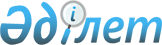 "Салық және бюджетке төленетін басқа да міндетті төлемдер туралы" Қазақстан Республикасының Кодексін (Салық кодексі) қолданысқа енгізу туралыҚазақстан Республикасының Заңы 2017 жылғы 25 желтоқсандағы № 121-VI ҚРЗ.
      Ескерту. Бүкіл мәтін бойынша:
      "мүгедектерді", "мүгедекке", "мүгедек", "мүгедек бала", "мүгедек баланың" деген сөздер тиісінше "мүгедектігі бар адамдарды", "мүгедектігі бар адамға", "мүгедектігі бар адам", "мүгедектігі бар бала", "мүгедектігі бар баланың" деген сөздермен ауыстырылды;
      "I немесе II топтағы", "I, II немесе III топтардағы" деген сөздер тиісінше "бірінші немесе екінші топтағы", "бірінші, екінші немесе үшінші топтардағы" деген сөздермен ауыстырылды – ҚР 11.07.2022 № 135-VII (01.07.2022 бастап қолданысқа енгізіледі) Заңымен.1-бап. "Салық және бюджетке төленетін басқа да міндетті төлемдер туралы" Қазақстан Республикасының Кодексі (Салық кодексі) (бұдан әрі – Салық кодексі):
      1) 2018 жылғы 1 шілдеден бастап қолданысқа енгізілетін 24-баптың бірінші бөлігі 15) тармақшасы бірінші бөлігінің төртінші абзацын;
      2) 2019 жылғы 1 қаңтардан бастап қолданысқа енгізілетін мазмұнындағы 131, 133-баптардың, 16-тараудың, 150 және 433-баптардың тақырыптарын, 19-баптың 2-тармағы 4) тармақшасының екінші бөлігін, 22-баптың 9 және 10-тармақтарын, 48-баптың 9-тармағының 6) тармақшасын, 67-баптың 2-тармағы бірінші бөлігінің 6) тармақшасын, 82-баптың 2-тармағының үшінші бөлігін, 83-баптың 1-тармағының екінші бөлігін, 97-баптың 5-тармағының төртінші абзацын, 114-баптың 2-тармағының 14) тармақшасын, 116-баптың 2-тармағының үшінші бөлігін, 121-баптың 2-тармағын, 123-баптың 7-тармағын, 129-баптың 2-тармағының 2) тармақшасын, 131, 133-баптарды, 16-тарауды, 145-баптың 6-тармағын, 150-бапты, 152-баптың 4-тармағын, 190-баптың 2-тармағының 2) тармақшасын, 211-баптың 5-тармағы 2) тармақшасының үшінші абзацын, 433-бапты, 434-баптың 2-тармағы жетінші бөлігінің үшінші абзацын;
      3) 2020 жылғы 1 қаңтардан бастап қолданысқа енгізілетін мазмұнындағы 176-баптың тақырыбын, 1-баптың 1-тармағының 63) және 71) тармақшаларын, 11-баптың екінші бөлігін, 69-баптың 3-тармағының 7) тармақшасын, 140-баптың 6-тармағын, 142-баптың 1-тармағының 15) тармақшасын, 176-бапты, 215-баптың 6-тармағын, 484-баптың 3-тармағының 2) тармақшасын, 678-баптың 2-тармағын, 709-баптың 4-тармағы екінші бөлігінің үшінші абзацын;
      4) 2021 жылғы 1 қаңтардан бастап қолданысқа енгізілетін мазмұнындағы 23, 72-баптардың тақырыптарын, 19-баптың 1-тармағының 8) тармақшасын және 2-тармағының 15) тармақшасын, 23-бапты, 24-баптың бірінші бөлігі 13) тармақшасының бірінші бөлігінің үшінші абзацын және 14) тармақшасын, 26-баптың 13, 14, 15, 16, 17, 18 және 19-тармақтарын, 30-баптың 1-тармағының 15), 16) және 17) тармақшаларын, 69-баптың 5-тармағын, 72-бапты, 73-баптың 1-тармағының 6) тармақшасын, 11-тараудың 2-параграфын, 114-баптың 2-тармағының 6) тармақшасын, 208-баптың 5-тармағын, 209-баптың 4-тармағын, 5-тармағының 5) тармақшасын, 211-баптың 5-тармағының 7) тармақшасын, 212-баптың 5-тармағын, 412-баптың 5-тармағының 12) тармақшасын, 630 – 632-баптарды, 633-баптың 1–3-тармақтарын, 4-тармағының 1) – 4), 6) және 7) тармақшаларын, 5 және 6-тармақтарын, 634-баптың 1-тармағын, 2-тармағының 1) – 3) тармақшаларын, 3 – 5-тармақтарын, 635-бапты;
      5) 2025 жылғы 1 қаңтардан бастап қолданысқа енгізілетін мазмұнындағы 11-тараудың 2-параграфының, 636 – 643-баптардың тақырыптарын, 11-тараудың 2-параграфын, 215-баптың 6-1-тармағын, 633-баптың 4-тармағының 5) тармақшасын, 634-баптың 2-тармағының 4) тармақшасын, 636 – 643-баптарды қоспағанда, 2018 жылғы 1 қаңтардан бастап қолданысқа енгізілсін.
      Ескерту. 1-бапқа өзгерістер енгізілді - ҚР 02.04.2019 № 241-VI (01.01.2018 бастап қолданысқа енгізіледі); 03.07.2019 № 262-VI (алғашқы ресми жарияланған күнінен кейін күнтізбелік он күн өткен соң қолданысқа енгізіледі); 10.12.2020 № 382-VI (01.01.2021 бастап қолданысқа енгізіледі)  Заңдарымен.

2-бап. Мыналар:
      1) Салық кодексінің 69-бабы 4-тармағының 7) тармақшасы, 82-бабы 1-тармағының 3) тармақшасы, 116-бабының 8-тармағы, 121-бабының 8-тармағы, 215-бабы 4-тармағы бірінші бөлігінің 7) тармақшасы, 225-бабы 2-тармағының 24) тармақшасы, 250-бабының 8-тармағы, 298-бабы 1-тармағының екінші бөлігі, 372-бабы 5-тармағының 34) тармақшасы, 394-бабының 14) тармақшасы 2019 жылғы 1 қаңтарға дейін қолданылады;
      2) Салық кодексінің мазмұнындағы 9-тараудың 4-параграфының, 539 және 540-баптардың, 17-бөлімнің тақырыптары 2020 жылғы 1 қаңтардан бастап алып тасталып, Салық кодексінің 24-бабы бірінші бөлігі 13) тармақшасының екінші бөлігі, 74-бабы 3-тармағы 2) тармақшасының төртінші абзацы, 9-тарауының 4-параграфы, 88-бабы 1-тармағының 7) және 9) тармақшалары, 189-бабы 1-тармағы 1) тармақшасының он үшінші абзацы, 222-бабының 3-тармағы, 228-бабының 9-тармағы, 229-бабының 5-тармағы, 232-бабының 3 және 4-тармақтары, 5-тармағының 11) тармақшасы, 233-бабы 1-тармағының үшінші және төртінші бөліктері, 250-бабы 1-тармағының төртінші бөлігі, 4-тармағы, 293-бабы 1-тармағының 3) тармақшасы және 4-тармағы, 307-бабы 2-тармағының 8) тармақшасы, 372-бабы 5-тармағының 32) және 33) тармақшалары, 510-бабы 2-тармағының 4) тармақшасы, 521-бабы 3-тармағының 11) тармақшасы, 539 және 540-баптары, 17-бөлімі, 645-бабы 9-тармағының 13) және 14) тармақшалары, 654-бабының 11) және 12) тармақшалары 2020 жылғы 1 қаңтарға дейін қолданылады;
      3) Салық кодексінің 26-бабының 12-тармағы, 189-бабының 1-тармағы 1) тармақшасының он үшінші абзацы, 341-бабы 1-тармағының 14) тармақшасы, 372-бабы 5-тармағының 28) тармақшасы 2021 жылғы 1 қаңтарға дейін қолданылады;
      4) Салық кодексінің 427 және 428-баптары 2025 жылғы 1 қаңтарға дейін қолданылады;
      5) Салық кодексінің 288-бабы 1-тармағының 6) тармақшасы, 293-бабы 1-тармағының 2) тармақшасы және 3-тармағы, 636-бабы 2-тармағы бірінші бөлігінің жетінші және сегізінші абзацтары және екінші бөлігі, 77-1-тарауы 2023 жылғы 1 қаңтарға дейін қолданылады;
      6) Салық кодексінің мазмұнындағы 292-баптың тақырыбы 2027 жылғы 1 қаңтардан бастап алып тасталып, Салық кодексінің 225-бабы 2-тармағының 25) және 27) тармақшалары, 232-бабының 2-тармағы, 5-тармағының 9-1) тармақшасы, 241-бабы 1-тармағының екінші, үшінші және төртінші бөліктері, 250-бабының 1-тармағының төртінші бөлігі, 2-тармағы, 264-бабының 20) тармақшасы, 288-бабы 2-тармағының 10) тармақшасы, 292-бабы, 300-бабының 11-тармағы, 307-бабы 2-тармағының 15) және 16) тармақшалары, 319-бабы 2-тармағының 19), 20) және 42) тармақшалары, 394-бабының 41) тармақшасы, 407-бабы 2-тармағының 2) және 3) тармақшалары, 616-бабының 29) тармақшасы 2027 жылғы 1 қаңтарға дейін қолданылады деп белгіленсін.
      Ескерту. 2-бапқа өзгеріс енгізілді - ҚР 24.05.2018 № 156-VI (01.01.2018 бастап қолданысқа енгізіледі); 02.07.2018 № 168-VІ (алғашқы ресми жарияланған күнінен бастап күнтізбелік он күн өткен соң қолданысқа енгізіледі); 10.12.2020 № 382-VI (01.01.2021 бастап қолданысқа енгізіледі); 20.12.2021 № 85-VII (01.12.2021 бастап қолданысқа енгізіледі); 12.12.2023 № 45-VIII (01.01.2024 бастап қолданысқа енгізіледі) Заңдарымен.

3-бап. Мыналар:
      1) Салық кодексінің 1-бабы 1-тармағы 37) тармақшасының қолданысы 2018 жылғы 1 шілдеге дейін тоқтатыла тұрсын, тоқтатыла тұру кезеңінде осы тармақша мынадай редакцияда қолданылады деп белгiленсін: 
      "37) мұнайды дайындау – мұнайды дайындайтын технологиялық процестердің кешені, оның ішінде жинау, дайындауға жеткізу, ұңғыма сұйықтығының өлшегіш қондырғыларға түсуі, газсыздандыру, сусыздандыру, тұзсыздандыру, тұрақтандыру, демеркаптанизациялау;";
      2) Салық кодексінің 1-бабы 1-тармағы 60) және 73) тармақшаларының қолданысы 2020 жылғы 1 қаңтарға дейін тоқтатыла тұрсын, тоқтатыла тұру кезеңінде осы тармақшалар мынадай редакцияда қолданылады деп белгiленсін:
      "60) салық төлеушінің электрондық цифрлық қолтаңбасы –электрондық цифрлық қолтаңба құралдарымен жасалған және электрондық құжаттың анықтығын, оның салық төлеушіге тиесілігін және мазмұнының өзгермейтінін растайтын электрондық цифрлық символдардың реттілігі;";
      "73) электрондық салық төлеуші – осы Кодексте белгіленген тәртіппен электрондық салық төлеушіні тіркеу есебі туралы салықтық өтініші негізінде салық органдарымен электрондық тәсілмен өзара іс-қимыл жасайтын салық төлеуші;";
      3) Салық кодексінің 1-бабының 1-тармағы  3) тармақшасының қолданысы 2023 жылғы 1 қаңтарға дейін тоқтатыла тұрсын, тоқтатыла тұру кезеңінде осы тармақша мынадай редакцияда қолданылады деп белгiленсін:
      "3) әлеуметтік төлемдер – Қазақстан Республикасының зейнетақымен қамсыздандыру туралы заңнамасына сәйкес төленетін міндетті зейнетақы жарналары, міндетті кәсіптік зейнетақы жарналары, "Міндетті әлеуметтік сақтандыру туралы" Қазақстан Республикасының Заңына сәйкес төленетін әлеуметтік аударымдар, "Міндетті әлеуметтік медициналық сақтандыру туралы" Қазақстан Республикасының Заңына сәйкес төленетін міндетті әлеуметтік медициналық сақтандыруға аударымдар;".
      Ескерту. 3-бапқа өзгеріс енгізілді - ҚР 26.12.2019 № 287-VI Заңымен (01.01.2020 бастап қолданысқа енгізіледі).

4-бап. Салық кодексінің 3-бабының қолданысы 2020 жылғы 1 қаңтарға дейін тоқтатыла тұрсын, тоқтатыла тұру кезеңінде осы бап мынадай редакцияда қолданылады деп белгiленсін:
      "3-бап. Қазақстан Республикасы салық заңнамасының қолданылуы
      1. Қазақстан Республикасының салық заңнамасы Қазақстан Республикасының бүкіл аумағында қолданыста болады және жеке тұлғаларға, заңды тұлғаларға және олардың құрылымдық бөлімшелеріне қолданылады.
      2. Салықтық әкімшілендіру, салықтық есептілікті белгілеу ерекшеліктері, салық төлеушілердің (салық агенттерінің) жағдайын жақсарту жөніндегі өзгерістер мен толықтыруларды қоспағанда, осы Кодекске өзгерістер мен толықтырулар енгізетін, сондай-ақ Қазақстан Республикасының әкімшілік-аумақтық құрылысы өзгерген кездегі Қазақстан Республикасының заңнамалық актілері ағымдағы жылғы 1 желтоқсаннан кешіктірілмей қабылдануы және олар қабылданған жылдан кейінгі жылдың 1 қаңтарынан кейін қолданысқа енгізілуі мүмкін.".
      Ескерту. 4-бап жаңа редакцияда - ҚР 27.12.2019 № 291-VI Заңымен (01.01.2019 бастап қолданысқа енгізіледі).

5-бап. Салық кодексінің 19-бабы 1-тармағы 3) тармақшасы екінші бөлігінің қолданысы 2019 жылғы 1 қаңтарға дейін тоқтатыла тұрсын, тоқтатыла тұру кезеңінде осы бөлік мынадай редакцияда қолданылады деп белгiленсін: 
      "Осы тармақшаның бірінші бөлігінде белгіленген ерекшелік салық органдарының кірістер мен шығыстарға қатысты салықтық тексеру жүргізу барысында қоятын талаптарына қолданылмайды;".
      5-1-бап. Салық кодексінің 24-бабы 23) тармақшасының қолданысы 2025 жылғы 1 қаңтарға дейін тоқтатыла тұрсын, тоқтатыла тұру кезеңінде осы тармақша мынадай редакцияда қолданылады деп белгiленсін:
      1) 2022 жылғы 1 қаңтардан бастап 2023 жылғы 1 қаңтарға дейін:
      "23) уәкілетті орган Қазақстан Республикасының Ұлттық Банкімен келісу бойынша белгілеген белгілі бір өлшемшарттар бойынша кәсіпкерлік қызметті жүзеге асырудан кіріс алу белгілері бар операциялар анықталған кезде мынадай жеке тұлғалар бойынша:
      жауапты мемлекеттік лауазымды атқаратын адамдар және олардың жұбайлары (зайыптары);
      мемлекеттік функцияларды орындауға уәкілеттік берілген адамдар және олардың жұбайлары (зайыптары);
      мемлекеттік функцияларды орындауға уәкілеттік берілген адамдарға теңестірілген адамдар және олардың жұбайлары (зайыптары);
      "Қазақстан Республикасындағы сайлау туралы" Қазақстан Республикасының Конституциялық заңына және "Сыбайлас жемқорлыққа қарсы іс-қимыл туралы", "Қазақстан Республикасындағы банктер және банк қызметі туралы", "Сақтандыру қызметі туралы", "Бағалы қағаздар рыногы туралы" Қазақстан Республикасының заңдарына сәйкес декларация тапсыру міндеті жүктелген адамдар бойынша мәліметтер ұсынуға міндетті.
      Жеке тұлғалардың банктік шоттарында жүргізілетін операцияларды кәсіпкерлік қызметті жүзеге асырудан кіріс алу белгілері бар операцияларға жатқызу өлшемшарттарын, мәліметтерді ұсыну тәртібін, нысаны мен мерзімдерін уәкілетті орган Қазақстан Республикасының Ұлттық Банкімен келісу бойынша белгілейді.";
      2) 2023 жылғы 1 қаңтардан бастап 2024 жылғы 1 қаңтарға дейін:
      "23) уәкілетті орган Қазақстан Республикасының Ұлттық Банкімен келісу бойынша белгілеген белгілі бір өлшемшарттар бойынша кәсіпкерлік қызметті жүзеге асырудан кіріс алу белгілері бар операциялар анықталған кезде мынадай жеке тұлғалар бойынша:
      жауапты мемлекеттік лауазымды атқаратын адамдар және олардың жұбайлары (зайыптары);
      мемлекеттік функцияларды орындауға уәкілеттік берілген адамдар және олардың жұбайлары (зайыптары);
      мемлекеттік функцияларды орындауға уәкілеттік берілген адамдарға теңестірілген адамдар және олардың жұбайлары (зайыптары);
      "Қазақстан Республикасындағы сайлау туралы" Қазақстан Республикасының Конституциялық заңына және "Сыбайлас жемқорлыққа қарсы іс-қимыл туралы", "Қазақстан Республикасындағы банктер және банк қызметі туралы", "Сақтандыру қызметі туралы", "Бағалы қағаздар рыногы туралы" Қазақстан Республикасының заңдарына сәйкес декларация тапсыру міндеті жүктелген адамдар; 
      осы баптың бірінші бөлігінің 1) тармақшасында көрсетілген адамдарды қоспағанда, мемлекеттік мекемелердің жұмыскерлері және олардың жұбайлары (зайыптары), сондай-ақ квазимемлекеттік сектор субъектілерінің жұмыскерлері және олардың жұбайлары (зайыптары) бойынша мәліметтер ұсынуға міндетті.
      Жеке тұлғалардың банктік шоттарында жүргізілетін операцияларды кәсіпкерлік қызметті жүзеге асырудан кіріс алу белгілері бар операцияларға жатқызу өлшемшарттарын, мәліметтерді ұсыну тәртібін, нысаны мен мерзімдерін уәкілетті орган Қазақстан Республикасының Ұлттық Банкімен келісу бойынша белгілейді.";
      3) 2024 жылғы 1 қаңтардан бастап 2025 жылғы 1 қаңтарға дейін:
      "23) уәкілетті орган Қазақстан Республикасының Ұлттық Банкімен келісу бойынша белгілеген белгілі бір өлшемшарттар бойынша кәсіпкерлік қызметті жүзеге асырудан кіріс алу белгілері бар операциялар анықталған кезде мынадай жеке тұлғалар бойынша:
      жауапты мемлекеттік лауазымды атқаратын адамдар және олардың жұбайлары (зайыптары);
      мемлекеттік функцияларды орындауға уәкілеттік берілген адамдар және олардың жұбайлары (зайыптары);
      мемлекеттік функцияларды орындауға уәкілеттік берілген адамдарға теңестірілген адамдар және олардың жұбайлары (зайыптары);
      "Қазақстан Республикасындағы сайлау туралы" Қазақстан Республикасының Конституциялық заңына және "Сыбайлас жемқорлыққа қарсы іс-қимыл туралы", "Қазақстан Республикасындағы банктер және банк қызметі туралы", "Сақтандыру қызметі туралы", "Бағалы қағаздар рыногы туралы" Қазақстан Республикасының заңдарына сәйкес декларация тапсыру міндеті жүктелген адамдар; 
      осы баптың бірінші бөлігінің 1) тармақшасында көрсетілген адамдарды қоспағанда, мемлекеттік мекемелердің жұмыскерлері және олардың жұбайлары (зайыптары), сондай-ақ квазимемлекеттік сектор субъектілерінің жұмыскерлері және олардың жұбайлары (зайыптары); 
      осы баптың бірінші бөлігінің 1) және 2) тармақшаларында көрсетілген адамдарды қоспағанда, заңды тұлғалардың басшылары, құрылтайшылары (қатысушылары) және олардың жұбайлары (зайыптары), дара кәсіпкерлер және олардың жұбайлары (зайыптары) бойынша мәліметтер ұсынуға міндетті.
      Жеке тұлғалардың банктік шоттарында жүргізілетін операцияларды кәсіпкерлік қызметті жүзеге асырудан кіріс алу белгілері бар операцияларға жатқызу өлшемшарттарын, мәліметтерді ұсыну тәртібін, нысаны мен мерзімдерін уәкілетті орган Қазақстан Республикасының Ұлттық Банкімен келісу бойынша белгілейді.
      Ескерту. Заң 5-1-баппен толықтырылды – ҚР 20.12.2021 № 85-VII (01.01.2022 бастап қолданысқа енгізіледі) Заңымен.

6-бап. Салық кодексінің 30-бабы 3-тармағы 11) тармақшасының қолданысы 2019 жылғы 1 қаңтарға дейін тоқтатыла тұрсын, тоқтатыла тұру кезеңінде осы тармақша мынадай редакцияда қолданылады деп белгiленсін: 
      "11) ұлттық және шетел валютасын репатриациялау талабының орындалуын бақылау және валюталық бақылау агенттері болып табылатын уәкілетті банктерге беру үшін қажет мәліметтер бөлігінде Қазақстан Республикасының Ұлттық Банкіне ұсынады. 
      Салықтық құпияны құрайтын мәліметтерді ұсыну тәртібі уәкілетті органмен келісу бойынша Қазақстан Республикасының Ұлттық Банкі бекітетін Қазақстан Республикасында экспорттық-импорттық валюталық бақылауды жүзеге асыру және резиденттердің экспорт пен импорт бойынша келісімшарттардың есептік нөмірлерін алу қағидаларында айқындалады.".
      6-1-бап. Салық кодексінің 41-бабының қолданысы 2018 жылғы 1 қаңтардан бастап 2020 жылғы 1 қаңтарға дейін тоқтатыла тұрсын, тоқтатыла тұру кезеңінде осы бап мынадай редакцияда қолданылады деп белгіленсін:
      "41-бап. Мемлекеттік мекемелердің және жекелеген заңды тұлғалар санаттарының мүлікті сенімгерлік басқаруға беруі кезінде салықтық міндеттемені орындау ерекшеліктері
      1. Мемлекеттік мекемелер мүлікті сенімгерлік басқаруға берген кезде, егер мүлікті сенімгерлік басқару шартында (мүлікті сенімгерлік басқаруды құру туралы актіде) немесе осы баптың 2-тармағында өзгеше белгіленбесе, мүлік салығы, жер салығы және көлік құралдары салығы бойынша салықтық міндеттемелер сенімгерлік басқарушының орындауына жатады.
      2. Сенімгерлік басқарушы сенімгерлік басқару жөніндегі қызмет бойынша осы баптың 1-тармағында көрсетілген салықтар және жер учаскесін пайдаланғаны үшін төлемақы бойынша салықтық міндеттемені, егер бір мезгілде мынадай шарттар сақталған жағдайда:
      1) сенімгерлік басқарудың құрылтайшысы:
      ұлттық басқарушы холдинг немесе
      ұлттық компания немесе
      дауыс беретін акцияларының елу және одан да көп пайызы ұлттық басқарушы холдингке немесе ұлттық компанияға тиесілі заңды тұлға болып табылса,
      немесе 
      жарғылық капиталға қатысу үлестерінің елу және одан да көп пайызы ұлттық басқарушы холдингке немесе ұлттық компанияға тиесілі заңды тұлға болып табылса;
      2) сенімгерлік басқаруға алынған мүлік халықаралық қаржылық есептілік стандарттарына және Қазақстан Республикасының бухгалтерлік есеп пен қаржылық есептілік туралы заңнамасының талаптарына сәйкес сенімгерлік басқарушыда негізгі құралдардың, жылжымайтын мүлікке инвестициялардың құрамында есепке алынуға жататын болса, орындауға құқылы.
      3. Сенімгерлік басқарушы, егер мүлікті сенімгерлік басқару шартында (мүлікті сенімгерлік басқаруды құру туралы актіде) өзгеше белгіленбесе, салықтарды есептеу және төлеу, салықтық есептілікті жасау және ұсыну бойынша салықтық міндеттемелерді:
      егер Қазақстан Республикасының заңнамасына сәйкес сенімгерлік басқару құқығын мемлекеттік тіркеу талап етілетін жағдайда – мұндай құқық мемлекеттік тіркелген;
      егер Қазақстан Республикасының заңнамасына сәйкес сенімгерлік басқару құқығын мемлекеттік тіркеу талап етілмейтін жағдайда – мүлікті сенімгерлік басқару шарты (мүлікті сенімгерлік басқаруды құру туралы акті) жасалған күннен бастап орындайды.
      4. Сенімгерлік басқарушы:
      егер мүлікті сенімгерлік басқару шартында (мүлікті сенімгерлік басқаруды құру туралы актіде) өзгеше белгіленбесе, салықтарды есептеу және төлеу, салықтық есептілікті жасау және ұсыну бойынша салықтық міндеттемелерді өз атынан, қатарына осындай сенімгерлік басқарушы жататын тұлғалар үшін осы Кодекстің Ерекше бөлігінде белгіленген мөлшерлемелер бойынша және тәртіппен орындайды;
      мүлікті сенімгерлік басқаруға беру кезінде салықтық міндеттемені орындау мақсатында осы Кодекстің 194-бабына сәйкес бөлек есепке алуды жүргізуге міндетті.
      5. Егер мемлекеттік мекемелер мүлікті сенімгерлік басқаруға берген кезде мемлекеттік мекеменің мүлкі халықаралық қаржылық есептілік стандарттарына және Қазақстан Республикасының бухгалтерлік есеп пен қаржылық есептілік туралы заңнамасының талаптарына сәйкес сенімгерлік басқарушыда негізгі құралдардың, жылжымайтын мүлікке инвестициялардың құрамында есепке алынбайтын жағдайда, онда мұндай мүлікті қабылдап алу-беру актісінде мұндай мүліктің акт жасалған күнге баланстық құны көрсетілуге тиіс. ".
      Ескерту. Заң 6-1-баппен толықтырылды - ҚР 02.04.2019 № 241-VI Заңымен (алғашқы ресми жарияланған күнінен кейін күнтізбелік он күн өткен соң қолданысқа енгізіледі).

7-бап. Салық кодексінің 48-бабының қолданысы 2020 жылғы 1 қаңтарға дейін тоқтатыла тұрсын, тоқтатыла тұру кезеңінде осы бап мынадай редакцияда қолданылады деп белгiленсін: 
      "48-бап. Салықтық міндеттеме мен талап бойынша талап қоюдың ескіру мерзімдері
      1. Мыналарға:
      1) салық органы салықтарды және бюджетке төленетін төлемдерді есептеуге, есепке жазуға немесе олардың есептелген, есепке жазылған сомасын қайта қарауға құқылы;
      2) салық төлеуші (салық агенті) салықтық есептілікті ұсынуға міндетті, салықтық есептілікке өзгерістер мен толықтырулар енгізуге, салықтық есептілікті қайтарып алуға құқылы;
      3) салық төлеуші (салық агенті) салықтарды және бюджетке төленетін төлемдерді, өсімпұлдарды есепке жатқызуды және (немесе) қайтаруды талап етуге құқылы болатын уақыт кезеңі салықтық міндеттеме мен талап бойынша талап қоюдың ескіруі деп танылады. 
      2. Егер осы бапта өзгеше көзделмесе, талап қоюдың ескіру мерзімі бес жылды құрайды. Осы баптың 4, 5, 6 және 10-тармақтарында көзделген жағдайларды қоспағанда, талап қоюдың ескіру мерзімінің өтуі тиісті салықтық кезең аяқталғаннан кейін басталады.
      3. Салық төлеуші, салық органы:
      1) инвестициялық басым жобаны іске асыруды көздейтін инвестициялық келісімшартта көрсетілген салықтар бойынша осы Кодекстің 80-тарауы қолданылған кезде – осындай келісімшарттың қолданылу кезеңі ішінде және инвестициялық келісімшарттың қолданылу мерзімі өткен немесе қолданылуы өзгеше тоқтатылған күннен бастап бес жылда;
      2) осы Кодекстің 288-бабы 1-тармағының 4) тармақшасы қолданылған кезде – жеке тұлға оқыған кезеңде және жеке тұлға оқуын аяқтаған күннен бастап бес жылда салықтарды есептеуге, есепке жазуға немесе олардың есептелген, есепке жазылған сомасын қайта қарауға құқылы. 
      4. Қызметін жер қойнауын пайдалануға арналған келісімшартқа сәйкес жүзеге асыратын салық төлеушілер бойынша салық органы жер қойнауын пайдалануға арналған келісімшарттың қолданылу кезеңі ішінде және жер қойнауын пайдалануға арналған келісімшарттың қолданылу мерзімі аяқталғаннан кейін бес жылда – үстеме пайда салығын, Қазақстан Республикасының өнімді бөлу бойынша үлесін, салықтарды және бюджетке төленетін төлемдерді есепке жазуға немесе олардың есептелген, есепке жазылған сомасын қайта қарауға құқылы, оларды есептеу әдістемесінде мынадай көрсеткіштердің бірі: рентабельділіктің ішкі нормасы (РІН) немесе пайданың ішкі нормасы немесе R-фактор (кірістілік көрсеткіші) пайдаланылады.
      5. Талап қоюдың ескіру мерзімінің өтуі:
      1) өндірістік мақсаттағы ғимараттар мен құрылысжайлар салу кезеңіндегі салықтық міндеттеме және қосылған құн салығының асып кету сомасын қайтару туралы талап бойынша осы Кодекстің 432-бабының 1-тармағы қолданылған жағдайда – Қазақстан Республикасының аумағында мұндай ғимараттар мен құрылысжайлар алғаш пайдалануға берілген салықтық кезең аяқталғаннан кейін;
      2) геологиялық барлау жұмыстарын жүргізу және кен орнын жайластыру кезеңіндегі салықтық міндеттеме және қосылған құн салығының асып кету сомасын қайтару туралы талап бойынша осы Кодекстің 432-бабының 2-тармағы қолданылған жағдайда, кең таралған пайдалы қазбаларды, жерасты суларын және емдік балшықтарды қоспағанда, жер қойнауын пайдалануға арналған тиісті келісімшарт шеңберінде өндірілген пайдалы қазбалар экспортының басталуы тура келетін салықтық кезең аяқталғаннан кейін басталады. 
      Егер экспорт 2016 жылғы 1 қаңтарға дейін жүзеге асырылған болса, талап қоюдың ескіру мерзімінің өтуі 2016 жылғы 1 қаңтардан басталады;
      3) осы Кодекстің 432-бабында көрсетілген қосылған құн салығының расталған асып кету сомасын осы Кодекстің 104-бабына сәйкес қайтару және (немесе) есепке жатқызу жүргізілген жағдайда, қосылған құн салығының қайтаруға ұсынылған асып кету сомасының анықтығы, оның ішінде Қазақстан Республикасының заңнамасына сәйкес тексеру нәтижелеріне шағым жасау қорытындысы бойынша расталған салықтық кезең аяқталғаннан кейін басталады. 
      6. Осы баптың 5-тармағының 1) және 2) тармақшаларында көрсетілген қосылған құн салығын есепке жазу немесе оның есептелген, есепке жазылған сомасын қайта қарау мақсаттары үшін талап қоюдың ескіру мерзімінің өтуі салық төлеуші қосылған құн салығының асып кету сомасын қайтару туралы талаппен қоса қосылған құн салығы бойынша декларацияны тапсырған салықтық кезең аяқталғаннан кейін басталады.
      7. Талап қоюдың ескіру мерзімі:
      1) салық төлеуші (салық агенті) осы баптың 2-тармағында белгіленген талап қоюдың ескіру мерзімі күнтізбелік бір жылға жетпей өтетін кезең үшін қосымша салықтық есептілікті ұсынған жағдайда, салықтарды және бюджетке төленетін төлемдерді есепке жазу және (немесе) олардың есептелген сомасын қайта қарау бөлігінде күнтізбелік бір жылға;
      2) салық төлеуші осы баптың 2-тармағында белгіленген талап қоюдың ескіру мерзімі күнтізбелік бір жылға жетпей өтетін кезең үшін залалдарды ауыстыру бөлігінде өзгерістермен және толықтырулармен қоса қосымша салықтық есептілікті ұсынған жағдайда, бюджетке төленетін корпоративтік табыс салығын есепке жазу және (немесе) оның есептелген сомасын қайта қарау бөлігінде күнтізбелік үш жылға;
      3) мынадай:
      салық төлеуші (салық агенті) Қазақстан Республикасының заңнамасында белгіленген тәртіппен тексеру нәтижелері туралы хабарламаға, сондай-ақ салық органдары лауазымды адамдарының әрекеттеріне (әрекетсіздігіне) шағым жасалатын бөлігінде шағым жасаған; 
      бейрезиденттің халықаралық шарт негізінде бюджеттен табыс салығын қайтаруға арналған салықтық өтініші қаралған;
      халықаралық шарт негізінде бюджеттен табыс салығын қайтаруға арналған салықтық өтінішті қарау нәтижелері бойынша салық органы шығарған шешімге бейрезидент Қазақстан Республикасының заңнамасында белгіленген тәртіппен шағым жасаған;
      осы тармақшаның төртінші абзацында көрсетілген салық органының шешіміне бейрезиденттің шағымын қарау нәтижелері бойынша уәкілетті орган шығарған шешімге бейрезидент шағым жасаған жағдайларда шағымды (арызды) қарау нәтижелері бойынша шығарылған шешім орындалғанға дейін;
      4) уәкілетті орган осы Кодекстің 221-бабына сәйкес өзара келісу рәсімін жүргізген жағдайда – уәкілетті органның және (немесе) шет мемлекеттің құзыретті органының өзара келісу рәсімінің қорытындысы бойынша қабылдаған шешімі орындалғанға дейін;
      5) осындай хабарламада көрсетілген мәселе бойынша талап қоюдың ескіру мерзімі өткенге дейін жіберілген және табыс етілген, камералдық бақылау нәтижелері бойынша салық органдары анықтаған бұзушылықтарды жою туралы хабарлама орындалғанға дейін;
      6) деңгейлес мониторингтің нәтижелері бойынша ұсынымдар табыс етілген күннен бастап деңгейлес мониторингтің нәтижелері бойынша шешім шығарылғанға дейін;
      7) егер инвестор халықаралық төрелікте талқылауға бастама жасаған болса, онда салық органы инвестор шағым жасаған кезеңнен бастап және осы төрелік талқылау бойынша түпкілікті шешім шығарылған кезге дейінгі кезең үшін инвестор талқылауға бастама жасаған салық төлеушінің салықтарын және бюджетке төленетін төлемдерін есепке жазуға немесе олардың есептелген, есепке жазылған сомасын қайта қарауға құқылы – осындай төрелік талқылау аяқталғаннан кейін бес жыл ішінде ұзартылады. 
      8. Салықтарды және бюджетке төленетін төлемдерді есепке жазу немесе олардың есептелген, есепке жазылған сомасын қайта қарау бөлігінде талап қоюдың ескіру мерзімі: 
      1) Қазақстан Республикасының заңнамасында белгіленген тәртіппен салық төлеушi (салық агентi) салықтық тексерудің алдын ала актiсiне жазбаша қарсылық дайындап, берген және оны салық органы қараған;
      2) Қазақстан Республикасының трансферттік баға белгілеу туралы заңнамасына сәйкес салықтық тексеру жүргізу уақытында сұрау салулар жолданған және олар бойынша құжаттар және (немесе) ақпарат алынған кезеңге тоқтатыла тұрады. 
      Бұл ретте салықтардың және бюджетке төленетін төлемдердің есептелген, есепке жазылған сомасын қайта қарау бөлігінде жалпы талап қоюдың ескіру мерзімі оның тоқтатыла тұрғаны ескеріле отырып, жеті жылдан аспауға тиіс;
      3) сотқа дейінгі тергеп-тексеру шеңберінде жүргізілген салықтық тексеру жағдайында салықтық тексеру аяқталған күннен бастап қылмыстық іс бойынша іс жүргізу аяқталғанға дейінгі уақыт кезеңіне тоқтатыла тұрады. 
      9. Жеке кәсiпкерлік субъектiсiмен іс жүзінде тауарлар тиеп-жөнелтілмей, жұмыстар орындалмай, қызметтер көрсетілмей жасалған, шот-фактураны жазып беру әрекеті (әрекеттері) бойынша салықтарды және бюджетке төленетiн төлемдердi есепке жазуды немесе олардың есептелген сомасын қайта қарауды салық органы заңды күшіне енген сот шешімі, үкiмi, қаулысы негізінде салықтық мiндеттеме және (немесе) талап бойынша талап қоюдың ескіру мерзімі шегiнде жүргiзедi.
      10. Салықтың және бюджетке төленетін төлемнің, өсімпұлдың артық (қате) төленген сомасы, осы Кодекстің 108-бабында белгіленген жағдайды қоспағанда, ағымдағы жыл және алдыңғы күнтізбелік бес жыл ішінде төленген сомалар шегінде есепке жатқызуға және (немесе) қайтаруға жатады.".
      Ескерту. 7-бапқа өзгеріс енгізілді - ҚР 02.04.2019 № 241-VI Заңымен (01.01.2020 бастап қолданысқа енгізіледі).


      7-1-бап. Салық кодексінің 82-бабы 2-тармағының бірінші және екінші бөліктерінің ережелеріне қарамастан, 2023 жылғы 1 қаңтардан бастап 2023 жылғы 1 мамырға дейінгі кезеңде бөлшек салықтың арнаулы салық режиміне көшу үшін қоғамдық тамақтандыру саласындағы қызметтің мынадай түрлерінің тек қана біреуін немесе бірнешеуін жүзеге асыруға байланысты қолданылатын салық салу режимі туралы хабарлама ұсынған салық төлеушілерде қосылған құн салығы бойынша тіркеу есебі туралы салықтық өтініш беру жөнінде міндеттеме туындамайды деп белгіленсін:
      * қонақүйлердің қызметтер (қонақүй қызметтерін) көрсетуін қоспағанда.
      Ескерту. Заң 7-1-баппен толықтырылды – ҚР 20.03.2023 № 213-VII (01.01.2023 бастап қолданысқа енгізіледі) Заңымен.


      7-2-бап. Салық кодексінің 85-бабы 1-тармағының үшінші бөлігінің ережелеріне қарамастан, Салық кодексінің 679-бабының 8-1-тармағы екінші бөлігінің ережелерін қолданатын салық төлеушілер 2023 жылғы 1 қаңтардан бастап 2023 жылғы 1 мамырға дейінгі кезеңде қосылған құн салығы бойынша тіркеу есебі туралы салықтық өтінішті осы Заңның 57-16-бабында көрсетілген қолданылатын салық салу режимі туралы хабарлама берілген күні ұсынады деп белгіленсін.
      Ескерту. Заң 7-2-баппен толықтырылды – ҚР 20.03.2023 № 213-VII (01.01.2023 бастап қолданысқа енгізіледі) Заңымен.

8-бап. Салық кодексінің 104-бабы 1 және 2-тармақтарының қолданысы 2019 жылғы 1 қаңтарға дейін тоқтатыла тұрсын, тоқтатыла тұру кезеңінде осы тармақтар мынадай редакцияда қолданылады деп белгiленсін: 
      "1. Қосылған құн салығын төлеушінің қосылған құн салығы бойынша декларацияда көрсетілген қосылған құн салығының асып кету сомасын қайтару туралы талабы бойынша осы Кодекстің 431, 432 және 434-баптарына сәйкес қосылған құн салығының асып кету сомасын қайтару ұсынылған салықтық өтініш негізінде осы Кодекстің 102-бабында көзделген есепке жатқызуды жүргізу және (немесе) салық төлеушінің банктік шотына аудару арқылы жүргізіледі. 
      2. Осы Кодекстiң 429, 431, 432 және 434-баптарына сәйкес қайтаруға жататын қосылған құн салығының асып кету сомасы салық органы қосылған құн салығының асып кету сомасын қайтаруға төлем құжатын жасаған күнге қосылған құн салығы бойынша жеке шоттағы қосылған құн салығы бойынша асып кету сомасынан аспауға тиiс.".9-бап. Салық кодексінің 114-бабы 2-тармағы 7) тармақшасының қолданысы 2019 жылғы 1 қаңтарға дейін тоқтатыла тұрсын, тоқтатыла тұру кезеңінде осы тармақша мынадай редакцияда қолданылады деп белгiленсін: 
      "7) салықтық берешекті өтеу туралы хабарлама – салықтық берешек түзілген күннен бастап бес жұмыс күнінен кешiктiрілмей;".10-бап. Салық кодексінің 115-бабы 1-тармағы екінші бөлігі 2) тармақшасы үшінші абзацының қолданысы 2020 жылғы 1 қаңтарға дейін тоқтатыла тұрсын, тоқтатыла тұру кезеңінде осы бөлік мынадай редакцияда қолданылады деп белгiленсін: 
      "Бұл тәсіл осы Кодекстің 86-бабында белгіленген тәртіппен электрондық салық төлеуші ретінде тіркелген салық төлеушіге қолданылады.".11-бап. Салық кодексінің 116-бабы 2-тармағы екінші бөлігінің және 5-тармағының қолданысы 2019 жылғы 1 қаңтарға дейін тоқтатыла тұрсын, тоқтатыла тұру кезеңінде осы нормалар мынадай редакцияда қолданылады деп белгiленсін:
      "Осы баптың 1-тармағы бірінші бөлігінің 2), 3) және 4) тармақшаларында көрсетілген мерзімінде орындалмаған салықтық міндеттеменің орындалуын қамтамасыз ету тәсілдерін қолдану басталғанға дейін салық төлеушіге (салық агентіне), осы баптың 3-тармағында белгіленген жағдайларды қоспағанда, осы Кодекстің 114-бабы 2-тармағының 7) тармақшасында көзделген салықтық берешекті өтеу туралы хабарлама жіберіледі.";
      "5. Тексеру нәтижелері туралы хабарламаға шағым жасалған жағдайда, осы баптың 1-тармағы бірінші бөлігінің 4) тармақшасында көрсетілген тәсілді қоспағанда, мерзімінде орындалмаған салықтық міндеттеменің орындалуын қамтамасыз ету тәсілдерін қолдану шағымды қарау нәтижелері бойынша шешім шығарылғанға дейін тоқтатыла тұрады.".12-бап. Салық кодексінің 118-бабы 1-тармағы 3) тармақшасының қолданысы 2019 жылғы 1 қаңтарға дейін тоқтатыла тұрсын, тоқтатыла тұру кезеңінде осы тармақша мынадай редакцияда қолданылады деп белгiленсін: 
      "3) салықтық берешек өтелмеген жағдайда – осы Кодекстің 114-бабы 2-тармағының 7) тармақшасында көзделген хабарлама табыс етілген күннен бастап он жұмыс күні өткен соң;". 13-бап. Салық кодексінің 119-бабы 1-тармағы бірінші бөлігінің қолданысы 2019 жылғы 1 қаңтарға дейін тоқтатыла тұрсын, тоқтатыла тұру кезеңінде осы бөлік мынадай редакцияда қолданылады деп белгiленсін:
      "1. Салықтық берешекті өтеу туралы хабарлама алынған күннен бастап он жұмыс күні ішінде салықтық берешек өтелмеген жағдайда, салық органы салықтық берешек есебіне салық төлеушінің (салық агентінің) – заңды тұлғаның, заңды тұлға құрылымдық бөлімшесінің, Қазақстан Республикасында қызметін тұрақты мекеме арқылы жүзеге асыратын бейрезиденттің, дара кәсіпкердің, жеке практикамен айналысатын адамның кассасы бойынша шығыс операцияларын тоқтата тұруды жүргізеді.".
      14-бап. Мыналар:
      1) Салық кодексінің 120-бабы 1-тармағы 1) тармақшасының және 2) тармақшасы екінші бөлігі үшінші абзацының қолданысы 2019 жылғы 1 қаңтарға дейін тоқтатыла тұрсын, тоқтатыла тұру кезеңінде осы нормалар мынадай редакцияда қолданылады деп белгiленсін:
      "1) салықтық берешекті өтеу туралы хабарлама алынған күннен бастап он бес жұмыс күнi өткен соң салықтық берешек өтелмеген жағдайда;"; 
      "салық төлеуші (салық агенті) ірі салық төлеушілер мониторингіне жататын салық төлеушілердің тізбесінен алып тасталған күннен бастап үш жұмыс күні өткен соң жүргізеді.";
      2) Салық кодексінің 120-бабы 5-тармағы 2) тармақшасының қолданысы 2020 жылғы 1 қаңтарға дейін тоқтатыла тұрсын, тоқтатыла тұру кезеңінде осы тармақша мынадай редакцияда қолданылады деп белгiленсін: 
      "2) электрондық тәсілмен жіберілгенде – салық органының шешімі веб-қосымшаға жеткізілген күннен бастап тапсырылды деп есептеледі. Бұл тәсіл осы Кодекстің 86-бабында белгіленген тәртіппен электрондық салық төлеуші ретінде тіркелген салық төлеушіге қолданылады;". 15-бап. Салық кодексінің 121-бабы 1-тармағы бірінші бөлігінің қолданысы 2019 жылғы 1 қаңтарға дейін тоқтатыла тұрсын, тоқтатыла тұру кезеңінде осы бөлік мынадай редакцияда қолданылады деп белгiленсін:
      "1. Тексеру нәтижелері туралы хабарламаға, жоғары тұрған салық органының хабарламаға шағымды қарау нәтижелері бойынша шығарған шешіміне шағым жасалған жағдайлардан басқа кезде, салық органдары салық төлеушінің – заңды тұлғаның, заңды тұлға құрылымдық бөлімшесінің, Қазақстан Республикасында қызметін тұрақты мекеме арқылы жүзеге асыратын бейрезиденттің, дара кәсіпкердің, жеке практикамен айналысатын адамның салықтық берешегін мәжбүрлеп өндіріп алу шараларын қолданады.".16-бап. Салық кодексінің 122-бабы 1-тармағы бірінші бөлігінің қолданысы 2019 жылғы 1 қаңтарға дейін тоқтатыла тұрсын, тоқтатыла тұру кезеңінде осы бөлік мынадай редакцияда қолданылады деп белгiленсін:
      "1. Салықтық берешекті өтеу туралы хабарлама табыс етілген күннен бастап жиырма жұмыс күні өткен соң салықтық берешек сомалары төленбеген немесе толық төленбеген жағдайларда, салық органы салықтық берешек сомасын салық төлеушінің – заңды тұлғаның, заңды тұлға құрылымдық бөлімшесінің, Қазақстан Республикасында қызметін тұрақты мекеме арқылы жүзеге асыратын бейрезиденттің, дара кәсіпкердің, жеке практикамен айналысатын адамның банктік шоттарынан мәжбүрлеу тәртiбiмен өндіріп алады.".17-бап. Салық кодексінің 123-бабы 1-тармағының қолданысы 2019 жылғы 1 қаңтарға дейін тоқтатыла тұрсын, тоқтатыла тұру кезеңінде осы тармақ мынадай редакцияда қолданылады деп белгiленсін:
      "1. Салық төлеушінің – заңды тұлғаның, заңды тұлға құрылымдық бөлімшесінің, Қазақстан Республикасында қызметін тұрақты мекеме арқылы жүзеге асыратын бейрезиденттің, дара кәсіпкердің, жеке практикамен айналысатын адамның банктік шоттарында ақша болмаған немесе жеткіліксіз болған не оның банктік шоттары болмаған жағдайларда, салық органы түзілген салықтық берешек шегінде салық төлеушінің (салық агентінің) алдында берешегі бар үшінші тұлғалардың (бұдан әрі – дебиторлар) банктік шоттарындағы ақшаға өндіріп алуды қолданады.". 18-бап. Салық кодексінің 124-бабы 1-тармағының қолданысы 2019 жылғы 1 қаңтарға дейін тоқтатыла тұрсын, тоқтатыла тұру кезеңінде осы тармақ мынадай редакцияда қолданылады деп белгiленсін:
      "1. Осы Кодекстің 121-бабының 1-тармағында аталған салық төлеушінің банктік шоттарында және оның дебиторларының банктік шоттарында ақша болмаған немесе жеткiлiксiз болған не оның және (немесе) оның дебиторларының банктік шоттары болмаған жағдайларда, салық органы оның келісімінсіз салық төлеушінің билік ету шектелген мүлкіне өндіріп алуды қолдану туралы қаулы шығарады.
      Салық төлеушінің билік ету шектелген мүлкіне өндіріп алуды қолдану туралы қаулы уәкілетті орган бекіткен нысан бойынша екі данада жасалады, оның біреуі мүлікке билік етуді шектеу туралы шешімнің және мүлік тізімдемесі актісінің көшірмелері қоса беріле отырып, уәкілетті заңды тұлғаға жіберіледі.". 19-бап. Салық кодексінің 17-тарауының қолданысы 2019 жылғы 1 қаңтарға дейін тоқтатыла тұрсын, тоқтатыла тұру кезеңінде осы тарау мынадай редакцияда қолданылады деп белгiленсін:
      "17-тарау. Тәуекелдерді басқару жүйесі
      136-бап. Жалпы ережелер
      1. Тәуекелдерді басқару жүйесі тәуекелдерді бағалауға негізделеді және тәуекелді анықтау және оның алдын алу мақсатында салық органдары әзірлейтін және (немесе) қолданатын шараларды қамтиды. Тәуекелдерді бағалау нәтижелері негізінде салықтық бақылаудың нысандарын саралап қолдану жүзеге асырылады. 
      2. Салық төлеушінің (салық агентінің) мемлекетке нұқсан келтіруі мүмкін және (немесе) келтіре алатын салықтық міндеттемені орындамау және (немесе) толық орындамау ықтималдығы тәуекел болып табылады.
      3. Салық органдарының тәуекелдерді басқару жүйесін қолдану мақсаттары:
      1) назарын тәуекелі жоғары салаларға шоғырландыру және қолда бар ресурстарды анағұрлым тиімді пайдалануды қамтамасыз ету;
      2) салық салу саласында бұзушылықтарды анықтау бойынша мүмкіндіктерді ұлғайту.
      4. Тәуекелдерді басқару жүйесі салықтық бақылауды жүзеге асыру кезінде, оның ішінде:
      1) салықтық тексерулер жүргізу үшін салық төлеушілерді (салық агенттерін) іріктеу;
      2) қосылған құн салығының асып кету сомаларының анықтығын растау;
      3) камералдық бақылау нәтижелері бойынша анықталған бұзушылықтың тәуекел дәрежесін айқындау;
      4) осы Кодекстiң 434-бабының ережелерi ескерiле отырып, қосылған құн салығының асып кету сомасын қайтарудың оңайлатылған тәртiбiне құқықты айқындау мақсатында пайдаланылады.
      5. Тәуекелдерді басқару жүйесі ақпараттық жүйелерді қолдана отырып жүзеге асырылуы мүмкін.
      137-бап. Тәуекел дәрежесінің өлшемшарттары
      Салық органдары салық төлеуші (салық агенті) ұсынған салықтық есептіліктің деректеріне, уәкілетті мемлекеттік органдардан алған мәліметтерге, сондай-ақ салық төлеушінің (салық агентінің) қызметі туралы басқа да құжаттарға және (немесе) мәліметтерге талдауды жүзеге асырады.
      Мұндай талдаудың нәтижелерін салық органдары осы Кодекстің 136-бабында көрсетілген мақсаттарға қол жеткізу үшін пайдаланады.
      Уәкілетті орган кәсіпкерлік жөніндегі уәкілетті органмен бірлесіп бекітетін өлшемшарттарды қоспағанда, осы Кодекстің 136-бабы 4-тармағының 1) және 3) тармақшаларында көрсетілген мақсаттарда пайдаланылатын тәуекелдер дәрежесінің өлшемшарттары құпия (қызметтік) ақпарат болып табылады.
      Қосылған құн салығының асып кету сомаларының анықтығын растау мақсатында тәуекел дәрежесінің өлшемшарттарын және тәуекелдерді басқару жүйесін қолдану тәртібін уәкілетті орган айқындайды.".20-бап. Салық кодексінің 142-бабы 1-тармағы 17) тармақшасының қолданысы 2020 жылғы 1 қаңтарға дейін тоқтатыла тұрсын, тоқтатыла тұру кезеңінде осы тармақша мынадай редакцияда қолданылады деп белгiленсін:
      "17) акциздiк және есепке алу-бақылау маркаларының, алкоголь өніміне, мұнай өнімдеріне және биоотынға, темекі өнімдеріне ілеспе жүкқұжаттарының болуы және төлнұсқалығы, лицензияның болуы;".21-бап. Салық кодексінің 146-бабы 7-тармағының қолданысы 2019 жылғы 1 қаңтарға дейін тоқтатыла тұрсын, тоқтатыла тұру кезеңінде осы тармақ мынадай редакцияда қолданылады деп белгiленсін:
      "7. Қайтаруға ұсынылған қосылған құн салығының асып кету сомаларының анықтығын растау бойынша тақырыптық тексерулерді жүргізу, ұзарту және тоқтата тұру мерзімі осы Кодекстің 431-бабында көзделген мерзімдер сақтала отырып белгіленеді.".
      22-бап. Салық кодексінің 166-бабының қолданысы 2020 жылғы 1 қаңтарға дейін тоқтатыла тұрсын, тоқтатыла тұру кезеңінде осы бап мынадай редакцияда қолданылады деп белгiленсін:
      1) 2018 жылғы 1 қаңтардан бастап 2019 жылғы 1 қаңтарға дейін:
      "166-бап. Жалпы ережелер
      1. Егер осы бапта өзгеше белгіленбесе, Қазақстан Республикасының аумағында ақшалай есеп айырысулар бақылау-касса машиналары мiндеттi түрде қолданыла отырып жүргiзiледi. 
      2. Осы баптың 1-тармағының ережесi:
      1) жеке тұлғалардың;
      2) адвокаттар мен медиаторлардың;
      3) қызметін:
      патент негізінде арнаулы салық режимiн қолдана отырып;
      ашық сауда базарларының аумағындағы стационарлық емес сауда объектілері арқылы шағын бизнес субъектiлерi үшiн арнаулы салық режимi шеңберiнде;
      арнаулы салық режимі қолданылатын қызмет бойынша бірыңғай жер салығын төлеу негізінде осы арнаулы салық режимі шеңберінде жүзеге асыратын дара кәсіпкерлердің (акцизделетін тауарларды өткізушілерден басқа);
      4) уәкілетті органмен келісу бойынша көлік саласындағы мемлекеттік саясатты іске асыруды жүзеге асыратын уәкілетті мемлекеттік орган бекіткен нысан бойынша билеттерді бере отырып, қалалық қоғамдық көлікте тасымалдау бойынша халыққа қызметтер көрсету бөлігіндегі;
      5) Қазақстан Республикасы Ұлттық Банкінің;
      6) екінші деңгейдегі банктердің ақшалай есеп айырысуларына қолданылмайды.
      3. Салық төлеушілер қолданатын бақылау-касса машиналарын салық органдарында есепке алу:
      1) бақылау-касса машинасын есепке қоюды; 
      2) тіркеу деректеріне өзгерістер енгізуді; 
      3) бақылау-касса машинасын есептен шығаруды қамтиды.
      4. Сауда операциялары немесе қолма-қол ақша арқылы қызметтер көрсету кезінде ақшалай есеп айырысуларды жүзеге асыратын сауда автоматтары мен көрсетілетін қызметтерге ақы төлеу терминалдары бақылау-касса машиналарымен жарақтандыруға жатады.
      5. Ақшалай есеп айырысулар кезінде деректерді тіркеу және (немесе) беру функциясы бар бақылау-касса машиналарын қолдану міндеті бензинді (авиациялық бензиннен басқа), дизель отынын, алкоголь өнімін көтерме және (немесе) бөлшек саудада өткізуді, уәкілетті орган белгілеген қызмет түрлерін жүзеге асыратын салық төлеушілерге қолданылады.
      Осы тармақтың ережелерi қызметі ортақ пайдаланылатын телекоммуникациялар желiсi жоқ жерлерде орналасқан салық төлеушілерге қолданылмайды.
      Аумағында ортақ пайдаланылатын телекоммуникациялар желісі жоқ Қазақстан Республикасының әкімшілік-аумақтық бірліктері туралы ақпарат уәкілетті органның интернет-ресурсында орналастыруға жатады.
      6. Бақылау-касса машиналарын қолдану кезінде мынадай талаптар қойылады:
      1) ақшалай есеп айырысулармен байланысты қызмет басталғанға дейін бақылау-касса машинасын салық органында есепке қою жүзеге асырылады;
      2) тауар, жұмыс, көрсетiлетiн қызмет үшін төленген сомаға бақылау-касса машинасының чегін немесе тауар чегін беру жүзеге асырылады;
      3) бақылау-касса машинасына салық органдары лауазымды адамдарының қолжетімділігі қамтамасыз етіледі.
      7. Бақылау-касса машинасының чегі мынадай ақпаратты қамтуға тиіс:
      1) салық төлеушінің атауы;
      2) салық төлеушінің сәйкестендіру нөмірі;
      3) бақылау-касса машинасының зауыттық нөмірі;
      4) бақылау-касса машинасының салық органындағы тіркеу нөмірі;
      5) чектің реттік нөмірі;
      6) тауарларды сатып алу, жұмыстарды орындау, қызметтерді көрсету жасалған күн мен уақыт;
      7) тауардың, жұмыстың, көрсетілетін қызметтің бағасы және (немесе) сатып алу сомасы;
      8) фискалдық белгі;
      9) деректерді тіркеу және (немесе) беру функциясы бар бақылау-касса машиналарының бақылау чегінің төлнұсқалығын тексеру үшін фискалдық деректер операторының атауы және фискалдық деректер операторы интернет-ресурсының деректемелері.
      Банктер және банк операцияларының жекелеген түрлерін жүзеге асыратын ұйымдар қолданатын аппараттық-бағдарламалық кешендердің бақылау чегінің нысаны мен мазмұнын уәкілетті органмен келісу бойынша Қазақстан Республикасының Ұлттық Банкі белгілейді.
      Валюта айырбастау, металл сынықтарын, шыны ыдысты қабылдау пункттерінде, ломбардтарда қолданылатын бақылау-касса машиналарының чегі қосымша сату сомасы және сатып алу сомасы туралы ақпаратты қамтуға тиіс.
      8. Бақылау-касса машинасының чегі қосымша бақылау-касса машинасын дайындаушы зауыттың техникалық құжаттамасында көзделген, оның ішінде қосылған құн салығының сомасын көрсететін деректерді қамтуы мүмкін.
      9. Бақылау-касса машиналарын қолдану тәртібін уәкілетті орган айқындайды."; 
      2) 2019 жылғы 1 қаңтардан бастап 2020 жылғы 1 қаңтарға дейін:
      "166-бап. Жалпы ережелер
      1. Егер осы бапта өзгеше белгіленбесе, Қазақстан Республикасының аумағында ақшалай есеп айырысулар бақылау-касса машиналары мiндеттi түрде қолданыла отырып жүргiзiледi. 
      2. Осы баптың 1-тармағының ережесi:
      1) жеке тұлғалардың;
      2) адвокаттар мен медиаторлардың;
      3) қызметін:
      патент негізінде арнаулы салық режимiн қолдана отырып;
      арнаулы салық режимі қолданылатын қызмет бойынша бірыңғай жер салығын төлеу негізінде осы арнаулы салық режимі шеңберінде жүзеге асыратын дара кәсіпкерлердің (акцизделетін тауарларды өткізушілерден басқа);
      4) уәкілетті органмен келісу бойынша көлік саласындағы мемлекеттік саясатты іске асыруды жүзеге асыратын уәкілетті мемлекеттік орган бекіткен нысан бойынша билеттерді бере отырып, қалалық қоғамдық көлікте тасымалдау бойынша халыққа қызметтер көрсету бөлігіндегі;
      5) Қазақстан Республикасы Ұлттық Банкінің;
      6) екінші деңгейдегі банктердің ақшалай есеп айырысуларына қолданылмайды.
      3. Салық төлеушілер қолданатын бақылау-касса машиналарын салық органдарында есепке алу:
      1) бақылау-касса машинасын есепке қоюды; 
      2) тіркеу деректеріне өзгерістер енгізуді; 
      3) бақылау-касса машинасын есептен шығаруды қамтиды.
      4. Сауда операциялары немесе қолма-қол ақша арқылы қызметтер көрсету кезінде ақшалай есеп айырысуларды жүзеге асыратын сауда автоматтары мен көрсетілетін қызметтерге ақы төлеу терминалдары бақылау-касса машиналарымен жарақтандыруға жатады.
      5. Ақшалай есеп айырысулар кезінде деректерді тіркеу және (немесе) беру функциясы бар бақылау-касса машиналарын қолдану міндеті бензинді (авиациялық бензиннен басқа), дизель отынын, алкоголь өнімін көтерме және (немесе) бөлшек саудада өткізуді, уәкілетті орган белгілеген қызмет түрлерін жүзеге асыратын салық төлеушілерге қолданылады.
      Осы тармақтың ережелерi қызметі ортақ пайдаланылатын телекоммуникациялар желiсi жоқ жерлерде орналасқан салық төлеушілерге қолданылмайды.
      Аумағында ортақ пайдаланылатын телекоммуникациялар желісі жоқ Қазақстан Республикасының әкімшілік-аумақтық бірліктері туралы ақпарат уәкілетті органның интернет-ресурсында орналастыруға жатады.
      6. Бақылау-касса машиналарын қолдану кезінде мынадай талаптар қойылады:
      1) ақшалай есеп айырысулармен байланысты қызмет басталғанға дейін бақылау-касса машинасын салық органында есепке қою жүзеге асырылады;
      2) тауар, жұмыс, көрсетiлетiн қызмет үшін төленген сомаға бақылау-касса машинасының чегін немесе тауар чегін беру жүзеге асырылады;
      3) бақылау-касса машинасына салық органдары лауазымды адамдарының қолжетімділігі қамтамасыз етіледі.
      7. Бақылау-касса машинасының чегі мынадай ақпаратты қамтуға тиіс:
      1) салық төлеушінің атауы;
      2) салық төлеушінің сәйкестендіру нөмірі;
      3) бақылау-касса машинасының зауыттық нөмірі;
      4) бақылау-касса машинасының салық органындағы тіркеу нөмірі;
      5) чектің реттік нөмірі;
      6) тауарларды сатып алу, жұмыстарды орындау, қызметтерді көрсету жасалған күн мен уақыт;
      7) тауардың, жұмыстың, көрсетілетін қызметтің бір бірлігі үшін бағасы;
      8) фискалдық белгі;
      9) деректерді тіркеу және (немесе) беру функциясы бар бақылау-касса машиналарының бақылау чегінің төлнұсқалығын тексеру үшін фискалдық деректер операторының атауы және фискалдық деректер операторы интернет-ресурсының деректемелері.
      10) тауардың, жұмыстың, көрсетілетін қызметтің атауы; 
      11) сатып алынатын тауарлардың, жұмыстардың, көрсетілетін қызметтердің саны, олардың өлшем бірлігі;
      12) тауарды, жұмысты, көрсетілетін қызметті сатудың жалпы сомасы;
      13) егер салық төлеуші қосылған құн салығын төлеуші болып табылған жағдайда – қосылған құн салығы салынатын тауарларды, жұмыстарды, көрсетілетін қызметтерді өткізу жөніндегі айналымдар бойынша мөлшерлеме көрсетіле отырып, қосылған құн салығының сомасы;
      14) бақылау-касса машинасы пайдаланылатын жердің мекенжайы;
      15) бақылау-касса машинасының чегі туралы ақпаратты кодталған түрде қамтитын штрих код.
      Осы тармақтың бірінші бөлігі 9) және 15) тармақшаларының ережелері деректерді беру функциясы жоқ бақылау-касса машиналарының чектеріне қолданылмайды.
      Банктер және банк операцияларының жекелеген түрлерін жүзеге асыратын ұйымдар қолданатын аппараттық-бағдарламалық кешендердің бақылау чегінің нысаны мен мазмұнын уәкілетті органмен келісу бойынша Қазақстан Республикасының Ұлттық Банкі белгілейді.
      Валюта айырбастау, металл сынықтарын, шыны ыдысты қабылдау пункттерінде, ломбардтарда қолданылатын бақылау-касса машиналарының чегі қосымша сату сомасы және сатып алу сомасы туралы ақпаратты қамтуға тиіс.
      8. Бақылау-касса машинасының чегі қосымша бақылау-касса машинасын дайындаушы зауыттың техникалық құжаттамасында көзделген, оның ішінде қосылған құн салығының сомасын көрсететін деректерді қамтуы мүмкін.
      9. Бақылау-касса машиналарын қолдану тәртібін уәкілетті орган айқындайды."; 
      3) алып тасталды - ҚР 02.04.2019 № 241-VI Заңымен (01.01.2019 бастап қолданысқа енгізіледі). 

      Ескерту. 22-бапқа өзгеріс енгізілді - ҚР 02.04.2019 № 241-VI Заңымен (01.01.2019 бастап қолданысқа енгізіледі).


      23-бап. Салық кодексінің 167, 168 және 169-баптарының қолданысы 2019 жылғы 1 қаңтарға дейін тоқтатыла тұрсын, тоқтатыла тұру кезеңінде осы баптар мынадай редакцияда қолданылады деп белгiленсін:
      "167-бап. Бақылау-касса машиналарын салық органында есепке қою
      1. Осы тармақта белгіленген жағдайды қоспағанда, модельдерi мемлекеттік тiзiлiмге енгiзiлген, деректерді тіркеу және (немесе) беру функциясы бар, техникалық ақауы жоқ бақылау-касса машиналары пайдаланатын жері бойынша салық органдарында есепке қоюға жатады.
      Ортақ пайдаланылатын телекоммуникациялар желісі жоқ жерлерде деректерді беру функциясы жоқ бақылау-касса машиналары салық органдарында есепке қоюға жатады.
      2. Аппараттық-бағдарламалық кешендерді қоспағанда, деректерді тіркеу және (немесе) беру функциясы бар бақылау-касса машинасын салық органдарында есепке қою үшін салық төлеуші салық органына:
      1) бақылау-касса машинасын салық органында есепке қою туралы салықтық өтінішті;
      2) салық төлеуші туралы мәліметтері бар бақылау-касса машинасын;
      3) нөмірленген, тігілген, салық төлеушінің қолымен және (немесе) мөрімен (болған кезде) куәландырылған тауар чектерінің кітабын ұсынады.
      3. Аппараттық-бағдарламалық кешен болып табылатын, деректерді беру функциясы бар бақылау-касса машинасын есепке қою үшін салық төлеуші салық органына:
      1) бақылау-касса машинасын салық органында есепке қою туралы салықтық өтінішті;
      2) аппараттық-бағдарламалық кешеннің функционалдық мүмкіндіктері мен сипаттарының қысқаша сипаттамасын;
      3) есепке қою үшін өтініш жасалған аппараттық-бағдарламалық кешен моделінің "Салық инспекторының жұмыс орны" модулін пайдалану жөніндегі нұсқаулығын ұсынады және оған қол жеткізуді қамтамасыз етеді. 
      4. Аппараттық-бағдарламалық кешендерді қоспағанда, ортақ пайдаланылатын телекоммуникациялар желісі жоқ жерлерде пайдаланылатын деректерді беру функциясы жоқ бақылау-касса машинасын есепке қою үшін салық төлеуші салық органына:
      1) бақылау-касса машинасын салық органында есепке қою туралы салықтық өтінішті;
      2) фискалдық режимді орнатпай-ақ мәліметтерді енгізу мүмкін болатын, салық төлеуші туралы мәліметтері бар бақылау-касса машинасын;
      3) нөмірленген, тігілген, салық төлеушінің қолымен және (немесе) мөрімен (болған кезде) куәландырылған қолма-қол ақшаны есепке алу кітабын және тауар чектерінің кітабын ұсынады.
      5. Аппараттық-бағдарламалық кешен болып табылатын, ортақ пайдаланылатын телекоммуникациялар желісі жоқ жерлерде пайдаланылатын деректерді беру функциясы жоқ бақылау-касса машинасын есепке қою үшін салық төлеуші салық органына мынадай құжаттарды ұсынады:
      1) бақылау-касса машинасын салық органында есепке қою туралы салықтық өтініш;
      2) аппараттық-бағдарламалық кешеннің функционалдық мүмкіндіктері мен сипаттарының қысқаша сипаттамасы;
      3) есепке қою үшін өтініш жасалған аппараттық-бағдарламалық кешен моделінің "Салық инспекторының жұмыс орны" модулін пайдалану жөніндегі нұсқаулық.
      6. Бақылау-касса машинасын есепке қоюды салық органдары бақылау-касса машинасын салық органында есепке қою туралы салықтық өтінішті алған күннен бастап үш жұмыс күнi iшiнде жүзеге асырады.
      7. Бақылау-касса машиналарын есепке қою бақылау-касса машинасын салық органында есепке қою туралы салықтық өтініш алынған күннен бастап үш жұмыс күнi iшiнде бақылау-касса машинасының тіркеу нөмірі беріле отырып және бақылау-касса машинасының тіркеу карточкасы қалыптастырыла отырып жүргізіледі. 
      8. Бақылау-касса машинасының тіркеу карточкасының, тауар чегінің, қолма-қол ақшаны есепке алу кітабы мен тауар чектерi кiтабының нысандарын уәкілетті орган белгілейді.
      168-бап. Бақылау-касса машинасының тiркеу
      деректерiне өзгерістер енгізу 
      1. Бақылау-касса машинасының тiркеу карточкасында көрсетiлген мәлiметтерді өзгерту салық төлеушiнің келу тәртібімен қағаз жеткізгіште салық органына:
      1) бақылау-касса машинасын салық органында есепке қою туралы салықтық өтiнiштi;
      2) бақылау-касса машинасының тiркеу карточкасын ұсынуы арқылы жүзеге асырылады.
      2. Бақылау-касса машинасының тiркеу карточкасында көрсетiлген мәлiметтерді өзгертуді салық төлеушi өзгерістер туындаған күннен бастап бес жұмыс күні ішінде жүзеге асырады. 
      3. Тіркеу карточкасын ауыстыруды бақылау-касса машинасы есепке қойылған жердегі салық органы:
      1) тіркеу карточкасы жоғалған (бүлінген) жағдайда – осы баптың 1-тармағының 1) тармақшасында көрсетілген салықтық өтінішті алған күннен бастап үш жұмыс күні ішінде;
      2) тіркеу карточкасында көрсетілген мәліметтер өзгерген жағдайда – осы баптың 1-тармағының 1) тармақшасында көрсетілген салықтық өтінішті алған күннен бастап үш жұмыс күні ішінде жүргізеді. 
      4. Бақылау-касса машинасының жаңа тіркеу карточкасы берілген кезде салық органы бұрын берген бақылау-касса машинасының тіркеу карточкасы, салық төлеуші бақылау-касса машинасының көрсетілген тіркеу карточкасын жоғалтқан (бүлдірген) жағдайларды қоспағанда, салық органына қайтаруға жатады.
      169-бап. Бақылау-касса машинасын салық органында есептен шығару
      1. Бақылау-касса машинасын есептен шығару:
      1) сауда операциялары, жұмыстарды орындау, қызметтерді көрсету кезінде жүзеге асырылатын ақшалай есеп айырысулармен байланысты қызметті жүзеге асыру тоқтатылған;
      2) бақылау-касса машинасы пайдаланылатын жер немесе бақылау-касса машинасын сауда автоматында немесе көрсетілетін қызметтерге ақы төлеу терминалында пайдаланатын салық төлеушінің тұрған жері өзгерген жағдайда, егер мұндай өзгеріс бақылау-касса машинасын басқа салық органында тіркеуді талап етсе;
      3) бақылау-касса машинасын техникалық ақауына байланысты одан әрі қолдану мүмкін болмаған;
      4) бақылау-касса машинасы мемлекеттік тізілімнен алып тасталған;
      5) бақылау-касса машинасының техникалық жағынан жарамды моделі бақылау-касса машинасының жаңа моделіне ауыстырылған;
      6) ішкі істер органдарына берілген ұрланғаны туралы өтініштің көшірмесі және (немесе) Қазақстан Республикасының бүкіл аумағында таратылатын мерзімді баспасөз басылымдарында жарияланған жоғалғаны туралы хабарландырудың көшірмесі болған кезде бақылау-касса машинасы ұрланған, жоғалған;
      7) Қазақстан Республикасының салық заңнамасына қайшы келмейтін өзге де жағдайларда жүргізіледі.
      2. Аппараттық-бағдарламалық кешендерді қоспағанда, бақылау-касса машинасын есептен шығару үшін ол пайдаланылатын жердегі салық органына:
      1) бақылау-касса машинасын есептен шығару туралы салықтық өтініш;
      2) бақылау-касса машинасы;
      3) нөмірленген, тігілген, лауазымды адамның қолымен және салық органының мөрімен куәландырылған қолма-қол ақшаны есепке алу кітабы;
      4) нөмірленген, тігілген, лауазымды адамның қолымен және салық органының мөрімен куәландырылған тауар чектерінің кітабы; 
      5) бақылау-касса машинасының тіркеу карточкасы ұсынылады. 
      Осы тармақтың бірінші бөлігі 3) тармақшасының ережесі деректерді тіркеу және (немесе) беру функциясы бар бақылау-касса машиналарына қолданылмайды. 
      3. Аппараттық-бағдарламалық кешен болып табылатын бақылау-касса машинасын есептен шығару үшін салық төлеуші салық органына осындай бақылау-касса машинасын есептен шығару туралы салықтық өтінішті, бақылау-касса машинасының тіркеу карточкасын ұсынады және "Салық инспекторының жұмыс орны" модуліне қол жеткізуді қамтамасыз етеді. 
      4. Бақылау-касса машинасын есептен шығаруды салық органы бақылау-касса машинасын есептен шығару туралы салықтық өтінішті алған күннен бастап үш жұмыс күні ішінде жүргізеді.".
      Ескерту. 23-бапқа өзгеріс енгізілді - ҚР 02.04.2019 № 241-VI Заңымен (алғашқы ресми жарияланған күнінен кейін күнтізбелік он күн өткен соң қолданысқа енгізіледі).

24-бап. Салық кодексінің 172-бабы 15-тармағы 4) тармақшасының қолданысы 2020 жылғы 1 қаңтарға дейін тоқтатыла тұрсын, тоқтатыла тұру кезеңінде осы тармақша мынадай редакцияда қолданылады деп белгiленсін:
      "4) акцизделетін тауарлардың жекелеген түрлеріне ілеспе жүкқұжаттарын ресімдеу қағидалары акцизделетін тауарлардың жекелеген түрлерін өндіруді және олардың айналымын реттейтін Қазақстан Республикасының заңдарына сәйкес белгіленеді.". 25-бап. Салық кодексінің 204-бабы 2-тармағының қолданысы 2020 жылғы 1 қаңтарға дейін тоқтатыла тұрсын, тоқтатыла тұру кезеңінде осы тармақ мынадай редакцияда қолданылады деп белгiленсін:
      "2. Салық төлеуші (салық агенті) салық нысандарын қағаз және (немесе) электрондық жеткізгіштерде қазақ және (немесе) орыс тілдерінде жасайды, қол қояды, (Қазақстан Республикасының заңнамасында белгіленген жағдайларда мөрмен не электрондық цифрлық қолтаңбамен) куәландырады.". 26-бап. Салық кодексінің 206-бабы 3-тармағы бірінші абзацының қолданысы 2020 жылғы 1 қаңтарға дейін тоқтатыла тұрсын, тоқтатыла тұру кезеңінде осы абзац мынадай редакцияда қолданылады деп белгiленсін: 
      "3. Импортталған тауарлар бойынша жанама салықтар жөніндегі декларацияны, тауарларды әкелу және жанама салықтарды төлеу туралы өтінішті қоспағанда, салықтық есептілік мынадай түрлерге бөлінеді:". 27-бап. Салық кодексінің 213-бабы 7-тармағы 2) тармақшасының қолданысы 2020 жылғы 1 қаңтарға дейін тоқтатыла тұрсын, тоқтатыла тұру кезеңінде осы тармақша мынадай редакцияда қолданылады деп белгiленсін:
      "2) ойын бизнесі салығын және (немесе) тіркелген салықты төлеушіге;".28-бап. Салық кодексінің 228-бабы 6-тармағы бірінші абзацының қолданысы 2020 жылғы 1 қаңтарға дейін тоқтатыла тұрсын, тоқтатыла тұру кезеңінде осы абзац мынадай редакцияда қолданылады деп белгiленсін:
      "6. Егер осы баптың 9-тармағында өзгеше белгіленбесе, осы баптың 2-тармағының 1) – 6) және 8) тармақшаларында көрсетілген активтердің бастапқы құны мынадай тәртіппен айқындалады:".29-бап. Салық кодексінің 232-бабы 5-тармағы бірінші абзацының және 4) мен 5) тармақшаларының қолданысы 2027 жылғы 1 қаңтарға дейін тоқтатыла тұрсын, тоқтатыла тұру кезеңінде осы нормалар мынадай редакцияда қолданылады деп белгiленсін:
       "5. Есепті және (немесе) алдыңғы салықтық кезеңдерде шегерімге жатқызылған провизиялар (резервтер) сомасы борышкерге қойылатын талаптар мөлшерi мынадай жағдайларда азайтылған кезде осы Кодекстiң 250-бабының 1, 2, 3, 6 және 7-тармақтарына сәйкес провизияларды (резервтердi) құру бойынша шығыстар сомасын шегеруге құқығы бар салық төлеушi құрған провизиялардың (резервтердiң) мөлшерлерiн төмендетуден түсетiн кiрiс деп танылмайды:";
      "4) борышкердің және осы Кодекстің 250-бабының 1, 2, 3, 6 және 7-тармақтарына сәйкес провизияларды (резервтерді) құру бойынша шығыстар сомасын шегеруге құқығы бар салық төлеуші алдында борышкермен бірлесіп ортақ немесе субсидиарлық жауапкершілігі бар үшінші тұлғалардың өндіріп алуды қолдануға болатын мүлкі, оның ішінде ақшасы, бағалы қағаздары, немесе кірістері болмаған және оның мүлкін немесе кірістерін анықтау бойынша сот орындаушысы қолданған, Қазақстан Республикасының атқарушылық iс жүргiзу және сот орындаушыларының мәртебесi туралы заңнамасында көзделген шаралар нәтижесіз болған жағдайда, сот орындаушысының осы Кодекстің 250-бабының 1, 2, 3, 6 және 7-тармақтарына сәйкес провизияларды (резервтерді) құру бойынша шығыстар сомасын шегеруге құқығы бар салық төлеушіге атқарушылық құжатты қайтару туралы қаулысының заңды күшіне енуі;
      5) осы Кодекстің 250-бабының 1, 2, 3, 6 және 7-тармақтарына сәйкес провизияларды (резервтерді) құру бойынша шығыстар сомасын шегеруге құқығы бар салық төлеушіге борышкердің мүлкіне, оның ішінде ақшасына, бағалы қағаздарына, немесе кірістеріне өндіріп алуды қолданудан бас тарту туралы сот шешімінің заңды күшіне енуі;".30-бап. Салық кодексінің 250-бабы 1-тармағы бірінші бөлігінің қолданысы 2020 жылғы 1 қаңтарға дейін тоқтатыла тұрсын, тоқтатыла тұру кезеңінде осы бөлік мынадай редакцияда қолданылады деп белгiленсін:
      "1. Егер осы Кодекстің 232-бабының 3-тармағында өзгеше белгіленбесе, ұлттық даму институты болып табылатын, акцияларының бақылау пакеті ұлттық басқарушы холдингке тиесілі банкті қоспағанда, банктердің халықаралық қаржылық есептілік стандарттарына және Қазақстан Республикасының бухгалтерлік есеп пен қаржылық есептілік туралы заңнамасының талаптарына сәйкес және уәкілетті органмен келісу бойынша Қазақстан Республикасының Ұлттық Банкі айқындаған тәртіппен құрылған провизиялар (резервтер) бойынша шығыстар сомасын шегеруге құқығы бар.".
      30-1-бап. Мыналар:
      1) Салық кодексінің мазмұнындағы 255-баптың тақырыбының қолданысы 2021 жылғы 1 қаңтарға дейін тоқтатыла тұрсын, тоқтатыла тұру кезеңінде осы тақырып мынадай редакцияда қолданылады деп белгіленсін:
      "255-бап. Жер қойнауын пайдаланушының, жүк тасымалдаушының жекелеген шығыс түрлерін шегеру";
      2) Салық кодексінің 255-бабы тақырыбының қолданысы 2021 жылғы 1 қаңтарға дейін тоқтатыла тұрсын, тоқтатыла тұру кезеңінде осы тақырып мынадай редакцияда қолданылады деп белгіленсін:
      "255-бап. Жер қойнауын пайдаланушының, жүк тасымалдаушының жекелеген шығыс түрлерін шегеру";
      3) Салық кодексінің 255-бабы 2-тармағы бірінші абзацының қолданысы 2021 жылғы 1 қаңтарға дейін тоқтатыла тұрсын, тоқтатыла тұру кезеңінде осы абзац мынадай редакцияда қолданылады деп белгіленсін:
      "2. Осы баптың 1-тармағында көрсетілген шығыстарды шегеру мынадай:".
      Ескерту. Заң 30-1-баппен толықтырылды - ҚР 27.12.2019 № 295-VI Заңымен (01.01.2020 бастап қолданысқа енгізіледі).


      30-2-бап. Салық кодексінің 257-бабы 2-тармағының қолданысы 2025 жылғы 1 қаңтарға дейін тоқтатыла тұрсын, тоқтатыла тұру кезеңінде осы тармақ мынадай редакцияда қолданылады деп белгіленсін:
      "2. Осы Кодекстің 319-бабы 2-тармағының 1), 5), 7), 8), 9), 9-1), 10), 10-1) және 12) тармақшаларында, 341-бабы 1-тармағының 42) және 44) тармақшаларында көрсетілген, жеке тұлғаларға төлемдер түріндегі салық төлеушінің шығыстары шегерімге жатады.";
      Ескерту. Заң 30-2-баппен толықтырылды – ҚР 10.12.2020 № 382-VI (01.01.2020 бастап қолданысқа енгізіледі); өзгеріс енгізілді – ҚР 24.06.2021 № 53-VII (01.07.2021 бастап қолданысқа енгізіледі); 12.12.2023 № 45-VIII (01.01.2024 бастап қолданысқа енгізіледі) Заңдарымен.

31-бап. Салық кодексінің 257-бабы 2-тармағының қолданысы 2020 жылғы 1 қаңтарға дейін тоқтатыла тұрсын, тоқтатыла тұру кезеңінде осы тармақ мынадай редакцияда қолданылады деп белгiленсін:
      "2. Салық төлеушінің осы Кодекстің 319-бабы 2-тармағының 1), 5), 7), 8), 9), 10) және 12) тармақшаларында, 341-бабы 1-тармағының 42) және 44) тармақшаларында айқындалған, жеке тұлғаларға төлемдер түріндегі шығыстары шегерімге жатады.".
      31-1-бап. Салық кодексінің 268-бабы 7-тармағының қолданысы 2019 жылғы 1 қаңтардан бастап 2022 жылғы 1 қаңтарға дейін тоқтатыла тұрсын, тоқтатыла тұру кезеңінде осы тармақ мынадай редакцияда қолданылады деп белгіленсін:
      "7. Осы тармақтың екінші және үшінші бөліктерінде көзделген жағдайларды қоспағанда, салық төлеушіні бірігу, қосылу, бөліну немесе бөлініп шығу арқылы қайта ұйымдастыруға байланысты тіркелген актив алынған кезде, осы баптың 2-тармағының негізінде тіркелген активтердің бастапқы құнына қосылмайтын шығындарды (шығыстарды) қоспағанда, халықаралық қаржылық есептілік стандарттарына және (немесе) Қазақстан Республикасының бухгалтерлік есеп пен қаржылық есептілік туралы заңнамасының талаптарына сәйкес бастапқы тану кезінде осындай активтің құнын ұлғайтатын іс жүзіндегі шығындар есепке алына отырып, осындай активтің беру актісінде немесе бөлу балансында көрсетілген баланстық құны оның бастапқы құны болып табылады.
      Берiлетiн тiркелген активтердiң салықтық есепке алу деректерi бойынша құны осы Кодекстiң 270-бабының 6-тармағының екiншi бөлiгiне сәйкес беру актiсiнде көрсетiлген жағдайда, бірігу арқылы құрылып, жаңадан пайда болған заңды тұлғаның немесе өзіне басқа заңды тұлға қосылған заңды тұлғаның кiшi тобының (тобының) құндық балансы осындай құнға ұлғайтылады.
      Берiлетiн тiркелген активтердiң салықтық есепке алу деректерi бойынша құны осы Кодекстiң 270-бабы 6-тармағының екінші және үшiншi бөлiктерiне сәйкес беру актiсiнде көрсетiлген жағдайда, осындай құн Қазақстан Республикасы Үкіметінің шешіміне сәйкес бөлініп шығу арқылы немесе қайта ұйымдастырылу күнінде ірі салық төлеушілер мониторингінде болған заңды тұлғадан бөлініп шығу арқылы құрылып, жаңадан пайда болған заңды тұлғаның кiшi тобының (тобының) құндық балансына қосылады.".
      Ескерту. Заң 31-1-баппен толықтырылды - ҚР 02.04.2019 № 241-VI (алғашқы ресми жарияланған күнінен кейін күнтізбелік он күн өткен соң қолданысқа енгізіледі); өзгеріс енгізілді – ҚР 10.12.2020 № 382-VI (қолданысқа енгізілу тәртібін 2-баптан қараңыз) Заңдарымен.


      31-2-бап. Салық кодексінің 270-бабы 6-тармағының қолданысы 2019 жылғы 1 қаңтардан бастап 2022 жылғы 1 қаңтарға дейін тоқтатыла тұрсын, тоқтатыла тұру кезеңінде осы тармақ мынадай редакцияда қолданылады деп белгіленсін:
      "6. Егер осы тармақта өзгеше көзделмесе, тіркелген активтер бірігу, қосылу, бөліну немесе бөлініп шығу арқылы қайта ұйымдастыру нәтижесінде шығып қалған кезде қайта ұйымдастырылатын заңды тұлғаның кіші тобының (тобының) құндық балансы берілген активтердің беру актісінде немесе бөлу балансында көрсетілген баланстық құнына азайтылады.
      Қазақстан Республикасы Үкіметінің шешіміне сәйкес заңды тұлғаны бөлініп шығу арқылы немесе қайта ұйымдастырылу күнінде ірі салық төлеушілер мониторингінде болған заңды тұлғадан бөлініп шығу арқылы қайта ұйымдастыру кезінде, сондай-ақ бірігу, қосылу арқылы қайта ұйымдастыру кезінде салық төлеушілер салықтық есепке алу мақсаттары үшін, беру актісінде берілетін тіркелген активтердің қайта ұйымдастырылатын заңды тұлғаның салықтық есепке алу деректері бойынша құнын:
      1) I топтың тіркелген активтері бойынша – тіркелген активтердің осы Кодекстің 267-бабының 3-тармағында айқындалған тәртіппен есептелген қалдық құнын;
      2) II, III, ІV топтардың тіркелген активтері бойынша топтың барлық тіркелген активтерін беру шартымен – топтың құндық балансының осы Кодекстің 267-бабының 8-тармағында айқындалған тәртіппен есептелген шамасын көрсетуге құқылы. Осы тармақшаның ережелері осы Кодекстің 194-бабында көзделген бөлек салықтық есепке алуды жүргізу қағидаларына сәйкес қалыптастырылатын топтардың құндық баланстарына қатысты да қолданылады.
      Осы тармақтың екінші бөлігінде көрсетілген жағдайларда, бірігу, қосылу, сондай-ақ бөлініп шығу арқылы қайта ұйымдастырылатын заңды тұлғаның кіші тобының (тобының) құндық балансы берілетін тіркелген активтердің осы тармаққа сәйкес беру актісінде көрсетілген салықтық есепке алу деректері бойынша құнына азайтылады.".
      Ескерту. Заң 31-2-баппен толықтырылды - ҚР 02.04.2019 № 241-VI (алғашқы ресми жарияланған күнінен кейін күнтізбелік он күн өткен соң қолданысқа енгізіледі); 10.12.2020 № 382-VI (01.01.2021 бастап қолданысқа енгізіледі) Заңдарымен.


      31-3-бап. Салық төлеушінің 2018 жылғы 1 қаңтарға дейін халықаралық қаржылық есептілік стандарттарына және Қазақстан Республикасының бухгалтерлік есеп пен қаржылық есептілік туралы заңнамасының талаптарына сәйкес айқындалған амортизациялық аударымдар шегерімге жатқызылған, бухгалтерлік есепке алуда ұзақ мерзімді актив ретінде танылған лизинг шартынан басқа, мүліктік жалдау (жалға беру) шарты бойынша алынған мүлікке қатысты салық төлеуші 2018 жылғы 1 қаңтарға дейін шеккен кейінгі шығыстарды да Салық кодексінің 7-бөлімінде көзделген тәртіппен амортизациялық аударымдарды есептеу арқылы шегерімдерге жатқызуға құқығы бар деп белгіленсін.
      Ескерту. Заң 31-3-баппен толықтырылды – ҚР 10.12.2020 № 382-VI (01.01.2018 бастап қолданысқа енгізіледі) Заңымен.

32-бап. Салық кодексінің 287-бабы 1-тармағы бірінші абзацының қолданысы 2020 жылғы 1 қаңтарға дейін тоқтатыла тұрсын, тоқтатыла тұру кезеңінде осы абзац мынадай редакцияда қолданылады деп белгiленсін:
      "1. Егер осы Кодекстің 232-бабының 3-тармағында өзгеше белгіленбесе, кірістер немесе шегерімдер мынадай жағдайларда:".
      32-1-бап. Салық кодексінің 294-бабы 1-тармағының қолданысы 2018 жылғы 1 қаңтардан бастап 2020 жылғы 1 қаңтарға дейін тоқтатыла тұрсын, тоқтатыла тұру кезеңінде осы тармақ мынадай редакцияда қолданылады деп белгіленсін:
      "1. Бір мезгілде мынадай шарттарға сәйкес келетін тұлға:
      1) осындай тұлға мынадай тұлғалардың бірі:
      Қазақстан Республикасы қосарланған салық салуды болғызбау және салықтарды төлеуден жалтаруға жол бермеу мәселелерін реттейтін халықаралық шарт жасасқан шет мемлекетте тіркелген бейрезидент-заңды тұлғаны қоспағанда, бейрезидент-заңды тұлға;
      Қазақстан Республикасы қосарланған салық салуды болғызбау және салықтарды төлеуден жалтаруға жол бермеу мәселелерін реттейтін халықаралық шарт жасасқан шет мемлекетте тіркелген ұйымның өзге нысанын қоспағанда, заңды тұлғаны құрмай кәсіпкерлік қызметті ұйымдастырудың өзге шетелдік нысаны (бұдан әрі – ұйымның өзге нысаны) болып табылса;
      2) осындай тұлға мынадай шарттардың біріне сай келсе:
      тұлғаға қатысу үлесінің (дауыс беретін акциялардың) 25 және одан да көп пайызы Қазақстан Республикасының резиденті болып табылатын заңды немесе жеке тұлғаға (бұдан әрі осы тараудың мақсаттарында – резидент) тікелей немесе жанама немесе конструктивті тиесілі болса;
      тұлға резидентпен бақылау арқылы байланысты болса (егер резиденттің тұлғаға тікелей немесе жанама немесе конструктивті бақылауы болған жағдайда);
      3) осындай тұлға мынадай шарттардың біріне сай келсе:
      осы баптың 4-тармағының 2) тармақшасына сәйкес айқындалған, бейрезидент-заңды тұлғаның немесе ұйымның өзге нысанының пайдасына салынатын салықтың тиімді мөлшерлемесі 10 пайыздан азды құраса;
      бейрезидент-заңды тұлға немесе ұйымның өзге нысаны немесе оның құрылтай құжаты (құрылуы туралы құжаты) немесе өзіне осындай ұйымның өзге нысаны бойынша кірістер мен шығыстарды есепке алуды жүргізу немесе активтерді басқару жүктелген қатысушы жеңілдікті салық салынатын мемлекетте тіркелсе, бақыланатын шетелдік компания болып танылады.
      Бақыланатын шетелдік компанияны айқындау мақсаттарында "бақылау" ұғымы осы баптың 4-тармағының 3) тармақшасына сәйкес айқындалады.".
      Ескерту. Заң 32-1-баппен толықтырылды - ҚР 02.04.2019 № 241-VI Заңымен (алғашқы ресми жарияланған күнінен кейін күнтізбелік он күн өткен соң қолданысқа енгізіледі).


      32-2-бап. Салық кодексінің 297-бабы 4-тармағының және 10-тармағы 6) тармақшасының қолданысы 2018 жылғы 1 қаңтардан бастап 2020 жылғы 1 қаңтарға дейін тоқтатыла тұрсын, тоқтатыла тұру кезеңінде осы нормалар мынадай редакцияда қолданылады деп белгіленсін:
      "4. Резиденттің растайтын құжаттары болған кезде бақыланатын шетелдік компанияның салық салынғанға дейінгі қаржылық пайдасын мынадай сомаларға азайтуға құқығы бар:
      1) егер бақыланатын шетелдік компанияның салық салынғанға дейінгі шоғырландырылған қаржылық пайдасы осындай соманы есепке алған жағдайда, бақыланатын шетелдік компанияның шоғырландырылған қаржылық есептілігінде танылған, топішілік операциялардан болатын пайда (залал) сомасына, қауымдастырылған (бірлескен) ұйымдардың кірістеріндегі үлеске азайтылған еншілес ұйымдардың салық салынғанға дейінгі қаржылық пайдасының (залалының) сомалары. Осы тармақшаның ережесі, егер бақыланатын шетелдік компания тіркелген мемлекеттің заңнамалық актілерінде шоғырландырылмаған жеке қаржылық есептілік жасамай, еншілес (қауымдастырылған, бірлескен) ұйымдардың деректерін көрсете отырып, шоғырландырылған қаржылық есептілік жасау жөнінде міндеттеме белгіленген жағдайда қолданылады;
      2) мына формула бойынша айқындалатын шама:
      А = ҚП × (К/ЖКС), мұнда:
      А - азайту сомасы;
      ҚП – бақыланатын шетелдік компанияның салық салынғанға дейінгі қаржылық пайдасының оң шамасы;
      К - егер бақыланатын шетелдік компанияның салық салынғанға дейінгі қаржылық пайдасы осы тармақшада көрсетілген салық салынатын кірісті есепке алған жағдайда, бақыланатын шетелдік компанияның филиал, өкілдік, тұрақты мекеме арқылы Қазақстан Республикасындағы кәсіпкерлік қызметтен түскен, Қазақстан Республикасында 20 пайыз мөлшерлеме бойынша корпоративтік табыс салығы салынған салық салынатын кірісі; 
      ЖКС – бақыланатын шетелдік компанияның немесе бақыланатын шетелдік компанияның тұрақты мекемесінің есепті салықтық кезең үшін аудитпен расталған қаржылық есептілікте көрсетілген жиынтық кірісінің сомасы; 
      3) мына формула бойынша айқындалатын шама:
      А = ҚП × (К/ЖКС), мұнда:
      А - азайту сомасы;
      ҚП – бақыланатын шетелдік компанияның салық салынғанға дейінгі қаржылық пайдасының оң шамасы;
      К – егер бақыланатын шетелдік компанияның салық салынғанға дейінгі қаржылық пайдасы осы тармақшада көрсетілген кірісті есепке алған жағдайда, бақыланатын шетелдік компания Қазақстан Республикасындағы көздерден алған, бұдан бұрын Қазақстан Республикасында төлем көзінен 20 пайыз мөлшерлеме бойынша корпоративтік табыс салығы салынған, Қазақстан Республикасында тұрақты мекеме құрмай қызметтер көрсетуден (жұмыстар орындаудан) түскен кіріс;
      ЖКС – бақыланатын шетелдік компанияның немесе бақыланатын шетелдік компанияның тұрақты мекемесінің есепті салықтық кезең үшін аудитпен расталған қаржылық есептілікте көрсетілген жиынтық кірісінің сомасы; 
      4) мына формула бойынша айқындалатын шама:
      А = ҚП × (К/ЖКС), мұнда:
      А - азайту сомасы;
      ҚП – бақыланатын шетелдік компанияның салық салынғанға дейінгі қаржылық пайдасының оң шамасы;
      Д – егер бақыланатын шетелдік компанияның салық салынғанға дейінгі қаржылық пайдасы осындай дивидендтерді қамтыған жағдайда, бақыланатын шетелдік компания Қазақстан Республикасындағы көздерден алған дивидендтер;
      ЖКС – бақыланатын шетелдік компанияның немесе бақыланатын шетелдік компанияның тұрақты мекемесінің есепті салықтық кезең үшін аудитпен расталған қаржылық есептілікте көрсетілген жиынтық кірісінің сомасы;
      5) мына формула бойынша айқындалатын шама:
      А = ҚП × (К/ЖКС), мұнда:
      А - азайту сомасы;
      ҚП – бақыланатын шетелдік компанияның салық салынғанға дейінгі қаржылық пайдасының оң шамасы;
      К – егер бақыланатын шетелдік компанияның салық салынғанға дейінгі қаржылық пайдасы осы тармақшада көрсетілген кірісті қамтыған жағдайда, бақыланатын шетелдік компания Қазақстан Республикасындағы көздерден алған, бұдан бұрын Қазақстан Республикасында төлем көзінен 20 пайыз мөлшерлеме бойынша корпоративтік табыс салығы салынған, осы тармақтың бірінші бөлігінің 2), 3) және 4) тармақшаларында көзделгеннен өзге кіріс;
      ЖКС – бақыланатын шетелдік компанияның немесе бақыланатын шетелдік компанияның тұрақты мекемесінің есепті салықтық кезең үшін аудитпен расталған қаржылық есептілікте көрсетілген жиынтық кірісінің сомасы;
      6) мына формула бойынша айқындалатын шама:
      А = ҚП × (К/ЖКС), мұнда:
      А - азайту сомасы;
      ҚП – бақыланатын шетелдік компанияның салық салынғанға дейінгі қаржылық пайдасының оң шамасы;
      К – шоғырландырылған топтың біртұтас ұйымдық құрылымына кіретін бақыланатын шетелдік бір компания бақыланатын шетелдік басқа компаниядан алған дивидендтер сомасы. Егер бақыланатын шетелдік бір компанияның қаржылық пайдасы бұдан бұрын Қазақстан Республикасында осындай бақыланатын шетелдік басқа компанияның қаржылық пайдасынан корпоративтік табыс салығы салынған және (немесе) есепті немесе алдыңғы салықтық кезеңде осы баптың 4-тармағының 4) тармақшасына немесе осы тармақшаға сәйкес азайтылған осындай дивидендтерді қамтыған жағдайда; 
      ЖКС – бақыланатын шетелдік компанияның немесе бақыланатын шетелдік компанияның тұрақты мекемесінің есепті салықтық кезең үшін аудитпен расталған қаржылық есептілікте көрсетілген жиынтық кірісінің сомасы.
      Осы тармақтың ережелері жеңілдікті салық салынатын мемлекеттерде тіркелген бақыланатын шетелдік компанияға және (немесе) бақыланатын шетелдік компанияның тұрақты мекемесіне қолданылмайды.";
      "6) осы баптың 4-тармағы бірінші бөлігінің 6) тармақшасын қолдану үшін:
      резиденттің бақыланатын шетелдік екі компаниясының арасында дивидендтердің бөлінгенін және төленгенін растайтын құжаттардың көшірмесі;
      бақыланатын шетелдік компанияның Қазақстан Республикасында салық салынуға жататын (салық салынған) қаржылық пайдасына резиденттің бақыланатын шетелдік басқа компаниясы төлеген (төлейтін) дивидендтердің қосылғанын растайтын, шет тілде жасалған (қазақ немесе орыс тіліне міндетті түрде аударма жасалған) ішкі құжаттың (құжаттардың) көшірмесі;
      бақыланатын шетелдік компанияның қаржылық пайдасынан корпоративтік табыс салығының есептелгенін және төленгенін растайтын құжаттардың көшірмесі;
      шоғырландырылған топтың барлық қатысушысының толық атауы, резиденттік елі және қатысу үлестері (дауыс беретін акциялары) көрсетілген құрылымын айқындайтын құжаттар. Осындай құжаттармен қатар сауда тізілімінен (акционерлер тізілімінен) үзінді-көшірме немесе шоғырландырылған топтың қатысушысы тіркелген мемлекеттің заңнамасында көзделген өзге ұқсас құжат ұсынылады.
      Осы баптың 3 немесе 4-тармақтарының ережелерін қолданатын резидентте осы тармақта көрсетілген құжаттар немесе олардың көшірмесі бар болуға тиіс.".
      Ескерту. Заң 32-2-баппен толықтырылды - ҚР 02.04.2019 № 241-VI Заңымен (алғашқы ресми жарияланған күнінен кейін күнтізбелік он күн өткен соң қолданысқа енгізіледі).

33-бап. Мыналар:
      1) Алып тасталды – ҚР 24.06.2021 № 53-VII (алғашқы ресми жарияланған күнінен кейін күнтізбелік он күн өткен соң қолданысқа енгізіледі) Заңымен.
      2) Салық кодексінің 8 және 9-бөлімдерінің қолданысы 2025 жылғы 1 қаңтарға дейін тоқтатыла тұрсын, тоқтатыла тұру кезеңінде осы бөлімдер мынадай редакцияда қолданылады деп белгiленсін:  "8-бөлім. Жеке табыс салығы 35-тарау. Жалпы ережелер
      316-бап. Төлеушілер 
      1. Жеке тұлғаның төлем көзінен және дербес салық салу кезіндегі салық салынатын кірісі түріндегі салық салу объектiлерi бар жеке тұлғалар жеке табыс салығын төлеушiлер болып табылады.
      2. Алып тасталды – ҚР 10.12.2020 № 382-VI (01.01.2020 бастап қолданысқа енгізіледі) Заңымен.


      3. Бірыңғай жер салығын төлеу негізінде арнаулы салық режимін қолданатын дара кәсіпкерлер осы арнаулы салық режимі қолданылатын қызметті жүзеге асырудан түсетін кірістер бойынша жеке табыс салығын төлеушілер болып табылмайды.
      317-бап. Жекелеген жағдайларда кірістерге салық салу ерекшеліктері 
      1. Қазақстан Республикасының резиденті болып табылатын Қазақстан Республикасы азаматының, шетелдіктің немесе азаматтығы жоқ адамның (бұдан әрі – резидент-жеке тұлға) төлем көзінен салық салуға жататын кірістері бойынша осы Кодекстің 320-бабында көзделген мөлшерлемелер бойынша жеке табыс салығын есептеуді, ұстап қалуды және аударуды, сондай-ақ салықтық есептілікті ұсынуды салық агенті осы тарауда, осы Кодекстің 36-тарауының 1-параграфында, 38-тарауында және 657-бабында белгiленген тәртіппен және мерзімдерде жүргізеді.
      1-1. Салық агенті бірыңғай төлем төлеушінің төлем көзінен салық салынуға жататын кірістері бойынша жеке табыс салығын есептеуді, ұстап қалуды және аударуды, сондай-ақ салықтық есептілікті ұсынуды осы Кодекстің 89-1-тарауында белгіленген тәртіппен жүргізеді.
      2. Резидент-жеке тұлға дербес салық салуға жататын кірістер бойынша осы Кодекстің 320-бабында көзделген мөлшерлемелер бойынша жеке табыс салығын есептеу және төлеу, сондай-ақ салықтық есептілікті ұсыну осы Кодекстiң 36-тарауының 2-параграфында, 39, 40 және 71-тарауларында белгiленген тәртіппен және мерзімдерде жүргізіледі.
      3. Бейрезидент-жеке тұлғаның кірістері бойынша осы Кодекстің 320 және 646-баптарында көзделген мөлшерлемелер бойынша жеке табыс салығын есептеу, ұстап қалу және аудару, сондай-ақ салықтық есептілікті ұсыну осы Кодекстiң 74-тарауында белгiленген тәртіппен және мерзімдерде жүргізіледі.
      4. Шағын бизнес субъектілері үшін арнаулы салық режимін қолданатын дара кәсіпкердің кірістері бойынша жеке табыс салығын есептеу және төлеу, сондай-ақ салықтық есептілікті ұсыну осы Кодекстiң 77-тарауында белгiленген тәртіппен және мерзімдерде жүргізіледі.
      5. Ауыл шаруашылығы өнімін, акваөсіру (балық өсіру шаруашылығы) өнімін өндірушілер мен ауыл шаруашылығы кооперативтері үшін арнаулы салық режимін қолданатын дара кәсіпкердің кірістері бойынша жеке табыс салығын есептеу осы Кодекстің 78-тарауында белгіленген ерекшеліктер ескеріле отырып жүргізіледі.
      6. Бiрыңғай жиынтық төлемдi төлеушi осы Кодекстiң 774-бабы 1-тармағының 3) тармақшасында көрсетілген қызмет түрлерiн жүзеге асырудан алған (алуға жататын) кірістер бойынша жеке табыс салығын есептеу мен төлеу осы Кодекстiң 775-бабына сәйкес жүргiзiледi.
      Мұндай тұлға осы Кодекстің 71-тарауында және "Сыбайлас жемқорлыққа қарсы іс-қимыл туралы" Қазақстан Республикасының Заңында белгіленген жағдайларды қоспағанда, осы тармақтың бірінші бөлігінде көрсетілген кірістер бойынша жеке табыс салығы және әлеуметтік төлемдер бойынша салықтық есептілікті ұсынбайды.
      318-бап. Салық салу объектілері
      Мыналар жеке табыс салығы салынатын объектілер болып табылады:
      1) жеке тұлғаның төлем көзінен салық салынатын кірісі;
      2) жеке тұлғаның дербес салық салу кезіндегі салық салынатын кірісі. 
      319-бап. Жеке тұлғаның жылдық кірісі
      1. Жеке тұлғаның жылдық кірісі осы тұлға Қазақстан Республикасында және оның шегінен тыс жерде салықтық кезең ішінде:
      1) төлем көзінен;
      2) жеке тұлға дербес салық салуға жататын кірістер түрінде алуға жататын (алған) кірістерінен тұрады. 
      2. Мыналар жеке тұлғаның кірісі ретінде қарастырылмайды:
      1) жұмыскерлердің жұмысы жол бойында өтетін, жол жүру сипатына ие, қызмет көрсетілетін учаскелер шегіндегі қызметтік сапарларға байланысты болатын жағдайларда, оларға ұжымдық, еңбек шарттарында және (немесе) жұмыс берушінің актісінде белгіленген нормалар шегінде өтемақы төлемдері;
      2) егер осы бапта өзгеше белгіленбесе, қызметтiк, оның ішінде Қазақстан Республикасының заңнамасына сәйкес жұмыскерді оқыту, біліктілігін арттыру немесе қайта даярлау мақсатындағы iссапарлар кезiндегі:
      осы Кодекстің 244-бабы 1-тармағының 1), 2) және 4) тармақшаларында белгіленген өтемақылар;
      Қазақстан Республикасының шегіндегі іссапар бойынша – іссапарда болған күнтізбелік қырық күннен аспайтын кезең ішінде іссапарда болған әрбір күнтізбелік күн үшін республикалық бюджет туралы заңда белгіленген және тиісті қаржы жылының 1 қаңтарына қолданыста болатын айлық есептік көрсеткіштің 6 еселенген мөлшерінен аспайтын тәуліктік өтемақылар;
      Қазақстан Республикасының шегінен тыс жердегі іссапар бойынша – іссапарда болған күнтізбелік қырық күннен аспайтын кезең ішінде іссапарда болған әрбір күнтізбелік күн үшін республикалық бюджет туралы заңда белгіленген және тиісті қаржы жылының 1 қаңтарына қолданыста болатын айлық есептік көрсеткіштің 8 еселенген мөлшерінен аспайтын тәуліктік өтемақылар;
      3) Қазақстан Республикасы Ұлттық Банкінің бюджет қаражаты (шығыстар сметасы) есебінен ұсталатын мемлекеттік мекемелерді қоспағанда, мемлекеттік мекемелер Қазақстан Республикасының заңнамасында көзделген мөлшерлерде және тәртіппен жүргізетін қызметтік, оның ішінде Қазақстан Республикасының заңнамасына сәйкес жұмыскерді оқыту, біліктілігін арттыру немесе қайта даярлау мақсатындағы іссапарлар кезіндегі өтемақылар;
      4) Қазақстан Республикасы Ұлттық Банкінің бюджет қаражаты (шығыстар сметасы) есебінен ұсталатын мемлекеттік мекемелер Қазақстан Республикасының заңнамасында көзделген мөлшерлерде және тәртіппен жүргізетін қызметтік, оның ішінде Қазақстан Республикасының заңнамасына сәйкес жұмыскерді оқыту, біліктілігін арттыру немесе қайта даярлау мақсатындағы іссапарлар кезіндегі өтемақылар;
      5) жұмыскер басқа жерге жұмысқа ауысқан не жұмыс берушімен бiрге басқа жерге көшкен кездегi жол жүру, мүлкiн көшiру, күнтізбелік отыз күннен аспайтын мерзімге тұрғынжайды жалдау (жалға алу) бойынша құжатпен расталған шығыстар өтемақылары;
      6) жұмыс берушiнiң кіріс алуға бағытталған қызметті жүзеге асырумен байланысты емес және шегерiмдерге жатқызылмайтын, нақты жеке тұлғаларға бөлінбейтін шығыстары;
      7) далалық жағдайда геологиялық-барлау, топографиялық-геодезиялық және iздестiру жұмыстарымен айналысатын жұмыскерлердiң мұндай жұмыстың әрбір күнтізбелік күні үшін республикалық бюджет туралы заңда белгiленген және тиiстi қаржы жылының 1 қаңтарына қолданыста болатын айлық есептік көрсеткіштің 2 еселенген мөлшерінде далалық үлесі;
      8) жұмыс берушінің вахталық әдiспен жұмыс iстейтiн адамдардың өндiрiс объектiсiнде болу кезеңiнде жұмыстарды орындауы мен ауысымаралық демалысы үшiн жағдай жасай отырып, тұрмыс-тiршiлiгiн қамтамасыз ету үшiн:
      тұрғынжайды мүліктік жалдау (жалға алу) бойынша;
      осы тармақтың 2) тармақшасында белгiленген тәулiктік өтемақы шегiнде тамақтануға шығыстары;
      9) жұмыс берушінің жұмыскерлерді Қазақстан Республикасындағы тұрғылықты (болатын) жерінен жұмыс орнына дейін және кері жеткізуге байланысты шығыстары;
      9-1) Қазақстан Республикасының Еңбек кодексіне сәйкес жұмыс берушінің қаражаты есебінен кәсіптік төлем;
      10) Қазақстан Республикасының заңнамасында белгiленген нормалар бойынша берiлген арнаулы киiмнiң, арнаулы аяқ киiмнiң, оның ішінде оларды жөндеудің, жеке қорғану құралдарының, жуу және дезинфекциялау құралдарының, профилактикалық өңдеу құралдарының, медициналық қобдишаның, сүттің немесе бағасы тең басқа да тамақ өнiмдерiнiң және (немесе) диеталық (емдік және профилактикалық) тамақтануға арналған арнайы өнімдердің құны;
      10-1) Дүниежүзілік денсаулық сақтау ұйымы төтенше комитетінің шешімімен ауруды пандемия деп тану салдарынан шектеу іс-шараларының, оның ішінде карантиннің енгізілуіне байланысты зертханалық зерттеп-қарауға, жеке-дара қорғану құралдарымен қамтамасыз етуге, медициналық қарап-тексерулер жүргізуге, профилактикалық екпелерге, медициналық байқауға, емдеуге, оқшаулауға, емдеуге жатқызуға бағытталған, жұмыс берушінің жұмыскерлер пайдасына шығыстары (жұмыскерлер шығыстарының орнын толтыруды қоса алғанда);
      10-2) Қазақстан Республикасының заңнамасында нысанды киім киіп жүру және (немесе) онымен қамтамасыз ету жөніндегі міндет белгіленген жағдайларда, жұмыскерге берілген нысанды киімнің құны;
      11) Қазақстан Республикасының заңнамасында көзделген тәртiппен бірыңғай жинақтаушы зейнетақы қоры және ерікті жинақтаушы зейнетақы қорлары салымшыларының өмiрдi сақтандыру жөніндегі сақтандыру ұйымдарына жасалған жинақтаушы сақтандыру (зейнетақы аннуитеті) шарты бойынша сақтандыру сыйлықақыларын төлеу үшiн жiберген зейнетақы жинақтарының сомалары, зейнетақы аннуитеті шарты бойынша бірыңғай жинақтаушы зейнетақы қорына қайтарылуға жататын ақша сомасы, сондай-ақ сақтандыру ұйымдарына жіберілген зейнетақы аннуитеті шарттары бойынша өтеу сомалары;
      12) Қазақстан Республикасының заңнамасында белгiленген мөлшерлерде әлеуметтік төлемдерді уақтылы есептемегені, ұстап қалмағаны, аудармағаны үшiн есепке жазылған өсiмпұл сомалары;
      13) Қазақстан Республикасында мемлекеттiк тiркеуге жататын және бір жыл және одан көп уақыт меншік құқығында болған механикалық көлік құралдарын және (немесе) тіркемелерді өткізу (заңды тұлғаның жарғылық капиталына салым ретінде беру) кезіндегі құн өсімі;
      14) меншік құқығы тіркелген күннен бастап бір жыл және одан көп уақыт Қазақстан Республикасының аумағында меншік құқығында болған тұрғынжайларды, саяжай құрылыстарын, гараждарды, орынтұрақ орындарын, жеке қосалқы шаруашылық объектілерін өткізу (заңды тұлғаның жарғылық капиталына салым ретінде беру) кезіндегі құн өсімі;
      15) бір жыл және одан көп уақыт Қазақстан Республикасының аумағында меншік құқығында болған, меншік құқығы туындаған күннен бастап өткізу (заңды тұлғаның жарғылық капиталына салым ретінде беру) күніне дейін нысаналы мақсаты жеке тұрғын үй құрылысы, саяжай құрылысы, жеке қосалқы шаруашылық, бақ шаруашылығын жүргізу, гараж салу болып табылатын, осы Кодекстің 331-бабы 1-тармағының 1) тармақшасында көрсетілген объектілер орналасқан жер учаскелерін және (немесе) жер үлестерін өткізу (заңды тұлғаның жарғылық капиталына салым ретінде беру) кезіндегі құн өсімі;
      16) бір жыл және одан көп уақыт Қазақстан Республикасының аумағында меншік құқығында болған, меншік құқығы туындаған күннен бастап өткізу (заңды тұлғаның жарғылық капиталына салым ретінде беру) күніне дейін нысаналы мақсаты жеке тұрғын үй құрылысы, саяжай құрылысы, жеке қосалқы шаруашылық, бақ шаруашылығын жүргізу, гараж салу болып табылатын, осы Кодекстің 331-бабы 1-тармағының 1) тармақшасында көрсетілген объектілер орналаспаған жер учаскелерін және (немесе) жер үлестерін өткізу (заңды тұлғаның жарғылық капиталына салым ретінде беру) кезіндегі құн өсімі;
      17) Қазақстан Республикасының заңнамасына сәйкес мемлекет мұқтажы үшін сатып алынған мүлік құнының өсімі;
      18) егер көрсетілген шығыстар жалға алу төлемақысынан жеке жүргізілсе – дара кәсіпкер болып табылмайтын жалға алушы-жеке тұлғаның шеккен немесе дара кәсіпкер болып табылмайтын жалға беруші-жеке тұлғаға тұрғынжайды, тұрғын үй-жайды (пәтерді) мүліктік жалдау (жалға алу) кезінде оның өтеген мынадай:
      Қазақстан Республикасының тұрғын үй заңнамасына сәйкес кондоминиум объектісінің ортақ мүлкін күтіп-ұстауға;
      "Тұрғын үй қатынастары туралы" Қазақстан Республикасының Заңында көзделген коммуналдық көрсетілетін қызметтерге ақы төлеуге;
      тұрғынжайды, тұрғын үй-жайды (пәтерді) жөндеуге шығыстары;
      19) опционды орындау кезіне опционның базалық активі нарықтық құнының опционды орындау бағасынан асып кетуі (опционды жеке тұлғаға беруге негіз болған тиісті құжатта опционның базалық активі тіркелген баға опционды орындау бағасы болып табылады);
      20) жарнама мақсатында өтеусіз (оның ішінде сыйға тарту түрінде) берілген тауардың құны, егер мұндай тауар бірлігінің құны республикалық бюджет туралы заңда тиісті қаржы жылына белгіленген және мұндай беру күніне қолданыста болатын айлық есептік көрсеткіштің 5 еселенген мөлшерінен аспаса;
      21) адамдарды қабылдау және оларға қызмет көрсету бойынша осы Кодекстің 245-бабына сәйкес жүргізілген өкілдік шығыстар;
      22) заңды тұлғалардан және дара кәсіпкерлерден алынған, оның ішінде жұмыскердің өзінің жұмыс берушісінен алған кредиттерді (қарыздарды, микрокредиттерді) пайдаланғаны үшін сыйақыны үнемдеуден түсетін материалдық пайда;
      23) мұндай тұлғаға кредит (қарыз, ипотекалық қарыз, ипотекалық тұрғын үй қарызы, микрокредит) берілгеннен кейін басталған мынадай:
      қарыз алушы-жеке тұлға соттың заңды күшiне енген шешiмi негiзiнде хабарсыз кеткен, әрекетке қабiлетсiз, әрекет қабiлетi шектеулi деп танылған немесе соттың заңды күшiне енген шешiмi негiзiнде қайтыс болды деп жарияланған;
      қарыз алушы-жеке тұлғаға бірінші немесе екінші топтағы мүгедектiк белгiленген, сондай-ақ қарыз алушы-жеке тұлға қайтыс болған;
      асыраушысынан айырылған, жүктілігіне және босануына, жаңа туған баланы (балаларды) асырап алуына, бала бір жасқа толғанға дейін оның күтіміне байланысты кірісінен айырылған жағдайларда Қазақстан Республикасының Әлеуметтік кодексіне сәйкес әлеуметтік төлемдер алатын қарыз алушы-жеке тұлғаның көрсетілген төлемдерден басқа кірісі болмаған;
      қарыз алушы-жеке тұлғаның және банк (микроқаржы ұйымы, ипотекалық ұйым) алдында қарыз алушы-жеке тұлғамен бірлесіп ортақ немесе субсидиарлық жауапкершілікте болатын үшінші тұлғалардың өндіріп алуды қолдануға болатын мүлкі, оның ішінде ақшасы, бағалы қағаздары немесе кірістері болмаған және Қазақстан Республикасының атқарушылық іс жүргізу және сот орындаушыларының мәртебесі туралы заңнамасына сәйкес сот орындаушысы оның мүлкін немесе кірістерін анықтау бойынша қолданған шаралар нәтижесіз болған жағдайда, сот орындаушысының атқарушылық құжатты банкке (микроқаржы ұйымына, ипотекалық ұйымға) қайтару туралы қаулысы заңды күшіне енген;
      ипотекалық шарт жасалған күнге негізгі міндеттемені толық қамтамасыз еткен кепілге салынған мүлік соттан тыс тәртіппен сауда-саттықта негізгі міндеттеме сомасынан төмен бағаға сатылған немесе кепілге салынған мүлік сатылғаннан кейін мұндай мүлік "Жылжымайтын мүлік ипотекасы туралы" Қазақстан Республикасының Заңына сәйкес өтелмеген кредиттің (ипотекалық қарыздың, ипотекалық тұрғын үй қарызының, микрокредиттің) сомасына кепіл ұстаушының меншігіне өткен жағдайларда, Қазақстан Республикасының азаматтық заңнамасына сәйкес кредит (қарыз, ипотекалық қарыз, ипотекалық тұрғын үй қарызы, микрокредит) бойынша, оның ішінде негізгі борыш, сыйақы, комиссия және тұрақсыздық айыбы (өсімпұл, айыппұл) бойынша міндеттемелер тоқтатылған кездегі кіріс.
      Осы тармақшаның бірінші бөлігі бесінші және алтыншы абзацтарының ережелері:
      банктің (ипотекалық ұйымның, микроқаржы ұйымының) жұмыскеріне, банк (ипотекалық ұйым, микроқаржы ұйымы) жұмыскерінің жұбайына (зайыбына), жақын туыстарына, банкпен (ипотекалық ұйыммен, микроқаржы ұйымымен) өзара байланысты тарапқа берілген;
      талап ету құқығын басқаға беру және (немесе) борышты аудару жүргізілген кредит (қарыз, ипотекалық қарыз, ипотекалық тұрғын үй қарызы, микрокредит) бойынша міндеттемелердің тоқтатылуына қолданылмайды;
      24) банк (ипотекалық ұйым, микроқаржы ұйымы) берген кредит (қарыз, ипотекалық қарыз, ипотекалық тұрғын үй қарызы, микрокредит) бойынша міндеттемелер Қазақстан Республикасының азаматтық заңнамасына сәйкес тоқтатылған кезде:
      негізгі борышты кешіру;
      сыйақы, комиссия, тұрақсыздық айыбы (өсімпұл, айыппұл) бойынша берешекті кешіру;
      Осы тармақшаның ережелері "Қазақстан Республикасындағы банктер және банк қызметі туралы" және "Микроқаржылық қызмет туралы" Қазақстан Республикасының заңдарына сәйкес кредит (қарыз, микрокредит) бойынша талап ету құқығы берілген тұлға міндеттемені кешірген жағдайда да қолданылады;
      24-1) қарыз алушы үшін банктің, банк операцияларының жекелеген түрлерін жүзеге асыратын ұйымның, сондай-ақ коллекторлық агенттіктің сотқа берілетін талап қою арызынан алынатын мемлекеттік бажды төлеуі нәтижесінде ол алған кіріс; 
      25) 2016 жылғы 1 қаңтарға дейін алынған, Қазақстан Республикасының Ұлттық Банкі бекіткен Ипотекалық тұрғын үй қарыздарын (ипотекалық қарыздарды) қайта қаржыландыру бағдарламасы шеңберінде қайта қаржыландыруға жататын, ипотекалық тұрғын үй қарызы (ипотекалық қарыз) бойынша:
      бұрын капиталдандырылған сыйақы, комиссия, тұрақсыздық айыбы (өсімпұл, айыппұл) сомасы бөлігінде негізгі борышты кешіру;
      сыйақы, комиссия, тұрақсыздық айыбы (өсімпұл, айыппұл) бойынша берешекті кешіру;
      шетел валютасымен алынған ипотекалық тұрғын үй қарызының (ипотекалық қарыздың) негізгі борыш сомасы бойынша осындай соманы 2015 жылғы 18 тамыздағы жағдай бойынша Қазақстан Республикасы Ұлттық Банкінің ресми бағамын қолдана отырып қайта есептеу нәтижесінде қарыз алушыға қойылатын талаптың мөлшерін азайту;
      Қазақстан Республикасының тұрғын үй қатынастары туралы заңнамасына сәйкес халықтың әлеуметтік жағынан осал топтарына жататын қарыз алушы үшін банктің, банк операцияларының жекелеген түрлерін жүзеге асыратын ұйымның, сондай-ақ уәкілетті органның банк операцияларын жүргізуге арналған лицензиясын ерікті түрде қайтарған ұйымның сотқа берілетін талап қою арызынан алынатын мемлекеттік бажды төлеуі түрінде мұндай адам алған кіріс түрінде түзілген кіріс;
      25-1) 01.01.2022 бастап 01.01.2023 дейін қолданыста болды – ҚР 21.12.2022 № 165-VII Заңымен.


      26) борышты кешіру осы Кодекстің 232-бабы 5-тармағының 11) тармақшасында белгіленген тәртіппен жүргізілген кредит (қарыз) бойынша, осындай кредиттерге сыйақы бойынша берешекті қоса алғанда, берешек сомасы;
      27) "Қазақстан Республикасының азаматтарына, оралмандарға және Қазақстан Республикасында тұруға ықтиярхаты бар адамдарға олардың мүлікті жария етуіне байланысты рақымшылық жасау туралы" Қазақстан Республикасының Заңына сәйкес жария етілген мүліктің құны, оның ішінде ақша;
      28) Қазақстан Республикасының заңнамасында белгіленген мөлшерде бірыңғай жинақтаушы зейнетақы қорына міндетті кәсіптік зейнетақы жарналары;
      29) Қазақстан Республикасының заңнамасында белгіленген мөлшерде бірыңғай жинақтаушы зейнетақы қорына жұмыс берушінің міндетті зейнетақы жарналары;
      29-1) салық агенті жұмыскердің пайдасына бірыңғай жинақтаушы зейнетақы қорына, ерікті жинақтаушы зейнетақы қорына аударған ерікті зейнетақы жарналары;
      30) жеке тұлға Қазақстан Республикасының міндетті әлеуметтік медициналық сақтандыру туралы заңнамасына сәйкес міндетті әлеуметтік медициналық сақтандыру жүйесінде өзіне медициналық көмек көрсету кезінде алған кірісі;
      31) Қазақстан Республикасының заңнамасына сәйкес бюджет қаражаты есебінен, оның ішінде:
      Қазақстан Республикасының білім саласындағы заңнамасына сәйкес мемлекеттік білім беру тапсырысы нысанында жүзеге асырылатын мектепке дейінгі тәрбие мен оқыту бойынша, техникалық және кәсіптік, орта білімнен кейінгі, жоғары, жоғары оқу орнынан кейінгі білім беру, жұмыскерлер мен мамандардың біліктілігін арттыру және оларды қайта даярлау, сондай-ақ оқу орындарының дайындық бөлімдерінде оқыту бойынша көрсетілетін қызметтердің көлемін ұсыну;
      тегін медициналық көмектің кепілдендірілген көлемін ұсыну;
      мемлекеттің міндетті әлеуметтік медициналық сақтандыруға жарналарды төлеу;
      санаторийлік-курорттық мақсаттағы объектілерде оңалту емін, сауықтыру мен демалуды ұсыну;
      дәрілік заттарды және медициналық мақсаттағы бұйымдарды ұсыну;
      Қазақстан Республикасының әлеуметтік қорғау туралы заңнамасына сәйкес облыстың, республикалық маңызы бар қаланың, астананың жергілікті атқарушы органдарының мүгедектігі бар адамға тауарларды, жұмыстарды, көрсетілетін қызметтерді беруі кезінде алынған материалдық пайда. Бұл ретте осы абзацтың ережесі:
      мүгедектігі бар адам;
      жүріп-тұруы қиын бірінші топтағы мүгедектігі бар адамға әлеуметтік қызметтер көрсететін жеке көмекші болып табылатын жеке тұлғаларға қолданылады;
      32) жеке тұлғаларға өздерінен жеке тұлғаның жеке мүлкін сатып алғаны үшін төлемдер.
      Осы тармақшада көзделген, салық агенті жүргізген төлем жағдайында осы тармақшаның ережелері өткізілетін жеке заттар кәсіпкерлік қызметте пайдаланылмайтыны және жеке тұлға дербес салық салуға жататын кірістерден жеке табыс салығын есептеу үшін салық салынатын объект болып табылмайтыны көрсетілетін өтінішті салық агентіне ұсынған жеке тұлғаға қатысты қолданылады;
      33) жұмыс берушiнiң қызметiмен байланысты мамандық бойынша жұмыскердi оқуға, бiлiктiлiгiн арттыруға немесе қайта даярлауға жiберген кезде басқа жерге қызметтiк iссапарды ресiмдей отырып жасалған, Қазақстан Республикасының заңнамасына сәйкес оқытуға, бiлiктiлiкті арттыруға немесе қайта даярлауға ақы төлеуге жұмыс берушінің нақты жұмсаған шығыстары;
      34) шартта белгіленген кезең ішінде – банк пен клиент арасында жасалған шарт бойынша пайызсыз кезең берілуіне байланысты төлем карточкасын ұстаушы банктік қарыз бойынша алған, сыйақыны үнемдеуден түсетін материалдық пайда;
      35) қолма-қол ақшасыз төлемдерді жүзеге асырғаны үшін жеке тұлғаның шотына банктің және (немесе) Ұлттық пошта операторының қаражаты есебінен банк және (немесе) Ұлттық пошта операторы есепке жатқызатын сома;
      36) мемлекеттік қызметшілер, Қазақстан Республикасы Парламентінің депутаттары, судьялар мемлекеттік функцияларды жүзеге асыруға байланысты қызметтік іссапарға жіберілген жағдайда мынадай шарттар орындалған кезде жұмыс беруші болып табылмайтын салық агенті аталған тұлғаларға жол жүру мен тұруға ақы төлеу түріндегі кірістер:
      жұмыс беруші болып табылмайтын салық агентінің есебінен мемлекетішілік және шетелдік сапарларға шақыру салық агентінің қаражаты есебінен ғылыми, спорттық, шығармашылық, кәсіби, гуманитарлық іс-шараларға, оның ішінде осындай салық агентінің жарғылық қызметі шеңберінде жүзеге асырылатын сапарларға қатысу үшін жоғары тұрған лауазымды адамның не органның келісімімен жүзеге асырылуы;
      Қазақстан Республикасының заңнамасына сәйкес мемлекеттік органның лауазымды адамы бұйрығының (өкімінің) болуы;
      37) Қазақстан Республикасының әлеуметтік қорғау туралы заңнамасына сәйкес Қазақстан Республикасының Үкіметі бекіткен тізбе бойынша – жұмыс берушінің кінәсінан жұмыста мертігуге ұшырау немесе кәсіптік ауруға шалдығу салдарынан мүгедектігі бар адам деп танылған жұмыскерге жұмыс беруші өтеусіз берген техникалық көмекші (орнын толтырушы) құралдар мен арнаулы жүріп-тұру құралдарының құны;
      38) Қазақстан Республикасының әлеуметтік қорғау туралы заңнамасына сәйкес, жұмыс берушінің кінәсінан жұмыста мертігуге ұшырау немесе кәсіптік ауруға шалдығу салдарынан мүгедектігі бар адам деп танылған жұмыскерге жұмыс беруші өтеусіз көрсеткен протездік-ортопедиялық көмек түріндегі көрсетілетін қызметтердің құны;
      39) "Жедел-іздестіру қызметі туралы" Қазақстан Республикасының Заңына сәйкес құпия көмекшілерге төлемдер;
      39-1) осы Кодекстің 22-бабының 14-тармағында көзделген тәртіпке сәйкес алынған сыйақы сомасы;
      40) жұмыс берушiнiң қызметiмен байланысты мамандық бойынша оқыту, бiлiктiлiкті арттыру немесе қайта даярлау жағдайында, қызметтік іссапарды ресімдемей жасалған, Қазақстан Республикасының заңнамасына сәйкес жұмыскердi оқуға, бiлiктiлiгiн арттыруға немесе қайта даярлауға жiберу бойынша жұмыс берушiнiң шығыстары:
      жұмыскерді оқытуға, бiлiктiлiгiн арттыруға немесе қайта даярлауға ақы төлеуге нақты жұмсалған шығыстар;
      уәкілетті орган белгiлеген нормалар шегiнде жұмыскердің тұруына нақты жұмсалған шығыстар;
      жұмыскер оқуға түскен кезде оқу орнына баруға және оқу, бiлiктiлiгін арттыру немесе қайта даярлау аяқталғаннан кейiн кері қайтуына нақты жұмсалған шығыстар;
      жұмыс берушi:
      жұмыскердің Қазақстан Республикасының шегiнде оқудан, бiлiктiлiгiн арттырудан немесе қайта даярлаудан өту мерзiмі iшiнде – жұмыскер оқудан, бiлiктiлiгiн арттырудан немесе қайта даярлаудан өткен әрбір күнтізбелік күн үшін республикалық бюджет туралы заңда белгiленген және тиiстi қаржы жылының 1 қаңтарына қолданыста болатын айлық есептiк көрсеткiштiң 6 еселенген мөлшерi;
      жұмыскердің Қазақстан Республикасының шегінен тыс жерде оқудан, бiлiктiлiгiн арттырудан немесе қайта даярлаудан өту мерзiмі iшiнде – жұмыскер оқудан, бiлiктiлiгiн арттырудан немесе қайта даярлаудан өткен әрбір күнтізбелік күн үшін республикалық бюджет туралы заңда белгiленген және тиiстi қаржы жылының 1 қаңтарына қолданыста болатын айлық есептiк көрсеткiштiң 8 еселенген мөлшерi шегiнде жұмыскерге төлеуге тағайындаған ақша сомасы;
      41) осы Кодекстiң 291-бабының 1-тармағында аталған дербес бiлiм беру ұйымы тұруға, медициналық сақтандыруға, оның ішінде ауырған жағдайдан ерікті сақтандыру шарттары бойынша сақтандыру сыйлықақыларын төлеуге, Қазақстан Республикасының шегінен тыс жердегi тұрғылықты жерiнен (ел, елді мекен) Қазақстан Республикасында қызметiн жүзеге асыратын жерге дейін және кері қайтқанда әуе көлiгiмен жол жүруге шығыстарды төлеу (өтеу) түрiнде нақты жұмсаған:
      осындай дербес білім беру ұйымының жұмыскері болып табылатын;
      осындай дербес білім беру ұйымының жұмыстарын орындау, қызметтерін көрсету бойынша Қазақстан Республикасында қызметін жүзеге асыратын;
      осындай дербес білім беру ұйымының жұмыстарын орындайтын, қызметтерін көрсететін бейрезидент-заңды тұлғаның жұмыскері болып табылатын және тікелей осындай жұмыстарды орындайтын және осындай қызметтерді көрсететін резидент-шетелдiк тұлға алған материалдық пайда;
      42) осы Кодекстің 291-бабы 1-тармағының 2) және 3) тармақшаларында айқындалған дербес білім беру ұйымымен еңбек қатынастарында тұрмаған, бірақ осы Кодекстің 291-бабы 1-тармағының 1) – 5) тармақшаларында айқындалған басқа дербес білім беру ұйымымен еңбек қатынастарында тұрған жеке тұлғаны оқуға, біліктілігін арттыруға немесе қайта даярлауға осындай шығыстарды жүзеге асыратын дербес білім беру ұйымының шешімімен, мамандық көрсетіле отырып жіберілген кезде осы дербес білім беру ұйымының шығыстары:
      жеке тұлғаны оқытуға, біліктілігін арттыруға немесе қайта даярлауға ақы төлеуге нақты жұмсалған шығыстар;
      уәкілетті орган белгілеген нормалар шегінде жеке тұлғаның тұруына нақты жұмсалған шығыстар;
      жеке тұлға оқуға түскен кезде оқу орнына баруға және оқу, біліктілігін арттыру немесе қайта даярлау аяқталғаннан кейін кері қайтуына нақты жұмсалған шығыстар;
      дербес білім беру ұйымы:
      оқитын адамның Қазақстан Республикасының шегінде оқудан, біліктілігін арттырудан немесе қайта даярлаудан өту мерзімі ішінде – жеке тұлға оқудан, біліктілігін арттырудан немесе қайта даярлаудан өткен әрбір күнтізбелік күн үшін республикалық бюджет туралы заңда белгіленген және тиісті қаржы жылының 1 қаңтарына қолданыста болатын айлық есептік көрсеткіштің 6 еселенген мөлшері;
      оқитын адамның Қазақстан Республикасының шегінен тыс жерде оқудан, біліктілігін арттырудан немесе қайта даярлаудан өту мерзімі ішінде – жеке тұлға оқудан, біліктілігін арттырудан немесе қайта даярлаудан өткен әрбір күнтізбелік күн үшін республикалық бюджет туралы заңда белгіленген және тиісті қаржы жылының 1 қаңтарына қолданыста болатын айлық есептік көрсеткіштің 8 еселенген мөлшері шегінде жеке тұлғаға төлеуге тағайындаған ақша сомасы;
      43) осы Кодекстің 291-бабы 1-тармағының 2) тармақшасында айқындалған дербес білім беру ұйымы жұмсаған мынадай түрдегі төлемдер:
      мынадай білім беру деңгейлері бойынша күндізгі оқу нысаны бойынша білім беру бағдарламасында көзделген оқуға және (немесе) кәсіптік практикадан өтуге ақы төлеуге нақты жұмсалған шығыстар:
      орта білімнен кейінгі білім беру;
      жоғары білім беру;
      жоғары оқу орнынан кейінгі білім беру;
      сабақтан тыс қызмет іс-шарасына қатысуға ақы төлеуге нақты жұмсалған шығыстар;
      жол жүруге және бронь үшін шығыстарды растайтын құжаттар (оның ішінде құнын төлеу фактісін растайтын құжат болған кезде электрондық билет) негізінде – бронь үшін шығыстарға ақы төлеуді қоса алғанда, осы тармақшада көзделген оқу және (немесе) кәсіптік практикадан өту орнына, сондай-ақ сабақтан тыс қызмет іс-шарасы өтетін орынға баруға және кері қайтуға нақты жұмсалған шығыстар;
      уәкілетті орган белгілеген нормалар шегінде жеке тұлғаның тұруына нақты жұмсалған шығыстар;
      мынадай:
      жеке тұлға Қазақстан Республикасының шегінде жіберілген кезде осы Кодекстің 291-бабы 1-тармағының 2) тармақшасында айқындалған дербес білім беру ұйымының шешімінде көзделген мерзім ішінде – оқыған және (немесе) кәсіптік практикадан өткен, сабақтан тыс қызмет іс-шарасына қатысқан әрбір күні үшін республикалық бюджет туралы заңда белгіленген және тиісті қаржы жылының 1 қаңтарына қолданыста болатын айлық есептік көрсеткіштің 6 еселенген мөлшері;
      жеке тұлға Қазақстан Республикасының шегінен тыс жерге жіберілген кезде осы Кодекстің 291-бабы 1-тармағының 2) тармақшасында айқындалған дербес білім беру ұйымының шешімінде көзделген мерзім ішінде – оқыған және (немесе) кәсіптік практикадан өткен, сабақтан тыс қызмет іс-шарасына қатысқан әрбір күні үшін республикалық бюджет туралы заңда белгіленген және тиісті қаржы жылының 1 қаңтарына қолданыста болатын айлық есептік көрсеткіштің 8 еселенген мөлшері;
      растайтын құжаттар негізінде, келуге және кетуге арналған рұқсатты (визаны) ресімдеу кезінде жұмсалған шығыстар (визаның, консулдық көрсетілетін қызметтердің, міндетті медициналық сақтандырудың құны) шегінде жеке тұлғаға төлеуге тағайындалған ақша сомалары.
      Осы тармақшаның ережелері осы Кодекстің 291-бабы 1-тармағының 2) тармақшасында айқындалған дербес білім беру ұйымы шешім қабылдаған күніне және оқу және (немесе) кәсіптік практикадан өту, сабақтан тыс қызмет іс-шарасына қатысу кезеңінде мұндай дербес білім беру ұйымында:
      дайындық бөлімінде;
      мынадай білім беру деңгейлері:
      мектепке дейінгі тәрбие мен оқытуды қамтитын бастауыш мектеп;
      негізгі мектеп;
      жоғарғы мектеп;
      мынадай білім беру деңгейлері:
      орта білімнен кейінгі білім беру;
      жоғары білім беру;
      жоғары оқу орнынан кейінгі білім беру бойынша күндізгі оқу нысаны бойынша оқитын жеке тұлғаларға қолданылады;
      44) осы Кодекстің 291-бабы 1-тармағының 2) тармақшасында айқындалған дербес білім беру ұйымының дайындық бөлімінде оқитын жеке тұлға, каникул кезеңін қоспағанда, оқу жылының әрбір күні үшін республикалық бюджет туралы заңда белгіленген және тиісті қаржы жылының 1 қаңтарына қолданыста болатын айлық есептік көрсеткіштің 2 еселенген мөлшері шегінде тамақтануға шығыстарды төлеу (өтеу) түрінде алған материалдық пайда;
      45) осы Кодекстің 291-бабы 1-тармағының 2) тармақшасында айқындалған дербес білім беру ұйымында күндізгі оқу нысаны бойынша оқитын жеке тұлға:
      медициналық сақтандыруға, оның ішінде ауырған жағдайдан ерікті сақтандыру шарттары бойынша сақтандыру сыйлықақыларына ақы төлеуге;
      осы Кодекстің 291-бабының 1-тармағында айқындалған дербес білім беру ұйымының жатақханасында тұруға шығыстарды төлеу (өтеу) түрінде алған материалдық пайда;
      46) байланыс операторы абонент қолма-қол ақшасыз операцияларды жүзеге асырғаны үшін абоненттің мобильдік балансына байланыс операторының қаражаты есебінен есепке жатқызатын сома;
      47) резидент-жеке тұлғаның кірістерінен ұстап қалынбай өз қаражаты есебінен осы Кодекстің ережелеріне сәйкес салық агенті есептеген және төлеген жеке табыс салығының, Қазақстан Республикасының Әлеуметтік кодексіне сәйкес міндетті зейнетақы жарналарын төлеу бойынша агент есептеген және төлеген міндетті зейнетақы жарналарының сомалары;
      48) операторы Қазақстан Республикасының Ұлттық кәсіпкерлер палатасы болып табылатын Қазақстан Республикасының агроөнеркәсіптік кешенін дамыту саласындағы мемлекеттік бағдарламаға, Қазақстан Республикасының Үкіметі бекіткен бағдарламаларға сәйкес кәсіпкерлік субъектілерді мемлекеттік қаржылай емес қолдау түрінде бюджеттік қаражат есебінен алынған көрсетілетін қызметтердің құны;
      49) талап ету құқығын екінші деңгейдегі банктердің кредиттік портфельдерінің сапасын жақсартуға маманданатын, Қазақстан Республикасының Үкіметі жалғыз акционері болып табылатын ұйым иемденген кредит (қарыз) бойынша міндеттемелер тоқтатылған кезде түзілген:
      негізгі борышты кешіру;
      сыйақы, комиссия, тұрақсыздық айыбы (өсімпұл, айыппұл) бойынша берешекті кешіру түріндегі кіріс;
      50) осы Кодекстің 228-бабының 7-1-тармағында белгіленген шарттар орындалған кезде резидент-заңды тұлғаның бейрезидент-заңды тұлғадан бағалы қағаздарды немесе қатысу үлестерін сатып алуы нәтижесінде туындаған дивидендтер.
      51) "Қазақстан Республикасы азаматтарының төлем қабілеттілігін қалпына келтіру және банкроттығы туралы" Қазақстан Республикасының Заңына сәйкес банкроттық немесе төлем қабілеттілігін қалпына келтіру рәсімі қолданылған борышкердің міндеттемелерін есептен шығару;
      52) "Қазақстан Республикасындағы бала құқықтары туралы" Қазақстан Республикасының Заңына сәйкес бірыңғай жинақтаушы зейнетақы қорынан төленетін төлем түріндегі, сондай-ақ ерікті зейнетақы жарналарын есепке алу үшін жеке зейнетақы шотына бағытталған нысаналы жинақтар;
      53) бұрын жүзеге асырылған сатып алу немесе алынған жұмыстар, көрсетілген қызметтер үшін есепке жазылған сома есебінен тауарларды, жұмыстарды, көрсетілетін қызметтерді сатып алу кезінде олардың құнын үнемдеуден түсетін материалдық пайда.
      320-бап. Салық мөлшерлемелері
      1. Салық төлеушінің кірістеріне 10 пайыз мөлшерлеме бойынша салық салынады.
      2. Алып тасталды – ҚР 11.07.2022 № 135-VII (01.01.2023 бастап қолданысқа енгізіледі) Заңымен.


      321-бап. Жеке тұлғаның жылдық кірісіне кіретін кірістер
      Жеке тұлғаның жылдық кірісіне мынадай кірістерінің барлық түрі кіреді:
      1) жұмыскердің кірісі, оның ішінде үй жұмыскерінің кірісі және резидент-еңбекші көшіп келушінің кірісі;
      2) дара кәсіпкер, жеке практикамен айналысатын адам болып табылмайтын жеке тұлға алған мүліктік кірістен басқа, тауарларды өткізуден, жұмыстарды орындаудан, қызметтерді көрсетуден түсетін кіріс;
      3) жеке тұлға алған тауарлардың, орындалған жұмыстардың, көрсетілген қызметтердің құнын үшінші тұлғаның төлеуі түріндегі кіріс; 
      4) жеке тұлға алдындағы берешекті өтеу есебіне орындалған, көрсетілген жұмыстар, қызметтер түріндегі кіріс;
      5) өтеусіз алынған мүлік, оның ішінде жұмыстар, көрсетілетін қызметтер түріндегі кіріс; 
      6) борышты кешіру түріндегі кіріс; 
      7) есептен шығарылған айыппұлды, өсімпұлды және басқа да санкция түрлерін қоспағанда, борышкерге қойылатын талап мөлшерін азайту түріндегі кіріс;
      8) репо операциялары бойынша сыйақы төлеу түріндегі кіріс;
      9) зейнетақы төлемдері, біржолғы зейнетақы төлемдері түріндегі кіріс;
      10) дивидендтер, сыйақылар, ұтыстар түріндегі кіріс;
      11) стипендия түріндегі кіріс;
      12) жинақтаушы сақтандыру шарттары бойынша кіріс;
      13) мүліктік кіріс;
      14) дара кәсіпкердің кірісі;
      15) жеке практикамен айналысатын адамның кірісі;
      16) Қазақстан Республикасының заңнамасына сәйкес шаруашылық бойынша есепке алу кітабында есепке алынған жеке қосалқы шаруашылықтан түсетін, салық салуға жататын, жеке қосалқы шаруашылықпен айналысатын тұлғаның салық агентіне анық емес мәліметтерді ұсынуына байланысты төлем көзінен жеке табыс салығын ұстап қалу жүргізілмеген кірістер;
      17) осы баптың 1) – 16) тармақшаларында көрсетілмеген, Қазақстан Республикасының аумағында немесе Қазақстан Республикасының шегінен тыс жердегі көздерден алынған басқа да кірістер;
      18) бақыланатын шетелдік компаниялардың немесе бақыланатын шетелдік компаниялар тұрақты мекемелерінің осы Кодекстің 340-бабына сәйкес айқындалатын жиынтық пайдасы.
      36-тарау. Кірістер
      1-параграф. Төлем көзінен салық салуға жататын кірістер
      322-бап. Жұмыскердің кірісі
      1. Салық агенті болып табылатын жұмыс беруші есепке жазған және, оның ішінде Қазақстан Республикасының бухгалтерлік есеп пен қаржылық есептілік туралы заңнамасына сәйкес жұмыс берушінің бухгалтерлік есебінде шығыстар (шығындар) ретінде танылған мынадай кірістер жұмыскердің салық салуға жататын кірістері болып табылады:
      1) еңбек қатынастарының болуына байланысты жұмыс беруші жұмыскердің меншігіне беруге жататын, қолма-қол және (немесе) қолма-қол емес нысандарындағы ақша;
      2) осы Кодекстің 323-бабына сәйкес жұмыскердің заттай нысандағы кірістері;
      3) осы Кодекстің 324-бабына сәйкес жұмыскердің материалдық пайда түріндегі кірістері. 
      Салық төлеушінің директорлар кеңесінің немесе жоғары басқару органы болып табылмайтын өзге де басқару органының мүшесі алған (алуға жататын) кірісі де жұмыскердің салық салуға жататын кірісі деп танылады.
      2. Қазақстан Респбликасының немесе шет мемлекеттің заңнамасына сәйкес жасалған еңбек шарты (келісімшарты) бойынша алынған (алуға жататын) кіріс салық агенттері болып табылмайтын тұлғалардан алынған (алуға жататын) жұмыскердің салық салуға жататын кірісі болып табылады. 
      3. Жұмыскердің салық салуға жататын кірісіне мынадай кірістер жатпайды:
      1) жеке тұлғаның азаматтық-құқықтық сипаттағы шарттар бойынша салық агентінен алатын кірісі;
      2) зейнетақы төлемдері, біржолғы зейнетақы төлемдері түріндегі кіріс;
      3) дивидендтер, сыйақылар, ұтыстар түрiндегi кіріс;
      4) стипендиялар;
      5) жинақтаушы сақтандыру шарттары бойынша кіріс;
      6) мүліктік кіріс;
      7) резидент-еңбекші көшіп келушінің кірісі;
      8) жеке практикамен айналысатын адамның кірісі;
      9) дара кәсіпкердің кірісі.
      323-бап. Жұмыскердiң заттай нысандағы кірісі
      Мыналар жұмыскердiң салық салуға жататын, заттай нысандағы кірісі болып табылады:
      1) тауарлардың, бағалы қағаздардың, қатысу үлесінің және жұмыс берушінің еңбек қатынастарының болуына байланысты жұмыскердің, сондай-ақ өздеріне жүктелген басқарушылық міндеттерді орындауына байланысты салық төлеушінің директорлар кеңесінің немесе жоғары басқару органы болып табылмайтын өзге де басқару органының мүшесінің меншігіне беруіне жататын өзге мүліктің (ақшадан басқа) құны. Мұндай мүліктің құны қосылған құн салығы мен акциздің тиісті сомасы ескеріле отырып, мынадай мөлшерде айқындалады:
      мүліктің баланстық құны;
      мұндай мүліктің баланстық құны болмаған жағдайда, мүліктің жұмыскерге берілуіне негіз болған шартта немесе өзге құжатта айқындалған мүлік құны;
      2) жұмыс берушінің еңбек қатынастарының болуына байланысты жұмыскердің пайдасына, сондай-ақ өздеріне жүктелген басқарушылық міндеттерді орындауына байланысты салық төлеушінің директорлар кеңесінің немесе жоғары басқару органы болып табылмайтын өзге де басқару органы мүшесінің пайдасына жұмыстарды орындауы, қызметтерді көрсетуі. Орындалған жұмыстардың, көрсетілген қызметтердің құны қосылған құн салығының тиісті сомасы ескеріле отырып, жұмыс берушінің осындай жұмыстарды орындауға, қызметтерді көрсетуге байланысты шеккен шығыстары мөлшерінде айқындалады;
      3) жұмыс берушіден өтеусіз негізде алынған мүліктің құны. Жұмыскер жұмыс берушіден өтеусіз негізде алған, орындалған жұмыстардың, көрсетілген қызметтердің құны жұмыс берушінің осындай жұмыстарды орындауға, қызметтерді көрсетуге байланысты шеккен шығыстары мөлшерінде айқындалады; 
      4) жұмыскер жұмыс берушіден немесе үшінші тұлғалардан алған тауарлардың, орындалған жұмыстардың, көрсетілген қызметтердің құнын жұмыс берушiнiң жұмыскерге немесе үшінші тұлғаларға төлеуi. Мұндай тауарлардың, орындалған жұмыстардың, көрсетілген қызметтердің құны қосылған құн салығы мен акциздердің тиісті сомасы ескеріле отырып, жұмыс берушінің осындай жұмыстарды орындауға, қызметтерді көрсетуге байланысты шеккен шығыстары мөлшерінде айқындалады.
      324-бап. Жұмыскердiң материалдық пайда түрiндегi кірісі
      Мыналар, оның ішінде: 
      1) жұмыскерге тауарларды өткізу кезінде – жұмыскерге өткізілген тауарлардың құны мен олардың баланстық құны немесе оларды сатып алу бағасы арасындағы терiс айырма;
      жұмыскерге жұмыстарды, көрсетілетін қызметтерді өткізу кезінде – жұмыскерге өткізілген жұмыстардың, көрсетілетін қызметтердің құны мен қосылған құн салығының және акциздердің тиісті сомасы ескеріле отырып, жұмыс берушінің осындай жұмыстарды орындауға, қызметтер көрсетуге байланысты шеккен шығыстарының жалпы сомасы арасындағы теріс айырма жұмыскердің салық салуға жататын материалдық пайда түріндегі кірісі болып табылады.
      Осы тармақшаны қолдану мақсатында сатып алу бағасын Қазақстан Республикасының бухгалтерлік есеп пен қаржылық есептілік туралы заңнамасына сәйкес бухгалтерлік есепке алуды жүргізуді жүзеге асырмайтын салық төлеушілер пайдаланады;
      2) жұмыскерге борыш сомасын есептен шығару кезінде – жұмыс берушiнiң шешiмi бойынша борыш сомасын немесе жұмыскердің оның алдындағы міндеттемесін есептен шығару;
      3) сақтандыру шарттары бойынша сақтандыру сыйлықақыларының сомасын төлеу кезінде – жұмыс берушiнің өз жұмыскерлерiнің, оның ішінде жұмыскерлер жасасқан сақтандыру шарттары бойынша сақтандыру сыйлықақыларын төлеуге шығыстары;
      4) жұмыскерге шығындарды өтеу кезінде – жұмыскердің жұмыс берушiнің қызметiмен байланысты емес шығындарын өтеуге жұмыс берушiнің шығыстары жұмыскердiң салық салуға жататын, материалдық пайда түріндегі кірісі болып табылады.
      325-бап. Өтеусіз алынған мүлік, оның ішінде жұмыстар, көрсетілетін қызметтер түріндегі кіріс 
      Өтеусіз алынған мүлік түріндегі кіріс қосылған құн салығы мен акциздердің тиісті сомасы ескеріле отырып, мынадай мөлшерде айқындалады:
      мүліктің баланстық құны;
      мұндай мүліктің баланстық құны болмаған жағдайда, мүліктің жеке тұлғаға берілуіне негіз болған шартта немесе өзге құжатта айқындалған мүлік құны.
      Өтеусіз алынған жұмыстар және (немесе) көрсетілетін қызметтер түріндегі кіріс қосылған құн салығының тиісті сомасы ескеріле отырып, салық агентінің осындай жұмыстарды орындауға, қызметтер көрсетуге байланысты шеккен шығыстары мөлшерінде орындалған жұмыстардың, көрсетілген қызметтердің құны түрінде айқындалады.
      326-бап. Зейнетақы төлемдері түріндегі кіріс
      Салық салуға жататын, зейнетақы төлемдері түріндегі кіріске бірыңғай жинақтаушы зейнетақы қоры және (немесе) ерікті жинақтаушы зейнетақы қорлары:
      1) салық төлеушілердің:
      Қазақстан Республикасының заңнамасына сәйкес міндетті зейнетақы жарналары;
      Қазақстан Республикасының заңнамасына сәйкес міндетті кәсіптік зейнетақы жарналары;
      ерікті зейнетақы жарналары есебінен зейнетақымен қамсыздандыру туралы шарт талаптарына сәйкес ерікті зейнетақы жарналары есебінен қалыптасқан зейнетақы жинақтарынан;
      2) Қазақстан Республикасының Әлеуметтік кодексіне сәйкес зейнеткерлік жасқа толған және Қазақстан Республикасының шегінен тыс жерге тұрақты тұрғылықты жерге кеткен Қазақстан Республикасының резидент-жеке тұлғаларына;
      3) Қазақстан Республикасының Әлеуметтік кодексіне сәйкес зейнеткерлік жасқа толмаған және Қазақстан Республикасының шегінен тыс жерге тұрақты тұрғылықты жерге кеткен Қазақстан Республикасының резидент-жеке тұлғаларына;
      4) Қазақстан Республикасының заңнамасында белгіленген тәртіппен мұраға қалған зейнетақы жинақтары түрінде жеке тұлғаларға;
      5) Қазақстан Республикасының заңнамасында белгіленген тәртіппен зейнетақы жинақтары бар қайтыс болған адамды жерлеуге арналған біржолғы төлем түрінде жеке тұлғаларға жүзеге асыратын төлемдер жатады.
      327-бап. Дивидендтер, сыйақылар, ұтыстар түріндегі кіріс
      Мыналар салық салуға жататын, дивидендтер, сыйақылар, ұтыстар түріндегі кіріс болып табылады:
      1) осы Кодекстің 1-бабы 1-тармағының 16) тармақшасында айқындалған, төленген (төлуге жататын) дивидендтер;
      2) төленген (төлуге жататын) сыйақылар;
      3) төленген (төлуге жататын) ұтыстар. 
      Осы бөлімнің мақсаттары үшін салық салуға жататын, дивидендтер түріндегі кіріске сенімгерлік басқару құрылтайшысының сенімгерлік басқарудан түсетін, сенімгерлік басқарушы болып табылатын заңды тұлғадан алған таза кірісі де жатады.
      328-бап. Стипендия түріндегі кіріс 
      Салық агенті:
      Қазақстан Республикасының білім саласындағы заңнамасына сәйкес білім беру ұйымдарындағы білім алушыларға;
      Қазақстан Республикасының заңнамасына сәйкес мәдениет, ғылым қайраткерлеріне, бұқаралық ақпарат құралдарының жұмыскерлеріне және басқа да жеке тұлғаларға төлеуге тағайындаған ақша сомасы салық салуға жататын, стипендия түріндегі кіріс болып табылады.
      329-бап. Жинақтаушы сақтандыру шарттары бойынша кіріс
      Мыналар салық салуға жататын, жинақтаушы сақтандыру шарттары бойынша кіріс болып табылады:
      1) жинақтаушы сақтандыру шарттары бойынша сақтандыру ұйымдары жүзеге асыратын, сақтандыру сыйлықақылары: 
      бірыңғай жинақтаушы зейнетақы қорындағы және ерікті жинақтаушы зейнетақы қорларындағы зейнетақы жинақтары есебінен;
      жеке тұлға өз пайдасына;
      жұмыс беруші жұмыскердің пайдасына төлеген сақтандыру төлемдері;
      2) осындай шарттар мерзімінен бұрын тоқтатылған жағдайларда төленетін өтеу сомалары;
      3) сақтандыру ұйымы жүзеге асыратын сақтандыру төлемдері сомасының осы баптың 1) тармақшасында көрсетілмеген қаражат есебінен төленген сақтандыру сыйлықақыларының сомасынан асып кетуі.
      2-параграф. Жеке тұлға дербес салық салуға жататын кірістер
      330-бап. Мүліктік кіріс
      1. Жеке тұлғаның салық салуға жататын мүліктік кірісіне мыналар жатады:
      1) жеке тұлға осы Кодекстің 331-бабында көрсетілген Қазақстан Республикасындағы мүлікті өткізу кезінде құн өсімінен түсетін кіріс; 
      2) жеке тұлғаның Қазақстан Республикасының шегінен тыс жердегі көздерден алынған мүлікті өткізуден түсетін кірісі;
      3) жеке тұлға осы Кодекстің 333-бабында көрсетілген мүлікті (ақшадан басқа) жарғылық капиталға салым ретінде беру кезінде құн өсімінен түсетін кіріс;
      4) дара кәсіпкер болып табылмайтын жеке тұлға мүлікті салық агенттері болып табылмайтын тұлғаларға мүліктік жалдауға (жалға) беруден алған кіріс;
      5) талап ету құқығын, оның ішінде тұрғын үй құрылысына үлестік қатысу туралы шарт бойынша тұрғын үйдегі (ғимараттағы) үлесті талап ету құқығын басқаға беруден түсетін кіріс;
      6) шағын бизнес субъектілері үшін не шаруа немесе фермер қожалықтары үшін арнаулы салық режимін қолданатын дара кәсіпкердің осы Кодекстің 334-бабында көрсетілген өзге активтерді өткізуі кезінде құн өсімінен түсетін кіріс. 
      2. Осы баптың 1-тармағы 1), 2) және 3) тармақшаларының ережелері жеке тұлғаларға, оның ішінде шағын бизнес субъектілері үшін не шаруа немесе фермер қожалықтары үшін арнаулы салық режимін қолданатын дара кәсіпкерлерге қатысты қолданылады. 
      3. Мүліктік кіріс дара кәсіпкердің кірісі, жеке практикамен айналысатын адамның кірісі болып табылмайды.
      331-бап. Жеке тұлғаның Қазақстан Республикасындағы мүлікті өткізуі кезінде құн өсімінен түсетін кіріс
      1. Жеке тұлғаның мүлікті өткізуі кезінде құн өсімінен түсетін кіріс мынадай мүлікті өткізген кезде туындайды:
      1) меншік құқығы тіркелген күннен бастап бір жылдан аз уақыт Қазақстан Республикасының аумағында меншік құқығында болған тұрғынжайлар, саяжай құрылыстары, гараждар, орынтұрақ орындары, жеке қосалқы шаруашылық объектілері;
      2) меншік құқығы туындаған күннен бастап өткізу күніне дейін нысаналы мақсаты жеке тұрғын үй құрылысы, саяжай құрылысы, жеке қосалқы шаруашылық жүргізу, гараж салу болып табылатын, осы тармақтың 1) тармақшасында көрсетілген объектілер орналасқан, меншік құқығы тіркелген күннен бастап бір жылдан аз уақыт Қазақстан Республикасының аумағында меншік құқығында болған жер учаскелері және (немесе) жер үлестері;
      3) меншік құқығы туындаған күннен бастап өткізу күніне дейін нысаналы мақсаты жеке тұрғын үй құрылысы, саяжай құрылысы, жеке қосалқы шаруашылық, бақ шаруашылығын жүргізу, гараж салу болып табылатын, осы тармақтың 1) тармақшасында көрсетілген объектілер орналаспаған, меншік құқығы тіркелген күннен бастап бір жылдан аз уақыт Қазақстан Республикасының аумағында меншік құқығында болған жер учаскелері және (немесе) жер үлестері;
      4) осы тармақтың 2) және 3) тармақшаларында көрсетілмеген, Қазақстан Республикасының аумағындағы, нысаналы мақсаты бар жер учаскелері және (немесе) жер үлестері;
      5) Қазақстан Республикасының аумағындағы инвестициялық алтын;
      6) осы тармақтың 1), 2), 3) және 4) тармақшаларында көрсетілгенді қоспағанда, Қазақстан Республикасының аумағындағы жылжымайтын мүлік;
      7) бір жылдан аз уақыт меншік құқығында болған, Қазақстан Республикасында мемлекеттік тіркеуге жататын механикалық көлік құралдары және (немесе) тіркемелер;
      8) эмитенттері Қазақстан Республикасында тіркелген бағалы қағаздар, туынды қаржы құралдары (орындалуы базалық активті сатып алу немесе өткізу арқылы жүргізілетін туынды қаржы құралдарын қоспағанда), цифрлық актив, Қазақстан Республикасында тіркелген заңды тұлғаның жарғылық капиталына қатысу үлестері.
      Ерлі-зайыптылардың біреуі осы тармақтың бірінші бөлігінің 1), 2) және 3) тармақшаларында көрсетілген жылжымайтын мүлікке құқықтарды мұраға алған кездегі құн өсімін айқындау мақсаттары үшін осы тармақшаларда көрсетілген кезең ерлі-зайыптылардың осындай мүлікке ортақ бірлескен меншік құқығы тіркелген күннен бастап айқындалады.
      2. Осы баптың 1-тармағының 1) – 7) тармақшаларында көрсетілген мүлікті өткізу кезінде мүлікті өткізу бағасы (құны) мен оны сатып алу бағасы (құны) арасындағы оң айырма құн өсімінен түсетін кіріс болып табылады.
      Осы тармақтың ережелері осы баптың 5, 6 және 7-тармақтарына сәйкес айқындалатын өтеусіз алынған мүлікті өткізу кезінде құн өсімінен түсетін кіріске қолданылмайды. 
      3. Тұрғын үй құрылысына үлестік қатысу арқылы сатып алынған жылжымайтын мүлік өткізілген жағдайда, мүлікті өткізу бағасы (құны) мен тұрғын үй құрылысына үлестік қатысу туралы шарт бағасы арасындағы оң айырма құн өсімінен түсетін кіріс болып табылады.
      4. Тұрғын үй құрылысына үлестік қатысу туралы шарт бойынша тұрғын ғимараттағы үлесті талап ету құқығын басқаға беру нәтижесінде сатып алынған жылжымайтын мүлік өткізілген жағдайда, мүлікті өткізу бағасы (құны) мен салық төлеуші тұрғын үй құрылысына үлестік қатысу туралы шарт бойынша тұрғын ғимараттағы үлесті талап ету құқығын сатып алған құн арасындағы оң айырма құн өсімінен түсетін кіріс болып табылады.
      5. Жеке тұлға осы баптың 1-тармағында көрсетілген, бұрын осы Кодекстің 681-бабының 2-тармағына сәйкес өтеусіз алынған мүлік түрінде салық салу объектісіне енгізілген немесе бұрын осы Кодекстің 238-бабына сәйкес өтеусіз алынған мүлік түріндегі кіріс айқындалған мүлікті өткізген жағдайда, мүлікті өткізу бағасы (құны) мен өтеусіз алынған мүліктің бұрын кіріске енгізілген құны арасындағы оң айырма құн өсімінен түсетін кіріс болып табылады.
      6. Жеке тұрғын үйді өткізетін тұлға салған жеке тұрғын үй, сондай-ақ осы баптың 1-тармағының 1) – 7) тармақшаларында көрсетілген, мұра, қайырымдылық көмек түрінде алынған мүлік өткізілген жағдайларда (осы баптың 5-тармағында көзделген жағдайды қоспағанда), мүлікті өткізу бағасы (құны) мен меншік құқығы туындаған күнге өткізілетін мүліктің нарықтық құны арасындағы оң айырма құн өсімінен түсетін кіріс болып табылады.
      Бұл ретте мұндай нарықтық құнды салық төлеуші осындай мүлік өткізілген салықтық кезең үшін жеке табыс салығы бойынша декларацияны тапсыруға белгіленген мерзімнен кешіктірмей айқындауға тиіс. Осы тармақтың мақсатында Қазақстан Республикасының бағалау қызметі туралы заңнамасына сәйкес бағалаушы мен салық төлеуші арасындағы шарт бойынша жүргізілген бағалау туралы есепте айқындалған құн нарықтық құн болып табылады.
      7. Осы баптың 6-тармағында көрсетілген жағдайда осы баптың 1-тармағының 1) – 7) тармақшаларында көрсетілген өткізілген мүлікке меншік құқығы туындаған күнге айқындалған нарықтық құны болмаған кезде не нарықтық құнды айқындаудың осы баптың 6-тармағында белгіленген мерзімі сақталмаған кезде, сондай-ақ осы баптың 6-тармағында көрсетілмеген, мүлікті сатып алу бағасы (құны) болмаған басқа да жағдайларда, мыналар құн өсімінен түсетін кіріс болып табылады:
      1) осы баптың 1-тармағының 1) тармақшасында көрсетілген мүлік бойынша – мүлікті өткізу бағасы (құны) мен бағалау құны арасындағы оң айырма. Бұл ретте "Азаматтарға арналған үкімет" мемлекеттік корпорациясы өткізілген мүлікке меншік құқығы туындаған жылдың 1 қаңтарына мүлік салығын есептеу үшін айқындаған құн бағалау құны болып табылады;
      2) осы баптың 1-тармағының 2), 3) және 4) тармақшаларында көрсетілген мүлік бойынша – мүлікті өткізу бағасы (құны) мен жер учаскесінің кадастрлық (бағалау) құны арасындағы оң айырма. Бұл ретте мемлекеттік жер кадастрын жүргізетін "Азаматтарға арналған үкімет" мемлекеттік корпорациясы неғұрлым кеш күндердің біріне:
      жер учаскесіне меншік құқығы туындаған күнге;
      жер учаскесіне меншік құқығы туындаған күннің алдындағы соңғы күнге айқындаған құн кадастрлық құн (бағалау құны) болып табылады;
      3) осы баптың 1-тармағының 5), 6) және 7) тармақшаларында көрсетілген мүлік бойынша – осындай мүлікті өткізу бағасы (құны).
      Дара кәсіпкер болып табылмайтын жеке тұлғаның өзі салған, өткізетін ғимарат, ғимараттың бір бөлігі өткізілген кезде осындай мүлікті өткізу бағасы (құны) мен осындай ғимаратты, ғимараттың бір бөлігін салу үшін сатып алынған жер учаскесінің құны арасындағы оң айырма құн өсімінен түсетін кіріс болып табылады. Ғимараттың бір бөлігін өткізу кезінде жер учаскесінің құны ғимараттың өткізілетін бөлігіне пропорционалды түрде айқындалады.
      Кәсіпкерлік қызметте пайдаланылмайтын, бұрын жеке тұрғын үйден реконструкцияланған ғимарат өткізілген жағдайда, осындай мүлікті өткізу бағасы (құны) мен оны жеке тұрғын үй ретінде сатып алу құнының арасындағы оң айырма құн өсімінен түсетін кіріс болып табылады.
      8. Жеке тұлға осы баптың 1-тармағының 7) тармақшасында көрсетілген, бұрын осындай тұлға Қазақстан Республикасының аумағына әкелген мүлікті өткізген жағдайда, мыналар оны сатып алу бағасы (құны) болып табылады:
      1) Еуразиялық экономикалық одаққа мүше болып табылмайтын мемлекеттің аумағынан әкелінген механикалық көлік құралдары және (немесе) тіркемелер бойынша – Еуразиялық экономикалық одаққа мүше болып табылмайтын мемлекеттің аумағында механикалық көлік құралының және (немесе) тіркеменің сатып алынғанын растайтын шартта (келісімшартта) немесе өзге құжатта көрсетілген баға (құн) мен кедендік және кәдеге жарату төлемдері, сондай-ақ тауарларға арналған декларацияда көрсетілген және осындай механикалық көлік құралдарын және (немесе) тіркемелерді әкелу кезінде төленген қосылған құн салығы мен акциздің сомалары;
      2) Еуразиялық экономикалық одаққа мүше мемлекеттің аумағынан әкелінген механикалық көлік құралдары және (немесе) тіркемелер бойынша – Еуразиялық экономикалық одаққа мүше мемлекеттің аумағында механикалық көлік құралының және (немесе) тіркеменің сатып алынғанын растайтын шартта (келісімшартта) немесе өзге құжатта көрсетілген баға (құн) мен импортталған тауарлар бойынша жанама салықтар жөніндегі салық декларациясында көрсетілген және осы Кодексте белгіленген тәртіппен төленген қосылған құн салығы мен акциздің сомалары.
      9. Осы баптың 1-тармағының 8) тармақшасында көрсетілген мүлікті өткізу кезінде мыналар құн өсімінен түсетін кіріс болып табылады:
      1) сатып алу (салым) бағасы (құны) болған жағдайда – өткізу бағасы (құны) мен оны сатып алу (салым) бағасы (құны) арасындағы оң айырма. Жеке тұлға опцион бойынша сатып алған бағалы қағаздарды өткізу кезінде сатып алу құны опционды орындау бағасы мен опционның сыйлықақысы мөлшерінде айқындалады;
      2) мүлікті сатып алу (салым) бағасы (құны) болмаған жағдайда – мүлікті өткізу бағасы (құны).
      Ескертпе. 
      Осы баптың және осы Кодекстің 333-бабының мақсатында заңды тұлғаның құрылтай құжаттарында көрсетілген, бірақ нақты енгізілген салым мөлшерінен аспайтын құн жарғылық капиталға салым құны болып табылады.
      332-бап. Жеке тұлғаның мүлікті өткізуден Қазақстан Республикасының шегінен тыс жердегі көздерден алған кірісі
      1. Егер осы бапта және осы Кодекстің 331-бабында өзгеше белгіленбесе, мүлікті өткізу құны жеке тұлғаның мүлікті өткізген кезде Қазақстан Республикасының шегінен тыс жердегі көздерден алған кірісі болып табылады.
      2. Жеке тұлғаның мүлікті өткізген кезде Қазақстан Республикасының шегінен тыс жердегі көздерден алған кірісі мынадай:
      1) құқықтары және (немесе) мәмілелері шет мемлекеттің заңнамасына сәйкес шет мемлекеттің құзыретті органында мемлекеттік немесе өзге де тіркеуге жататын, Қазақстан Республикасының шегінен тыс жердегі;
      2) шет мемлекеттің заңнамасына сәйкес шет мемлекеттің құзыретті органында мемлекеттік немесе өзге де тіркеуге жататын, Қазақстан Республикасының шегінен тыс жердегі мүлікті өткізген кезде мүлікті өткізу құны мен оны сатып алу құны арасындағы оң айырма ретінде айқындалады. 
      3. "Қазақстан Республикасының азаматтарына, оралмандарға және Қазақстан Республикасында тұруға ықтиярхаты бар адамдарға олардың мүлікті жария етуіне байланысты рақымшылық жасау туралы" Қазақстан Республикасының Заңында белгіленген тәртіппен жария етілген, сатып алу бағасы (құны) болмаған және жария еткені үшін алым төлеу жөніндегі міндеттеме орындалған мүлікті жария еткен адам оны өткізген жағдайларда, мүлікті өткізу бағасы (құны) мен өткізілетін мүлікті жария еткені үшін алымды есептеуге теңгемен айқындалған бағалау құны арасындағы оң айырма құн өсімінен түсетін кіріс болып табылады.
      4. Жеке тұлғаның цифрлық активті, борыштық бағалы қағаздарды қоспағанда, бағалы қағаздарды өткізген кезде Қазақстан Республикасының шегінен тыс жердегі көздерден алған кірісі өткізу құны мен сатып алу құнының арасындағы оң айырма ретінде айқындалады.
      5. Жеке тұлғаның борыштық бағалы қағаздар өткізген кезде Қазақстан Республикасының шегінен тыс жердегі көздерден алған кірісі дисконттың амортизациясы және (немесе) өткізу күнге сыйлықақы ескеріле отырып, купонды есепке алмай өткізу құны мен сатып алу құны арасындағы оң айырма ретінде айқындалады. 
      6. Жеке тұлғаның қатысу үлесін өткізген кезде Қазақстан Республикасының шегінен тыс жердегі көздерден алған кірісі өткізу құны мен сатып алу (салым) құны арасындағы оң айырма ретінде айқындалады. 
      7. Осы баптың 2-тармағының ережесі мынадай жағдайларда:
      1) жылжымайтын мүлік жеңілдікті салық салынатын мемлекеттің аумағында болса;
      2) жылжымалы мүлікке құқықтар немесе жылжымалы мүлік бойынша мәмілелер жеңілдікті салық салынатын мемлекеттің құзыретті органында тіркелген болса, қолданылмайды. 
      8. Егер осы баптың 4, 5 және 6-тармақтарында көрсетілген кірістер жеңілдікті салық салынатын мемлекеттегі көздерден алынса, осы баптың 4, 5 және 6-тармақтарының ережелері қолданылмайды. 
      9. Осы баптың 2, 4, 5 және 6-тармақтарының ережелері:
      1) мүлікті сатып алу құнын (салым құнын);
      2) мүлікті өткізу құнын;
      3) шет мемлекеттің заңнамасына сәйкес шет мемлекеттің құзыретті органының мүлікті және (немесе) мүлікке меншік құқығын және (немесе) мүлік бойынша мәмілені тіркегенін растайтын құжаттар негізінде қолданылады.
      333-бап. Жеке тұлғаның мүлікті (ақшадан басқа) жарғылық капиталға салым ретінде беруі кезінде құн өсімінен түсетін кіріс 
      1. Жеке тұлғаның мүлікті (ақшадан басқа) жарғылық капиталға салым ретінде беруі кезінде құн өсімінен түсетін кіріс мынадай мүлікті берген кезде туындайды:
      1) меншік құқығы тіркелген күннен бастап бір жылдан аз уақыт меншік құқығында болған тұрғынжайлар, саяжай құрылыстары, гараждар, жеке қосалқы шаруашылық объектілері;
      2) меншік құқығы туындаған күннен бастап өткізу күніне дейін нысаналы мақсаты жеке тұрғын үй құрылысы, саяжай құрылысы, жеке қосалқы шаруашылық, бақ шаруашылығын жүргізу, гараж салу болып табылатын, осы тармақтың 1) тармақшасында көрсетілген объектілер орналасқан, меншік құқығы тіркелген күннен бастап бір жылдан аз уақыт меншік құқығында болған жер учаскелері және (немесе) жер үлестері;
      3) меншік құқығы туындаған күннен бастап өткізу күніне дейін нысаналы мақсаты жеке тұрғын үй құрылысы, саяжай құрылысы, жеке қосалқы шаруашылық, бақ шаруашылығын жүргізу, гараж салу болып табылатын, осы тармақтың 1) тармақшасында көрсетілген объектілер орналаспаған, меншік құқығы тіркелген күннен бастап бір жылдан аз уақыт меншік құқығында болған жер учаскелері және (немесе) жер үлестері;
      4) осы тармақтың 2) және 3) тармақшаларында көрсетілмеген нысаналы мақсаты бар жер учаскелері және (немесе) жер үлестері;
      5) инвестициялық алтын;
      6) осы тармақтың 1), 2), 3) және 4) тармақшаларында көрсетілгенді қоспағанда, жылжымайтын мүлік;
      7) мемлекеттік тіркеуге жататын, бір жылдан аз уақыт меншік құқығында болған механикалық көлік құралдары және тіркемелер;
      8) бағалы қағаздар, қатысу үлестері, сондай-ақ туынды қаржы құралдары (базалық активті сатып алу немесе өткізу арқылы орындалатын туынды қаржы құралдарын қоспағанда).
      2. Осы баптың 1-тармағының 1) – 7) тармақшаларында көрсетілген мүлікті жарғылық капиталға салым ретінде беру кезінде заңды тұлғаның құрылтай құжаттарында көрсетілген салым құны негізге алына отырып айқындалған мүлік құны мен оны сатып алу құны арасындағы оң айырма жеке тұлғаның құн өсімінен түсетін кірісі болып табылады.
      Осы тармақтың ережелері осы баптың 5, 6 және 7-тармақтарына сәйкес айқындалатын өтеусіз алынған мүлікті жарғылық капиталға салым ретінде беру кезінде құн өсімінен түсетін кіріске қолданылмайды. 
      3. Тұрғын үй құрылысына үлестік қатысу арқылы сатып алынған жылжымайтын мүлік жарғылық капиталға салым ретінде берілген кезде заңды тұлғаның құрылтай құжаттарында көрсетілген салым құны негізге алына отырып айқындалған мүлік бағасы (құны) мен тұрғын үй құрылысына үлестік қатысу туралы шарт бағасы арасындағы оң айырма құн өсімінен түсетін кіріс болып табылады.
      4. Тұрғын үй құрылысына үлестік қатысу туралы шарт бойынша тұрғын ғимараттағы үлесті талап ету құқығын басқаға беру нәтижесінде сатып алынған жылжымайтын мүлік жарғылық капиталға салым ретінде берілген кезде заңды тұлғаның құрылтай құжаттарында көрсетілген салым құны негізге алына отырып айқындалған мүлік бағасы (құны) мен салық төлеуші тұрғын үй құрылысына үлестік қатысу туралы шарт бойынша тұрғын ғимараттағы үлесті талап ету құқығын сатып алған құн арасындағы оң айырма құн өсімінен түсетін кіріс болып табылады.
      5. Жеке тұлға осы баптың 1-тармағында көрсетілген, бұрын осы Кодекстің 681-бабының 2-тармағына сәйкес өтеусіз алынған мүлік түрінде салық салу объектісіне енгізілген немесе бұрын осы Кодекстің 238-бабына сәйкес өтеусіз алынған мүлік түріндегі кіріс айқындалған мүлікті жарғылық капиталға салым ретінде берген жағдайда, заңды тұлғаның құрылтай құжаттарында көрсетілген салым құны негізге алына отырып айқындалған мүлік бағасы (құны) мен өтеусіз алынған мүліктің бұрын кіріске енгізілген құны арасындағы оң айырма құн өсімінен түсетін кіріс болып табылады.
      6. Жеке тұрғын үйді беретін тұлға салған жеке тұрғын үйді, сондай-ақ осы баптың 1-тармағының 1) – 7) тармақшаларында көрсетілген, мұра, қайырымдылық көмек түрінде алынған, мүлік жарғылық капиталға салым ретінде берілген кезде (осы баптың 5-тармағында көзделген жағдайды қоспағанда) заңды тұлғаның құрылтай құжаттарында көрсетілген салым құны негізге алына отырып айқындалған мүлік бағасы (құны) мен меншік құқығы туындаған күнге жарғылық капиталға салым ретінде берілетін мүліктің нарықтық құны арасындағы оң айырма құн өсімінен түсетін кіріс болып табылады.
      Бұл ретте мұндай нарықтық құнды салық төлеуші мүлік жарғылық капиталға салым ретінде берілген салықтық кезең үшін жеке табыс салығы бойынша декларацияны тапсыруға белгіленген мерзімнен кешіктірмей айқындауға тиіс. Осы тармақтың мақсатында Қазақстан Республикасының бағалау қызметі туралы заңнамасына сәйкес бағалаушы мен салық төлеуші арасындағы шарт бойынша жүргізілген бағалау туралы есепте айқындалған құн нарықтық құн болып табылады.
      7. Мүлікті жария еткен адам "Қазақстан Республикасының азаматтарына, оралмандарға және Қазақстан Республикасында тұруға ықтиярхаты бар адамдарға олардың мүлікті жария етуіне байланысты рақымшылық жасау туралы" Қазақстан Республикасының Заңында белгіленген тәртіппен жария етілген, сатып алу бағасы (құны) болмаған және жария еткені үшін алым төлеу жөніндегі міндеттеме орындалған мүлікті жарғылық капиталға салым ретінде берген кезде заңды тұлғаның құрылтай құжаттарында көрсетілген салым құны негізге алына отырып айқындалған мүлік бағасы (құны) мен берілетін мүлікті жария еткені үшін алымды есептеуге теңгемен айқындалған бағалау құны арасындағы оң айырма құн өсімінен түсетін кіріс болып табылады.
      8. Осы баптың 6-тармағында көрсетілген жағдайда, осы баптың 1-тармағының 1) – 7) тармақшаларында көрсетілген, заңды тұлғаның құрылтай құжаттарына сәйкес жарғылық капиталға салым ретінде енгізілген мүліктің меншік құқығы туындаған күнге айқындалған нарықтық құны болмаған кезде не нарықтық құнды айқындаудың осы баптың 6-тармағында белгіленген мерзімі сақталмаған кезде, сондай-ақ осы баптың 6-тармағында көрсетілмеген, мүлікті сатып алу бағасы (құны) болмаған басқа да жағдайларда, мыналар құн өсімінен түсетін кіріс болып табылады:
      1) осы баптың 1-тармағының 1) тармақшасында көрсетілген мүлік бойынша – заңды тұлғаның құрылтай құжаттарында көрсетілген жарғылық капиталға салым құны негізге алына отырып айқындалған мүлік бағасы (құны) мен бағалау құны арасындағы оң айырма. Бұл ретте "Азаматтарға арналған үкімет" мемлекеттік корпорациясы жарғылық капиталға салым ретінде берілген мүлікке меншік құқығы туындаған жылдың 1 қаңтарына мүлік салығын есептеу үшін айқындаған құн бағалау құны болып табылады;
      2) осы баптың 1-тармағының 2), 3) және 4) тармақшаларында көрсетілген мүлік бойынша – заңды тұлғаның құрылтай құжаттарында көрсетілген салым құны негізге алына отырып айқындалған мүлік бағасы (құны) мен жер учаскесінің кадастрлық (бағалау) құны арасындағы оң айырма. Бұл ретте мемлекеттік жер кадастрын жүргізетін "Азаматтарға арналған үкімет" мемлекеттік корпорациясы неғұрлым кеш күндердің біріне:
      жер учаскесіне меншік құқығы туындаған күнге;
      жер учаскесіне меншік құқығы туындаған күннің алдындағы соңғы күнге айқындаған құн кадастрлық құн (бағалау құны) болып табылады;
      3) осы баптың 1-тармағының 5), 6) және 7) тармақшаларында көрсетілген мүлік бойынша – заңды тұлғаның құрылтай құжаттарына сәйкес жарғылық капиталға салым ретінде енгізілген мүлік бағасы (құны) мөлшерінде.
      Тұрғын емес үйді (ғимаратты) беретін, дара кәсіпкер болып табылмайтын жеке тұлға салған тұрғын емес үйдің (ғимараттың) мүлкі жарғылық капиталға салым ретінде берілген кезде заңды тұлғаның құрылтай құжаттарына сәйкес жарғылық капиталға салым ретінде енгізілген осындай мүліктің бағасы (құны) мен осындай тұрғын емес үйді (ғимаратты) салу үшін сатып алынған жер учаскесінің құны арасындағы оң айырма құн өсімінен түсетін кіріс болып табылады.
      Кәсіпкерлік қызметте пайдаланылмайтын, бұрын тұрғын үйден (ғимараттан) реконструкцияланған тұрғын емес үй (ғимарат) жарғылық капиталға салым ретінде берілген жағдайда, заңды тұлғаның құрылтай құжаттарында көрсетілген салым құны негізге алына отырып айқындалған мүлік бағасы (құны) мен оны тұрғын үй (ғимарат) ретінде сатып алу құны арасындағы оң айырма құн өсімінен түсетін кіріс болып табылады.
      9. Осы баптың 1-тармағының 8) тармақшасында көрсетілген мүлік жарғылық капиталға салым ретінде беру кезінде мыналар құн өсімінен түсетін кіріс болып табылады:
      1) сатып алу бағасы (құны) болған жағдайда – заңды тұлғаның құрылтай құжаттарында көрсетілген салым құны негізге алына отырып айқындалған мүлік бағасы (құны) мен сатып алу құны арасындағы оң айырма. Бұл ретте жеке тұлға опцион бойынша сатып алған бағалы қағаздар жарғылық капиталға салым ретінде берілген кезде сатып алу құны опционды орындау бағасы мен опционның сыйлықақысы мөлшерінде айқындалады;
      2) мүлікті сатып алу бағасы (құны) болмаған жағдайда – заңды тұлғаның құрылтай құжаттарында көрсетілген салым құнының мөлшерінде айқындалған мүлік бағасы (құны).
      10. Сенім білдірілген өкіл иеліктен шығару құқығымен механикалық көлік құралын және (немесе) тіркемені басқаруға арналған сенімхат негізінде алынған механикалық көлік құралын және (немесе) тіркемені өткізген, жарғылық капиталға салым ретінде берген жағдайда, жеке табыс салығы бойынша декларацияны тапсыру үшін белгіленген мерзімге дейін мүліктік кірісті айқындау үшін көлік құралының (тіркеменің) меншік иесіне көлік құралының (тіркеменің) өткізілген, жарғылық капиталға салым ретінде берілген құнын және олардың өткізілген, жарғылық капиталға салым ретінде берілген күнін хабарлайды немесе көлік құралы (тіркеме) меншік иесінің атынан жеке табыс салығы бойынша декларацияны тапсыру және жеке табыс салығын төлеу жөніндегі салықтық міндеттемені орындайды, бұл көлік құралы (тіркеме) меншік иесінің салық міндеттемесін орындау болып табылады.
      334-бап. Шағын бизнес субъектілері үшін не шаруа немесе фермер қожалықтары үшін арнаулы салық режимін қолданатын дара кәсіпкердің өзге активтерді өткізуі кезінде құн өсімінен түсетін кіріс 
      1. Осы баптың мақсатында өзге активтерге тауар-материалдық қорлар және талаптар болып табылмайтын мынадай активтер:
      1) кәсіпкерлік қызметте пайдаланылатын негізгі құралдар;
      2) аяқталмаған құрылыс объектілері;
      3) орнатылмаған жабдық;
      4) материалдық емес активтер;
      5) биологиялық активтер;
      6) 2000 жылғы 1 қаңтарға дейін қолданыста болған Қазақстан Республикасының салық заңнамасына сәйкес құны толығымен шегерімге жатқызылған негізгі құралдар, егер осындай негізгі құралдар дара кәсіпкер бюджетпен есеп айырысуды жалпыға бірдей белгіленген тәртіппен жүзеге асырған салықтық кезеңдерде тіркелген активтер болып табылса және актив тіркелген актив болып табылса;
      7) Қазақстан Республикасының инвестициялар туралы заңнамасына сәйкес 2009 жылғы 1 қаңтарға дейін жасалған келісімшарттар бойынша инвестициялық жоба шеңберінде пайдалануға берілген, құны толығымен шегерімге жатқызылған активтер, егер дара кәсіпкер бұрын бюджетпен есеп айырысуды жалпыға бірдей белгіленген тәртіппен жүзеге асырса және актив тіркелген актив болып табылса, жатады.
      2. Шағын бизнес субъектілері үшін не шаруа немесе фермер қожалықтары үшін арнаулы салық режимін қолданатын дара кәсіпкер өзге активтерді өткізген кезде өсім әрбір актив бойынша өткізу бағасы (құны) мен бастапқы құн арасындағы оң айырма ретінде айқындалады.
      3. Егер осы бапта өзгеше белгіленбесе, осы баптың мақсатында, осы Кодекстің 264-бабының 1) – 6) және 8) тармақшаларында көрсетілген шығындардан (шығыстардан) басқа, сатып алуға, өндіруге, салуға, монтаждауға, орнатуға, реконструкциялауға және жаңғыртуға арналған шығындар жиынтығы өзге активтердің бастапқы құны болып табылады.
      Бұл ретте реконструкциялауды, жаңғыртуды тану осы Кодекстің 269-бабының 1-тармағына сәйкес жүзеге асырылады.
      4. Егер өзге актив өтеусіз алынған болса, осы баптың мақсатында осы Кодекстің 681-бабының 2-тармағына сәйкес өтеусіз алынған мүлік түрінде салық салу объектісіне енгізілген, осы активтің құны бастапқы құн болып табылады.
      5. Осы баптың 4-тармағында көзделген жағдайды қоспағанда, мұра, қайырымдылық көмек түрінде алынған өзге актив өткізілген кезде шағын бизнес субъектілері үшін не шаруа немесе фермер қожалықтары үшін арнаулы салық режимін қолданатын дара кәсіпкердің осы активке меншік құқығы туындаған күнге мұндай активтің Қазақстан Республикасының бағалау қызметі туралы заңнамасына сәйкес бағалаушы мен дара кәсіпкер арасындағы шарт бойынша жүргізілген бағалау туралы есепте айқындалған нарықтық құны бастапқы құн болып табылады.
      Бұл ретте өзге активтің нарықтық құны осындай активтер өткізілген салықтық кезең үшін жеке табыс салығы бойынша декларацияны тапсыруға белгіленген мерзімнен кешіктірілмей айқындалуға тиіс.
      6. Өзге активтің бастапқы құны мынадай жағдайларда:
      1) өзге активтің меншік құқығы туындаған күнге айқындалатын нарықтық құны болмаған кезде;
      2) нарықтық құнды айқындаудың осы баптың 5-тармағында белгіленген мерзімі сақталмаған кезде;
      3) осы баптың 4 және 5-тармақтарында көрсетілген жағдайларды қоспағанда, осы баптың 3-тармағында көзделген шығындарды растайтын бастапқы құжаттар болмаған жағдайларда;
      4) осы баптың 1-тармағының 6) және 7) тармақшаларында көрсетілген активтер бойынша нөлге тең болады.
      335-бап. Талап ету құқығын, оның ішінде тұрғын үй құрылысына үлестік қатысу туралы шарт бойынша тұрғын ғимараттағы үлесті талап ету құқығын басқаға беруден түсетін кіріс
      1. Талап ету құқығын басқаға беру құны мен жеке тұлға осындай құқықты сатып алған құн арасындағы оң айырма талап ету құқығын басқаға беруден түсетін кіріс болып табылады.
      2. Талап ету құқығын басқаға беру құны мен тұрғын үй құрылысына үлестік қатысу туралы шарт бағасы арасындағы оң айырма тұрғын үй құрылысына үлестік қатысу туралы шарт бойынша тұрғын ғимараттағы үлесті талап ету құқығын басқаға беруден түсетін кіріс болып табылады.
      3. Талап ету құқығын басқаға беру құны мен жеке тұлға бұрын осындай құқықты сатып алған құн арасындағы оң айырма тұрғын үй құрылысына үлестік қатысу туралы шарт бойынша талап ету құқығын басқаға беру жолымен бұрын сатып алынған, тұрғын үй құрылысына үлестік қатысу туралы шарт бойынша тұрғын ғимараттағы үлесті талап ету құқығын басқаға беруден түсетін кіріс болып табылады.
      336-бап. Жеке практикамен айналысатын адамның кірісі
      Жеке практикамен айналысатын адамның кірісіне мыналар жатады:
      1) жекеше нотариустың кірісі;
      2) жеке сот орындаушысының кірісі;
      3) адвокаттың кірісі;
      4) кәсіпқой медиатордың кірісі. 
      Заңгерлік көмек көрсеткені, нотариаттық әрекеттерді жасағаны үшін тиісінше ақы төлеуді қоса алғанда, атқарушылық құжаттарды орындау жөніндегі қызметті, нотариаттық, адвокаттық қызметті, кәсіпқой медиатор қызметін жүзеге асырудан алған кірістердің барлық түрі, сондай-ақ қорғау мен өкілдік етуге байланысты шығыстарды өтеуден алынған сомалар жеке практикамен айналысатын адамдардың кірісі болып табылады.
      337-бап. Дара кәсіпкердің кірісі
      1. Жалпыға бірдей белгіленген режимді қолданатын дара кәсіпкердің кірісі осы Кодекстің 366-бабына сәйкес айқындалады.
      2. Егер осы Кодекстің 20-бөлімінде өзгеше тәртіп белгіленбесе, арнаулы салық режимін қолданатын дара кәсіпкердің кірісі осы бапқа сәйкес айқындалады.
      338-бап. Қазақстан Республикасының шегінен тыс жердегі көздерден түсетін басқа да кірістер
      Осы Кодекстің 321-бабының 1) – 16) тармақшаларында көрсетілмеген, салық төлеуші салық агенті болып табылмайтын тұлғадан есепті салықтық кезең ішінде алған (алуға жататын) және төленген жеріне қарамастан, Қазақстан Республикасындағы көздерден түсетін кірістер болып табылмайтын кірістердің барлық түрі Қазақстан Республикасының шегінен тыс жердегі көздерден түсетін басқа да кірістер деп танылады.
      339-бап. Бақыланатын шетелдік компания бойынша   жалпы ережелер
      Бақыланатын шетелдік компанияның қаржылық пайдасына немесе бақыланатын шетелдік компанияның тұрақты мекемесінің қаржылық пайдасына екі рет салық салынбауға тиіс.
      Қосарланған салық салу мынадай ережелерді қолдану арқылы жойылады:
      1) осы Кодекстің 340-бабының 2-тармағына сәйкес салық салудан босату; 
      2) осы Кодекстің 297-бабының 3-тармағында көрсетілген шарттарға сәйкес келген кезде бақыланатын шетелдік компанияның салық салынғанға дейінгі қаржылық пайдасын түзету;
      3) осы Кодекстің 340-бабының 3-тармағына сәйкес бақыланатын шетелдік компанияның салық салынғанға дейінгі қаржылық пайдасын азайту; 
      4) осы Кодекстің 359-бабының 2-тармағында айқындалған тәртіппен Қазақстан Республикасында жеке табыс салығын төлеу есебіне жатқызу.
      340-бап. Бақыланатын шетелдік компанияның пайдасына салық салу 
      1. Бақыланатын шетелдік компаниялардың немесе бақыланатын шетелдік компаниялар тұрақты мекемелерінің осы баптың және осы Кодекстің 297-бабының ережелері ескеріле отырып есептелген жиынтық пайдасы резидент-жеке тұлғаның жылдық кірісіне кіреді және оған Қазақстан Республикасындағы жеке табыс салығы салынады. 
      Бақыланатын шетелдік компаниялардың немесе бақыланатын шетелдік компаниялар тұрақты мекемелерінің мұндай жиынтық пайдасы жеке табыс салығы бойынша декларацияға енгізуге жатады. 
      2. Бақыланатын шетелдік компанияның қаржылық пайдасы немесе бақыланатын шетелдік компания тұрақты мекемесінің қаржылық пайдасы мынадай шарттардың бірі орындалған кезде:
      1) басқа резидент арқылы жүзеге асырылатын бақыланатын шетелдік компанияға резидент жанама қатысқан немесе жанама бақылау жасаған кезде;
      2) бақыланатын тұлға болып табылмайтын тұлға арқылы жүзеге асырылатын бақыланатын шетелдік компанияға резидент жанама қатысқан немесе жанама бақылау жасаған кезде;
      3) егер бақыланатын шетелдік компания тұрақты мекемесінің қаржылық пайдасына тұрақты мекемені құрған бақыланатын шетелдік компания тіркелген мемлекетте пайда салығы 10 және одан көп пайызды құрайтын тиімді мөлшерлеме бойынша салынса;
      4) егер бақыланатын шетелдік компанияның қаржылық пайдасына немесе бақыланатын шетелдік компания тұрақты мекемесінің қаржылық пайдасына сол арқылы резидент бақыланатын шетелдік компанияға қатысу үлестерін жанама иеленетін немесе жанама бақылау жасайтын бақыланатын тұлға тіркелген мемлекетте салық 10 және одан көп пайызды құрайтын тиімді мөлшерлеме бойынша салынса;
      5) егер жеңілдікті салық салынатын мемлекеттерде тіркелгендерді қоспағанда, бақыланатын шетелдік компанияның немесе бақыланатын шетелдік компания тұрақты мекемесінің пассив кірістерінің үлесі 20 пайыздан аз болса;
      6) "Астана" халықаралық қаржы орталығының инвестициялық резиденті бақыланатын шетелдік компанияны тікелей және (немесе) жанама иеленген және (немесе) бақылаған кезде Қазақстан Республикасында салық салудан босатылады.
      Осы тармақты қолдану мақсаттары үшін резидент-жеке тұлғаның осы Кодекстің 296-бабының 2-тармағында көрсетілген растайтын құжаттары болуға тиіс. 
      3. Резидент-жеке тұлға бақыланатын шетелдік компанияның салық салынғанға дейінгі қаржылық пайдасын немесе бақыланатын шетелдік компания тұрақты мекемесінің салық салынғанға дейінгі қаржылық пайдасын мынадай сомаларға азайтуға құқығы бар: 
      1) мынадай формула бойынша айқындалатын азайту сомасы:
      А = ҚП × (К(1)/ЖКС), мұнда:
      А – азайту сомасы;
      ҚП – бақыланатын шетелдік компанияның салық салынғанға дейінгі қаржылық пайдасының оң шамасы; 
      К(1) – егер бақыланатын шетелдік компанияның салық салынғанға дейінгі қаржылық пайдасы осы тармақшада көрсетілген салық салынатын кірісті ескеретін болса, бақыланатын шетелдік компанияның филиал, өкілдік, тұрақты мекеме арқылы Қазақстан Республикасындағы кәсіпкерлік қызметінен түскен, Қазақстан Республикасында 20 және одан көп пайыз мөлшерлеме бойынша корпоративтік табыс салығы салынған, филиалдың салық салынатын кірісі шегіндегі салық салынатын кірісі; 
      ЖКС – кірістердің жиынтық сомасы; 
      2) мынадай формула бойынша айқындалатын азайту сомасы:
      А = ҚП × (К(2)/ЖКС), мұнда:
      А – азайту сомасы;
      ҚП – бақыланатын шетелдік компанияның салық салынғанға дейінгі қаржылық пайдасының оң шамасы; 
      К(2) – егер салық салынғанға дейінгі қаржылық пайда осы тармақшада көрсетілген кіріс есепке алына отырып айқындалған болса, Қазақстан Республикасында тұрақты мекеме құрмай қызметтерді көрсетуден (жұмыстарды орындаудан) түскен, бақыланатын шетелдік компания Қазақстан Республикасындағы көздерден алған, Қазақстан Республикасында төлем көзінен 20 пайыз мөлшерлеме бойынша корпоративтік табыс салығы салынған кіріс; 
      ЖКС – кірістердің жиынтық сомасы; 
      3) егер бақыланатын шетелдік компанияның салық салынғанға дейінгі қаржылық пайдасы осындай кірісті қамтитын болса, бақыланатын шетелдік компания Қазақстан Республикасындағы көздерден алған, осы Кодекстің 645-бабы 9-тармағының 3) тармақшасына сәйкес төлем көзінен корпоративтік табыс салығы салынуға жатпайтын дивидендтер; 
      4) шоғырландырылған топтың біртұтас ұйымдық құрылымына кіретін бір бақыланатын шетелдік компания басқа бақыланатын шетелдік компаниядан алған дивидендтердің сомасы.
      Бұл ретте бір бақыланатын шетелдік компанияның қаржылық пайдасы осы тармақтың 3), 5), 6), 7), 8) және 9) тармақшаларына немесе осы тармақшаның бірінші бөлігіне сәйкес бұрын Қазақстан Республикасында басқа осындай бақыланатын шетелдік компанияның қаржылық пайдасынан жеке табыс салығы салынған (ағымдағы кезеңде салынуға жатады) және (немесе) азайтылған осындай дивидендтерді қамтуға тиіс;
      5) шоғырландырылған топтың біртұтас ұйымдық құрылымына кіретін бақыланатын шетелдік компания шетелдік компаниядан алған дивидендтердің сомасы.
      Бұл ретте бір бақыланатын шетелдік компанияның қаржылық пайдасы осы тармақтың 3), 4), 6), 7), 8) және 9) тармақшаларына немесе осы тармақшаның бірінші бөлігіне сәйкес бұрын Қазақстан Республикасында басқа осындай бақыланатын шетелдік компанияның қаржылық пайдасынан жеке табыс салығы салынған (ағымдағы кезеңде салынуға жатады) және (немесе) азайтылған осындай дивидендтерді қамтуға тиіс;
      6) мынадай формула бойынша айқындалатын азайту сомасы:
      А = ҚП × (К(6)/КЖС), мұнда:
      А – азайту сомасы;
      ҚП – бақыланатын шетелдік компанияның салық салынғанға дейінгі қаржылық пайдасының оң шамасы;
      К(6) – егер бақыланатын шетелдік компанияның салық салынғанға дейінгі қаржылық пайдасы осындай кірістерді қамтитын болса, бақыланатын шетелдік компания Қазақстан Республикасындағы көздерден алған, бұрын Қазақстан Республикасында төлем көзінен корпоративтік табыс салығы салынған сыйақылар түріндегі және (немесе) құн өсімінен түсетін және (немесе) роялти түріндегі кірістер;
      КЖС – кірістердің жиынтық сомасы;
      7) мынадай формула бойынша айқындалатын азайту сомасы:
      А = ҚП × (К(7)/КЖС), мұнда:
      А – азайту сомасы;
      ҚП – бақыланатын шетелдік компанияның салық салынғанға дейінгі қаржылық пайдасының оң шамасы;
      К(7) – егер бір бақыланатын шетелдік компанияның қаржылық пайдасы осындай кірісті қамтитын болса, бір бақыланатын шетелдік компания осы Кодекстің 645-бабы 9-тармағының 7) немесе 8) тармақшасының шарттарына сәйкес келетін, Қазақстан Республикасы резидентінің құрылтайшысы болып табылатын басқа бақыланатын шетелдік компанияға өткізуден алған құн өсімінен түсетін кіріс;
      КЖС – кірістердің жиынтық сомасы;
      8) егер бақыланатын шетелдік компанияның салық салынғанға дейінгі қаржылық пайдасы осындай кірістерді қамтитын болса, бақыланатын шетелдік компания Қазақстан Республикасындағы көздерден алған, осы Кодекстің 645-бабы 9-тармағының 6), 7), 8) және 9) тармақшаларына сәйкес төлем көзінен корпоративтік табыс салығын салуға жатпайтын сыйақылар түріндегі және (немесе) құн өсімінен түсетін және (немесе) роялти түріндегі кірістер;
      9) егер салық салынғанға дейінгі қаржылық пайда осындай дивидендтерді қамтитын болса, бақыланатын шетелдік компания Қазақстан Республикасындағы көздерден алған, бұрын Қазақстан Республикасында төлем көзінен корпоративтік табыс салығы салынған дивидендтердің сомасы;
      10) шоғырландырылған топтың біртұтас ұйымдық құрылымына кіретін бақыланатын шетелдік компания шетелдік компаниядан алған дивидендтердің сомасы.
      Бұл ретте бір бақыланатын шетелдік компанияның қаржылық пайдасы Қазақстан Республикасындағы көздерден алынған, бұрын Қазақстан Республикасында төлем көзінен корпоративтік табыс салығы салынған және (немесе) осы Кодекстің 645-бабы 9-тармағының 3) тармақшасына сәйкес төлем көзінен корпоративтік табыс салығын салуға жатпаған дивидендтерді қамтуға тиіс.
      Осы тармақтың бірінші бөлігінің ережелері жеңілдікті салық салынатын мемлекеттерде тіркелген бақыланатын шетелдік компанияға және (немесе) бақыланатын шетелдік компанияның тұрақты мекемесіне қолданылмайды.
      Осы тармақтың бірінші бөлігін қолдану үшін резидент-жеке тұлғада осы Кодекстің 297-бабының 10-тармағында көрсетілген растайтын құжаттар болуға тиіс.
      4. Резидент-жеке тұлға осы Кодекстің 298-бабында айқындалған тәртіппен бақыланатын шетелдік компанияға қатысу (бақылау жасау) туралы өтініш ұсынуға міндетті.
      Ескертпе. 
      Осы бапта пайдаланылатын ұғымдар осы Кодекстің 294-бабында айқындалады. 3-параграф. Кірісті түзету
      341-бап. Кірісті түзету
      1. Жеке тұлғаның салық салуға жататын кірістерінен мынадай кіріс түрлерi алып тасталады (бұдан әрі – кірісті түзету):
      1) балаларға және асырауындағы адамдарға алынған алименттер;
      2) жеке тұлғаларға Қазақстан Республикасының аумағында тіркелген банктердегі және қаржы нарығы мен қаржы ұйымдарын реттеу, бақылау және қадағалау жөніндегі уәкілетті мемлекеттік органның лицензиясы негізінде банк операцияларының жекелеген түрлерiн жүзеге асыратын ұйымдардағы өздерінің салымдары (депозиттері) бойынша төленетiн сыйақылар;
      3) борыштық бағалы қағаздар бойынша сыйақылар;
      4) мемлекеттiк эмиссиялық бағалы қағаздар, агенттiк облигациялар бойынша сыйақылар;
      5) мемлекеттiк эмиссиялық бағалы қағаздарды өткiзу кезінде құн өсiмiнен түсетін кірістер;
      6) агенттiк облигацияларды өткiзу кезінде құн өсiмiнен түсетін кірістер;
      7) бағалы қағаздар бойынша дивидендтер мен сыйақыларды есепке жазу күніне Қазақстан Республикасының аумағында жұмыс істейтін қор биржаларының ресми тізіміндегі осындай дивидендтер мен сыйақылар.
      Осы тармақшаның бірінші бөлігінің ережесі күнтізбелік жылда Қазақстан Республикасының Үкіметі айқындаған өлшемшарттарға сәйкес биржада сауда-саттық жүзеге асырылған бағалы қағаздар бойынша дивидендтерге қолданылады;
      8) мыналарды:
      акциялар бойынша, оның iшiнде депозитарлық қолхаттардың базалық активтерi болып табылатын акциялар бойынша төленуге жататын таза кірісті немесе оның бір бөлігін;
      резидент-заңды тұлға өз құрылтайшылары, қатысушылары арасында бөлетiн таза кірісті немесе оның бір бөлігін;
      резидент-заңды тұлға таратылған кезде немесе жарғылық капитал азайтылған кезде, сондай-ақ заңды тұлға құрылтайшыдан, қатысушыдан осы резидент-заңды тұлғаға қатысу үлесiн немесе оның бір бөлігін сатып алған кезде және осындай эмитент-заңды тұлға акционерден осы эмитент шығарған акцияларды сатып алған кезде мүлiктi бөлуден түсетiн кірісті бөлу кезінде күнтізбелік жыл ішінде резидент-заңды тұлғадан республикалық бюджет туралы заңда белгіленген және тиісті қаржы жылының 1 қаңтарында қолданыста болатын айлық есептік көрсеткіштің 30 000 еселенген мөлшері шегінде алынған дивидендтер. 
      8-1) ашық және аралық инвестициялық пай қорларының пайларын өткізу кезінде құн өсімінен түсетін кірістер;
      9) әскери қызмет міндеттерін орындауына байланысты әскери қызметшінің, қызметтік міндеттерін орындауына байланысты арнаулы мемлекеттік органдар қызметкерінің, құқық қорғау органдары қызметкерінің (кеден органдарының қызметкерін қоспағанда), мемлекеттік фельдъегерлік қызмет қызметкерінің кірістері;
      10) әскери, арнаулы атақтарға, сыныптық шендерге ие болу және нысанды киімді киіп жүру құқықтары 2012 жылғы 1 қаңтардан бастап жойылған адамдар басқа да әскерлер мен әскери құралымдарда, құқық қорғау органдарында (кеден органдарын қоспағанда), мемлекеттік фельдъегерлік қызметте қызметтік міндеттерін орындауына байланысты алатын төлемдердің барлық түрі; 
      11) республикалық бюджет туралы заңда тиісті қаржы жылына белгіленген және мұндай ұтыстарды есепке жазу күніне қолданыста болатын айлық есептік көрсеткіштің 6 еселенген мөлшері шегiнде бір лотерея бойынша ұтыс;
      12) республикалық бюджет туралы заңда тиiстi қаржы жылына белгiленген және мұндай төлем күніне қолданыста болатын айлық есептік көрсеткіштің 12 еселенген мөлшерiнде бюджет және (немесе) гранттар қаражаты есебiнен жүзеге асырылатын, қоғамдық жұмыстарды орындауға және кәсiптік оқытуға байланысты төлемдер;
      13) "Арал өңіріндегі экологиялық қасірет салдарынан зардап шеккен азаматтарды әлеуметтік қорғау туралы" және "Семей ядролық сынақ полигонындағы ядролық сынақтардың салдарынан зардап шеккен азаматтарды әлеуметтік қорғау туралы" Қазақстан Республикасының заңдарына сәйкес төлемдер.
      Осы тармақшаның ережелері жеке тұлға мыналарды ұсынған кезде қолданылады:
      "Арал өңіріндегі экологиялық қасірет салдарынан зардап шеккен азаматтарды әлеуметтік қорғау туралы" және "Семей ядролық сынақ полигонындағы ядролық сынақтардың салдарынан зардап шеккен азаматтарды әлеуметтік қорғау туралы" Қазақстан Республикасының заңдарында белгіленген шекте кірісті түзетуді қолдану үшін өтініш;
      растайтын құжаттардың көшірмелері;
      14) жеке қосалқы шаруашылықпен айналысатын әрбір тұлғаның жеке қосалқы шаруашылығынан түсетін – республикалық бюджет туралы заңда белгіленген және тиісті қаржы жылының 1 қаңтарына қолданыста болатын айлық есептік көрсеткіштің 282 еселенген мөлшері шегіндегі бір жылғы кірісі.
      Бұл ретте жеке қосалқы шаруашылықпен айналысатын тұлға агроөнеркәсіптік кешен саласындағы дайындаушы ұйымға, ауыл шаруашылығы кооперативіне және (немесе) ауыл шаруашылығы шикізатын қайта өңдеуді жүзеге асыратын заңды тұлғаға жеке қосалқы шаруашылықтан алған мынадай ауыл шаруашылығы өнімін өткізуден түсетін кіріс жеке қосалқы шаруашылықтан түсетін кіріс деп танылады:
      тірі сауынды табын ірі қара мал;
      тірі ірі қара мал;
      тірі жылқы және өзге жылқы тұқымдас жануарлар;
      тірі түйе және түйе тектілер;
      тірі қой мен ешкі;
      тірі шошқа;
      тірі үй құстары;
      тауықтың шағылмаған жаңа жұмыртқасы;
      ірі қара малдың, шошқаның, қойдың, ешкінің, жылқының және жылқы тұқымдас жануарлардың жас немесе тоңазытылған еті;
      сауынды табын ірі қара малдың шикі сүті;
      үй құстарының жас немесе тоңазытылған еті;
      картоп;
      сәбіз;
      қырыққабат;
      баялды;
      қызанақ;
      қияр;
      сарымсақ;
      пияз;
      қант қызылшасы;
      алма;
      алмұрт;
      айва;
      өрік;
      шие;
      шабдалы;
      қара өрік;
      ірі қара малдың, жылқы тұқымдас жануарлардың, қойдың, ешкінің түтілген жүні, терілері, иленбеген былғарысы.
      Осы тармақшаны қолдану мақсатында өнім түрлерін айқындау техникалық реттеу саласындағы мемлекеттік реттеуді жүзеге асыратын уәкілетті мемлекеттік орган бекіткен Экономикалық қызмет түрлері бойынша өнім сыныптауышына сәйкес жүзеге асырылады.
      Осы тармақшаның ережелерін бір ғана салық агенті – агроөнеркәсіптік кешен саласындағы дайындаушы ұйым, ауыл шаруашылығы кооперативі және (немесе) ауыл шаруашылығы шикізатын қайта өңдеуді жүзеге асыратын заңды тұлға агроөнеркәсіптік кешен саласындағы дайындаушы ұйымға, ауыл шаруашылығы кооперативіне және (немесе) ауыл шаруашылығы шикізатын қайта өңдеуді жүзеге асыратын заңды тұлғаға мынадай құжаттарды:
      жергілікті атқарушы органның жеке қосалқы шаруашылықта пайдаланылатын:
      алаңы көрсетіле отырып, жер учаскесінің;
      саны көрсетіле отырып, үй жануарларының;
      саны көрсетіле отырып, үй құстарының бар екендігі туралы растауын;
      салық салуға жататын кірістерге түзету қолдануға арналған өтінішті ұсынған жеке тұлғаға қатысты қолданады. 
      Бұл ретте құжаттар салық агентіне осындай түзету қолданылған күнтізбелік жылда кемінде бір рет ұсынылады;
      15) акцияларды, резидент-заңды тұлғаға немесе Қазақстан Республикасында құрылған консорциумға қатысу үлестерін өткізу кезінде құн өсімінен түсетін кірістер. Осы тармақша бір мезгілде мынадай шарттар орындалған кезде қолданылады:
      акцияларды немесе қатысу үлестерін өткізу күніне салық төлеуші осы акцияларды немесе қатысу үлестерін үш жылдан астам иеленеді;
      осындай эмитент-заңды тұлға немесе қатысу үлесі өткізілетін осындай заңды тұлға немесе осындай консорциумға қатысу үлесін өткізетін осындай консорциум қатысушысы жер қойнауын пайдаланушы болып табылмайды; 
      жер қойнауын пайдаланушылар (жер қойнауын пайдаланушы) болып табылатын тұлғалардың (тұлғаның) мүлкі осындай эмитент-заңды тұлға немесе қатысу үлесі өткізілетін осындай заңды тұлға активтерінің құнында немесе қатысу үлесі өткізілетін осындай консорциум қатысушылары активтерінің жалпы құнында осындай өткізу күніне 50 пайыздан аз болады.
      Осы тармақшаның мақсатында жерасты суларын және (немесе) кең таралған пайдалы қазбаларды өз мұқтажы үшін өндіру құқығына ие болғандықтан ғана жер қойнауын пайдаланушы болып табылатын осындай пайдаланушы жер қойнауын пайдаланушы деп танылмайды.
      Бұл ретте акциялары немесе қатысу үлестері өткізілетін заңды тұлға немесе консорциум активтерінің құнындағы жер қойнауын пайдаланушылар (жер қойнауын пайдаланушы) болып табылатын тұлғалар (тұлға) мүлкінің үлесі осы Кодекстің 650-бабына сәйкес айқындалады; 
      16) өткізу күніне Қазақстан Республикасының аумағында жұмыс iстейтiн қор биржасының ресми тiзiмдерiнде болатын бағалы қағаздарды осы қор биржасында ашық сауда-саттық әдiсiмен өткiзу кезінде құн өсiмiнен түсетiн кірістер; 
      17) Қазақстан Республикасының заңнамасына сәйкес бюджет қаражаты есебінен төленетін (еңбекке ақы төлеу түріндегі төлемдерден басқа) мынадай:
      инфляция деңгейі ескеріле отырып, нақты енгізілген міндетті зейнетақы жарналарының, міндетті кәсіптік зейнетақы жарналарының сомасы мен Қазақстан Республикасының әлеуметтік қорғау туралы заңнамасына сәйкес алушының зейнетақы төлемдеріне құқық алу кезіне бірыңғай жинақтаушы зейнетақы қорындағы зейнетақы жинақтарының сомасы арасындағы айырма түріндегі;
      өмірі мен денсаулығына зиян келтірілген кезде – мемлекеттік қызметшілерге, оның ішінде арнаулы мемлекеттік және құқық қорғау органдары қызметкерлеріне, әскери қызметшілерге, олардың отбасы мүшелеріне, асырауындағы адамдарға, мұрагерлері мен оларды алуға құқығы бар адамдарға Қазақстан Республикасының заңнамасында белгіленген мөлшерлердегі;
      Қазақстан Республикасының Үкіметі айқындаған тәртіппен сыбайлас жемқорлық құқық бұзушылық фактісі туралы хабарлаған немесе сыбайлас жемқорлыққа қарсы іс-қимыл жасауда өзгеше түрде жәрдем көрсететін адамдарға – көтермелеу түріндегі;
      дүлей зілзалаға немесе басқа да төтенше мән-жайларға байланысты залалдардың орнын толтыру түріндегі;
      төтенше жағдайдың қолданылуы кезеңінде келтірілген мүліктік зиянды өтеу түріндегі;
      еңбек шартының қолданылуы тоқтатылған кезде Қазақстан Республикасының заңнамасында белгіленген мөлшерлерде – өтемақы төлемдері түріндегі;
      халықаралық жарыстардағы жоғары нәтижелері үшін универсиада жүлдегерлері мен қатысушыларына және Қазақстан Республикасының ұлттық құрама командаларының мүшелеріне Қазақстан Республикасының заңнамасында белгіленген мөлшерлерде – көтермелеу түріндегі;
      зейнеткерлік жасқа толған, отставкадағы судьяларға – өмір бойғы ай сайынғы қамтылым түріндегі;
      Қазақстан Республикасының Президенті, Қазақстан Республикасының Үкіметі тағайындайтын мемлекеттік сыйлықақылар, мемлекеттік стипендиялар түрінде Қазақстан Республикасының заңнамасында белгіленген мөлшерлердегі төлемдер; 
      18) күнтізбелік жыл iшiнде салық агенті жүргізген әрбiр төлем түрi бойынша республикалық бюджет туралы заңда белгіленген және тиісті қаржы жылының 1 қаңтарына қолданыста болатын айлық есептік көрсеткіштің 94 еселенген мөлшері шегiндегі: 
      жеке тұлға медициналық көрсетілетін қызметтерді (косметологиялықтан басқа) алғанын және оларға төленген нақты шығыстарын, немесе ауырған жағдайдан ерікті сақтандыру шарты және ауырған жағдайдан ерікті сақтандыру шарты бойынша сақтандыру сыйлықақыларының төленгенін растайтын құжат болған кезде жұмыс берушінің ауырған жағдайдан ерікті сақтандыру шарттары бойынша жұмыскердің пайдасына сақтандыру сыйлықақыларын төлеуге арналған шығыстарын растайтын құжаттарды берген кезде – жеке тұлғаның медициналық көрсетілетін қызметтерге (косметологиялықтан басқа) шығыстарын жабу үшiн;
      жұмыскер баланың (балалардың) тууы туралы куәліктің (куәліктердің) көшірмесін берген кезде – баласы туылған кезде жұмыскерге материалдық көмек көрсету түріндегі;
      қайтыс болуы туралы анықтама немесе қайтыс болуы туралы куәлік болған кезде – жерлеуге арналған төлемдер.
      Кіріске түзету қолдану туралы өтініш негізінде және растайтын құжаттар болған кезде көрсетілген кірістер салық салудан босатылады;
      Осы тармақшаның ережелері осы Кодекстің 319-бабы 2-тармағының 10-1) тармақшасында көзделген жағдайларға қолданылмайды;
      19) Қазақстан Республикасының азаматтары болып табылмайтын дипломатиялық немесе консулдық жұмыскерлердiң ресми кірістері; 
      20) кірісі салық салуға жататын шет мемлекеттiң мемлекеттiк қызметiндегі шетелдiктердің ресми кірістері; 
      21) Қазақстан Республикасының азаматтары болып табылатын және Қазақстан Республикасының шет елдердегi дипломатиялық және оларға теңестiрiлген өкiлдiктерiнде қызмет істейтін жеке тұлғалардың бюджет қаражаты есебiнен төленетiн шетел валютасындағы ресми кірістері; 
      22) жасына байланысты зейнетақы төлемдері, еңбек сiңiрген жылдары үшiн зейнетақы төлемдерi және (немесе) мемлекеттік базалық зейнетақы төлемі;
      23) Қазақстан Республикасының заңнамасында белгiленген мөлшерлерде бюджет қаражаты есебiнен төленетiн тұрғын үй құрылысы жинақ ақшасына салымдар бойынша сыйлықақылар (мемлекеттiң сыйлықақысы); 
      24) "Мемлекеттік білім беру жинақтау жүйесі туралы" Қазақстан Республикасының Заңында белгіленген мөлшерлерде бюджет қаражаты есебінен төленетін білім беру жинақтау салымдары бойынша мемлекеттiң сыйлықақылары;
      25) осы Кодекстің 288-бабы 1-тармағының 4) тармақшасына сәйкес жұмсалған, оқытуға жіберілген шығыстар;
      26) Мемлекеттiк әлеуметтiк сақтандыру қорынан төленетiн әлеуметтiк төлемдер; 
      27) республикалық бюджет туралы заңда белгіленген және кірісті есепке жазу күніне қолданыста болатын айлық есептік көрсеткіштің 12 еселенген мөлшері шегінде – Қазақстан Республикасының әлеуметтік қорғау туралы заңнамасына сәйкес жүзеге асырылған, жүктілігі мен босануына, жаңа туған баланы (балаларды) асырап алуына байланысты кірісінен айырылған жағдайда төленетін әлеуметтік төлем сомасы шегеріле отырып, жұмыс берушінің жүктілік пен босану бойынша демалысқа, жаңа туған баланы (балаларды) асырап алған жұмыскерлердің демалысына ақы төлеуге арналған шығыстары түріндегі кірістер.
      Егер жұмыс берушінің осы тармақшада көрсетілген шығыстары еңбек және (немесе) ұжымдық шарттың талаптарында, жұмыс берушінің актісінде көзделсе, осы тармақшаның ережелері қолданылады;
      28) мемлекеттiк стипендиялар үшін Қазақстан Республикасының заңнамасында белгiленген мөлшерлерде ұйымдар бiлiм беру ұйымдарында білім алатын адамдарға төлейтiн стипендиялар; 
      29) Қазақстан Республикасының заңнамасында белгіленген тәртіппен және мөлшерлерде Қазақстан Республикасының Президенті тағайындайтын, білім беру ұйымдары осындай ұйымдардағы білім алушыларға төлейтін Қазақстан Республикасы Президентінің арнайы стипендиялары мен Қазақстан Республикасы Президентінің стипендиялары;
      30) Қазақстан Республикасының заңнамасында белгіленген тәртіппен және мөлшерлерде Қазақстан Республикасының Үкіметі тағайындайтын, білім беру ұйымдары осындай ұйымдардағы білім алушыларға төлейтін мемлекеттік атаулы стипендиялар;
      31) Қазақстан Республикасының заңнамасында белгіленген тәртіппен және мөлшерлерде Қазақстан Республикасы Президентінің "Болашақ" халықаралық стипендиясын тағайындауға арналған конкурс жеңімпаздарын оқытуды және олардың тағылымдамалардан өтуін ұйымдастыруға байланысты шығыстарды төлеуге арналған төлемдер;
      32) Қазақстан Республикасының заңнамасында белгіленген мөлшерлерде төленетін, мемлекеттік білім беру тапсырысы негізінде білім алатын адамдарға жол жүру шығыстарының өтемақылары;
      33) жұмыстар мен көрсетілетін қызметтерді қоса алғанда, жеке тұлға басқа жеке тұлғадан өтеусіз негізде, оның ішінде сыйға алу немесе мұраға қалдыру түрінде алған мүлік. 
      Осы тармақшаның ережелері:
      дара кәсіпкер алған және кәсіпкерлік мақсаттарда пайдалануға арналған мүлікке;
      Қазақстан Республикасының заңнамасында белгіленген тәртіппен мұраға қалған, бірыңғай жинақтаушы зейнетақы қоры және ерікті жинақтаушы зейнетақы қорлары төлейтін зейнетақы жинақтарына қолданылмайды;
      34) қайырымдылық және демеушілік көмек түрiнде алынған мүлiктiң құны; 
      35) он алты жасқа толмаған балаларға арналған балалар лагерьлеріне жолдамалардың құны; 
      36) осы Кодекстiң 329-бабында көзделген кірістерді қоспағанда, шарттың қолданылу кезеңiнде басталған сақтандыру жағдайына байланысты, кез келген сақтандыру түрi кезiнде төленетiн сақтандыру төлемдерi;
      37) жеке тұлға өзінің пайдасына және (немесе) жақын туыстарының, жұбайының (зайыбының) пайдасына және (немесе) жұмыс беруші жұмыскердің пайдасына сақтандыру сыйлықақыларын төлеген жинақтаушы сақтандыру шарттары бойынша сақтандыру ұйымдары жүзеге асыратын сақтандыру төлемдері;
      37-1) Қазақстан Республикасының сақтандыру және сақтандыру қызметі туралы заңнамасына сәйкес жинақтаушы сақтандыру шарттары бойынша сақтандыру ұйымдары төлейтін сатып алу сомалары;
      38) сенімгерлік басқару құрылтайшысының сенімгерлік басқарудан түсетін, резидент-жеке тұлғадан, оның ішінде сенімгерлік басқарушы болып табылатын дара кәсіпкерден алған таза кірісі; 
      39) шоғырландырылған топтың біртұтас ұйымдық құрылымына кіретін бақыланатын шетелдік компанияның және (немесе) шетелдік компанияның қаржылық пайдасынан (немесе оның бір бөлігінен) бөлінген, бұрын осы Кодекстің 340-бабына сәйкес жеке табыс салығы салынған дивидендтер;
      40) ислам банкінде орналастырылған инвестициялық депозит бойынша кіріс;
      41) Қазақстан Республикасының заңнамасында белгіленген мөлшерлерде бюджет қаражаты есебінен төленетін мемлекеттік атаулы әлеуметтік көмек, жәрдемақылар мен өтемақылар, сондай-ақ Қазақстан Республикасының тұрғын үй заңнамасына сәйкес жеке тұрғын үй қорынан жалға алынған тұрғын үйге ақы төлеу үшін бюджет қаражатынан субсидиялар;
      42) моральдық зиянды қоспағанда, Қазақстан Республикасының заңнамасына сәйкес, жеке тұлғаның өмірі мен денсаулығына келтірілген зиянға өтем; 
      43) жұмыскер еңбек (қызметтік) міндеттерін орындауына байланысты оның өміріне және (немесе) денсаулығына келтірілген зиянды өтеу бөлігінде жұмыс беруші жасасқан жұмыскер еңбек (қызметтік) міндеттерін орындаған кезде оны жазатайым оқиғалардан сақтандыру шарттары және аннуитеттік сақтандыру шарттары бойынша сақтандыру төлемдері;
      44) материалдық нұқсанды өтеудің сот шешімі бойынша тағайындалатын, сондай-ақ сот шығыстарының сомалары;
      45) гуманитарлық көмек түрінде алынған мүліктің құны;
      46) жұмыс беруші өз жұмыскерлерін міндетті сақтандыру шарттары бойынша төлейтін сақтандыру сыйлықақылары; 
      47) гранттар қаражаты есебінен төлемдер (еңбекке ақы төлеу түріндегі төлемдерден басқа);
      48) түсті және қара металдардың сынықтары мен қалдықтарын жинау жөніндегі қызметті жүзеге асыратын заңды тұлғаға осындай сынықтар мен қалдықтарды өткізуден түсетін кіріс – осындай кіріс сомасының 85 пайызы мөлшеріндегі кіріс.
      Осы тармақшада көзделген кірісті айқындау кезінде осы Кодекстің 37-тарауында көрсетілген салықтық шегерімдер қолданылмайды.
      49) алып тасталды – ҚР 10.12.2020 № 382-VI (01.01.2021 бастап қолданысқа енгізіледі) Заңымен.


      50) осы Кодекстің 293-бабы 1-тармағының 6) тармақшасында аталған заңды тұлғалар жұмыскерлерінің кірістері.
      51) 01.10.2020 дейін қолданыста болды - ҚР 02.07.2020 № 354-VI Заңымен.


      52) осы Кодекстің 289-бабының 1-тармағында айқындалған коммерциялық емес ұйымның жарғылық мақсаттар мен міндеттерді іске асыру шеңберінде осындай ұйыммен еңбек қатынастарында тұрмайтын және (немесе) қызметтерді көрсету, жұмыстарды орындау туралы шарт шеңберінен тыс жеке тұлғаның жол жүруіне, тұруына және тамақтануына арналған шығыстары түрінде алынған жеке тұлғаның кірістері;
      53) резидент-жеке тұлға үш жыл және одан да көп мерзімге жасалған жинақтаушы сақтандыру шарты бойынша күнтізбелік жыл ішінде төлеген, республикалық бюджет туралы заңда белгіленген және тиісті қаржы жылының 1 қаңтарына қолданыста болатын айлық есептік көрсеткіштің 320 еселенген мөлшері шегіндегі сақтандыру сыйлықақылары (егер шартта сақтандыру сыйлықақыларын бөліп төлеу көзделген жағдайда – сақтандыру жарналары).
      Осы тармақшаның бірінші бөлігінің мақсаттары үшін кірісті түзету сақтандыру сыйлықақысын (сақтандыру жарнасын) төлеу күні тура келетін салықтық кезеңде қолданылады және мыналар осындай түзетуді қолдану үшін растайтын құжаттар болып табылады:
      салықтық шегерімді қолдану туралы өтініш;
      жинақтаушы сақтандыру шарты;
      сақтандыру жарналарын төлеу графигі (болған кезде);
      сақтандыру сыйлықақысының (сақтандыру жарналарының) төленгенін растайтын құжат;
      54) ерікті зейнетақы жарналары есебінен зейнетақымен қамсыздандыру туралы шарттың талаптарына сәйкес ерікті зейнетақы жарналарын есепке алу үшін жеке зейнетақы шотында ескерілетін кепілдік берілген өтеудің талап етілмеген сомасы;
      ЗҚАИ-ның ескертпесі!

      2) тармақшаны бес жүз алпыс бесінші абзацы 01.01.2023 бастап 01.01.2025 дейін қолданыста болады – ҚР 21.12.2022 № 165-VII Заңымен.


      55) жеке тұлғалардың ұлттық валютада (теңгеде) орналастырылған депозиттері бойынша Қазақстан Республикасының Үкіметі айқындаған тәртіппен төленетін өтемақы (сыйлықақы);
      56) кірісі осы Кодекстің 681-бабының 2-1-тармағына сәйкес есептелген цифрлық активтерді өткізу кезінде құн өсімінен түсетін кіріс.
      2. Егер салық агенті жеке тұлғаның кірістен жеке табыс салығын ұстап қалу күнінен кеш өтініш жасауы себебінен жеке тұлғаның осындай кірісіне осы баптың 1-тармағының 13), 14) және 18) тармақшаларында көзделген кіріс түзетуді қолданбаған жағдайда, онда жеке тұлға осындай кірістен жеке табыс салығын ұстап қалуды жүргізген салық агентіне өтініш пен растайтын құжаттарды ұсынуға құқылы, солардың негізінде салық агенті осы Кодекстің 48-бабының 2-тармағында көзделген талап қоюдың ескіру мерзімі шегінде кірістерге қайта есептеу жүргізеді. 37-тарау. Салықтық шегерімдер
      342-бап. Салықтық шегерімдер бойынша жалпы ережелер
      1. Жеке тұлғаның мынадай салықтық шегерім түрлерін қолдануға құқығы бар:
      1) міндетті зейнетақы жарналары түріндегі салықтық шегерім – Қазақстан Республикасының әлеуметтік қорғау туралы заңнамасында белгіленген мөлшерде;
      1-1) міндетті әлеуметтік медициналық сақтандыруға арналған жарналар бойынша салықтық шегерім – Қазақстан Республикасының міндетті әлеуметтік медициналық сақтандыру туралы заңнамасында белгіленген мөлшерде;
      2) зейнетақы төлемдері және жинақтаушы сақтандыру шарттары бойынша салықтық шегерім;
      3) стандартты салықтық шегерімдер (бұдан әрі – стандартты шегерімдер);
      4) өзге салықтық шегерімдер (бұдан әрі – өзге шегерімдер), олар:
      ерікті зейнетақы жарналары бойынша салықтық шегерімді;
      медицинаға арналған салықтық шегерімді;
      сыйақылар бойынша салықтық шегерімді қамтиды.
      2. Салықтық шегерімдерді:
      1) осы Кодекстің 343-бабында көзделген тәртіппен және жағдайларда төлем көзінен салық салуға жататын кірістер бойынша – cалық агентінің;
      2) осы баптың 3-тармағына сәйкес жеке тұлға дербес салық салуға жататын кірістер бойынша – жеке тұлғаның дербес қолдануына жатады.
      3. Салықтық шегерімдер, егер көрсетілген шегерімдер жұмыскердің кірісін айқындау кезінде жүргізілмеген болса, жеке тұлға дербес салық салуға жататын кірістердің жиынтық сомасы бойынша жеке табыс салығын есептеу кезінде қолданылады.
      4. Салықтық шегерімдерді қолдану құқығын растайтын құжаттар (бұдан әрі – растайтын құжаттар) негізінде салықтық шегерімдер қолданылады. Мұндай құжаттардың түпнұсқалары осы Кодекстің 48-бабының 2-тармағында белгіленген талап қоюдың ескіру мерзімі ішінде жеке тұлғада сақталады.
      5. Салықтық шегерімдер осы баптың 1-тармағында көрсетілген тәртіптегі реттілікпен қолданылады.
      Ескертпе. 
      Осы тарауды қолдану мақсатында айлық есептік көрсеткіш деп республикалық бюджет туралы заңда белгіленген және тиісті қаржы жылының 1 қаңтарына қолданыста болатын ең төмен жалақы мөлшері түсініледі. 
      343-бап. Салық агентінде салықтық шегерімдерді қолдану ерекшеліктері
      1. Міндетті зейнетақы жарналары түріндегі, міндетті әлеуметтік медициналық сақтандыруға арналған жарналар бойынша және осы Кодекстің 345-бабының 1-тармағында көрсетілген зейнетақы төлемдері бойынша салықтық шегерімдерді қоспағанда, салықтық шегерімдерді салық агенті төлем көзінен:
      1) жеке тұлғаның салықтық шегерімдерді қолдану туралы өтініші;
      2) растайтын құжаттардың көшірмелері негізінде қолданады. Мұндай көшірмелер осы Кодекстің 48-бабының 2-тармағында белгіленген талап қоюдың ескіру мерзімі ішінде салық агентінде сақталады.
      2. Күнтізбелік жыл ішінде салық агенті ауысқан кезде, оның қайта ұйымдастырылу жағдайларын қоспағанда, алдыңғы салық агентінде түзілген, салықтық шегерімнің қолданылмаған сомасы жаңа салық агентінде есепке алынбайды.
      Осы тармақтың ережесі осы Кодекстің 346-бабы 1-тармағының 2) және 3) тармақшаларында көзделген стандартты шегерімдерге қолданылмайды, ол бойынша алдыңғы салық агентінде түзілген салықтық шегерімнің асып кетуі осы Кодексте белгіленген шекте жаңа салық агентінде есепке алынады. Бұл ретте жеке тұлға алдыңғы салық агенті берген жеке тұлғамен есеп айырысулар туралы анықтаманы береді.
      3. Жеке тұлға міндетті зейнетақы жарналары түріндегі және міндетті әлеуметтік медициналық сақтандыруға арналған жарналар бойынша салықтық шегерімдерді қоспағанда, салықтық кезеңде салықтық шегерімнің белгілі бір түрін бір салық агентінде ғана қолдануға құқылы.
      4. Егер салық агенті жеке тұлғаның кірістен жеке табыс салығын ұстап қалу күнінен кеш өтініш жасауы себебінен жеке тұлғаның осындай кірісіне салықтық шегерімдерді қолданбаған жағдайда, онда жеке тұлға осындай кірістен жеке табыс салығын ұстап қалуды жүргізген салық агентіне өтініш пен растайтын құжаттарды ұсынуға құқылы, солардың негізінде салық агенті осы Кодекстің 48-бабының 2-тармағында көзделген талап қоюдың ескіру мерзімі шегінде кірістерге қайта есептеу жүргізеді.
      344-бап. Жеке тұлғаның салықтық шегерімдерді дербес қолдану ерекшеліктері
      Салық агентінде түзілген салықтық шегерімдердің асып кету сомасын, сондай-ақ салық агентінде салықтық шегерімнің қолданылмаған сомасын жеке тұлға дербес салық салуға жататын жеке тұлғаның салық салынатын кірісін есептеу кезінде жеке тұлға дербес есепке алады.
      345-бап. Зейнетақы төлемдері және жинақтаушы сақтандыру шарттары бойынша салықтық шегерім
      1. Салық салуға жататын, зейнетақы төлемдері түріндегі кіріске салықтық шегерім мынадай мөлшерлерде қолданылады:
      1) осы Кодекстің 326-бабының 1) тармақшасында көзделген төлемдер бойынша – зейнетақы төлемі жүзеге асырылатын әрбір ай үшін республикалық бюджет туралы заңда белгіленген және зейнетақы төлемі түріндегі кірісті есепке жазу күніне қолданыста болатын айлық есептік көрсеткіштің 14 еселенген мөлшерінде;
      2) осы Кодекстің 326-бабының 2) тармақшасында көзделген төлемдер бойынша – республикалық бюджет туралы заңда белгіленген және зейнетақы төлемі түріндегі кірісті есепке жазу күніне қолданыста болатын айлық есептік көрсеткіштің 168 еселенген мөлшерiнде.
      2. Сақтандыру ұйымдары жүзеге асыратын, сақтандыру сыйлықақылары бірыңғай жинақтаушы зейнетақы қорындағы зейнетақы жинақтары есебінен төленген сақтандыру төлемдері түріндегі, салық салуға жататын жинақтаушы сақтандыру шарттары бойынша кіріске сақтандыру төлемі жүзеге асырылатын, сақтандыру төлемі түріндегі кіріс есепке жазылатын әрбір ай үшін республикалық бюджет туралы заңда белгіленген және сақтандыру төлемі түріндегі кірісті есепке жазу күніне қолданыста болатын айлық есептік көрсеткіштің 14 еселенген мөлшері сомасында салықтық шегерім қолданылады.
      346-бап. Стандартты шегерімдер
      1. Мыналар стандартты шегерімдер болып табылады:
      1) республикалық бюджет туралы заңда белгіленген және тиісті қаржы жылының 1 қаңтарына қолданыста болатын айлық есептік көрсеткіштің 14 еселенген мөлшері. Стандартты шегерім әрбір күнтізбелік айға қолданылады. Күнтізбелік жыл үшін стандартты шегерімнің жалпы сомасы республикалық бюджет туралы заңда белгіленген және тиісті қаржы жылының 1 қаңтарына қолданыста болатын айлық есептік көрсеткіштің 168 еселенген мөлшерінен аспауға тиіс;
      2) осы тармақшаны қолдану күніне мұндай адамның:
      Ұлы Отан соғысына қатысушы, жеңілдіктер бойынша Ұлы Отан соғысының қатысушыларына теңестірілген адам және басқа мемлекеттердің аумағындағы ұрыс қимылдарының ардагері;
      Ұлы Отан соғысы жылдарында тылдағы қажырлы еңбегі мен мінсіз әскери қызметі үшін бұрынғы КСР Одағының ордендерімен және медальдарымен наградталған адам;
      1941 жылғы 22 маусым – 1945 жылғы 9 мамыр аралығында кемінде алты ай жұмыс істеген (қызмет өткерген) және Ұлы Отан соғысы жылдарында тылдағы қажырлы еңбегі мен мінсіз әскери қызметі үшін бұрынғы КСР Одағының ордендерімен және медальдарымен наградталмаған адам;
      бірінші, екінші немесе үшінші топтардағы мүгедектігі бар адам;
      мүгедектігі бар бала болып табылатыны негізінде күнтізбелік жыл үшін айлық есептік көрсеткіштің 882 еселенген мөлшері.
      Жеке тұлғаның осы тармақшаны қолдануға бірнеше негіздері болған жағдайда, кірістерді алып тастау осы тармақшада белгіленген кіріс шегінен аспауға тиіс;
      3) осы тармақшаны қолдану күніне мұндай адамның:
      он сегіз жасқа толғанға дейін әрбір осындай мүгедектігі бар бала үшін – мүгедектігі бар баланың ата-анасының, қорғаншыларының, қамқоршыларының бірі; 
      өмір бойына әрбір осындай адам үшін – "бала кезінен мүгедектігі бар адам" деген себеппен мүгедектігі бар адам деп танылған адамның ата-анасының, қорғаншыларының, қамқоршыларының бірі;
      асырап алынған бала он сегіз жасқа толғанға дейін әрбір осындай адам үшін – бала асырап алушылардың бірі;
      жетім балаларды, ата-анасының қамқорлығынсыз қалған балаларды баланы қабылдайтын отбасына беру туралы шарттың қолданылу мерзімі кезеңінде әрбір осындай адам үшін – жетім балаларды және ата-анасының қамқорлығынсыз қалған балаларды баланы қабылдайтын отбасына қабылдап алған ата-аналардың бірі болып табылатыны негізінде күнтізбелік жыл үшін айлық есептік көрсеткіштің 882 еселенген мөлшері.
      Осы тармақшаның ережелері:
      қорғаншылыққа және қамқоршылыққа мұқтаж адамдардың қорғаншылары және қамқоршылары болып табылатын тиісті білім беру ұйымдары, медициналық ұйымдар, халықты әлеуметтік қорғау ұйымдары әкімшіліктерінің жұмыскерлеріне қатысты олардың осындай ұйымдарымен еңбек қатынастарында болуына байланысты; 
      Қазақстан Республикасының неке-отбасы заңнамасына сәйкес асырап алынатын баланың (балалардың) анасымен немесе әкесімен некеге тұратын (ерлі-зайыптылықта болатын) адамдарға қатысты қолданылмайды.
      2. Осы баптың 1-тармағының 2) және 3) тармақшаларында көзделген стандартты шегерімдер осы салықтық шегерімдерді қолдану үшін негіз туындаған, бар немесе болған күнтізбелік жылда қолданылады.
      347-бап. Ерікті зейнетақы жарналары бойынша салықтық шегерім
      1. Ерікті зейнетақы жарналары бойынша салықтық шегерімді Қазақстан Республикасының резидент-жеке тұлғасы Қазақстан Республикасының әлеуметтік қорғау туралы заңнамасына сәйкес өз пайдасына жұмсалған, ерікті зейнетақы жарналарын төлеуге арналған шығыстар бойынша қолданады.
      2. Ерікті зейнетақы жарналарының төленгенін растайтын құжат ерікті зейнетақы жарналары бойынша салықтық шегерімді қолдану үшін растайтын құжат болып табылады.
      3. Ерікті зейнетақы жарналары бойынша салықтық шегерім ерікті зейнетақы жарналарын төлеу күніне тура келетін салықтық кезеңде қолданылады.
      4. Осы баптың ережелері ерікті зейнетақы жарналары есебінен зейнетақымен қамсыздандыру туралы шарттың талаптарына сәйкес ерікті зейнетақы жарналарын есепке алу үшін жеке зейнетақы шотында ескерілетін кепілдік берілген өтеудің талап етілмеген сомасына қолданылмайды.
      348-бап. Медицинаға арналған салықтық шегерім
      1. Медицинаға арналған салықтық шегерім медициналық көрсетілетін қызметтерге (косметологиялықтан басқа) ақы төлеуге арналған шығыстар бойынша қолданылады.
      Осы баптың ережелері осы Кодекстің 319-бабы 2-тармағының 10-1) тармақшасында көзделген жағдайларға қолданылмайды;
      2. Медицинаға арналған салықтық шегерімді Қазақстан Республикасының резидент-жеке тұлғасы өз пайдасына жұмсалған медицинаға арналған шығыстар бойынша қолданады.
      3. Медицинаға арналған салықтық шегерім күнтізбелік жылға айқындалған айлық есептік көрсеткіштің 94 еселенген мөлшерінен аспайтын мөлшерде қолданылады.
      Бұл ретте осы Кодекстің 341-бабы 1-тармағының 18) тармақшасына сәйкес жеке тұлғаның медициналық көрсетілетін қызметтерге (косметологиялықтан басқа) шығыстарын және (немесе) ауырған жағдайда ерікті сақтандыру шарттары бойынша сақтандыру сыйлықақыларын жұмыскердің пайдасына төлеуге кететін жұмыс берушінің шығыстарын жабу үшін медицинаға және кірісті түзетуге арналған салықтық шегерімнің жалпы сомасы күнтізбелік жыл үшін жиынтығында күнтізбелік жыл үшін айлық есептік көрсеткіштің 94 еселенген мөлшерінен аспауға тиіс.
      4. Медицинаға арналған салықтық шегерімді қолдану үшін мыналар растайтын құжаттар болып табылады:
      1) жазбаша нысанда жасалған жағдайда – медициналық көрсетілетін қызметтердің құны бөліп көрсетілген ақылы медициналық қызметтерді көрсетуге арналған шарт;
      2) медициналық көрсетілетін қызметтердің құны туралы ақпаратты қамтитын үзінді көшірме;
      3) медициналық көрсетілетін қызметтерге ақы төлеу фактісін растайтын құжат.
      5. Медициналық көрсетілетін қызметтерге ақы төлеуге арналған шығыстар бойынша салықтық шегерімдер неғұрлым кеш болатын мынадай күндердің біріне тура келетiн салықтық кезеңде қолданылады:
      медициналық көрсетілетін қызметтерді алу күні;
      медициналық көрсетілетін қызметтерге ақы төлеу күні. 
      6. Қазақстан Республикасының шегінен тыс жерде ұсынылған медициналық көрсетілетін қызметтерге шетел валютасымен ақы төленген кезде осы баптың 1-тармағында көрсетілген шығыстарды теңгемен қайта есептеу төлемді жүзеге асыру күніне Қазақстан Республикасы ұлттық валютасының шетел валюталарына ресми бағамы қолданыла отырып жүзеге асырылады. 
      349-бап. Сыйақылар бойынша салықтық шегерім
      1. Сыйақылар бойынша салықтық шегерімді Қазақстан Респуликасының резидент-жеке тұлғасы өз пайдасына жұмсалған, Қазақстан Республикасының тұрғын үй құрылысы жинақ ақшасы туралы заңнамасына сәйкес Қазақстан Республикасының аумағында тұрғын үй жағдайларын жақсарту жөніндегі іс-шараларды жүргізуге тұрғын үй құрылысы жинақ банктерінен алынған ипотекалық тұрғын үй қарыздары бойынша сыйақыны төлеуге арналған шығыстар бойынша қолданады. 
      2. Сыйақылар бойынша салықтық шегерімді қолдану үшін мыналар растайтын құжаттар болып табылады:
      1) Қазақстан Республикасының тұрғын үй құрылысы жинақ ақшасы туралы заңнамасына сәйкес Қазақстан Республикасының аумағында тұрғын үй жағдайларын жақсарту жөніндегі іс-шараларды жүргізуге тұрғын үй құрылысы жинақ банкімен жасалған ипотекалық тұрғын үй қарызы шарты;
      2) сыйақы сомалары бөліп көрсетілген ипотекалық тұрғын үй қарызын өтеу кестесі;
      3) осындай қарыз бойынша сыйақының өтелгенін растайтын құжат.
      3. Салықтық шегерімдер неғұрлым кеш болатын мынадай күндердің біріне тура келетін салықтық кезеңде қолданылады:
      ипотекалық тұрғын үй қарызын өтеу кестесі бойынша сыйақыны өтеу күні;
      сыйақыны төлеу күні.
      38-тарау. Төлем көзінен ұстап қалатын жеке табыс салығы бойынша есептеу, төлеу және салықтық есептілікті ұсыну тәртібі
      350-бап. Төлем көзінен ұстап қалатын жеке табыс салығы бойынша жалпы ережелер
      1. Жеке табыс салығын есептеуді, ұстап қалуды және бюджетке төлеуді төлем көзінен салық агенті осы Кодекстің 321-бабының 1) – 12) және 17) тармақшаларында көрсетілген кірістер бойынша, егер мұндай кірістерді аталған салық агенті төлеуге тиіс болса (төлесе), жүзеге асырады. 
      2. Егер осы баптың 3-тармағында өзгеше белгіленбесе, резидент-жеке тұлғаға кіріс төлейтін мынадай тұлғалар салық агенттері деп танылады:
      1) дара кәсіпкер;
      2) жеке практикамен айналысатын адам;
      3) заңды тұлға, оның ішінде Қазақстан Республикасында қызметін тұрақты мекеме арқылы жүзеге асыратын бейрезидент.
      Бұл ретте бейрезидент-заңды тұлға филиалын, өкілдігін немесе филиал немесе өкілдік ашпай тұрақты мекемесін Қазақстан Республикасының салық органдарында тіркеу есебіне қойған күннен бастап салық агенті деп танылады;
      4) егер филиал, өкілдік қосарланған салық салуды болғызбау және салықтарды төлеуден жалтаруға жол бермеу мәселелерін реттейтін халықаралық шартқа немесе осы Кодекстің 220-бабына сәйкес тұрақты мекеме құрмаса, Қазақстан Республикасында қызметін филиал, өкілдік арқылы жүзеге асыратын бейрезидент-заңды тұлға. 
      3. Мыналар салық агенттері деп танылмайды: 
      1) Қазақстан Республикасында аккредиттелген, шет мемлекеттің дипломатиялық және оларға теңестірілген өкілдіктері, шет мемлекеттің консулдық мекемелері;
      2) Қазақстан Республикасы ратификациялаған халықаралық шарттарға сәйкес төлем көзінен жеке табыс салығын есептеу, ұстап қалу және аудару жөніндегі міндеттемеден босатылған халықаралық және мемлекеттік ұйымдар, шетелдік және қазақстандық үкіметтік емес қоғамдық ұйымдар және қорлар. 
      4. Резидент-заңды тұлға өз шешімімен өзінің құрылымдық бөлімшесіне бір мезгілде мынадай міндетті жүктеуге құқылы: 
      төлем көзінен салық салуға жататын, осындай құрылымдық бөлімше есепке жазған, төлеген кірістер бойынша жеке табыс салығын есептеу, ұстап қалу және аудару;
      осындай құрылымдық бөлімшенің шығыстары болып табылатын салық салу объектілері бойынша әлеуметтік салықты есептеу және төлеу.
      Резидент-заңды тұлға қабылдаған осындай шешім:
      жаңадан құрылған құрылымдық бөлімшеге қатысты – осы құрылымдық бөлімше құрылған күннен бастап немесе осы құрылымдық бөлімше құрылған тоқсаннан кейінгі тоқсанның басынан бастап; 
      қалған жағдайларда – осындай шешім қабылданған тоқсаннан кейінгі тоқсанның басынан бастап қолданысқа енгізіледі.
      Резидент-заңды тұлғаның осындай шешімінің күшін жою осындай шешімнің күші жойылған тоқсаннан кейінгі тоқсанның басынан бастап қолданысқа енгізіледі.
      5. Депозитарлық қолхаттар бойынша кірістерден жеке табыс салығын есептеуді және ұстап қалуды осындай депозитарлық қолхаттардың базалық активінің эмитенті жүргізеді.
      Депозитарлық қолхаттардың базалық активі болып табылатын акциялар бойынша дивидендтер түрінде резидентке төленетін кірістер бойынша салық агентінің салықтық міндеттемені орындау, сондай-ақ төлем көзінен ұсталып қалған табыс салығын қайтару тәртібі осы Кодекстің 310-бабына сәйкес айқындалады.
      351-бап. Жеке табыс салығын есептеу, ұстап қалу және төлеу
      1. Төлем көзінен салық салуға жататын кірістер бойынша жеке табыс салығын есептеуді салық агентi салық салуға жататын кірісті есепке жазу кезінде жүргізедi.
      Жеке табыс салығының сомасы осы бөлімге сәйкес айқындалатын төлем көзінен салық салынатын кіріс сомасына осы Кодекстің 320-бабында белгіленген мөлшерлемелерді қолдану арқылы есептеледі.
      2. Егер осы Кодексте өзгеше көзделмесе, жеке табыс салығын ұстап қалуды салық агентi төлем көзiнен салық салуға жататын кірісті төлеу күнінен кешiктiрмей жүргізедi. 
      3. Егер осы бапта өзгеше көзделмесе, салық агентi төленген кірістер бойынша жеке табыс салығын аударуды кіріс төлеу жүзеге асырылған ай аяқталғаннан кейін күнтізбелік жиырма бес күннен кешіктірмей өзiнің тұрған жерi бойынша жүзеге асырады.
      4. Салық агентiнiң құрылымдық бөлiмшелерi жұмыскерлерiнiң кірістері бойынша жеке табыс салығын аудару құрылымдық бөлiмшелердің орналасқан жері бойынша тиiстi бюджеттерге жүргiзiледi.
      5. Осы Кодекстің ережелеріне сәйкес салық агенті төлем көзінен салық салуға жататын кірістерден есептелген жеке табыс салығы сомасын оны ұстап қалмай өз қаражаты есебінен төлеген кезде салық агентінің төлем көзінен жеке табыс салығын ұстап қалу және аудару жөніндегі міндеті орындалды деп есептеледі.
      351-1-бап. Қазақстан Республикасының әлеуметтік қорғау туралы заңнамасына сәйкес біржолғы зейнетақы төлемінен жеке табыс салығын есептеу, ұстап қалу және төлеу ерекшеліктері
      1. Қазақстан Республикасының әлеуметтік қорғау туралы заңнамасына сәйкес біржолғы зейнетақы төлемі кезінде бірыңғай жинақтаушы зейнетақы қоры зейнетақы төлемдерін алушының және (немесе) уәкілетті оператордың банктік шотына аударған кезде салық агенті жеке табыс салығын есептеуді жүргізеді.
      Жеке табыс салығы осы Кодекстің 320-бабында белгіленген мөлшерлемелерді осы Кодекстің 353-бабының 3-1-тармағына сәйкес айқындалатын төлем көзінен салық салынатын кіріс сомасына қолдану арқылы есептеледі.
      2. Егер осы баптың 4, 5, 6 және 6-1-тармақтарында өзгеше көзделмесе, жеке табыс салығының сомасын ұстап қалуды салық агенті жеке тұлғаның таңдауы бойынша мынадай тәсілдердің бірі бойынша:
      1) осы Кодекстің 351-бабында көзделген тәртіппен;
      2) бірыңғай жинақтаушы зейнетақы қоры зейнетақы төлемдері үшін белгілеген график бойынша ай сайын тең үлестермен он алты жылдан аспайтын мерзім ішінде жүргізеді. 
      Осы тармақта көрсетілген ұстап қалу зейнетақымен қамсыздандыру саласындағы уәкілетті органмен келісу бойынша уәкілетті орган белгілеген нысан бойынша салық агентіне ұсынылған жеке табыс салығын ұстап қалу туралы өтініш негізінде жүргізіледі.
      3. Салық агенті ұстап қалынған жеке табыс салығы сомасын аударуды:
      1) осы баптың 2-тармағының 1) тармақшасында көрсетілген жағдайда – біржолғы зейнетақы төлемі жүзеге асырылған келесі айдың; 
      2) осы баптың 2-тармағының 2) тармақшасында көрсетілген жағдайда – бірыңғай жинақтаушы зейнетақы қоры зейнетақы төлемдері үшін белгілеген графикке сәйкес зейнетақы төлемін аудару басталған және жүзеге асырылатын келесі айдың;
      3) осы баптың 4, 5, 6 және 6-1-тармақтарында белгіленген жағдайларда жеке табыс салығының сомасы біржолғы ұсталған келесі айдың күнтізбелік жиырма бес күнінен кешіктірмей жүзеге асырады.
      4. Жеке тұлға Қазақстан Республикасының шегінен тыс жерге тұрақты тұруға кеткен кезде салық агенті біржолғы зейнетақы төлемінен ұстап қалмаған және аудармаған жеке табыс салығының сомасы осы Кодекстің 351-бабында көзделген тәртіппен зейнетақы төлемінің сомасынан біржолғы ұстап қалуға жатады.
      5. Қазақстан Республикасының заңнамасында белгіленген тәртіппен зейнетақы жинақтары мұраға қалдырылған адамға төленген кезде салық агенті біржолғы зейнетақы төлемінен ұстап қалмаған және аудармаған жеке табыс салығының сомасы осы Кодекстің 351-бабында көзделген тәртіппен зейнетақы төлемінің сомасынан біржолғы ұстап қалуға жатады.
      6. Жеке тұлғаның сақтандыру ұйымымен жасалған зейнетақы аннуитеті шарты болған кезде біржолғы зейнетақы төлемі сомасынан жеке табыс салығын салық агентінің осы Кодекстің 351-бабында көзделген тәртіппен мынадай жағдайларда:
      1) зейнетақы жинақтарын сақтандыру ұйымына аударған кезде – зейнетақы жинақтарының сомасынан;
      2) осы баптың 2-тармағы бірінші бөлігі 2) тармақшасының ережелері біржолғы зейнетақы төлемі түріндегі кіріске бұрын қолданылған кезде – зейнетақы жинақтарының сомасынан;
      3) біржолғы зейнетақы төлемін жүзеге асырған кезде жеке тұлғаның бірыңғай жинақтаушы зейнетақы қорындағы жеке зейнетақы шотында қалған сомадан біржолғы ұстап қалуына жатады.
      6-1. Еңбек сіңірген жылдары үшін зейнетақы төлемдерін алушы болып табылатын жеке тұлғаға біржолғы зейнетақы төлемі кезінде салық агенті осы Кодекстің 351-бабында көзделген тәртіппен жеке табыс салығын ұстап қалуды жүргізеді.
      Осы тармақтың ережелері зейнетақы жинақтарының сомасынан жеке табыс салығын ұстап қалу арқылы осы баптың 2-тармағы бірінші бөлігінің 2) тармақшасында көзделген жеке табыс салығын ұстап қалу тәсілі жеке тұлғаның кірістеріне бұрын қолданылған жағдайда да қолданылады.
      7. Осы баптың мақсатында бірыңғай жинақтаушы зейнетақы қоры салық агенті деп танылады.
      352-бап. Мемлекеттік мекемелердің жеке табыс салығын есептеу, ұстап қалу және төлеу ерекшеліктері
      1. Мемлекеттік органның шешімі бойынша оның құрылымдық бөлімшелері және (немесе) аумақтық органдары өзіне (өздеріне) ведомстволық бағынысты мемлекеттік мекемелер жұмыскерлерінің кірістері бойынша салық агенттері ретінде қаралуы мүмкін.
      2. Жергілікті атқарушы органның шешімі бойынша құрылымдық бөлімшелері және (немесе) аумақтық (төмен тұрған) органдары оларға ведомстволық бағынысты мемлекеттік мекемелер жұмыскерлерінің кірістері бойынша салық агенттері ретінде қарастырылуы мүмкін.
      Бұл ретте осы бапта белгіленген тәртіппен салық агенттері деп танылған мемлекеттік мекемелер осы Кодекстің 12-бөлімінің мақсаттары үшін әлеуметтік салықты төлеушілер деп танылады.
      Жеке табыс салығын төлеу салық агентінің тұрған жері бойынша тиісті бюджеттерге жүргізіледі.
      3. Жеке табыс салығын есептеуді, ұстап қалуды және төлеуді салық агенті осы Кодекстің 350 және 351-баптарында белгіленген тәртіппен және мерзімдерде жүргізеді.
      4. Салық агенті жеке табыс салығы және әлеуметтік салық бойынша декларацияны осы Кодекстің 355-бабында белгіленген тәртіппен және мерзімдерде тапсырады.
      353-бап. Төлем көзінен салық салынатын кірісті айқындау
      1. Жұмыскердің салық салынатын кірісінің сомасы мынадай тәртіппен айқындалады:
      жұмыскердің салықтық кезеңге есептелген, төлем көзінен салық салынуға жататын кірістерінің сомасы,
      алу
      осы Кодекстің 341-бабының 1-тармағында көзделген, салықтық кезеңдегі кірісті түзету сомасы,
      алу
      осы Кодекстің 342-бабында көрсетілген тәртіппен салықтық шегерімдер сомасы.
      1-1. Егер жұмыскердің салықтық кезең үшін есепке жазылған кірісі республикалық бюджет туралы заңда белгіленген және тиісті қаржы жылының 1 қаңтарына қолданыста болатын айлық есептік көрсеткіштің 25 еселенген мөлшерінен аспаса, жұмыскердің салық салынатын кірісінің осы баптың 1-тармағында айқындалған сомасы 90 пайызға азайтылады.
      2. Мүліктік кірістен басқа, дара кәсіпкер, жеке практикамен айналысатын адам болып табылмайтын жеке тұлға азаматтық-құқықтық сипаттағы шарттар бойынша тауарларды өткізуден, жұмыстарды орындаудан, қызметтерді көрсетуден алған салық салынатын кіріс мөлшері мынадай тәртіппен айқындалады:
      мүліктік кірістен басқа, дара кәсіпкер, жеке практикамен айналысатын адам болып табылмайтын жеке тұлға тауарларды өткізуден, жұмыстарды орындаудан, қызметтерді көрсетуден ағымдағы салықтық кезеңде алған, төлем көзінен салық салуға жататын кірістер сомасы,
      алу
      осы Кодекстің 341-бабының 1-тармағында көзделген ағымдағы салықтық кезеңде кірісті түзету сомасы,
      алу
      міндетті зейнетақы жарналары, міндетті әлеуметтік медициналық сақтандыруға арналған жарналар түріндегі салықтық шегерімдердің және осы Кодекстің 346-бабы 1-тармағының 2) және (немесе) 3) тармақшаларында көрсетілген стандартты шегерімдердің сомасы. 
      3. Зейнетақы төлемдері түріндегі салық салынатын кіріс мөлшері мынадай тәртіппен айқындалады:
      1) бірыңғай жинақтаушы зейнетақы қорынан:
      салық салуға жататын, зейнетақы төлемдері түріндегі кіріс сомасы,
      алу
      осы Кодекстің 341-бабының 1-тармағында көзделген, жеке табыс салығы бойынша түзету сомасы
      алу
      осы Кодекстің 345-бабының 1-тармағында және 346-бабы 1-тармағының 2) және (немесе) 3) тармақшаларында көрсетілген тәртіппен және мөлшерлерде салықтық шегерімдер сомасы;
      2) ерікті жинақтаушы зейнетақы қорынан – салық салуға жататын, зейнетақы төлемдері түріндегі кіріс мөлшерінде.
      3-1. Бірыңғай жинақтаушы зейнетақы қорынан төленетін біржолғы зейнетақы төлемдері түріндегі салық салынатын кірістің мөлшері мынадай тәртіппен айқындалады:
      біржолғы зейнетақы төлемдері түріндегі кіріс сомасы
      алу
      осы Кодекстің 346-бабы 1-тармағының 2) және (немесе) 3) тармақшаларында көрсетілген салықтық шегерімдердің сомасы.
      4. Жинақтаушы сақтандыру шарттары бойынша салық салынатын кіріс мөлшері мынадай тәртіппен айқындалады:
      салық салуға жататын, жинақтаушы сақтандыру шарттары бойынша кіріс сомасы,
      алу
      осы Кодекстің 341-бабының 1-тармағында көзделген кірісті түзету сомасы,
      алу
      осы Кодекстің 345-бабының 2-тармағында көрсетілген тәртіппен және мөлшерде салықтық шегерім сомасы.
      5. Салық агентінен салық салынатын кірістердің, оның ішінде осы баптың 1, 2, 3 және 4-тармақтарында көрсетілмеген кіріс түрлері бойынша мөлшері мынадай тәртіппен айқындалады: 
      төлем көзінен салық салуға жататын, осы баптың 1, 2, 3 және 4-тармақтарында көрсетілмеген, ағымдағы салықтық кезеңде алынған барлық кірістердің сомасы,
      алу
      осы Кодекстің 341-бабының 1-тармағында көзделген, ағымдағы салықтық кезеңде кірісті түзету сомасы,
      алу
      осы Кодекстің 346-бабы 1-тармағының 2) және 3) тармақшаларында көрсетілген стандартты шегерім сомасы.
      6. Төлем көзінен салық салуға жататын кірістің шетел валютасындағы сомасы кіріс төленген күннің алдындағы соңғы жұмыс күні айқындалған валюта айырбастаудың нарықтық бағамы қолданыла отырып, Қазақстан Республикасының ұлттық валютасымен қайта есептеледі. 
      7. Егер осы баптың 1 – 5-тармақтарында көзделген тәртіппен айқындалған сома теріс болып табылса, онда мұндай сома салықтық шегерімдердің асып кетуі деп танылады.
      Салықтық шегерімдердің асып кету сомасы осы салықтық кезеңдерде салық салынатын кіріс есебінен өтеу үшін күнтізбелік жыл шегінде кейінгі салықтық кезеңдерге ауыстырылады. 
      354-бап. Салықтық және есепті кезеңдер
      1. Салық агенттері төлем көзінен салық салуға жататын кірістерден жеке табыс салығын есептеу үшін күнтiзбелiк ай салықтық кезең болып табылады.
      2. Жеке табыс салығы және әлеуметтік салық бойынша декларацияны жасау үшін күнтiзбелiк тоқсан есепті кезең болып табылады.
      355-бап. Жеке табыс салығы және әлеуметтік салық бойынша декларация
      1. Жеке табыс салығы және әлеуметтік салық бойынша декларацияны салық агенті тұрған жердегі салық органдарына есепті кезеңнен кейінгі екінші айдың 15-күнінен кешіктірмей:
      салық агенттері, оның ішінде тіркелген шегерімді пайдалана отырып арнаулы салық режимін қолданатын салық агенттері;
      әлеуметтік төлем агенттері немесе төлеушілер, оның ішінде Қазақстан Республикасының заңдарына сәйкес өз пайдасына тапсырады.
      2. Бірыңғай жер салығын төлеу негізінде арнаулы салық режимін қолданатын салық агенттері төлем көзінен ұстап қалатын жеке табыс салығының есептелген сомаларын бірыңғай жер салығын төлеушілерге арналған декларацияда көрсетеді.
      3. Құрылымдық бөлімшелері бар салық агенттері құрылымдық бөлімше орналасқан жердегі салық органына жеке табыс салығы және әлеуметтік салық бойынша декларацияға құрылымдық бөлімше бойынша жеке табыс салығы және әлеуметтік салық сомасын есептеу жөніндегі қосымшаны ұсынады.
      4. Ауыл шаруашылығы өнімін өндірушілер мен ауыл шаруашылығы кооперативтері үшін арнаулы салық режимін қолданатын салық агенттері бірыңғай төлемнің есептелген сомаларын жеке табыс салығы мен әлеуметтік салық бойынша декларацияда көрсетеді.
      39-тарау. Жеке тұлға дербес есептейтін жеке табыс салығы бойынша есептеу, төлеу және салықтық есептілікті ұсыну тәртібі
      356-бап. Жеке тұлға дербес есептейтін жеке табыс салығы бойынша жалпы ережелер
      1. Жеке табыс салығын есептеуді және бюджетке төлеуді жеке тұлға:
      1) осы Кодекстің 321-бабының 1) – 12) және 17) тармақшаларында көрсетілген кірістер бойынша – осындай кірістерді салық агенті болып табылмайтын тұлғадан алған жағдайда;
      2) осы Кодекстің 321-бабының 13) – 18) тармақшаларында көрсетілген кірістер бойынша дербес жүзеге асырады.
      2. Жеке тұлға дербес салық салуға жататын, шетел валютасымен алынған (алуға жататын) кіріс кіріс алуға жататын күннің алдындағы соңғы жұмыс күні айқындалған валюта айырбастаудың нарықтық бағамы қолданыла отырып Қазақстан Республикасының ұлттық валютасымен қайта есептеледi. 
      357-бап. Жеке тұлға дербес салық салуға жататын жеке тұлғаның салық салынатын кірісін айқындау
      1. Дара кәсіпкердің, жеке практикамен айналысатын адамның және резидент-еңбекші көшіп келушінің кірісін қоспағанда, жеке тұлға дербес салық салуға жататын тиісті кірістің салық салынатын сомасы мынадай тәртіппен айқындалады:
      жеке тұлға дербес салық салуға жататын жеке тұлға кірісі,
      алу
      осы Кодекстің 341-бабының 1-тармағында көзделген, кірісті түзету сомасы,
      алу
      осы Кодекстің 342-бабында көрсетілген мөлшерде және тәртіппен салықтық шегерімдер сомасы.
      2. Жалпыға бірдей белгіленген салық салу режимін қолданатын дара кәсіпкер кірісінің салық салынатын сомасы мынадай тәртіппен айқындалады:
      дара кәсіпкердің осы Кодекстің 366-бабына сәйкес айқындалған салық салынатын кірісі,
      алу
      тауарлармен электрондық сауданы жүзеге асыратын дара кәсіпкердің салық салынатын кірісі алу
      осы Кодекстің 341-бабының 1-тармағында көзделген, кірісті түзету сомасы,
      алу
      осы Кодекстің 342-бабында көрсетілген мөлшерде және тәртіппен салықтық шегерімдер сомасы.
      Дара кәсіпкер кірісінің салық салынатын сомасын тауарлармен электрондық сауданы жүзеге асыратын дара кәсіпкердің салық салынатын кірісіне азайту, егер осындай қызмет операциялары бойынша пайда болған теріс бағамдық айырма сомасынан оң бағамдық айырма сомасының асып кетуі ескеріле отырып, тауарлармен электрондық сауданы жүзеге асырудан түсетін кірістер дара кәсіпкердің салықтық кезең үшін жиынтық түрде алған кірісінің кемінде 90 пайызын құраса, жүргізіледі. Бұл шарт сақталмаған кезде дара кәсіпкер осы тармақтың бірінші бөлігі үшінші және төртінші абзацтарының ережелерін қолдануға құқылы емес.
      3. Жеке практикамен айналысатын адам кірісінің салық салынатын сомасы осы Кодекстің 365-бабында белгіленген тәртіппен айқындалады.
      4. Резидент-еңбекші көшіп келуші кірісінің салық салынатын сомасы осы Кодекстің 360-бабында белгіленген тәртіппен айқындалады.
      358-бап. Жеке тұлға дербес салық салуға жататын кірістер бойынша жеке табыс салығын есептеу
      1. Егер осы тармақта өзгеше көзделмесе, жеке тұлға дербес салық салуға жататын кірістерден жеке табыс салығын есептеу жеке табыс салығы бойынша декларацияда кейіннен көрсетіле отырып, салықтық кезеңде алынған кірістер бойынша жүргізіледі.
      Жеке практикамен айналысатын адамдардың кірістерінен жеке табыс салығын есептеу жеке табыс салығы бойынша декларацияда кейін көрсетіле отырып, әр айдың қорытындысы бойынша бір айда алынған кірістер бойынша жүргізіледі. 
      Осы Кодекстiң 71-тарауына сәйкес кірістер мен мүлік туралы декларацияны тапсыру міндеті жүктелген тұлғалар кірістер мен мүлік туралы декларацияда көрсету арқылы жеке тұлға дербес салық салуға жататын кірістерден жеке табыс салығын есептейдi.
      2. Жеке тұлға дербес салық салуға жататын кірістерден жеке табыс салығының сомасы жеке тұлғаның салық салынатын тиісті кіріс түрінің сомасына осы Кодекстің 320-бабында белгіленген мөлшерлемені қолдану арқылы есептеледі. 
      3. Патент, оңайлатылған декларация негізінде немесе арнаулы мобильдік қосымша пайдаланылатын шағын бизнес субъектілері үшін арнаулы салық режимін қолданатын дара кәсіпкерлер көрсетілген арнаулы салық режимдерінің шеңберінде салық салынатын кірістер боыйнша жеке табыс салығын есептеуді осы Кодекстің 77-тарауына сәйкес жүргізеді.
      4. Ауыл шаруашылығы өнімін өндірушілер үшін арнаулы салық режимін қолданатын дара кәсіпкерлер жеке табыс салығын (төлем көзінен салық салуға жататын кірістер бойынша есептелетін салықтан басқа) есептеуді осы Кодекстің 78-тарауының ережелерін ескере отырып жүргізеді. 
      5. Жеке табыс салығының бюджетке төлеуге жататын сомасы мынадай тәртіппен айқындалады:
      жеке табыс салығының осы бапта көзделген тәртіппен есептелген сомасы,
      алу
      жеке табыс салығының осы Кодекстің 359-бабына сәйкес есепке жатқызу жүзеге асырылатын сомасы,
      алу
      корпоративтік табыс салығының осы баптың 6-тармағына сәйкес есепке жатқызу жүзеге асырылатын сомасы.
      6. Алып тасталды – ҚР 10.12.2020 № 382-VI (01.01.2020 бастап қолданысқа енгізіледі) Заңымен.


      359-бап. Шетелдік салықты есепке жатқызу
      1. Резидент-жеке тұлғаның Қазақстан Республикасының шегінен тыс жердегі көздерден алған кірістерден Қазақстан Республикасының шегінен тыс жерде төленген кіріс салықтарының немесе жеке табыс салығына ұқсас өзге шетелдік салықтың (бұдан әрі осы баптың мақсатында – шетелдік табыс салығы) сомалары осындай шетелдік табыс салығының төленгенін растайтын құжат болған кезде жеке табыс салығының мөлшерлемесі шегінде осы Кодекстің 303-бабында айқындалған тәртіппен Қазақстан Республикасындағы жеке табыс салығын төлеу есебіне есепке жатқызуға жатады.
      2. Қазақстан Республикасындағы жеке табыс салығын төлеу есебіне бақыланатын шетелдік компанияның қаржылық пайдасынан немесе бақыланатын шетелдік компания тұрақты мекемесінің қаржылық пайдасынан шетелдік табыс салығының мынадай формула бойынша есептелген сомасы есепке жатқызуға жатады:
      Се = О х Ү х Мт/100 %, мұнда
      Се – шетелдік табыс салығының есепке жатқызылуға жататын сомасы; 
      О – осы Кодекстің 340-бабына сәйкес резидент-жеке тұлғаның жылдық кірісіне енгізілген, бақыланатын шетелдік компанияның қаржылық пайдасының оң шамасы немесе бақыланатын шетелдік компания тұрақты мекемесінің қаржылық пайдасының оң шамасы; 
      Ү – осы Кодекстің 297-бабына сәйкес айқындалатын, бақыланатын шетелдік компанияға резиденттің тікелей немесе жанама, немесе конструктивті қатысу немесе тікелей немесе жанама, немесе конструктивті бақылау коэффициенті;
      Мт – осы Кодекстің 340-бабы 3-тармағының 1) – 10) тармақшаларында көрсетілген кірістерден табыс салығы, оның ішінде Қазақстан Республикасында төлем көзінен ұстап қалынғаны есепке алынбай, осы Кодекстің 294-бабы 4-тармағының 12) тармақшасына сәйкес есептелген тиімді мөлшерлеме.
      Осы тармақтың ережелері жеңілдікті салық салынатын мемлекеттерде тіркелген және (немесе) бақыланатын шетелдік компанияның және (немесе) бақыланатын шетелдік компанияның тұрақты мекемесінің жиынтық пайдасын есептеу кезінде резидент ағымдағы салықтық кезеңде пассив кірістер үлесі бар формуланы пайдаланатын бақыланатын шетелдік компанияға және (немесе) бақыланатын шетелдік компанияның тұрақты мекемесіне қолданылмайды.
      Егер бақыланатын шетелдік компанияның қаржылық пайдасына немесе бақыланатын шетелдік компания тұрақты мекемесінің қаржылық пайдасына екі және одан көп шет мемлекетте шетелдік табыс салығы салынса, онда тиімді мөлшерлемесі осындай шет мемлекеттерде төленген шетелдік табыс салығының тиімді мөлшерлемелерінен барынша көп шаманы құрайтын шетелдік табыс салығы ғана есепке жатқызуға қабылданады. Осы абзацтың ережелері:
      1) бақыланатын шетелдік компанияға қатысу үлестерін (дауыс беретін акцияларын) жанама иеленген немесе жанама бақылау жасаған және бақыланатын шетелдік компанияның қаржылық пайдасынан немесе бақыланатын шетелдік компания тұрақты мекемесінің қаржылық пайдасынан шетелдік табыс салығы (осындай жанама иелену немесе осындай жанама бақылау сол (солар) арқылы жүзеге асырылатын бақыланатын тұлға (тұлғалар) тіркелген) екі және одан көп шет мемлекетте төленген кезде, немесе
      2) бақыланатын шетелдік компанияға қатысу үлестерін (дауыс беретін акцияларын) тікелей иеленген немесе тікелей бақылау жасаған және бақыланатын шетелдік компания тұрақты мекемесінің қаржылық пайдасынан шетелдік табыс салығы:
      бақыланатын шетелдік компанияның тұрақты мекемесі;
      тұрақты мекеме құрған бақыланатын шетелдік компания тіркелген шет мемлекеттерде төленген кезде қолданылады. 
      Резидент бақыланатын шетелдік компанияға қатысу үлестерін (дауыс беретін акцияларын) тікелей және жанама немесе тікелей және конструктивті иеленген не резиденттің тікелей және жанама немесе тікелей және конструктивті бақылауы болған жағдайда, бақыланатын шетелдік компанияның қаржылық пайдасынан немесе бақыланатын шетелдік компания тұрақты мекемесінің қаржылық пайдасынан шетелдік табыс салығының осы тармаққа сәйкес есепке жатқызылуға жататын сомасы бақыланатын шетелдік компанияға қатысу үлестерін (дауыс беретін акцияларын) әрбір тікелей және жанама иелену немесе тікелей және конструктивті иелену не тікелей және жанама бақылау жасау немесе тікелей және конструктивті бақылау жасау бойынша жеке есептеледі. Бұл ретте бақыланатын шетелдік компанияға қатысу үлестерін (дауыс беретін акцияларын) тікелей және жанама иелену немесе тікелей және конструктивті иелену не тікелей және жанама бақылау жасау немесе тікелей және конструктивті бақылау жасау бойынша жеке есептелген осындай шетелдік табыс салығы шамаларының сомасы осы тармаққа сәйкес есепке жатқызылуға жатады. 
      Осы тармақты қолдану үшін резидентте осы Кодекстің 303-бабы 4-тармағының бесінші бөлігінде көрсетілген құжаттар болуға тиіс.
      360-бап. Резидент-еңбекші көшіп келушінің кірісі
      1. Резидент-еңбекші көшіп келушілер салықтық кезең ішінде еңбекші көшіп келушіге рұқсат негізінде, Қазақстан Республикасының еңбек заңнамасына сәйкес жасалған еңбек шарттары бойынша алынған (алуға жататын) кірістер бойынша жеке табыс салығы бойынша алдын ала төлем төлеуді жүргізеді.
      2. Жеке табыс салығы бойынша алдын ала төлем еңбекші көшіп келушіге рұқсатты алуға (ұзартуға) арналған өтінішінде резидент-еңбекші көшіп келуші көрсеткен тиісті кезеңнің жұмыстар орындалатын (қызметтер көрсетілетін) әрбір айы үшін республикалық бюджет туралы заңда белгіленген және тиісті қаржы жылының 1 қаңтарына қолданыста болатын айлық есептік көрсеткіштің 4 еселенген мөлшерінде есептеледі.
      3. Резидент-еңбекші көшіп келуші жеке табыс салығы бойынша алдын ала төлем төлеуді еңбекші көшіп келушіге рұқсатты алғанға (ұзартқанға) дейін болатын жері бойынша жүргізеді.
      4. Салықтық кезең аяқталғаннан кейін резидент-еңбекші көшіп келушілер жеке табыс салығының сомасын есептеуді кірістің салық салынатын сомасына осы Кодекстің 320-бабының 1-тармағында белгіленген мөлшерлемені қолдану арқылы жүргізеді.
      5. Кірістің салық салынатын сомасы жұмыстарды орындаудан (қызметтерді көрсетуден) алынған (алуға жататын) кірістердің еңбекші көшіп келушіге рұқсатта көрсетілген тиісті кезеңнің жұмыстар орындалатын (қызметтер көрсетілетін) әрбір айы үшін есептелген, республикалық бюджет туралы заңда белгiленген және тиiстi қаржы жылының 1 қаңтарына қолданыста болатын айлық есептік көрсеткіштің 14 еселенген мөлшері сомасына азайтылған сомасы ретінде айқындалады.
      6. Резидент-еңбекші көшіп келуші салықтық кезең ішінде бюджетке төлеген алдын ала төлемдер сомасы есепті салықтық кезең үшін есептелген жеке табыс салығын төлеу есебіне есепке жатқызылады.
      7. Егер салықтық кезең ішінде жеке табыс салығы бойынша төленген алдын ала төлемдер сомасы есепті салықтық кезең үшін есептелген жеке табыс салығының сомасынан асып кетсе, онда мұндай асып кету сомасы артық төленген жеке табыс салығының сомасы болып табылмайды және қайтаруға немесе есепке жатқызуға жатпайды.
      8. Егер салықтық кезең ішінде жеке табыс салығы бойынша төленген алдын ала төлемдер сомасы есепті салықтық кезең үшін есептелген жеке табыс салығының сомасынан аз болса, онда жеке табыс салығын есептеу жеке табыс салығы бойынша декларацияда көрсетіледі және салықтық кезең қорытындысы декларациясы бойынша жеке табыс салығын төлеуді резидент-еңбекші көшіп келуші жеке табыс салығы бойынша декларацияны тапсыру мерзімнен кейін күнтізбелік он күннен кешіктірмей болатын жері бойынша жүзеге асырады.
      361-бап. Салықтық кезең
      1. Егер осы бапта өзгеше белгіленбесе, жеке тұлға дербес салық салуға жататын кірістерден жеке табыс салығын есептеу үшін күнтізбелік жыл салықтық кезең болып табылады.
      2. Жеке тұлға күнтізбелік жыл басталғаннан кейін дара кәсіпкер ретінде тіркелген кезде дара кәсіпкер ретінде мемлекеттік тіркелген күнінен бастап күнтізбелік жыл соңына дейінгі уақыт кезеңі ол үшін бірінші салықтық кезең болып табылады.
      3. Дара кәсіпкерді күнтізбелік жылдың соңына дейін дара кәсіпкер ретінде тіркеу есебінен шығарған кезде күнтізбелік жыл басталғаннан бастап дара кәсіпкер ретінде тіркеу есебінен шығарылған күнге дейінгі уақыт кезеңі ол үшін соңғы салықтық кезең болып табылады. 
      4. Жеке тұлғаны күнтізбелік жыл басталғаннан кейін дара кәсіпкер ретінде тіркеген және осы жылдың соңына дейін дара кәсіпкер ретінде тіркеу есебінен шығарған кезде дара кәсіпкер ретінде мемлекеттік тіркелген күнінен бастап дара кәсіпкер ретінде тіркеу есебінен шығарылған күнге дейінгі уақыт кезеңі ол үшін салықтық кезең болып табылады.
      5. Дара кәсіпкер күнтізбелік жыл ішінде кәсіпкерлік қызметін шағын бизнес субъектілері үшін арнаулы салық режимінде және жалпыға бірдей белгіленген тәртіппен жүзеге асырған кезде салықтық кезеңге кәсіпкерлік қызметі шағын бизнес субъектілері үшін арнаулы салық режимінде жүзеге асырылған уақыт кезеңі кірмейді.
      362-бап. Салықты төлеу мерзімдері
      1. Егер осы Кодекстің 365-бабының 3-тармағында өзгеше белгіленбесе, салықтық кезеңнің қорытындысы бойынша жеке табыс салығын төлеуді салық төлеуші жеке табыс салығы бойынша декларацияны:
      1) дара кәсіпкер, жеке практикамен айналысатын адам – тұрған жері бойынша;
      2) осы тармақтың 1) тармақшасында көрсетілмеген жеке тұлға – тұрғылықты (болу) жері бойынша тапсыруы үшін белгіленген мерзімнен кейін күнтізбелік он күннен кешіктірмей дербес жүзеге асырады.
      Бұл ретте осы Кодекстiң 71-тарауына сәйкес кірістер мен мүлік туралы декларацияны тапсыру міндеті жүктелген тұлғалар кірістер мен мүлік туралы декларацияны тапсыру тәсілдеріне қарай оны тапсыру үшін осы Кодекстің 635-бабында белгіленген мерзімнен кейін күнтiзбелiк он күннен кешiктiрмей жеке табыс салығын төлеуді жүргізеді.
      2. Патент, оңайлатылған декларация негізінде немесе арнаулы мобильдік қосымша пайдаланылатын шағын бизнес субъектілері үшін арнаулы салық режимін қолданатын дара кәсіпкерлер көрсетілген арнаулы салық режимдері шеңберінде салық салынатын кірістер бойынша жеке табыс салығын төлеуді осы Кодекстің 77-тарауына сәйкес жүргізеді. 
      3. Салық төлеуші осы Кодекстің 364-бабының 3-тармағында белгіленген мерзімнен кейін күнтізбелік он күннен кешіктірмей салықтық кезеңнің қорытындылары бойынша бақыланатын шетелдік компанияның және (немесе) бақыланатын шетелдік компанияның тұрақты мекемесінің жиынтық пайдасынан есептелген жеке табыс салығын төлеуді жүзеге асырады.
      Осы тармақтың ережелері жеңілдікті салық салынатын мемлекеттерде тіркелген бақыланатын шетелдік компаниялардың және (немесе) бақыланатын шетелдік компаниялар тұрақты мекемелерінің жиынтық пайдасынан есептелген жеке табыс салығына қолданылмайды.
      363-бап. Жеке табыс салығы бойынша декларация
      1. Жеке табыс салығы бойынша декларацияны мынадай резидент-салық төлеушілер тапсырады:
      1) дара кәсіпкерлер;
      2) жеке практикамен айналысатын адамдар; 
      3) мүліктік кіріс алған жеке тұлғалар;
      4) Қазақстан Республикасының шегінен тыс жердегі көздерден кірістер алған жеке тұлғалар;
      5) Қазақстан Республикасының еңбек заңнамасына сәйкес салық агентіне қатысты емес кірістер алатын үй жұмыскерлері;
      6) салық агенттері болып табылмайтын, Қазақстан Республикасында аккредиттелген шет мемлекеттiң дипломатиялық және оларға теңестiрiлген өкiлдiктерiмен, шет мемлекеттің консулдық мекемелерімен жасалған еңбек шарттары (келісімшарттары) және (немесе) азаматтық-құқықтық сипаттағы шарттар бойынша жұмыскер кірісін алатын Қазақстан Республикасының азаматтары;
      7) Қазақстан Республикасы ратификациялаған халықаралық шарттарға сәйкес төлем көзінен жеке табыс салығын есептеу, ұстап қалу және аудару жөніндегі міндеттемеден босатылған, халықаралық және мемлекеттік ұйымдармен, шетелдік және қазақстандық үкіметтік емес қоғамдық ұйымдармен және қорлармен жасалған еңбек шарттары (келісімшарттары) және (немесе) азаматтық-құқықтық сипаттағы шарттар бойынша жұмыскер кірісін алатын Қазақстан Республикасының азаматтары;
      8) еңбекші көшіп келушіге рұқсат негізінде, Қазақстан Республикасының еңбек заңнамасына сәйкес жасалған еңбек шарттары бойынша кірістерді алатын (алуға жататын), Қазақстан Республикасының резидент-еңбекші көшіп келушілері болып табылатын еңбекші көшіп келушілер;
      9) "Медиация туралы" Қазақстан Республикасының Заңына сәйкес кәсіпқой медиаторларды қоспағанда, салық агенттері болып табылмайтын тұлғалардан алатын медиаторлар;
      Осы тармақтың бірінші бөлігінің 3), 4), 5), 6), 7), 9), 10), 11), 11-1) және 12) тармақшаларының ережелері осы Кодекстің 71-тарауына сәйкес кірістер мен мүлік туралы декларацияны тапсыру міндеті жүктелген тұлғаларға қолданылмайды.
      Осы тармақтың бірінші бөлігінің 11) және 12) тармақшаларының ережелері осы Кодекстің 71-тарауына сәйкес активтер мен міндеттемелер туралы декларацияны тапсыру міндеті жүктелген тұлғаларға қолданылмайды.
      10) Қазақстан Республикасының заңнамасына сәйкес шаруашылық бойынша есепке алу кітабында есепке алынған жеке қосалқы шаруашылықтан түсетін, салық салуға жататын, жеке қосалқы шаруашылықпен айналысатын тұлғаның салық агентіне анық емес мәліметтерді ұсынуына байланысты төлем көзінен жеке табыс салығын ұстап қалу жүргізілмеген кірістерді алатын жеке тұлғалар;
      11) алып тасталды – ҚР 10.12.2020 № 382-VI (01.01.2021 бастап қолданысқа енгізіледі) Заңымен.


      11-1) есепті салықтық кезеңнің 31 желтоқсанындағы жағдай бойынша Қазақстан Республикасының шегінен тыс жердегі шетелдік банктердегі банктік шоттарында республикалық бюджет туралы заңда белгіленген және есепті салықтық кезеңнің 31 желтоқсанында қолданыста болатын айлық есептік көрсеткіштің 2 000 еселенген мөлшерінен асатын сомада ақшасы бар Қазақстан Республикасының азаматтары, қандастар және Қазақстан Республикасында тұруға ықтиярхаты бар адамдар;
      12) есепті салықтық кезеңнің 31 желтоқсанындағы жағдай бойынша меншік құқығында мынадай мүлік бар Қазақстан Республикасының азаматтары, оралмандар және Қазақстан Республикасында тұруға ықтиярхаты бар адамдар:
      шет мемлекеттің заңнамасына сәйкес шет мемлекеттің құзыретті органында (құқықтары және (немесе) мәмілелері) мемлекеттік немесе өзге де тіркеуге (есепке алуға) жататын жылжымайтын мүлік;
      эмитенттері Қазақстан Республикасының шегінен тыс жерде тіркелген бағалы қағаздар;
      Қазақстан Республикасының шегінен тыс жерде тіркелген заңды тұлғаның жарғылық капиталына қатысу үлесі.
      12-1) есепті салықтық кезеңнің 31 желтоқсанындағы жағдай бойынша меншігінде цифрлық активтері бар Қазақстан Республикасының азаматтары, қандастар және Қазақстан Республикасында тұруға ықтиярхаты бар адамдар;
      13) осы тармақтың 1) – 10) тармақшаларда көрсетілмеген, жеке тұлғаның дербес салық салуға жататын кірістерді алған жеке тұлғалар.
      Осы тармақшаның ережелері "Қазақстан Республикасындағы сайлау туралы" Қазақстан Республикасының Конституциялық заңына, Қазақстан Республикасының Қылмыстық-атқару кодексіне және "Сыбайлас жемқорлыққа қарсы іс-қимыл туралы" Қазақстан Республикасының Заңына сәйкес жеке табыс салығы бойынша декларация тапсыру міндеттемесі жүктелген тұлғаларды қоспағанда, бірыңғай жиынтық төлемді төлеушілерге қолданылмайды.
      Бұл ретте осы тармақта аталған, оның ішінде оқу, тағылымдамадан немесе практикадан өту мақсатында Қазақстан Республикасының шегінен тыс жерде жүрген адамдар осы тармақта көзделген негіздер болмаған жағдайда жеке табыс салығы бойынша декларация ұсынбайды.
      2. Алып тасталды – ҚР 11.07.2022 № 135-VII (01.01.2022 бастап қолданысқа енгізіледі) Заңымен.


      3. Шағын бизнес субъектілері үшін арнаулы салық режимін қолданатын дара кәсіпкерлер осы Кодекстің 681-бабының 2 және 2-1-тармақтарында көрсетілген, осы Кодекстің 77-тарауына сәйкес салық салуға жататын кірістер бойынша жеке табыс салығы бойынша декларацияны тапсырмайды.
      364-бап. Декларацияны тапсыру мерзімдері
      1. Егер осы бапта өзгеше белгіленбесе, "Қазақстан Республикасындағы сайлау туралы" Қазақстан Республикасының Конституциялық заңында, Қазақстан Республикасының Қылмыстық-атқару кодексiнде және "Сыбайлас жемқорлыққа қарсы іс-қимыл туралы" Қазақстан Республикасының Заңында көзделген жағдайларды қоспағанда, жеке табыс салығы бойынша декларация тұрған (тұрғылықты) жері бойынша салық органына есептi салықтық кезеңнен кейiнгi жылдың 31 наурызынан кешiктiрiлмей тапсырылады.
      2. Осы Кодекстің 360-бабында көзделген кірістерді алған, Қазақстан Республикасының резидент-үй жұмыскерлері болып табылатын еңбекші көшіп келушілер жеке табыс салығы бойынша декларацияны есепті салықтық кезең үшін есептелген жеке табыс салығының сомасы жеке табыс салығы бойынша алдын ала төлемдер сомасынан асып кеткен жағдайда тапсырады.
      Осы Кодекстің 360-бабында көзделген кірістер бойынша жеке табыс салығы бойынша декларацияны Қазақстан Республикасының резидент-үй жұмыскерлері болып табылатын еңбекші көшіп келушілер болатын жері бойынша салық органына есептi салықтық кезеңнен кейiнгi жылдың 31 наурызынан кешiктiрмей тапсырады.
      Бұл ретте осы Кодекстің 360-бабында көзделген кірістерді алған резидент-еңбекші көшіп келуші салықтық кезең ішінде Қазақстан Республикасының шегінен тыс жерге кеткен жағдайда, жеке табыс салығы бойынша декларация (декларациялар) осындай адам Қазақстан Республикасының шегінен тыс жерге кететін күніне дейін тапсырылады.
      3. Егер жеке табыс салығы бойынша декларацияны тапсыру күніне бекітілген қаржылық есептілік болмаған жағдайда, бақыланатын шетелдік компаниялардың немесе бақыланатын шетелдік компаниялар тұрақты мекемелерінің жиынтық пайдасын есептеу қаржылық есептілік бекітілген күннен кейінгі алпыс жұмыс күні ішінде, бірақ есепті салықтық кезеңнен кейінгі екінші жылдың 31 наурызынан кешіктірілмей тапсырылатын жеке табыс салығы бойынша қосымша декларацияда осы Кодекстің 211-бабының ережелері ескеріле отырып жүргізіледі.
      9-бөлім. Жеке практикамен айналысатын адамның және дара кәсіпкердің кірістерінен жеке табыс салығы
      40-тарау. Жеке практикамен айналысатын адамның және жалпыға бірдей белгіленген салық салу режимін қолданатын дара кәсіпкердің кірісі
      365-бап. Жеке практикамен айналысатын адамның кірісі
      1. Жеке практикамен айналысатын адамның салық салынатын кірісі жеке практикамен айналысатын адамның осы Кодекстің 336-бабына сәйкес айқындалған кірісінің мөлшерінде айқындалады.
      2. Жеке практикамен айналысатын адамдардың кірістері бойынша жеке табыс салығының сомасы жеке практикамен айналысатын адамның салық салынатын кіріс сомасына осы Кодекстің 320-бабының 1-тармағында белгіленген мөлшерлемені қолдану арқылы әр айдың қорытындысы бойынша бір айға алынған кірістер бойынша есептеледі.
      3. Есептелген салық сомасы кірістер бойынша салық есептелген айдан кейінгі айдың 5-күнінен кешіктірілмей ай сайын төлеуге жатады.
      366-бап. Дара кәсіпкердің кірісі
      1. Жалпыға бірдей белгіленген салық салу режимін қолданатын дара кәсіпкердің салықтық кезеңдегі салық салынатын кірісі мынадай тәртіппен айқындалады: 
      дара кәсіпкердің осы баптың 2-тармағына сәйкес айқындалған салық салынатын кірісі,
      алу
      корпоративтік табыс салығын есептеу мақсатында осы Кодекстің 288-бабында белгіленген салық салынатын кірісті азайтуды айқындау тәртібіне ұқсас тәртіппен айқындалған дара кәсіпкердің салық салынатын кірісін азайту,
      қосу
      бақыланатын шетелдік компаниялардың немесе бақыланатын шетелдік компаниялар тұрақты мекемелерінің осы Кодекстің 340-бабына сәйкес айқындалатын жиынтық пайдасы,
      алу
      корпоративтік табыс салығын есептеу мақсатында осы Кодекстің 299 және 300-баптарында белгіленген залалдарды ауыстыру тәртібіне ұқсас тәртіппен ауыстырылатын залалдар.
      2. Дара кәсіпкердің салықтық кезеңдегі салық салынатын кірісі мынадай тәртіппен айқындалады:
      осы Кодекстің 226 – 240-баптарында көзделген ерекшеліктер ескеріле отырып, корпоративтік табыс салығын есептеу мақсатында осы Кодекстің 225-бабында белгіленген жылдық жиынтық кірісті айқындау тәртібіне ұқсас тәртіппен айқындалған, салықтық кезең үшін жиынтық түрде алынған дара кәсіпкер кірісі,
      алу
      корпоративтік табыс салығын есептеу мақсатында, осы Кодекстің 241-бабы 2-тармағының ережелері ескеріле отырып, осы Кодекстің 241-бабының 1-тармағында белгіленген жылдық жиынтық кірісті түзетуді айқындау тәртібіне ұқсас тәртіппен айқындалған, дара кәсіпкердің салықтық кезең үшін жиынтық түрде алынған кірісін түзету,
      қосу (алу)
      корпоративтік табыс салығын есептеу мақсатында осы Кодекстің 241-бабының 3-тармағында белгіленген жылдық жиынтық кірісті түзетуді айқындау тәртібіне ұқсас тәртіппен айқындалған, дара кәсіпкердің салықтық кезең үшін жиынтық түрде алынған кірісін түзету.
      алу
      корпоративтік табыс салығын есептеу мақсатында осы Кодекстің 242 – 276-баптарында белгіленген шегерімдерге жатқызылатын шығыстарды айқындау тәртібіне ұқсас тәртіппен айқындалған шегерімдер
      қосу (алу)
      корпоративтік табыс салығын есептеу мақсатында осы Кодекстің 287-бабында белгіленген кірістер мен шегерімдерді түзетуді айқындау тәртібіне ұқсас тәртіппен айқындалған кірістер мен шегерімдерді түзету.".
      Ескерту. 33-бапқа өзгерістер енгізілді – ҚР 02.07.2018 № 168-VІ (01.01.2018 бастап қолданысқа енгізіледі); 02.07.2018 № 165-VІ (01.01.2019 бастап қолданысқа енгізіледі); 26.12.2018 № 203-VI Заңымен (01.01.2019 бастап қолданысқа енгізіледі); 02.04.2019 № 241-VI (01.01.2018 бастап қолданысқа енгізіледі); 03.07.2019 № 262-VI (алғашқы ресми жарияланған күнінен кейін күнтізбелік он күн өткен соң қолданысқа енгізіледі); 06.05.2020 № 324-VI (01.01.2020 бастап қолданысқа енгізіледі); 02.07.2020 № 354-VI (қолданысқа енгізілу тәртібін 2-б. қараңыз); 10.12.2020 № 382-VI (қолданысқа енгізілу тәртібін 2-баптан қараңыз); 24.06.2021 № 53-VII (қолданысқа енгізілу тәртібін 4-баптан қараңыз); 20.12.2021 № 85-VII (01.01.2022 бастап қолданысқа енгізіледі); 11.07.2022 № 135-VII (қолданысқа енгізілу тәртібін 3-баптан қараңыз); 21.12.2022 № 165-VII (қолданысқа енгізілу тәртібін 4-б. қараңыз); 06.02.2023 № 196-VII (01.04.2023 бастап қолданысқа енгізіледі); 20.03.2023 № 213-VII (01.01.2023 бастап қолданысқа енгізіледі); 12.12.2023 № 45-VIII (қолданысқа енгізілу тәртібін 2-б. қараңыз) Заңдарымен.


      33-1-бап. Салық кодексінің 486-бабы 3-тармағының қолданысы 2020 жылғы 1 қазаннан бастап 2021 жылғы 1 қаңтарға дейін тоқтатыла тұрсын, тоқтатыла тұру кезеңінде осы тармақ мынадай редакцияда қолданылады деп белгіленсін:
      "3. Бюджетке төлеуге жататын әлеуметтік салық сомасы есептелген әлеуметтік салық пен "Міндетті әлеуметтік сақтандыру туралы" Қазақстан Республикасының Заңына сәйкес есептелген әлеуметтік аударымдар сомасы арасындағы айырма ретінде айқындалады.
      Бюджетке төлеуге жататын әлеуметтік салық сомасын айқындау кезінде микро, шағын және орта кәсіпкерлік субъектілері, Қазақстан Республикасының Үкіметі бекіткен міндетті кәсіптік зейнетақы жарналарының, әлеуметтік аударымдардың, міндетті әлеуметтік медициналық сақтандыру жарналары мен аударымдарының мөлшерлемелеріне 0 түзету коэффициенті белгіленген қызмет түрлерінің тізбелері бойынша қызметті жүзеге асыратын жеке практикамен айналысатын тұлғалар әлеуметтік аударымдар сомасын Қазақстан Республикасының заңнамасында көзделген 0 түзету коэффициентінсіз ескереді. 
      Мемлекеттік әлеуметтік сақтандыру қорына есептелген әлеуметтік аударымдар сомасы есептелген әлеуметтік салықтың сомасынан асып кеткен немесе олардың сомалары тең болған кезде бюджетке төлеуге жататын әлеуметтік салық сомасы нөлге тең деп есептеледі.
      Ескерту. 33-1-баппен толықтырылды – ҚР 10.12.2020 № 382-VI (01.01.2021 бастап қолданысқа енгізіледі) Заңымен.


      34-бап. Салық кодексінің 288-бабы 2-тармағы 8) тармақшасы үшінші бөлігінің қолданысы 2022 жылғы 1 қаңтарға дейін тоқтатыла тұрсын, тоқтатыла тұру кезеңінде осы бөлік мынадай редакцияда қолданылады деп белгiленсін:
      1) 2018 жылғы 1 қаңтардан бастап 2019 жылғы 1 қаңтарға дейін:
      "Жерасты суларын және (немесе) кең таралған пайдалы қазбаларды өз мұқтажы үшін өндіру құқығына ие болғандықтан ғана жер қойнауын пайдаланушы болып табылатын осындай пайдаланушы, сондай-ақ акциялар немесе қатысу үлестері өткізілген айдың бірінші күнінің алдындағы он екі айлық кезең ішінде Қазақстан Республикасының аумағында орналасқан өзінің және (немесе) өзара байланысты тарап болып табылатын резидент-заңды тұлғаға тиесілі өндірістік қуаттарда көрсетілген кезеңде көмірді қоса алғанда, өндірілген минералды шикізаттың кемінде 35 пайызын кейінгі қайта өңдеуді (бастапқы қайта өңдеуден кейін) жүзеге асыратын жер қойнауын пайдаланушы осы тармақшаның мақсатында жер қойнауын пайдаланушы деп танылмайды.";
      2) 2019 жылғы 1 қаңтардан бастап 2020 жылғы 1 қаңтарға дейін:
      "Жерасты суларын және (немесе) кең таралған пайдалы қазбаларды өз мұқтажы үшін өндіру құқығына ие болғандықтан ғана жер қойнауын пайдаланушы болып табылатын осындай пайдаланушы, сондай-ақ акциялар немесе қатысу үлестері өткізілген айдың бірінші күнінің алдындағы он екі айлық кезең ішінде Қазақстан Республикасының аумағында орналасқан өзінің және (немесе) өзара байланысты тарап болып табылатын резидент-заңды тұлғаға тиесілі өндірістік қуаттарда көрсетілген кезеңде көмірді қоса алғанда, өндірілген минералды шикізаттың кемінде 40 пайызын кейінгі қайта өңдеуді (бастапқы қайта өңдеуден кейін) жүзеге асыратын жер қойнауын пайдаланушы осы тармақшаның мақсатында жер қойнауын пайдаланушы деп танылмайды.";
      3) 2020 жылғы 1 қаңтардан бастап 2022 жылғы 1 қаңтарға дейін:
      "Жерасты суларын және (немесе) кең таралған пайдалы қазбаларды өз мұқтажы үшін өндіру құқығына ие болғандықтан ғана жер қойнауын пайдаланушы болып табылатын осындай пайдаланушы, сондай-ақ акциялар немесе қатысу үлестері өткізілген айдың бірінші күнінің алдындағы он екі айлық кезең ішінде Қазақстан Республикасының аумағында орналасқан өзінің және (немесе) өзара байланысты тарап болып табылатын резидент-заңды тұлғаға тиесілі өндірістік қуаттарда көрсетілген кезеңде көмірді қоса алғанда, өндірілген минералды шикізаттың кемінде 50 пайызын кейінгі қайта өңдеуді (бастапқы қайта өңдеуден кейін) жүзеге асыратын жер қойнауын пайдаланушы осы тармақшаның мақсатында жер қойнауын пайдаланушы деп танылмайды.".35-бап. Салық кодексінің 300-бабы 4-тармағы үшінші бөлігінің қолданысы 2022 жылғы 1 қаңтарға дейін тоқтатыла тұрсын, тоқтатыла тұру кезеңінде осы бөлік мынадай редакцияда қолданылады деп белгiленсін:
      1) 2018 жылғы 1 қаңтардан бастап 2019 жылғы 1 қаңтарға дейін:
      "Жерасты суларын және (немесе) кең таралған пайдалы қазбаларды өз мұқтажы үшін өндіру құқығына ие болғандықтан ғана жер қойнауын пайдаланушы болып табылатын осындай пайдаланушы, сондай-ақ акциялар немесе қатысу үлестері өткізілген айдың бірінші күнінің алдындағы он екі айлық кезең ішінде Қазақстан Республикасының аумағында орналасқан өзінің және (немесе) өзара байланысты тарап болып табылатын резидент-заңды тұлғаға тиесілі өндірістік қуаттарда көрсетілген кезеңде көмірді қоса алғанда, өндірілген минералды шикізаттың кемінде 35 пайызын кейінгі қайта өңдеуді (бастапқы қайта өңдеуден кейін) жүзеге асыратын жер қойнауын пайдаланушы осы тармақшаның мақсатында жер қойнауын пайдаланушы деп танылмайды.";
      2) 2019 жылғы 1 қаңтардан бастап 2020 жылғы 1 қаңтарға дейін:
      "Жерасты суларын және (немесе) кең таралған пайдалы қазбаларды өз мұқтажы үшін өндіру құқығына ие болғандықтан ғана жер қойнауын пайдаланушы болып табылатын осындай пайдаланушы, сондай-ақ акциялар немесе қатысу үлестері өткізілген айдың бірінші күнінің алдындағы он екі айлық кезең ішінде Қазақстан Республикасының аумағында орналасқан өзінің және (немесе) өзара байланысты тарап болып табылатын резидент-заңды тұлғаға тиесілі өндірістік қуаттарда көрсетілген кезеңде көмірді қоса алғанда, өндірілген минералды шикізаттың кемінде 40 пайызын кейінгі қайта өңдеуді (бастапқы қайта өңдеуден кейін) жүзеге асыратын жер қойнауын пайдаланушы осы тармақшаның мақсатында жер қойнауын пайдаланушы деп танылмайды.";
      3) 2020 жылғы 1 қаңтардан бастап 2022 жылғы 1 қаңтарға дейін:
      "Жерасты суларын және (немесе) кең таралған пайдалы қазбаларды өз мұқтажы үшін өндіру құқығына ие болғандықтан ғана жер қойнауын пайдаланушы болып табылатын осындай пайдаланушы, сондай-ақ акциялар немесе қатысу үлестері өткізілген айдың бірінші күнінің алдындағы он екі айлық кезең ішінде Қазақстан Республикасының аумағында орналасқан өзінің және (немесе) өзара байланысты тарап болып табылатын резидент-заңды тұлғаға тиесілі өндірістік қуаттарда көрсетілген кезеңде көмірді қоса алғанда, өндірілген минералды шикізаттың кемінде 50 пайызын кейінгі қайта өңдеуді (бастапқы қайта өңдеуден кейін) жүзеге асыратын жер қойнауын пайдаланушы осы тармақшаның мақсатында жер қойнауын пайдаланушы деп танылмайды.".
      35-1-бап. Салық кодексінің 369-бабы 1-тармағының қолданысы 2019 жылғы 1 қаңтардан бастап 2022 жылғы 1 қаңтарға дейін тоқтатыла тұрсын, тоқтатыла тұру кезеңінде осы тармақ мынадай редакцияда қолданылады деп белгіленсін:
      "1. Мыналар салық салынатын айналым болып табылады:
      1) осы Кодекстің 370-бабында көрсетілген салық салынбайтын айналымды қоспағанда, қосылған құн салығын төлеуші тауарларды, жұмыстарды, көрсетілетін қызметтерді өткізу бойынша жасайтын айналым.
      Осы Кодекстің 197-бабында белгіленген талаптар сақталмаған жағдайда, бұрын мүлікті қаржы лизингіне беру кезінде босатылған айналым өткізу бойынша айналым жасалған күннен бастап ретроспективті түрде салық салынатын айналым деп танылады;
      2) осы Кодекстің 373-бабына сәйкес бейрезиденттен жұмыстарды, көрсетілетін қызметтерді сатып алу кезінде қосылған құн салығын төлеуші жасайтын айналым;
      3) осы Кодекстің 370-бабының 3) тармақшасында көрсетілген салық салынбайтын айналымды қоспағанда, тауарлардың қалдықтары түріндегі айналым. 
      Егер осы тармақшада өзгеше көзделмесе, өздері бойынша қосылған құн салығы есепке жатқызуға жатқызылатын қосылған құн салығы ретінде есепке алынған және қосылған құн салығын төлеуші қосылған құн салығы бойынша тіркеу есебінен:
      қосылған құн салығы бойынша таратудың салықтық есептілігі ұсыныла отырып шығарылған кезде – осындай есептілік ұсынылған күннің алдындағы күнге;
      салық органының шешімі бойынша шығарылған кезде – осы Кодекстің 85-бабының 6-тармағында көрсетілген күнге оған меншік құқығымен тиесілі болатын тауарлар тауарлардың қалдықтары түріндегі айналым деп танылады.
      Осы тармақшаның ережелері сондай-ақ қосылған құн салығы бойынша тіркеу есебінен шығару кезінде бұрын бөлініп шығу арқылы қайта ұйымдастыру нәтижесінде пайда болған заңды тұлғаны қосылған құн салығы бойынша тіркеу есебінен шығару күніне бар болған, бұрын беру актісі бойынша алынған тауарлардың қалдықтары бойынша қосылған құн салығы бойынша есепке қойғаннан кейін бес жыл бойы қолданылады. 
      Осы тармақшаның ережесі бірігу нәтижесінде жаңадан құрылған барлық заңды тұлғалар немесе өзіне басқа заңды тұлға (заңды тұлғалар) қосылған заңды тұлға қайта ұйымдастырудан кейін қосылған құн салығын төлеушілер болып табылады деген шарт орындалған кезде, заңды тұлғаның қайта ұйымдастырылуына байланысты оны қосылған құн салығы бойынша тіркеу есебінен шығару кезінде қолданылмайды;
      4) жаңадан пайда болған заңды тұлға бөлініп шығу арқылы қайта ұйымдастырудан кейін қосылған құн салығын төлеуші ретінде тіркелмеген жағдайда, осындай қайта ұйымдастыру кезінде беру актісінде көрсетілген берілетін тауарлар бойынша айналым.
      Қайта ұйымдастырылатын тұлға осы тармақшаның ережелерін беру актісінде көрсетілген, өздері бойынша қосылған құн салығын осындай тұлға есепке жатқызуға жатқызылатын қосылған құн салығы ретінде есепке алған тауарларға қолданады.".
      Осы тармақтың 3) және 4) тармақшаларында көзделген салық салынатын айналым бойынша қосылған құн салығын төлеуші осы Кодекстің 215-бабына сәйкес салықтық тіркелімді жасайды.
      Ескерту. Заң 35-1-баппен толықтырылды - ҚР 02.04.2019 № 241-VI Заңымен (алғашқы ресми жарияланған күнінен кейін күнтізбелік он күн өткен соң қолданысқа енгізіледі); өзгеріс енгізілді – ҚР 10.12.2020 № 382-VI (01.01.2021 бастап қолданысқа енгізіледі) Заңдарымен.


      35-2-бап. Салық кодексінің 380-бабы 4-тармағының қолданысы 2018 жылғы 1 қаңтардан бастап 2022 жылғы 1 қаңтарға дейін тоқтатыла тұрсын, тоқтатыла тұру кезеңінде осы тармақ мынадай редакцияда қолданылады деп белгіленсін:
      "4. Осы Кодекстің 369-бабы 1-тармағының 3) және 4) тармақшаларында көрсетілген айналымының мөлшері осындай тауарлардың айналым жасалған күнге қосылған құн салығын осындай төлеушінің бухгалтерлік есепке алуында көрсетілуге жататын (көрсетілген) баланстық құны мөлшерінде айқындалады.
      Осы тармақтың мақсаттары үшін қосылған құн салығын төлеушідегі тауардың баланстық құны:
      1) қайта ұйымдастырылуына байланысты қосылған құн салығы бойынша тіркеу есебінен шығарылған кезде, сондай-ақ осы Кодекстің 369-бабы 1-тармағының 4) тармақшасында көзделген жағдайда, бөлініп шығу арқылы қайта ұйымдастыру кезінде – тауардың бөлу балансында немесе беру актісінде көрсетілген, бірақ айналым жасалған күнге қосылған құн салығын осындай төлеушінің бухгалтерлік есепке алуында көрсетілуге жататын (көрсетілген) баланстық құнынан төмен емес құны;
      2) қалған жағдайларда – тауардың айналым жасалған күнге қосылған құн салығын осындай төлеушінің бухгалтерлік есепке алуында көрсетілуге жататын (көрсетілген) баланстық құны болып табылады.".
      Ескерту. Заң 35-2-баппен толықтырылды - ҚР 02.04.2019 № 241-VI (алғашқы ресми жарияланған күнінен кейін күнтізбелік он күн өткен соң қолданысқа енгізіледі); өзгеріс енгізілді – ҚР 10.12.2020 № 382-VI (01.01.2021 бастап қолданысқа енгізіледі) Заңдарымен.

36-бап. Салық кодексінің 399-бабы 1-тармағы 15) тармақшасының қолданысы 2019 жылғы 1 қаңтарға дейін тоқтатыла тұрсын, тоқтатыла тұру кезеңінде осы тармақша мынадай редакцияда қолданылады деп белгiленсін:
      "15) инвестициялар жөніндегі уәкілетті органмен жасалған арнайы инвестициялық келісімшарт шеңберінде:
      индустриялық-инновациялық қызметті мемлекеттік қолдау саласындағы уәкілетті органмен моторлы көлік құралдарын өнеркәсіптік құрастыру туралы келісім жасасқан көлік құралдарын өндіруші;
      ауыл шаруашылығы техникасын өндіруші болып табылатын заңды тұлға еркін қойма кедендік рәсімімен орналастырған көлік құралдарының және (немесе) ауыл шаруашылығы техникасының құрамындағы шикізаттың және (немесе) материалдардың;".
      36-1-бап. Салық кодексінің 400-бабы 6-тармағының қолданысы 2022 жылғы 1 қаңтарға дейін тоқтатыла тұрсын, тоқтатыла тұру кезеңінде осы тармақ мынадай редакцияда қолданылады деп белгіленсін:
      "6. Осы баптың ережелеріне сәйкес келмейтін қосылған құн салығының, сондай-ақ осы Кодекстің 402-бабында көрсетілген қосылған құн салығының сомасы, осы баптың 7-тармағында көзделген жағдайды қоспағанда, есепке жатқызылмайтын қосылған құн салығының сомасы деп танылады.".
      Ескерту. Заң 36-1-баппен толықтырылды - ҚР 27.12.2019 № 295-VI (01.01.2020 бастап қолданысқа енгізіледі); өзгеріс енгізілді – ҚР 10.12.2020 № 382-VI (01.01.2021 бастап қолданысқа енгізіледі) Заңдарымен.

37-бап. Салық кодексінің 412-бабы 1, 2, 3 және 4-тармақтарының қолданысы 2019 жылғы 1 қаңтарға дейін тоқтатыла тұрсын, тоқтатыла тұру кезеңінде осы тармақтар мынадай редакцияда қолданылады деп белгiленсін:
      "1. Тауарларды, жұмыстарды, көрсетілетін қызметтерді өткізу бойынша айналым жасалған кезде мыналар шот-фактура жазып беруге міндетті:
      1) осы Кодекстің 367-бабы 1-тармағының 1) тармақшасында көзделген қосылған құн салығын төлеушілер;
      2) Қазақстан Республикасы ратификациялаған халықаралық шарттарды іске асыру мақсатында қабылданған Қазақстан Республикасының нормативтік құқықтық актілерінде көзделген жағдайларда салық төлеушілер;
      3) осы Кодекстің 416-бабында белгіленген жағдайларда, қосылған құн салығын төлеуші болып табылмайтын комиссионер;
      4) осы Кодекстің 415-бабында белгіленген жағдайларда, қосылған құн салығын төлеуші болып табылмайтын экспедитор.
      2. Шот-фактура электрондық нысанда немесе қағаз жеткізгіште жазып беріледі. 
      Шот-фактура электрондық нысанда уәкілетті орган айқындаған тәртіппен және нысан бойынша электрондық шот-фактуралардың ақпараттық жүйесінде жазылып беріледі.
      Шот-фактураның үзінді көшірмесі қағаз жеткізгіште салық төлеуші дербес айқындайтын нысан бойынша, осы бапта белгіленген тәртіппен жүргізіледі.
      3. Осы баптың 4-тармағында көзделген жағдайды қоспағанда, шот-фактураны электрондық нысанда мыналар жазып беруге міндетті:
      1) Қазақстан Республикасы ратификациялаған халықаралық шарттарды іске асыру мақсатында қабылданған Қазақстан Республикасының нормативтік құқықтық актілерінде көзделген жағдайларда салық төлеушілер;
      2) салықтық мониторингке жататын салық төлеушілер;
      3) Қазақстан Республикасының кеден заңнамасына сәйкес уәкілетті экономикалық оператор, кеден өкілі, кедендік тасымалдаушы, уақытша сақтау қоймаларының иесі, кеден қоймаларының иесі болып табылатын салық төлеушілер;
      4) жүктерді халықаралық тасымалдау қызметтері бойынша қосылған құн салығын төлеушілер.
      4. Осы баптың 3-тармағында аталған салық төлеушілер шот-фактураны қағаз жеткізгіште мынадай жағдайда жазып беруге құқылы:
      1) Қазақстан Республикасының әкімшілік-аумақтық бірліктерінің шекарасындағы салық төлеушінің тұрған жері бойынша ортақ пайдаланылатын телекоммуникациялар желісінің болмауы.
      Аумағында ортақ пайдаланылатын телекоммуникациялар желісі жоқ Қазақстан Республикасының әкімшілік-аумақтық бірліктері туралы ақпарат уәкілетті органның интернет-ресурсында орналастырылады;
      2) электрондық шот-фактуралардың ақпараттық жүйесінде уәкілетті орган растаған техникалық қателіктердің туындауы.
      Техникалық қателіктер жойылғаннан кейін қағаз жеткізгіште жазып берілген шот-фактура техникалық қателіктер жойылған күннен бастап күнтізбелік он бес күн ішінде электрондық шот-фактуралардың ақпараттық жүйесінде тіркеуге жатады.".
      Ескерту. 37-бапқа өзгеріс енгізілді - ҚР 24.05.2018 № 156-VI Заңымен (01.01.2018 бастап қолданысқа енгізіледі).

38-бап. Салық кодексінің 429-бабы 6-тармағы екінші абзацының қолданысы 2019 жылғы 1 қаңтарға дейін тоқтатыла тұрсын, тоқтатыла тұру кезеңінде осы абзац мынадай редакцияда қолданылады деп белгiленсін:
      "қайтарылуы осы Кодекстің 432-бабына сәйкес жүзеге асырылатын қосылған құн салығының асып кету сомасына;".39-бап. Мыналар:
      1) Салық кодексінің 431-бабы 1-тармағы 1) тармақшасының және 2-тармағы бірінші бөлігі бірінші абзацының қолданысы 2019 жылғы 1 қаңтарға дейін тоқтатыла тұрсын, тоқтатыла тұру кезеңінде осы нормалар мынадай редакцияда қолданылады деп белгiленсін:
      "1) егер осы Кодекстің 432 және 434-баптарында өзгеше белгіленбесе, осы бапта белгіленген тәртіппен және мерзімдерде;";
      "2. Егер осы Кодекстің 432 және 434-баптарында өзгеше белгіленбесе, тексеру нәтижелерімен расталған қосылған құн салығының асып кету сомасын қайтару салық төлеушіге мынадай мерзімдерде жүргізіледі:";
      2) Салық кодексінің 431-бабы 3-тармағы 2) тармақшасының қолданысы 2021 жылғы 1 қаңтарға дейін тоқтатыла тұрсын, тоқтатыла тұру кезеңінде осы тармақша мынадай редакцияда қолданылады деп белгiленсін:
      "2) осы Кодекстің 372-бабы 5-тармағы 28) тармақшасының және 411-бабының ережелерін қолданған салықтық кезеңдер үшін салық төлеушіге қайтару жүргізілмейді.".40-бап. Салық кодексінің 432-бабы 4-тармағының қолданысы 2019 жылғы 1 қаңтарға дейін тоқтатыла тұрсын, тоқтатыла тұру кезеңінде осы тармақ мынадай редакцияда қолданылады деп белгiленсін:
      "4. Осы баптың ережелері қайтарылуы осы Кодекстің 429-бабына сәйкес жүзеге асырылатын қосылған құн салығының асып кету сомасына, сондай-ақ осы Кодекстің 434-бабында көзделген қосылған құн салығының асып кетуін қайтарудың оңайлатылған тәртібін қолдануға құқығы бар салық төлеушілерге қосылған құн салығының асып кетуін қайтарған кезде қолданылмайды.".41-бап. Салық кодексінің 434-бабы 2-тармағы алтыншы бөлігінің қолданысы 2019 жылғы 1 қаңтарға дейін тоқтатыла тұрсын, тоқтатыла тұру кезеңінде осы бөлік мынадай редакцияда қолданылады деп белгiленсін:
      "Осы тармақтың екінші, үшінші және төртінші бөліктерінде аталған құқықтық мирасқорға (құқықтық мирасқорларға) қатысты қосылған құн салығының асып кетуін қайтарудың оңайлатылған тәртібін қолдану құқығы ірі салық төлеушілердің мониторингіне жататын салық төлеушілер тізбесінің қолданысы тоқтатылғанға дейін қолданылады.".42-бап. Салық кодексінің 451-бабы 2-тармағы 4) тармақшасының қолданысы 2019 жылғы 1 қаңтарға дейін тоқтатыла тұрсын, тоқтатыла тұру кезеңінде осы тармақша мынадай редакцияда қолданылады деп белгiленсін:
      "4) инвестициялар жөніндегі уәкілетті органмен жасалған арнайы инвестициялық келісімшарт шеңберінде:
      индустриялық-инновациялық қызметті мемлекеттік қолдау саласындағы уәкілетті органмен моторлы көлік құралдарын өнеркәсіптік құрастыру туралы келісім жасасқан көлік құралдарын өндіруші;
      ауыл шаруашылығы техникасын өндіруші болып табылатын заңды тұлға еркін қойма кедендік рәсімімен орналастырған көлік құралдарының және (немесе) ауыл шаруашылығы техникасының құрамындағы шикізат және (немесе) материалдар.".
      43-бап. 1. Салық кодексінің 463-бабы 4-тармағы 1) тармақшасы кестесінің 7, 12, 14, 15, 21 және 22-жолдарының қолданысы 2023 жылғы 1 қаңтарға дейін тоқтатыла тұрсын, тоқтатыла тұру кезеңінде осы жолдар мынадай редакцияда қолданылады деп белгiленсін:
      1) 2018 жылғы 1 қаңтардан бастап 2019 жылғы 1 қаңтарға дейін:
      "

                                                                                     ";

      "

                                                                                    ";

      "

                                                                                    ";

      "

                                                                                    ";

      2) 2019 жылғы 1 қаңтардан бастап 2020 жылғы 1 қаңтарға дейін:

      "

                                                                                     ";

      "

                                                                                    ";

      "

                                                                                    ";

      "

                                                                                    ";

      3) 2020 жылғы 1 қаңтардан бастап 2021 жылғы 1 қаңтарға дейін:

      "

                                                                                     ";

      "

                                                                        ";

      "

                                                                                    ";

      "

                                                                                    ";

      4) 2021 жылғы 1 қаңтардан бастап 2022 жылғы 1 қаңтарға дейін:

      "

                                                                                     ";

      "

                                                                                    ";

      "

                                                                                    ";

      "

                                                                                    ";


      5) 2022 жылғы 1 қаңтардан бастап 2023 жылғы 1 қаңтарға дейін:
      "
      "
      "
      "
       ";
      2. Салық кодексінің 463-бабы 4-тармағы 1) тармақшасы кестесінің 14, 15, 16, 18, 21 және 22-жолдарының қолданысы 2024 жылғы 1 қаңтарға дейін тоқтатыла тұрсын, тоқтатыла тұру кезеңінде осы жолдар мынадай редакцияда қолданылады деп белгіленсін:
      "
      ";
      "
      ";
      "
      ".
      Ескерту. 43-бапқа өзгеріс енгізілді – ҚР 10.12.2020 № 382-VI (01.01.2021 бастап қолданысқа енгізіледі); 20.12.2021 № 85-VII (01.01.2022 бастап қолданысқа енгізіледі); 11.07.2022 № 135-VII (01.01.2023 бастап қолданысқа енгізіледі) Заңдарымен.


      43-1-бап. Мыналар:
      1) Салық кодексінің 505-бабы 1-тармағының қолданысы 2020 жылғы 1 қаңтарға дейін тоқтатыла тұрсын, тоқтатыла тұру кезеңінде осы тармақ мынадай редакцияда қолданылады деп белгіленсін:
      "1. Елді мекендердің жеріне (үй жанындағы учаскелерді қоспағанда) арналған базалық салықтық мөлшерлемелер алаңның бір шаршы метріне есептегенде мынадай мөлшерде белгіленеді:
      2) Салық кодексінің 505-бабы бірінші бөлігінің қолданысы 2022 жылғы 3 мамырдан бастап 2024 жылғы 1 қаңтарға дейін тоқтатыла тұрсын, тоқтатыла тұру кезеңінде осы бөлік мынадай редакцияда қолданылады деп белгіленсін:
      "Елді мекендердің жеріне (үй жанындағы учаскелерді қоспағанда) арналған базалық салықтық мөлшерлемелер алаңның бір шаршы метріне есептегенде мынадай мөлшерде белгіленеді:
      ".
      Ескерту. Заң 43-1-баппен толықтырылды - ҚР 24.05.2018 № 156-VI Заңымен (01.01.2018 бастап қолданысқа енгізіледі); жаңа редакцияда – ҚР 21.12.2022 № 165-VII (01.01.2023 бастап қолданысқа енгізіледі) Заңдарымен.


      43-2-бап. Салық кодексінің 510-бабы 1-тармағы үшінші бөлігінің қолданысы 2018 жылғы 1 маусымға дейін тоқтатыла тұрсын, тоқтатыла тұру кезеңінде осы бөлік мынадай редакцияда қолданылады деп белгіленсін:
      "Жер салығының мөлшерлемелерін төмендету немесе жоғарылату туралы мұндай шешімді жергілікті өкілді орган 1 маусымнан кешіктірмей қабылдайды және ол қабылданған жылдың 1 қаңтарынан бастап қолданысқа енгізіледі.".
      Ескерту. Заң 43-2-баппен толықтырылды - ҚР 24.05.2018 № 156-VI Заңымен (01.01.2018 бастап қолданысқа енгізіледі); жаңа редакцияда - ҚР 28.12.2018 № 210-VI (01.07.2018 бастап қолданысқа енгізіледі) Заңымен.


      43-3-бап. Мыналар:
      1) Салық кодексінің 529-бабы 2-тармағының қолданысы 2020 жылғы 1 қаңтарға дейін тоқтатыла тұрсын, тоқтатыла тұру кезеңінде осы тармақ мынадай редакцияда қолданылады деп белгіленсін:
      "2. Тұрғынжайдың, саяжай құрылысының бір шаршы метрінің ұлттық валютадағы базалық құны (Қ б) елді мекеннің түріне қарай мынадай мөлшерде айқындалады:
      2) Салық кодексінің 529-бабы 2-тармағы бірінші бөлігінің қолданысы 2022 жылғы 3 мамырдан бастап 2024 жылғы 1 қаңтарға дейін тоқтатыла тұрсын, тоқтатыла тұру кезеңінде осы бөлік мынадай редакцияда қолданылады деп белгіленсін:
      "2. Тұрғынжайдың, саяжай құрылысының бір шаршы метрінің ұлттық валютадағы базалық құны (Қ б) елді мекеннің түріне қарай мынадай мөлшерде айқындалады:
      ".
      Ескерту. Заң 43-3-баппен толықтырылды - ҚР 28.12.2018 № 210-VI (01.07.2018 бастап қолданысқа енгізіледі); жаңа редакцияда – ҚР 21.12.2022 № 165-VII (01.01.2023 бастап қолданысқа енгізіледі) Заңдарымен.


      43-4-бап. Салық кодексінің 490-бабы 7-тармағының қолданысы 2018 жылғы 1 қаңтардан бастап 2020 жылғы 1 қаңтарға дейін тоқтатыла тұрсын, тоқтатыла тұру кезеңінде осы тармақ мынадай редакцияда қолданылады деп белгіленсін:
      "7. Мемлекеттік мекемелер және заңды тұлғалардың жекелеген санаттары сенімгерлік басқаруға берген көлік құралдары бойынша салық төлеуші осы Кодекстің 41-бабына сәйкес айқындалады.".
      Ескерту. Заң 43-4-баппен толықтырылды - ҚР 02.04.2019 № 241-VI Заңымен (алғашқы ресми жарияланған күнінен кейін күнтізбелік он күн өткен соң қолданысқа енгізіледі).


      43-5-бап. Салық кодексінің 498-бабы 5-тармағының қолданысы 2018 жылғы 1 қаңтардан бастап 2020 жылғы 1 қаңтарға дейін тоқтатыла тұрсын, тоқтатыла тұру кезеңінде осы тармақ мынадай редакцияда қолданылады деп белгіленсін:
      "5. Мемлекеттік мекемелер және заңды тұлғалардың жекелеген санаттары сенімгерлік басқаруға берген жер учаскелері бойынша салық төлеуші осы Кодекстің 41-бабына сәйкес айқындалады.".
      Ескерту. Заң 43-5-баппен толықтырылды - ҚР 02.04.2019 № 241-VI Заңымен (алғашқы ресми жарияланған күнінен кейін күнтізбелік он күн өткен соң қолданысқа енгізіледі).


      43-6-бап. Салық кодексінің 518-бабы 1-тармағының қолданысы 2018 жылғы 1 қаңтардан бастап 2020 жылғы 1 қаңтарға дейін тоқтатыла тұрсын, тоқтатыла тұру кезеңінде осы тармақ мынадай редакцияда қолданылады деп белгіленсін:
      "1. Мемлекеттік мекемелер және заңды тұлғалардың жекелеген санаттары салық салу объектiсiн сенімгерлiк басқаруға берген кезде салық төлеушi осы Кодекстiң 41-бабына сәйкес айқындалады.".
      Ескерту. Заң 43-6-баппен толықтырылды - ҚР 02.04.2019 № 241-VI Заңымен (алғашқы ресми жарияланған күнінен кейін күнтізбелік он күн өткен соң қолданысқа енгізіледі).


      43-7-бап. "Салық кодексінің 560-бабы 2018 жылғы 1 қаңтардан 2020 жылғы 1 қаңтарға дейінгі кезеңде мынадай мазмұндағы 4-тармақпен толықтырылсын:
      "4. Заңды тұлғалардың жекелеген санаттарымен жасалған шарт бойынша сенімгерлік басқаруда тұрған мүлік алып жатқан жер учаскелері бойынша пайдаланғаны үшін төлемақы төлеуші осы Кодекстiң 41-бабының 2-тармағына сәйкес айқындалады.".
      Ескерту. Заң 43-7-баппен толықтырылды - ҚР 02.04.2019 № 241-VI Заңымен (алғашқы ресми жарияланған күнінен кейін күнтізбелік он күн өткен соң қолданысқа енгізіледі).


      43-8-бап. 2025 жылғы 1 қаңтарға дейін Салық кодексінің 576-бабының 2, 5, 6 және 8-тармақтарының қолданысы тоқтатыла тұрсын, тоқтатыла тұру кезеңінде осы тармақтар мынадай редакцияда қолданылады деп белгiленсін:
      "2. Стационарлық көздерден ластаушы заттардың шығарындылары үшін төлемақы мөлшерлемелері мыналарды құрайды:
      "5. Ластаушы заттардың төгінділері үшін төлемақы мөлшерлемелері мыналарды құрайды:
      6. Өндіріс пен тұтыну қалдықтарын көмгені үшін төлемақы мөлшерлемелері мыналарды құрайды: 
      "8. Жергілікті өкілді органдардың, осы баптың 3-тармағында белгіленген мөлшерлемелерді қоспағанда, осы бапта белгіленген мөлшерлемелерді екі еседен арттырмай көтеруге құқығы бар.".
      Ескерту. Заң 43-8-баппен толықтырылды – ҚР 02.01.2021 № 402-VI (01.01.2022 бастап қолданысқа енгізіледі) Заңымен.


      43-9-бап. 2037 жылғы 1 қаңтарға дейін Салық кодексінің 577-бабы 2-тармағының қолданысы тоқтатыла тұрсын, тоқтатыла тұру кезеңінде осы тармақ мынадай редакцияда қолданылады деп белгіленсін:
      1) 2022 жылғы 1 қаңтардан бастап 2025 жылғы 1 қаңтарға дейін:
      "2. Жекелеген төлеушілер кешенді экологиялық рұқсат қолданылмайтын, қоршаған ортаға теріс әсер ететін объектілер бойынша төлемақы сомасын есептеген кезде төлемақының тиісті мөлшерлемелеріне мынадай:
      1) коммуналдық қызметтер көрсету кезінде – табиғи монополиялар субъектілері болып табылатын төлеушілер, электр энергиясын өндіру кезінде – энергия өндіруші ұйымдар болып табылатын төлеушілер:
      осы Кодекстің 576-бабының 8-тармағына сәйкес жергілікті өкілді органдардың оларды көтеруін ескере отырып, осы Кодекстің 576-бабының 2-тармағында белгіленген мөлшерлемелерге – 0,3;
      осы Кодекстің 576-бабының 8-тармағына сәйкес жергілікті өкілді органдардың оларды көтеруін ескере отырып, осы Кодекстің 576-бабының 5-тармағында белгіленген мөлшерлемелерге – 0,43;
      осы Кодекстің 576-бабының 8-тармағына сәйкес жергілікті өкілді органдардың оларды көтеруін ескере отырып, осы Кодекстің 576-бабының 6-тармағы кестесінің 1.2.4-жолында белгіленген мөлшерлемелерге – 0,05;
      2) полигондар операторлары болып табылатын және коммуналдық қалдықтарды көмуді жүзеге асыратын төлеушілер:
      осы Кодекстің 576-бабының 8-тармағына сәйкес жергілікті өкілді органдардың оларды көтеруін ескере отырып, тұрғылықты жері бойынша жеке тұлғалар түзетін тұрмыстық қатты қалдықтар көлемі үшін осы Кодекстің 576-бабының 6-тармағы кестесінің 1.2.1-жолында белгіленген мөлшерлемелерге – 0,2 коэффициенттерін қолданады.
      Бұл ретте осы тармақтың бірінші бөлігінде белгіленген коэффициенттер І және ІІ санаттағы объектілер бойынша төлеушілердің тиісті экологиялық рұқсаттарында белгіленген нормативтер мен лимиттер шегінде қоршаған ортаға теріс әсер ететін көлемдерге немесе ІІІ санаттағы объектілер бойынша декларацияларда көрсетілген қоршаған ортаға теріс әсер ететін көлемдерге қатысты қолданылады.";
      2) 2025 жылғы 1 қаңтардан бастап 2028 жылғы 1 қаңтарға дейін:
      "2. Жекелеген төлеушілер кешенді экологиялық рұқсат қолданылмайтын, қоршаған ортаға теріс әсер ететін объектілер бойынша төлемақы сомасын есептеген кезде төлемақының тиісті мөлшерлемелеріне мынадай:
      1) Қазақстан Республикасының Үкіметі бекіткен, 2021 жылдың 1 қаңтарына ластаушы заттардың жиынтық шығарындылары бойынша неғұрлым ірі, I санаттағы елу объектінің тізбесіне енгізілген І санаттағы объектілер бойынша:
      коммуналдық қызметтер көрсету кезінде – табиғи монополиялар субъектілері болып табылатын төлеушілер, электр энергиясын өндіру кезінде – энергия өндіруші ұйымдар болып табылатын төлеушілер:
      осы Кодекстің 576-бабының 2-тармағында белгіленген мөлшерлемелерге – 0,6;
      осы Кодекстің 576-бабының 5-тармағында белгіленген мөлшерлемелерге – 0,86;
      осы Кодекстің 576-бабының 6-тармағы кестесінің 1.2.4-жолында белгіленген мөлшерлемелерге – 0,1;
      өзге де төлеушілер:
      осы Кодекстің 576-бабының 2, 3, 5, 6 және 7-тармақтарында белгіленген мөлшерлемелерге – 2;
      2) осы тармақтың бірінші бөлігінің 1) тармақшасында көрсетілген объектілерден басқа, І санаттағы объектілер бойынша, сондай-ақ ІІ және ІІІ санаттағы объектілер бойынша:
      коммуналдық қызметтер көрсету кезінде – табиғи монополиялар субъектілері болып табылатын төлеушілер, электр энергиясын өндіру кезінде – энергия өндіруші ұйымдар болып табылатын төлеушілер:
      осы Кодекстің 576-бабының 2-тармағында белгіленген мөлшерлемелерге – 0,3;
      осы Кодекстің 576-бабының 5-тармағында белгіленген мөлшерлемелерге – 0,43; 
      осы Кодекстің 576-бабының 6-тармағы кестесінің 1.2.4-жолында белгіленген мөлшерлемелерге – 0,05;
      полигондар операторлары болып табылатын және коммуналдық қалдықтарды көмуді жүзеге асыратын төлеушілер:
      осы Кодекстің 576-бабының 8-тармағына сәйкес жергілікті өкілді органдардың оларды көтеруін ескере отырып, тұрғылықты жері бойынша жеке тұлғалар түзетін тұрмыстық қатты қалдықтар көлемі үшін осы Кодекстің 576-бабының 6-тармағы кестесінің 1.2.1-жолында белгіленген мөлшерлемелерге – 0,2 коэффициенттерін қолданады.
      Бұл ретте осы тармақтың бірінші бөлігінде белгіленген коэффициенттер І және ІІ санаттағы объектілер бойынша төлеушілердің тиісті экологиялық рұқсаттарында белгіленген нормативтер мен лимиттер шегінде қоршаған ортаға теріс әсер ететін көлемдерге немесе ІІІ санаттағы объектілер бойынша декларацияларда көрсетілген, қоршаған ортаға теріс әсер ететін көлемдерге қатысты қолданылады.";
      3) 2028 жылғы 1 қаңтардан бастап 2031 жылғы 1 қаңтарға дейін:
      "2. Жекелеген төлеушілер кешенді экологиялық рұқсат қолданылмайтын, қоршаған ортаға теріс әсер ететін объектілер бойынша төлемақы сомасын есептеген кезде төлемақының тиісті мөлшерлемелеріне мынадай:
      1) Қазақстан Республикасының Үкіметі бекіткен, 2021 жылдың 1 қаңтарына ластаушы заттардың жиынтық шығарындылары бойынша неғұрлым ірі, I санаттағы елу объектінің тізбесіне енгізілген І санаттағы объектілер бойынша:
      коммуналдық қызметтер көрсету кезінде – табиғи монополиялар субъектілері болып табылатын төлеушілер, электр энергиясын өндіру кезінде – энергия өндіруші ұйымдар болып табылатын төлеушілер:
      осы Кодекстің 576-бабының 2-тармағында белгіленген мөлшерлемелерге – 1,2;
      осы Кодекстің 576-бабының 5-тармағында белгіленген мөлшерлемелерге – 1,72;
      осы Кодекстің 576-бабының 6-тармағы кестесінің 1.2.4-жолында белгіленген мөлшерлемелерге – 0,2;
      өзге де төлеушілер:
      осы Кодекстің 576-бабының 2, 3, 5, 6 және 7-тармақтарында белгіленген мөлшерлемелерге – 4;
      2) осы тармақтың бірінші бөлігінің 1) тармақшасында көрсетілген объектілерден басқа, І санаттағы объектілер бойынша, сондай-ақ ІІ және ІІІ санаттағы объектілер бойынша:
      коммуналдық қызметтер көрсету кезінде – табиғи монополиялар субъектілері болып табылатын төлеушілер, электр энергиясын өндіру кезінде – энергия өндіруші ұйымдар болып табылатын төлеушілер:
      осы Кодекстің 576-бабының 2-тармағында белгіленген мөлшерлемелерге – 0,3;
      осы Кодекстің 576-бабының 5-тармағында белгіленген мөлшерлемелерге – 0,43;
      осы Кодекстің 576-бабының 6-тармағы кестесінің 1.2.4-жолында белгіленген мөлшерлемелерге – 0,05;
      полигондар операторлары болып табылатын және коммуналдық қалдықтарды көмуді жүзеге асыратын төлеушілер:
      осы Кодекстің 576-бабының 8-тармағына сәйкес жергілікті өкілді органдардың оларды көтеруін ескере отырып, тұрғылықты жері бойынша жеке тұлғалар түзетін тұрмыстық қатты қалдықтар көлемі үшін осы Кодекстің 576-бабының 6-тармағы кестесінің 1.2.1-жолында белгіленген мөлшерлемелерге – 0,2 коэффициенттерін қолданады.
      Бұл ретте осы тармақтың бірінші бөлігінде белгіленген коэффициенттер І және ІІ санаттағы объектілер бойынша төлеушілердің тиісті экологиялық рұқсаттарында белгіленген нормативтер мен лимиттер шегінде қоршаған ортаға теріс әсер ететін көлемдерге немесе ІІІ санаттағы объектілер бойынша декларацияларда көрсетілген, қоршаған ортаға теріс әсер ететін көлемдерге қатысты қолданылады.";
      4) 2031 жылғы 1 қаңтардан бастап 2034 жылғы 1 қаңтарға дейін:
      "2. Жекелеген төлеушілер кешенді экологиялық рұқсат қолданылмайтын, қоршаған ортаға теріс әсер ететін объектілер бойынша төлемақы сомасын есептеген кезде төлемақының тиісті мөлшерлемелеріне мынадай:
      1) Қазақстан Республикасының Үкіметі бекіткен, 2021 жылдың 1 қаңтарына ластаушы заттардың жиынтық шығарындылары бойынша неғұрлым ірі, I санаттағы елу объектінің тізбесіне енгізілген І санаттағы объектілер бойынша:
      коммуналдық қызметтер көрсету кезінде – табиғи монополиялар субъектілері болып табылатын төлеушілер, электр энергиясын өндіру кезінде – энергия өндіруші ұйымдар болып табылатын төлеушілер:
      осы Кодекстің 576-бабының 2-тармағында белгіленген мөлшерлемелерге – 2,4;
      осы Кодекстің 576-бабының 5-тармағында белгіленген мөлшерлемелерге – 3,44;
      осы Кодекстің 576-бабының 6-тармағы кестесінің 1.2.4-жолында белгіленген мөлшерлемелерге – 0,4;
      өзге де төлеушілер:
      осы Кодекстің 576-бабының 2, 3, 5, 6 және 7-тармақтарында белгіленген мөлшерлемелерге – 8;
      2) осы тармақтың бірінші бөлігінің 1) тармақшасында көрсетілген объектілерден басқа, І санаттағы объектілер бойынша:
      коммуналдық қызметтер көрсету кезінде – табиғи монополиялар субъектілері болып табылатын төлеушілер, электр энергиясын өндіру кезінде – энергия өндіруші ұйымдар болып табылатын төлеушілер:
      осы Кодекстің 576-бабының 2-тармағында белгіленген мөлшерлемелерге – 0,6;
      осы Кодекстің 576-бабының 5-тармағында белгіленген мөлшерлемелерге – 0,86;
      осы Кодекстің 576-бабының 6-тармағы кестесінің 1.2.4-жолында белгіленген мөлшерлемелерге – 0,1;
      полигондар операторлары болып табылатын және коммуналдық қалдықтарды көмуді жүзеге асыратын төлеушілер:
      осы Кодекстің 576-бабының 8-тармағына сәйкес жергілікті өкілді органдардың оларды көтеруін ескере отырып, тұрғылықты жері бойынша жеке тұлғалар түзетін тұрмыстық қатты қалдықтар көлемі үшін осы Кодекстің 576-бабының 6-тармағы кестесінің 1.2.1-жолында белгіленген мөлшерлемелерге – 0,4;
      өзге де төлеушілер:
      осы Кодекстің 576-бабының 2, 3, 5, 6 және 7-тармақтарында белгіленген мөлшерлемелерге – 2;
      3) ІІ және ІІІ санаттағы объектілер бойынша:
      коммуналдық қызметтер көрсету кезінде – табиғи монополиялар субъектілері болып табылатын төлеушілер, электр энергиясын өндіру кезінде – энергия өндіруші ұйымдар болып табылатын төлеушілер:
      осы Кодекстің 576-бабының 2-тармағында белгіленген мөлшерлемелерге – 0,3;
      осы Кодекстің 576-бабының 5-тармағында белгіленген мөлшерлемелерге – 0,43;
      осы Кодекстің 576-бабының 6-тармағы кестесінің 1.2.4-жолында белгіленген мөлшерлемелерге – 0,05;
      полигондар операторлары болып табылатын және коммуналдық қалдықтарды көмуді жүзеге асыратын төлеушілер:
      осы Кодекстің 576-бабының 8-тармағына сәйкес жергілікті өкілді органдардың оларды көтеруін ескере отырып, тұрғылықты жері бойынша жеке тұлғалар түзетін тұрмыстық қатты қалдықтар көлемі үшін осы Кодекстің 576-бабының 6-тармағы кестесінің 1.2.1-жолында белгіленген мөлшерлемелерге – 0,2 коэффициенттерін қолданады.
      Бұл ретте осы тармақтың бірінші бөлігінде белгіленген коэффициенттер І және ІІ санаттағы объектілер бойынша төлеушілердің тиісті экологиялық рұқсаттарында белгіленген нормативтер мен лимиттер шегінде қоршаған ортаға теріс әсер ететін көлемдерге немесе ІІІ санаттағы объектілер бойынша декларацияларда көрсетілген, қоршаған ортаға теріс әсер ететін көлемдерге қатысты қолданылады.";
      5) 2034 жылғы 1 қаңтардан бастап 2037 жылғы 1 қаңтарға дейін:
      "2. Жекелеген төлеушілер кешенді экологиялық рұқсат қолданылмайтын, қоршаған ортаға теріс әсер ететін объектілер бойынша төлемақы сомасын есептеген кезде төлемақының тиісті мөлшерлемелеріне мынадай:
      1) Қазақстан Республикасының Үкіметі бекіткен, 2021 жылдың 1 қаңтарына ластаушы заттардың жиынтық шығарындылары бойынша неғұрлым ірі, I санаттағы елу объектінің тізбесіне енгізілген І санаттағы объектілер бойынша:
      коммуналдық қызметтер көрсету кезінде – табиғи монополиялар субъектілері болып табылатын төлеушілер, электр энергиясын өндіру кезінде – энергия өндіруші ұйымдар болып табылатын төлеушілер:
      осы Кодекстің 576-бабының 2-тармағында белгіленген мөлшерлемелерге – 2,4;
      осы Кодекстің 576-бабының 5-тармағында белгіленген мөлшерлемелерге – 3,44;
      осы Кодекстің 576-бабының 6-тармағы кестесінің 1.2.4-жолында белгіленген мөлшерлемелерге – 0,4;
      өзге де төлеушілер:
      осы Кодекстің 576-бабының 2, 3, 5, 6 және 7-тармақтарымен белгіленген мөлшерлемелерге – 8;
      2) осы тармақтың бірінші бөлігінің 1) тармақшасында көрсетілген объектілерден басқа, І санаттағы объектілер бойынша:
      коммуналдық қызметтер көрсету кезінде – табиғи монополиялар субъектілері болып табылатын төлеушілер, электр энергиясын өндіру кезінде – энергия өндіруші ұйымдар болып табылатын төлеушілер:
      осы Кодекстің 576-бабының 2-тармағында белгіленген мөлшерлемелерге – 1,2;
      осы Кодекстің 576-бабының 5-тармағында белгіленген мөлшерлемелерге – 0,72;
      осы Кодекстің 576-бабының 6-тармағы кестесінің 1.2.4-жолында белгіленген мөлшерлемелерге – 0,2;
      полигондар операторлары болып табылатын және коммуналдық қалдықтарды көмуді жүзеге асыратын төлеушілер:
      осы Кодекстің 576-бабының 8-тармағына сәйкес жергілікті өкілді органдардың оларды көтеруін ескере отырып, тұрғылықты жері бойынша жеке тұлғалар түзетін тұрмыстық қатты қалдықтар көлемі үшін осы Кодекстің 576-бабының 6-тармағы кестесінің 1.2.1-жолында белгіленген мөлшерлемелерге – 0,8;
      өзге де төлеушілер:
      осы Кодекстің 576-бабының 2, 3, 5, 6 және 7-тармақтарында белгіленген мөлшерлемелерге – 4;
      3) ІІ және ІІІ санаттағы объектілер бойынша:
      коммуналдық қызметтер көрсету кезінде – табиғи монополиялар субъектілері болып табылатын төлеушілер, электр энергиясын өндіру кезінде – энергия өндіруші ұйымдар болып табылатын төлеушілер:
      осы Кодекстің 576-бабының 2-тармағында белгіленген мөлшерлемелерге – 0,3;
      осы Кодекстің 576-бабының 5-тармағында белгіленген мөлшерлемелерге – 0,43;
      осы Кодекстің 576-бабының 6-тармағы кестесінің 1.2.4-жолында белгіленген мөлшерлемелерге – 0,05;
      полигондар операторлары болып табылатын және коммуналдық қалдықтарды көмуді жүзеге асыратын төлеушілер:
      осы Кодекстің 576-бабының 8-тармағына сәйкес жергілікті өкілді органдардың оларды көтеруін ескере отырып, тұрғылықты жері бойынша жеке тұлғалар түзетін тұрмыстық қатты қалдықтар көлемі үшін осы Кодекстің 576-бабының 6-тармағы кестесінің 1.2.1-жолында белгіленген мөлшерлемелерге – 0,2 коэффициенттерін қолданады.
      Бұл ретте осы тармақтың бірінші бөлігінде белгіленген коэффициенттер І және ІІ санаттағы объектілер бойынша төлеушілердің тиісті экологиялық рұқсаттарында белгіленген нормативтер мен лимиттер шегінде қоршаған ортаға теріс әсер ететін көлемдерге немесе ІІІ санаттағы объектілер бойынша декларацияларда көрсетілген, қоршаған ортаға теріс әсер ететін көлемдерге қатысты қолданады.
      Ескерту. Заң 43-9-баппен толықтырылды – ҚР 02.01.2021 № 402-VI (01.01.2022 бастап қолданысқа енгізіледі) Заңымен.


      43-10-бап. Салық кодексінің 531-бабы 2-тармағы бірінші бөлігінің қолданысы 2022 жылғы 3 мамырдан бастап 2024 жылғы 1 қаңтарға дейін тоқтатыла тұрсын, тоқтатыла тұру кезеңінде осы бөлік мынадай редакцияда қолданылады деп белгіленсін:
      "2. Тұрғын үй қоры, соның ішінде оның жанындағы құрылыстар мен құрылысжайлар алып жатқан жерге (үй жанындағы учаскелерді қоспағанда) арналған базалық салықтық мөлшерлемелер алаңның бір шаршы метріне есептегенде мынадай мөлшерде белгіленеді:
      ".
      Ескерту. 43-10-баппен толықтырылды – ҚР 21.12.2022 № 165-VII (01.01.2023 бастап қолданысқа енгізіледі) Заңымен.


      44-бап. Мыналар:
      1. Салық кодексінің 595-бабы 2-тармағының қолданысы 2021 жылғы 1 қаңтарға дейін тоқтатыла тұрсын, тоқтатыла тұру кезеңінде осы тармақ мынадай редакцияда қолданылады деп белгiленсін:
      "2. Радиобайланыстың мынадай түрлері үшін жылдық төлемақы мөлшерлемелері мыналарды құрайды:
      ";
      1-1) байланыс саласындағы уәкілетті орган радиожиілік спектрін пайдалануға берген рұқсаттар шеңберінде өзіне міндеттемелер қабылдаған, төлемақының тиісті мөлшерлемесін төмендетуден босаған қаражаттан аз емес қаражатты қалалық және ауылдық елді мекендерде Интернетке кең жолақты қолжетімділік жобаларын қаржыландыруға дербес өзі немесе топтасып жіберген байланыс операторлары үшін Салық кодексінің 595-бабы 2-тармағы кестесінің жетінші және он алтыншы жолдарының қолданысы 2021 жылғы 1 қаңтарға дейін және Салық кодексінің 595-бабы 2-тармағының кестесінде көзделген ұялы байланыс үшін төлемақының жылдық мөлшерлемесінің қолданысы 2025 жылғы 1 қаңтарға дейін тоқтатыла тұрсын, төлемақының белгіленген жылдық мөлшерлемелері 90 пайызға азайтылады деп белгіленсін.
      Төлеушілер төлеген төлемақы сомаларын қайтару жүргізілмейді.
      Байланыс операторлары осындай міндеттемелерді ресімдеу мақсатында байланыс саласындағы уәкілетті органға радиожиілік спектрін пайдалануға арналған рұқсатты жібереді, ол міндеттемелерді енгізеді және радиожиілік спектрін пайдалануға арналған рұқсатты байланыс операторына қайтарады.
      Байланыс операторлары тиісті міндеттемелер орындалғанға дейін және орындалғаннан кейін көрсетілген жобаларды қаржыландыру бойынша жыл сайынғы аудиттелген мәліметтерді байланыс саласындағы уәкілетті органға ұсынады, сондай-ақ қалалық және ауылдық елді мекендерді Интернетке кең жолақты қолжетімділікпен қамтамасыз ету жөніндегі ақпаратты ай сайынғы негізде ұсынады.
      1-2) байланыс саласындағы уәкілетті орган радиожиілік спектрін пайдалануға берген рұқсаттар шеңберінде өзіне міндеттемелер қабылдаған, төлемақының тиісті мөлшерлемесін төмендетуден босаған қаражаттан аз емес қаражатты ауылдық елді мекендерде спутниктік технологияларды қолдана отырып Интернетке кең жолақты қолжетімділік жобаларын қаржыландыруға дербес өзі жіберген байланыс операторлары үшін Салық кодексінің 595-бабы 2-тармағы кестесінің 9, 9.1 және 10-жолдарының қолданысы 2023 жылғы 1 қаңтардан бастап және Салық кодексінің 595-бабы 2-тармағының кестесінде көзделген, геостационарлық емес спутниктер қолданылатын спутниктік байланыс (бір қабылдау-беру құрылғысына, белдеуі қабылдауға 2МГц/беруге 2МГц болатын ені үшін), HUB-технологиясы бар спутниктік байланыс (HUB-қа пайдаланылатын, белдеуi қабылдауға 100 кГц/беруге 100 кГц болатын енi үшiн) және HUB-технологиясынсыз спутниктік байланыс (бiр станция пайдаланатын жиiлiктер үшiн) үшін төлемақылардың жылдық мөлшерлемелерінің қолданысы 2028 жылғы 1 қаңтарға дейін тоқтатыла тұрсын, төлемақының белгіленген жылдық мөлшерлемелері тиісті міндеттемелер қабылданған күннен бастап 90 пайызға азайтылады деп белгіленсін.
      Төлеушілер төлеген төлемақы сомаларын қайтару жүргізілмейді.
      Осындай міндеттемелерді ресімдеу мақсатында байланыс операторлары радиожиілік спектрін пайдалануға арналған рұқсатты байланыс саласындағы уәкілетті органға жібереді, ол міндеттемелерді енгізеді және радиожиілік спектрін пайдалануға арналған рұқсатты байланыс операторына қайтарады.
      Байланыс операторлары тиісті міндеттемелерді орындағаннан кейін көрсетілген жобаларды қаржыландыру жөніндегі жыл сайынғы аудиттелген мәліметтерді байланыс саласындағы уәкілетті органға ұсынады;
      2) Салық кодексінің 595-бабы 3-тармағының қолданысы 2019 жылғы 1 қаңтарға дейін тоқтатыла тұрсын, тоқтатыла тұру кезеңінде осы тармақ мынадай редакцияда қолданылады деп белгiленсін:
      "3. Цифрлық эфирлік телерадио хабарларын тарату үшін жылдық төлемақы мөлшерлемелері мыналарды құрайды:
      ".
      Ескерту. 44-бап жаңа редакцияда - ҚР 28.12.2018 № 210-VI (қолданысқа енгізілу тәртібін 2-баптан қараңыз); өзгеріс енгізілді – ҚР 10.12.2020 № 382-VI (01.01.2021 бастап қолданысқа енгізіледі); 11.07.2022 № 135-VII (01.01.2023 бастап қолданысқа енгізіледі) Заңдарымен.


      44-1-бап. Салық кодексінің 69-тарауы 10-параграфының қолданысы халқының саны екі мың адам және одан аз аудандық маңызы бар қалаларға, ауылдарға, кенттерге, ауылдық округтерге қатысты 2020 жылғы 1 қаңтарға дейін тоқтатыла тұрсын.
      Ескерту. Заң 44-1-баппен толықтырылды - ҚР 08.01.2019 № 215-VI Заңымен (01.01.2018 бастап қолданысқа енгізіледі).


      44-2-бап. Салық кодексінің 606-4-бабының қолданысы 2023 жылғы 1 қаңтарға дейін тоқтатыла тұрсын, тоқтатыла тұру кезеңінде осы бап мынадай редакцияда қолданылады деп белгіленсін:
      "606-4-бап. Салықтық кезең және салық декларациясы
      1. Төлемақыны есептеу үшін күнтізбелік жыл салықтық кезең болып табылады.
      2. 2022 жыл үшін декларация салық төлеушінің орналасқан жеріндегі салық органына есепті жылдан кейінгі жылдың 31 наурызынан кешіктірілмей ұсынылады.".
      Ескерту. 44-2-баппен толықтырылды – ҚР 21.12.2022 № 165-VII (01.01.2023 бастап қолданысқа енгізіледі) Заңымен.


      44-3-бап. Салық кодексінің 606-5-бабы 2-тармағының қолданысы 2023 жылғы 1 қаңтарға дейін тоқтатыла тұрсын, тоқтатыла тұру кезеңінде осы тармақ мынадай редакцияда қолданылады деп белгілесін:
      "2. Салық төлеуші төлемақы сомасын бюджетке декларацияны тапсыру үшін белгіленген мерзімнен кейін күнтізбелік он күннен кешіктірмей төлейді.".
      Ескерту. 44-3-баппен толықтырылды – ҚР 21.12.2022 № 165-VII (01.01.2023 бастап қолданысқа енгізіледі) Заңымен.

45-бап. Салық кодексінің 610-бабы 1-тармағы 4) тармақшасы бірінші абзацының қолданысы 2019 жылғы 1 қаңтарға дейін тоқтатыла тұрсын, тоқтатыла тұру кезеңінде осы абзац мынадай редакцияда қолданылады деп белгiленсін: 
      "4) тексеру актiлерi бойынша хабарламаларға дау айту туралы арыздардан:".
      45-1-бап. Салық кодексінің 630-бабының қолданысы 2025 жылғы 1 қаңтарға дейін тоқтатыла тұрсын, тоқтатыла тұру кезеңінде осы бап мынадай редакцияда қолданылады деп белгіленсін: 
      1) 2021 жылғы 1 қаңтардан бастап 2023 жылғы 1 қаңтарға дейінгі кезеңде:
      "630-бап. Активтер мен міндеттемелер туралы декларация
      1. Активтер мен міндеттемелер туралы декларация ұсынылатын жылғы 1 қаңтарға мынадай:
      жауапты мемлекеттік лауазымды атқаратын адамдар мен олардың жұбайлары (зайыптары);
      мемлекеттік функцияларды орындауға уәкілеттік берілген адамдар мен олардың жұбайлары (зайыптары); 
      мемлекеттік функцияларды орындауға уәкілеттік берілген адамдарға теңестірілген адамдар мен олардың жұбайлары (зайыптары);
      "Қазақстан Республикасындағы сайлау туралы" Қазақстан Республикасының Конституциялық заңына және "Сыбайлас жемқорлыққа қарсы іс-қимыл туралы", "Қазақстан Республикасындағы банктер және банк қызметі туралы", "Сақтандыру қызметі туралы", "Бағалы қағаздар рыногы туралы" Қазақстан Республикасының заңдарына сәйкес декларация ұсыну жөніндегі міндет жүктелген адамдар болып табылатын жеке тұлғалар активтер мен міндеттемелер туралы декларацияны ұсынады. 
      2. Егер "Қазақстан Республикасындағы сайлау туралы" Қазақстан Республикасының Конституциялық заңында және "Сыбайлас жемқорлыққа қарсы іс-қимыл туралы", "Қазақстан Республикасындағы банктер және банк қызметі туралы", "Сақтандыру қызметі туралы", "Бағалы қағаздар рыногы туралы" Қазақстан Республикасының заңдарында өзгеше белгіленбесе, осы баптың 1-тармағында аталған адамдар активтер мен міндеттемелер туралы декларация ұсынылатын жылдың алдындағы жылғы 31 желтоқсандағы жағдай бойынша активтер мен міндеттемелер туралы декларацияны толтырады.
      3. Активтер мен міндеттемелер туралы декларация мынадай түрлерге бөлінеді:
      1) бастапқы – активтер мен міндеттемелер туралы декларацияны ұсыну жөніндегі белгіленген міндет алғаш туындауға байланысты жеке тұлға ұсынатын осындай декларация;
      2) кезекті – жеке тұлға активтер мен міндеттемелер туралы бастапқы декларацияны ұсынғаннан кейін "Қазақстан Республикасындағы сайлау туралы" Қазақстан Республикасының Конституциялық заңына, "Сыбайлас жемқорлыққа қарсы іс-қимыл туралы", "Қазақстан Республикасындағы банктер және банк қызметі туралы", "Сақтандыру қызметі туралы", "Бағалы қағаздар рыногы туралы" Қазақстан Республикасының заңдарына сәйкес осындай жеке тұлға ұсынатын активтер мен міндеттемелер туралы декларация; 
      3) қосымша – өзгерістер және (немесе) толықтырулар жататын, бұрын ұсынылған жеке тұлғаның активтері мен міндеттемелері туралы декларацияға өзгерістер және (немесе) толықтырулар енгізілген кезде жеке тұлға ұсынатын активтер мен міндеттемелер туралы декларация;
      4) хабарлама бойынша қосымша – жеке тұлғаның активтері мен міндеттемелері бойынша камералдық бақылау нәтижелері бойынша салық органы бұзушылықтарды анықтаған, бұрын ұсынылған активтер мен міндеттемелер туралы декларацияға өзгерістер және (немесе) толықтырулар енгізілген кезде жеке тұлға ұсынатын активтер мен міндеттемелер туралы декларация.
      4. Активтер мен міндеттемелер туралы декларация:
      1) "Қазақстан Республикасындағы сайлау туралы" Қазақстан Республикасының Конституциялық заңына және "Сыбайлас жемқорлыққа қарсы іс-қимыл туралы", "Қазақстан Республикасындағы банктер және банк қызметі туралы", "Сақтандыру қызметі туралы", "Бағалы қағаздар рыногы туралы" Қазақстан Республикасының заңдарына сәйкес декларация ұсыну жөніндегі міндет жүктелген адамдардың ұсынуын;
      2) осы Кодекстің 211-бабында көзделген қосымша салықтық есептілікті ұсынуды қоспағанда, бір рет ұсынылады.";
      2) 2023 жылғы 1 қаңтардан бастап 2024 жылғы 1 қаңтарға дейінгі кезеңде:
      "630-бап. Активтер мен міндеттемелер туралы декларация
      1. Активтер мен міндеттемелер туралы декларация ұсынылатын жылғы 1 қаңтарға мынадай:
      1) жауапты мемлекеттік лауазымды атқаратын адамдар мен олардың жұбайлары (зайыптары);
      мемлекеттік функцияларды орындауға уәкілеттік берілген адамдар мен олардың жұбайлары (зайыптары); 
      мемлекеттік функцияларды орындауға уәкілеттік берілген адамдарға теңестірілген адамдар мен олардың жұбайлары (зайыптары); 
      "Қазақстан Республикасындағы сайлау туралы" Қазақстан Республикасының Конституциялық заңына және "Сыбайлас жемқорлыққа қарсы іс-қимыл туралы", "Қазақстан Республикасындағы банктер және банк қызметі туралы", "Сақтандыру қызметі туралы", "Бағалы қағаздар рыногы туралы" Қазақстан Республикасының заңдарына сәйкес декларация ұсыну жөніндегі міндет жүктелген адамдар;
      2) осы тармақтың 1) тармақшасында аталған адамдарды қоспағанда, мемлекеттік мекемелердің жұмыскерлері мен олардың жұбайлары (зайыптары), сондай-ақ квазимемлекеттік сектор субъектілерінің жұмыскерлері мен олардың жұбайлары (зайыптары) болып табылатын жеке тұлғалар активтер мен міндеттемелер туралы декларацияны ұсынады. 
      2. Егер "Қазақстан Республикасындағы сайлау туралы" Қазақстан Республикасының Конституциялық заңында және "Сыбайлас жемқорлыққа қарсы іс-қимыл туралы", "Қазақстан Республикасындағы банктер және банк қызметі туралы", "Сақтандыру қызметі туралы", "Бағалы қағаздар рыногы туралы" Қазақстан Республикасының заңдарында өзгеше белгіленбесе, осы баптың 1-тармағында аталған адамдар активтер мен міндеттемелер туралы декларация ұсынылатын жылдың алдындағы жылғы 31 желтоқсандағы жағдай бойынша активтер мен міндеттемелер туралы декларацияны толтырады.
      3. Активтер мен міндеттемелер туралы декларация мынадай түрлерге бөлінеді:
      1) бастапқы – активтер мен міндеттемелер туралы декларацияны ұсыну жөніндегі белгіленген міндет алғаш туындауға байланысты жеке тұлға ұсынатын осындай декларация;
      2) кезекті – жеке тұлға активтер мен міндеттемелер туралы бастапқы декларацияны ұсынғаннан кейін "Қазақстан Республикасындағы сайлау туралы" Қазақстан Республикасының Конституциялық заңына, "Сыбайлас жемқорлыққа қарсы іс-қимыл туралы", "Қазақстан Республикасындағы банктер және банк қызметі туралы", "Сақтандыру қызметі туралы", "Бағалы қағаздар рыногы туралы" Қазақстан Республикасының заңдарына сәйкес осындай жеке тұлға ұсынатын активтер мен міндеттемелер туралы декларация;
      3) қосымша – өзгерістер және (немесе) толықтырулар жататын, бұрын ұсынылған жеке тұлғаның активтері мен міндеттемелері туралы декларацияға өзгерістер және (немесе) толықтырулар енгізілген кезде жеке тұлға ұсынатын активтер мен міндеттемелер туралы декларация;
      4) хабарлама бойынша қосымша – жеке тұлғаның активтері мен міндеттемелері бойынша камералдық бақылау нәтижелері бойынша салық органы бұзушылықтарды анықтаған, бұрын ұсынылған активтер мен міндеттемелер туралы декларацияға өзгерістер және (немесе) толықтырулар енгізілген кезде жеке тұлға ұсынатын активтер мен міндеттемелер туралы декларация.
      4. Активтер мен міндеттемелер туралы декларация:
      1) "Қазақстан Республикасындағы сайлау туралы" Қазақстан Республикасының Конституциялық заңына және "Сыбайлас жемқорлыққа қарсы іс-қимыл туралы", "Қазақстан Республикасындағы банктер және банк қызметі туралы", "Сақтандыру қызметі туралы", "Бағалы қағаздар рыногы туралы" Қазақстан Республикасының заңдарына сәйкес декларация ұсыну жөніндегі міндет жүктелген адамдардың ұсынуын;
      2) осы Кодекстің 211-бабында көзделген қосымша салықтық есептілікті ұсынуды қоспағанда, бір рет ұсынылады.";
      3) 2024 жылғы 1 қаңтардан бастап 2025 жылғы 1 қаңтарға дейінгі кезеңде:
      "630-бап. Активтер мен міндеттемелер туралы декларация
      1. Активтер мен міндеттемелер туралы декларация ұсынылатын жылғы 1 қаңтарға мынадай:
      1) жауапты мемлекеттік лауазымды атқаратын адамдар мен олардың жұбайлары (зайыптары);
      мемлекеттік функцияларды орындауға уәкілеттік берілген адамдар мен олардың жұбайлары (зайыптары); 
      мемлекеттік функцияларды орындауға уәкілеттік берілген адамдарға теңестірілген адамдар мен олардың жұбайлары (зайыптары);
      "Қазақстан Республикасындағы сайлау туралы" Қазақстан Республикасының Конституциялық заңына және "Сыбайлас жемқорлыққа қарсы іс-қимыл туралы", "Қазақстан Республикасындағы банктер және банк қызметі туралы", "Сақтандыру қызметі туралы", "Бағалы қағаздар рыногы туралы" Қазақстан Республикасының заңдарына сәйкес декларация ұсыну жөніндегі міндет жүктелген адамдар;
      2) осы тармақтың 1) тармақшасында аталған адамдарды қоспағанда, мемлекеттік мекемелердің жұмыскерлері мен олардың жұбайлары (зайыптары), сондай-ақ квазимемлекеттік сектор субъектілерінің жұмыскерлері мен олардың жұбайлары (зайыптары); 
      3) осы тармақтың 1) және 2) тармақшаларында аталған адамдарды қоспағанда, заңды тұлғалардың басшылары, құрылтайшылары (қатысушылары) және олардың жұбайлары (зайыптары), дара кәсіпкерлер мен олардың жұбайлары (зайыптары) болып табылатын жеке тұлғалар активтер мен міндеттемелер туралы декларацияны ұсынады. 
      2. Егер "Қазақстан Республикасындағы сайлау туралы" Қазақстан Республикасының Конституциялық заңында және "Сыбайлас жемқорлыққа қарсы іс-қимыл туралы", "Қазақстан Республикасындағы банктер және банк қызметі туралы", "Сақтандыру қызметі туралы", "Бағалы қағаздар рыногы туралы" Қазақстан Республикасының заңдарында өзгеше белгіленбесе, осы баптың 1-тармағында аталған адамдар активтер мен міндеттемелер туралы декларация ұсынылатын жылдың алдындағы жылғы 31 желтоқсандағы жағдай бойынша активтер мен міндеттемелер туралы декларацияны толтырады.
      3. Активтер мен міндеттемелер туралы декларация мынадай түрлерге бөлінеді:
      1) бастапқы – активтер мен міндеттемелер туралы декларацияны ұсыну жөніндегі белгіленген міндет алғаш туындауға байланысты жеке тұлға ұсынатын осындай декларация;
      2) кезекті – жеке тұлға активтер мен міндеттемелер туралы бастапқы декларацияны ұсынғаннан кейін "Қазақстан Республикасындағы сайлау туралы" Қазақстан Республикасының Конституциялық заңына, "Сыбайлас жемқорлыққа қарсы іс-қимыл туралы", "Қазақстан Республикасындағы банктер және банк қызметі туралы", "Сақтандыру қызметі туралы", "Бағалы қағаздар рыногы туралы" Қазақстан Республикасының заңдарына сәйкес осындай жеке тұлға ұсынатын активтер мен міндеттемелер туралы декларация;
      3) қосымша – өзгерістер және (немесе) толықтырулар жататын, бұрын ұсынылған жеке тұлғаның активтері мен міндеттемелері туралы декларацияға өзгерістер және (немесе) толықтырулар енгізілген кезде жеке тұлға ұсынатын активтер мен міндеттемелер туралы декларация;
      4) хабарлама бойынша қосымша – жеке тұлғаның активтері мен міндеттемелері бойынша камералдық бақылау нәтижелері бойынша салық органы бұзушылықтарды анықтаған, бұрын ұсынылған активтер мен міндеттемелер туралы декларацияға өзгерістер және (немесе) толықтырулар енгізілген кезде жеке тұлға ұсынатын активтер мен міндеттемелер туралы декларация.
      4. Активтер мен міндеттемелер туралы декларация:
      1) "Қазақстан Республикасындағы сайлау туралы" Қазақстан Республикасының Конституциялық заңына және "Сыбайлас жемқорлыққа қарсы іс-қимыл туралы", "Қазақстан Республикасындағы банктер және банк қызметі туралы", "Сақтандыру қызметі туралы", "Бағалы қағаздар рыногы туралы" Қазақстан Республикасының заңдарына сәйкес декларация ұсыну жөніндегі міндет жүктелген адамдардың ұсынуын;
      2) осы Кодекстің 211-бабында көзделген қосымша салықтық есептілікті ұсынуды қоспағанда, бір рет ұсынылады.".
      Ескерту. Заң 45-1-баппен толықтырылды - ҚР 03.07.2019 № 262-VI (алғашқы ресми жарияланған күнінен кейін күнтізбелік он күн өткен соң қолданысқа енгізіледі); өзгеріс енгізілді – ҚР 10.12.2020 № 382-VI (01.01.2021 бастап қолданысқа енгізіледі) Заңдарымен.


      45-2-бап. Салық кодексінің 631-бабының қолданысы 2025 жылғы 1 қаңтарға дейін тоқтатыла тұрсын, тоқтатыла тұру кезеңінде осы бап мынадай редакцияда қолданылады деп белгіленсін:
      "631-бап. Активтер мен міндеттемелер туралы декларацияны толтыру ерекшеліктері
      1. Активтер мен міндеттемелер туралы декларация осы Кодекстің 630-бабының 1-тармағында аталған жеке тұлғалардың Қазақстан Республикасында және оның шегінен тыс жерде мыналардың болуы туралы ақпаратты көрсетуіне арналады:
      1) құқықтары және (немесе) мәмілелері шет мемлекеттің заңнамасына сәйкес шет мемлекеттің құзыретті органында мемлекеттік немесе өзге тіркеуге жататын мүлік:
      жылжымайтын мүлік, жер учаскелері және (немесе) жер үлестері, әуе және теңіз кемелері, ішкі суда жүзетін кемелер, "өзен – теңізде" жүзетін кемелер;
      көлік құралдары, арнайы техника және (немесе) тіркемелер;
      Қазақстан Республикасының шегінен тыс жерлерде шетелдік банктердегі банктік шоттарда жиынтығында барлық банктік салымдар бойынша республикалық бюджет туралы заңда белгіленген және есепті салықтық кезеңнің 31 желтоқсанында қолданыста болатын айлық есептік көрсеткіштің 1000 еселенген мөлшерінен асатын сомадағы ақша; 
      Бұл ретте "Сыбайлас жемқорлыққа қарсы іс-қимыл туралы" Қазақстан Республикасының Заңына сәйкес Қазақстан Республикасының шегінен тыс жерде орналасқан шетелдік банктерде шоттарды (салымдарды) ашу және иелену, Қазақстан Республикасының шегінен тыс жерде орналасқан шетелдік банктерде қолма-қол ақша мен құндылықтарды сақтау бойынша сыбайлас жемқорлыққа қарсы шектеуді қабылдайтын адамдар активтер мен міндеттемелер туралы декларацияда банктік салым сомасына қарамастан, Қазақстан Республикасының шегінен тыс жердегі шетелдік банктерде ақшасының бар-жоғы туралы ақпаратты көрсетеді;
      2) Қазақстан Республикасындағы және (немесе) оның шегінен тыс жерлердегі мүлік:
      тұрғын үй құрылысына үлестік қатысуы туралы шарт бойынша тұрғын ғимараттағы үлес;
      Қазақстан Республикасының шегінен тыс жерде құрылған заңды тұлғаның жарғылық капиталына қатысу үлесі;
      бағалы қағаздар, туынды қаржы құралдары (орындалуы базалық активті сатып алу немесе өткізу арқылы жүргізілетін туынды қаржы құралдарын қоспағанда), цифрлық активтер;
      инвестициялық алтын;
      зияткерлік меншік, авторлық құқық объектілері;
      республикалық бюджет туралы заңда белгіленген және жеке тұлғаның активтері мен міндеттемелері туралы декларация тапсырылатын жылдың алдындағы жылдың 31 желтоқсанына қолданыста болатын айлық есептік көрсеткіштің 10000 еселенген мөлшері шегінен аспайтын сомада көрсетілетін қолма-қол ақша;
      Қазақстан Республикасындағы банктер және банк қызметі туралы Қазақстан Республикасының заңнамасына сәйкес құрылған банктер мен банк операцияларының жекелеген түрлерін жүзеге асыратын ұйымдарға берешекті қоспағанда, міндеттеменің немесе талаптың туындауына негіз болып табылатын, нотариат куәландырған (айғақтаған) шарт немесе өзге құжат болған кезде басқа тұлғалардың жеке тұлға алдындағы берешегі (дебиторлық берешегі) және (немесе) жеке тұлғаның басқа тұлғалар алдындағы берешегі (кредиторлық берешегі);
      3) осы баптың 4-тармағында көрсетілген өзге де мүлік.
      2. Активтер мен міндеттемелер туралы декларацияға қосымшалар салықтық бақылау мақсаттары үшін салық органдары пайдаланатын, осы баптың 1-тармағында көрсетілген мәліметтер туралы ақпаратты егжей-тегжейлі көрсетуге арналады.
      3. "Сыбайлас жемқорлыққа қарсы іс-қимыл туралы" Қазақстан Республикасының Заңына сәйкес жеке тұлғалардың декларацияларын ұсыну жөніндегі міндет жүктелген адамдар активтер мен міндеттемелер туралы декларацияға қосымшаларда мүлікті сенімгерлік басқаруға, трастқа беру туралы мәліметтерді де көрсетеді.
      4. Активтер мен міндеттемелер туралы декларацияда жеке тұлғаның қалауы бойынша есепті салықтық кезеңнің 31 желтоқсанына Қазақстан Республикасының бағалау қызметі туралы заңнамасына сәйкес бағалаушы мен салық төлеуші арасындағы шарт бойынша жүргізілген бағалау туралы есепте айқындалған құны болған кезде, басқа мүліктің бір бірлігі үшін бағасы (құны) республикалық бюджет туралы заңда белгіленген және есепті салықтық кезеңнің 31 желтоқсанына қолданыста болатын айлық есептік көрсеткіштің 1000 еселенген мөлшерінен асып кеткен жағдайда осы мүлік көрсетілуі мүмкін.
      Осы тармақшаның бірінші бөлігінің ережесі мемлекеттік немесе өзге тіркеуге жататын мүлікке, сондай-ақ құқықтары және (немесе) мәмілелері мемлекеттік немесе өзге тіркеуге жататын мүлікке қатысты қолданылмайды.
      2) алып тасталды – ҚР 10.12.2020 № 382-VI (01.01.2021 бастап қолданысқа енгізіледі) Заңымен;

      3) алып тасталды – ҚР 10.12.2020 № 382-VI (01.01.2021 бастап қолданысқа енгізіледі) Заңымен;

      4) алып тасталды – ҚР 10.12.2020 № 382-VI (01.01.2021 бастап қолданысқа енгізіледі) Заңымен;

      Ескерту. Заң 45-2-баппен толықтырылды - ҚР 03.07.2019 № 262-VI (алғашқы ресми жарияланған күнінен кейін күнтізбелік он күн өткен соң қолданысқа енгізіледі); өзгеріс енгізілді – ҚР 10.12.2020 № 382-VI (01.01.2021 бастап қолданысқа енгізіледі); 21.12.2022 № 165-VII (01.01.2023 бастап қолданысқа енгізіледі) Заңдарымен.


      45-3-бап. Салық кодексінің 633-бабының қолданысы 2025 жылғы 1 қаңтарға дейін тоқтатыла тұрсын, тоқтатыла тұру кезеңінде осы бап мынадай редакцияда қолданылады деп белгіленсін:
       "633-бап. Кірістер мен мүлік туралы декларация
      Кірістер мен мүлік туралы декларацияны осы Кодекстің 630-бабының 1-тармағында аталған жеке тұлғалар жыл сайын, активтер мен міндеттемелер туралы декларация ұсынылатын жылдан кейінгі жылдан бастап есепті салықтық кезеңнің 31 желтоқсанындағы жағдай бойынша ұсынады.
      2. Алып тасталды – ҚР 10.12.2020 № 382-VI (01.01.2021 бастап қолданысқа енгізіледі) Заңымен.

      Ескерту. Заң 45-3-баппен толықтырылды - ҚР 03.07.2019 № 262-VI (алғашқы ресми жарияланған күнінен кейін күнтізбелік он күн өткен соң қолданысқа енгізіледі); өзгеріс енгізілді – ҚР 10.12.2020 № 382-VI (01.01.2021 бастап қолданысқа енгізіледі) Заңдарымен.

46-бап. Салық кодексінің 645-бабы 9-тармағы 5) тармақшасы бірінші бөлігі үшінші абзацының және 8) тармақшасы үшінші бөлігінің қолданысы 2022 жылғы 1 қаңтарға дейін тоқтатыла тұрсын, тоқтатыла тұру кезеңінде осы нормалар мынадай редакцияда қолданылады деп белгiленсін: 
      1) 2018 жылғы 1 қаңтардан бастап 2019 жылғы 1 қаңтарға дейін:
      "дивидендтер төлейтін резидент болып табылатын жер қойнауын пайдаланушы-заңды тұлға дивидендтер есепке жазылған айдың бірінші күнінің алдындағы он екі айлық кезең ішінде Қазақстан Республикасының аумағында орналасқан өзінің және (немесе) өзара байланысты тарап болып табылатын резидент-заңды тұлғаға тиесілі өндірістік қуаттарда көрсетілген кезеңде көмірді қоса алғанда, өндірілген минералды шикізаттың кемінде 35 пайызын кейінгі қайта өңдеуді (бастапқы қайта өңдеуден кейін) жүзеге асырады деген шарттар орындалған кезде төлейтін дивидендтер.";
      "Жерасты суларын және (немесе) кең таралған пайдалы қазбаларды өз мұқтажы үшін өндіру құқығына ие болғандықтан ғана жер қойнауын пайдаланушы болып табылатын осындай пайдаланушы, сондай-ақ акциялар немесе қатысу үлестері өткізілген айдың бірінші күнінің алдындағы он екі айлық кезең ішінде Қазақстан Республикасының аумағында орналасқан өзінің және (немесе) өзара байланысты тарап болып табылатын резидент-заңды тұлғаға тиесілі өндірістік қуаттарда көрсетілген кезеңде көмірді қоса алғанда, өндірілген минералды шикізаттың кемінде 35 пайызын кейінгі қайта өңдеуді (бастапқы қайта өңдеуден кейін) жүзеге асыратын жер қойнауын пайдаланушы осы тармақшаның мақсатында жер қойнауын пайдаланушы деп танылмайды.";
      2) 2019 жылғы 1 қаңтардан бастап 2020 жылғы 1 қаңтарға дейін:
      "дивидендтер төлейтін резидент болып табылатын жер қойнауын пайдаланушы-заңды тұлға дивидендтер есепке жазылған айдың бірінші күнінің алдындағы он екі айлық кезең ішінде Қазақстан Республикасының аумағында орналасқан өзінің және (немесе) өзара байланысты тарап болып табылатын резидент-заңды тұлғаға тиесілі өндірістік қуаттарда көрсетілген кезеңде көмірді қоса алғанда, өндірілген минералды шикізаттың кемінде 40 пайызын кейінгі қайта өңдеуді (бастапқы қайта өңдеуден кейін) жүзеге асырады деген шарттар орындалған кезде төлейтін дивидендтер.";
      "Жерасты суларын және (немесе) кең таралған пайдалы қазбаларды өз мұқтажы үшін өндіру құқығына ие болғандықтан ғана жер қойнауын пайдаланушы болып табылатын осындай пайдаланушы, сондай-ақ акциялар немесе қатысу үлестері өткізілген айдың бірінші күнінің алдындағы он екі айлық кезең ішінде Қазақстан Республикасының аумағында орналасқан өзінің және (немесе) өзара байланысты тарап болып табылатын резидент-заңды тұлғаға тиесілі өндірістік қуаттарда көрсетілген кезеңде көмірді қоса алғанда, өндірілген минералды шикізаттың кемінде 40 пайызын кейінгі қайта өңдеуді (бастапқы қайта өңдеуден кейін) жүзеге асыратын жер қойнауын пайдаланушы осы тармақшаның мақсатында жер қойнауын пайдаланушы деп танылмайды.";
      3) 2020 жылғы 1 қаңтардан бастап 2022 жылғы 1 қаңтарға дейін:
      "дивидендтер төлейтін резидент болып табылатын жер қойнауын пайдаланушы-заңды тұлға дивидендтер есепке жазылған айдың бірінші күнінің алдындағы он екі айлық кезең ішінде Қазақстан Республикасының аумағында орналасқан өзінің және (немесе) өзара байланысты тарап болып табылатын резидент-заңды тұлғаға тиесілі өндірістік қуаттарда көрсетілген кезеңде көмірді қоса алғанда, өндірілген минералды шикізаттың кемінде 50 пайызын кейінгі қайта өңдеуді (бастапқы қайта өңдеуден кейін) жүзеге асырады деген шарттар орындалған кезде төлейтін дивидендтер.";
      "Жерасты суларын және (немесе) кең таралған пайдалы қазбаларды өз мұқтажы үшін өндіру құқығына ие болғандықтан ғана жер қойнауын пайдаланушы болып табылатын осындай пайдаланушы, сондай-ақ акциялар немесе қатысу үлестері өткізілген айдың бірінші күнінің алдындағы он екі айлық кезең ішінде Қазақстан Республикасының аумағында орналасқан өзінің және (немесе) өзара байланысты тарап болып табылатын резидент-заңды тұлғаға тиесілі өндірістік қуаттарда көрсетілген кезеңде көмірді қоса алғанда, өндірілген минералды шикізаттың кемінде 50 пайызын кейінгі қайта өңдеуді (бастапқы қайта өңдеуден кейін) жүзеге асыратын жер қойнауын пайдаланушы осы тармақшаның мақсатында жер қойнауын пайдаланушы деп танылмайды.".
      46-1-бап. Салық кодексінің 683-бабының 2-тармағы 3) тармақшасы алтыншы абзацының қолданысы 2026 жылғы 1 қаңтарға дейін тоқтатыла тұрсын, тоқтатыла тұру кезеңінде осы абзац мынадай редакцияда қолданылады деп белгіленсін:
      "жер қойнауын пайдалануды (кен іздеушілікке арналған лицензия негізінде жүзеге асырылатын жер қойнауын пайдалану жөніндегі қызметті қоспағанда);".
      Ескерту. Заң 46-1-баппен толықтырылды – ҚР 21.12.2022 № 165-VII (01.01.2023 бастап қолданысқа енгізіледі) Заңымен.

47-бап. Салық кодексінің 685-бабы 1-тармағының қолданысы 2020 жылғы 1 қаңтарға дейін тоқтатыла тұрсын, тоқтатыла тұру кезеңінде осы тармақ мынадай редакцияда қолданылады деп белгiленсін: 
      "1. Патент негізінде арнаулы салық режимін осы Кодекстің 683-бабы 2-тармағының 2) тармақшасында шағын бизнес субъектілері үшін белгіленген шарттарға сай келумен қатар:
      1) жұмыскерлердің еңбегін пайдаланбайтын;
      2) қызметiн жеке кәсіпкерлiк нысанында жүзеге асыратын дара кәсiпкерлер қолдануға құқылы.".48-бап. Салық кодексінің 686-бабы 2-тармағының қолданысы 2020 жылғы 1 қаңтарға дейін тоқтатыла тұрсын, тоқтатыла тұру кезеңінде осы тармақ мынадай редакцияда қолданылады деп белгiленсін: 
      "2. Патент құнына кіретін жеке табыс салығының сомасын есептеу, сауда саласындағы қызметті жүзеге асыратын тұлғалардың салық салу объектісін қоспағанда, салық салу объектісіне 1 пайыз мөлшердегі мөлшерлемені қолдану арқылы жүргізіледі.
      Сауда саласындағы қызметті жүзеге асыратын дара кәсіпкерлер патент құнына кіретін жеке табыс салығының сомасын есептеуді, 1 пайыз мөлшерлеме бойынша салық салынатын қолма-қол ақшасыз есеп айырысулар арқылы алынатын кірістерді қоспағанда, салық салу объектісіне 2 пайыз мөлшерінде мөлшерлемені қолдану арқылы жүргізеді. 
      Сауда саласындағы қызметті жүзеге асыратын дара кәсіпкерлер жеке табыс салығының әртүрлі мөлшерлемелері бойынша салық салынатын кірістерді бөлек есепке алуды жүзеге асырады. Бұл ретте қолма-қол ақшасыз есеп айырысулар арқылы алынатын кірістерді есепке алу банктік шоттардан үзінді көшірмелерді қоса алғанда, бастапқы құжаттар негізінде, уәкілетті орган белгілеген нысан бойынша салықтық тізілімде жүргізіледі.".
      48-1-бап. Салық кодексінің 686-бабы 2019 жылғы 1 қаңтардан 2022 жылғы 1 қаңтарға дейінгі кезеңде мынадай мазмұндағы 2-1-тармақпен толықтырылсын:
      1) 2019 жылғы 1 қаңтардан 2020 жылғы 1 қаңтарға дейінгі кезеңде:
      "2-1. Осы баптың 2-тармағына сәйкес есептелген жеке табыс салығының сомасы деректерді тіркеу және беру функциясы бар бір бақылау-касса машинасын не үш құрамдасты интеграцияланған жүйені сатып алуға 60 000 теңге сомасына, бірақ есептелген салық сомасының 50 пайызынан асырмай азайту жағына түзетілуге жатады.
      Осы тармақтың бірінші бөлігінде көрсетілген салықты азайту деректерді тіркеу және беру функциясы бар осындай бақылау-касса машинасы салық органдарында алғаш рет есепке қойылған немесе үш құрамдасты интеграцияланған жүйе орнатылған салықтық кезең үшін патент құнының соңғы есеп-қисабында жеке табыс салығының сомасын есептеу кезінде бір мезгілде бүкіл салықтық кезең үшін тұтас жүргізіледі.";
      2) 2020 жылғы 1 қаңтардан 2022 жылғы 1 қаңтарға дейінгі кезеңде:
      "2-1. Осы баптың 2-тармағына сәйкес есептелген жеке табыс салығының сомасы үш құрамдасты интеграцияланған жүйені сатып алуға 60 000 теңге сомасына, бірақ есептелген салық сомасының 50 пайызынан асырмай азайту жағына түзетілуге жатады.
      Осы тармақтың бірінші бөлігінде көрсетілген салықты азайту осындай үш құрамдасты интеграцияланған жүйе алғаш рет орнатылған салықтық кезең үшін патент құнының соңғы есеп-қисабында жеке табыс салығының сомасын есептеу кезінде бір мезгілде бүкіл салықтық кезең үшін, сондай-ақ осындай сатып алудың салықтық кезеңінен кейінгі салықтық кезең үшін тұтас жүргізіледі.".
      Ескерту. Заң 48-1-баппен толықтырылды - ҚР 02.04.2019 № 241-VI Заңымен (алғашқы ресми жарияланған күнінен кейін күнтізбелік он күн өткен соң қолданысқа енгізіледі).


      48-2-бап. Салық кодексінің 687-бабы 2019 жылғы 1 қаңтардан 2022 жылғы 1 қаңтарға дейінгі кезеңде мынадай мазмұндағы 2-1-тармақпен толықтырылсын:
      1) 2019 жылғы 1 қаңтардан 2020 жылғы 1 қаңтарға дейінгі кезеңде:
      "2-1. Салық төлеуші деректерді тіркеу және беру функциясы бар бақылау-касса машинасын немесе үш құрамдасты интеграцияланған жүйені салық органдарында есепке қойған күнтізбелік жылдың екінші жартыжылдығы үшін оңайлатылған декларацияда есептелген жеке табыс салығының сомасы осы салық төлеушінің 60 000 теңге сомасына, бірақ осындай күнтізбелік жылдың екі жартыжылдығы үшін есептелген салық сомасының 50 пайызынан асырмай азайту жағына түзетуіне жатады.
      Салық төлеуші осындай үш құрамдасты интеграцияланған жүйе орнатылған жылдан кейінгі күнтізбелік жылдың екінші жартыжылдығы үшін жеке табыс салығын есептеген және оңайлатылған декларацияны тапсырған кезде де осы тармақтың бірінші бөлігінің ережесін қолданады.";
      2) 2020 жылғы 1 қаңтардан 2022 жылғы 1 қаңтарға дейінгі кезеңде:
      "2-1. Салық төлеуші үш құрамдасты интеграцияланған жүйені орнатқан күнтізбелік жылдың екінші жартыжылдығы үшін оңайлатылған декларацияда есептелген жеке табыс салығының сомасы осы салық төлеушінің 60 000 теңге сомасына, бірақ осындай күнтізбелік жылдың екі жартыжылдығы үшін есептелген салық сомасының 50 пайызынан асырмай азайту жағына түзетуіне жатады.
      Салық төлеуші осындай үш құрамдасты интеграцияланған жүйе орнатылған жылдан кейінгі күнтізбелік жылдың екінші жартыжылдығы үшін жеке табыс салығын есептеген және оңайлатылған декларацияны тапсырған кезде де осы тармақтың бірінші бөлігінің ережесін қолданады.".
      Ескерту. Заң 48-2-баппен толықтырылды - ҚР 02.04.2019 № 241-VI Заңымен (алғашқы ресми жарияланған күнінен кейін күнтізбелік он күн өткен соң қолданысқа енгізіледі).

49-бап. Салық кодексінің 697-бабы 6-тармағының қолданысы 2020 жылғы 1 қаңтарға дейін тоқтатыла тұрсын, тоқтатыла тұру кезеңінде осы тармақ мынадай редакцияда қолданылады деп белгiленсін: 
      "6. Ауыл шаруашылығы өнімін өндірушілер үшін арнаулы салық режимдерін қолданатын салық төлеушілер осындай салық режимдерінің күші қолданылмайтын қызмет түрлерін жүзеге асырған жағдайда, кірістер мен шығыстарды, мүлікті бөлек есепке алуды жүргізуге, сондай-ақ көрсетілген қызмет түрлері бойынша тиісті салықтарды және бюджетке төленетін төлемдерді есептеуді және төлеуді жалпыға бірдей белгіленген тәртіппен жүргізуге міндетті.
      Бұл ретте осы тармақта көзделген бөлек есепке алуды салық төлеушілер өздері бекіткен салықтық есепке алу саясатының ережелеріне сәйкес жүзеге асыруға тиіс.".50-бап. Салық кодексінің 703 және 704-баптарының қолданысы 2020 жылғы 1 қаңтарға дейін тоқтатыла тұрсын, тоқтатыла тұру кезеңінде осы баптар мынадай редакцияда қолданылады деп белгiленсін: 
      "703-бап. Салық салу объектiсі
      Жер ресурстарын басқару жөніндегі уәкілетті мемлекеттік орган берген жер учаскелерінің бағалау құнын айқындау актісі негізінде белгіленген жер учаскесінің бағалау құны бірыңғай жер салығын есептеу үшін салық салу объектіcі болып табылады.
      Жер учаскелерінің бағалау құнын айқындаудың осындай актісі болмаған кезде жер учаскесінің бағалау құны жер ресурстарын басқару жөніндегі уәкілетті мемлекеттік орган ұсынған деректер бойынша аудан, қала бойынша орташа есеппен 1 гектар жердің бағалау құны және жер учаскесінің алаңы негізге алына отырып айқындалады.
      704-бап. Бірыңғай жер салығын есептеу тәртібі
      1. Егістік бойынша бірыңғай жер салығын есептеу жер учаскелерінің жиынтық бағалау құнына жер учаскелерінің жиынтық алаңын негізге ала отырып, мынадай мөлшерлемелерді қолдану арқылы жүргізіледі:
      2. Жайылымдар, табиғи шабындықтар және арнаулы салық режимі қолданылатын қызметте пайдаланылатын басқа да жер учаскелері бойынша бiрыңғай жер салығын есептеу осындай жер учаскелерінің жиынтық бағалау құнына 0,2 % мөлшерлемені қолдану арқылы жүргізіледі.
      3. Жергілікті атқарушы органдардың ұсыныстары негізінде жергілікті өкілді органдардың Қазақстан Республикасының жер заңнамасына сәйкес пайдаланылмайтын ауыл шаруашылығы мақсатындағы жерге бірыңғай жер салығының мөлшерлемесін он еседен асырмай арттыруға құқығы бар.
      4. Шаруа немесе фермер қожалықтары бірыңғай жер салығын салықтық кезеңде арнаулы салық режимі қолданылатын нақты кезең үшін, оның ішінде жер учаскесін жер пайдалануға алған (меншікке сатып алған) және (немесе) жер учаскесін жер пайдаланудан (өткізуден) бас тартқан жағдайда есептейді.
      5. Әрбір жер учаскесі орналасқан жер бойынша бірыңғай жер салығының бюджетке төлеуге жататын сомасы барлық жер учаскелерінің жалпы алаңына осындай жер учаскелері алаңының үлес салмағына пропорционал айқындалады.
      6. Бірыңғай жер салығының сомасы арнаулы салық режимі қолданылатын нақты кезең үшін:
      салық төлеуші барлық жер учаскелері бойынша осы арнаулы салық режимін толық емес салықтық кезең қолданған жағдайда – салықтың жалпы сомасын он екіге бөліп, осындай нақты кезеңнің ай санына көбейту; 
      салық төлеуші арнаулы салық режимін осы ауданда толық емес салықтық кезең қолданған жағдайда – осы арнаулы салық режимі қолданылатын қызметте пайдаланылатын жер учаскелері аумағында орналасқан аудан бюджетіне төлеуге жататын салықтың жалпы сомасын он екіге бөліп, нақты кезеңнің ай санына көбейту;
      салық төлеуші салықтық кезең ішінде осындай жер учаскесін жер пайдалануға алған (меншікке сатып алған) және (немесе) жер пайдаланудан бас тартқан (осы жер учаскесін өткізген) жағдайда – осы арнаулы салық режимі қолданыла отырып пайдаланылатын жер учаскесі бойынша толық салықтық кезең үшін төлеуге жататын салық сомасын он екіге бөліп, нақты кезеңнің ай санына көбейту арқылы айқындалады.
      Бұл ретте осы тармақтың бірінші бөлігінің төртінші абзацында көрсетілген жағдайларда жер учаскесі бойынша арнаулы салық режимі қолданылатын нақты кезең үшін салықты есептеу:
      жер учаскесі салықтық кезең ішінде берілген (өткізілген) жағдайда – егер осындай жер учаскесі бойынша арнаулы салық режимі салықтық кезеңнің басынан бастап қолданылса, салықтық кезеңнің бірінші айынан бастап осындай жер учаскесі берілген (өткізілген) айдың бірінші күніне дейін;
      осындай жер учаскесі жер пайдалануға алынған (меншікке сатып алынған) айдың бірінші күнінен бастап салықтық кезеңнің соңына дейін немесе осындай жер учаскесі жер пайдалануға берілгеннен (өткізілгеннен) кейінгі айдың бірінші күніне дейін жүргізіледі.
      7. Шаруа немесе фермер қожалықтары үшін арнаулы салық режимi бiрыңғай жер салығын төлеу негiзiнде бюджетпен есеп айырысулардың ерекше тәртiбiн көздейдi және ауыл шаруашылығы өнiмiн (акцизделетінді қоспағанда) өндiру және оны өткізу, өзi өндiрген ауыл шаруашылығы өнiмiн (акцизделетінді қоспағанда) қайта өңдеу, осындай қайта өңдеу өнімдерін өткізу жөніндегі шаруа немесе фермер қожалықтарының қызметiне қолданылады.".51-бап. Ұлттық даму институты болып табылатын, акцияларының бақылау пакеті ұлттық басқарушы холдингке тиесілі банкті қоспағанда, банк провизияларының (резервтерінің) мөлшерлерін төмендетуден түсетін кіріс болып 2017 жылғы 31 желтоқсандағы жағдай бойынша бухгалтерлік есепте көрсетілген, бұрын алдыңғы салықтық кезеңдерде шегерімге жатқызылған серпінді резерв сомалар танылады деп белгіленсін. Осы бапта көрсетілген серпінді резерв сомасы 2018 жылға тура келетін салықтық кезең үшін банктің жылдық жиынтық кірісіне кіреді.52-бап. 2018 жылғы 1 қаңтарға дейін қолданыста болған Қазақстан Республикасының салық заңнамасына сәйкес лизинг нысанасын беру кезінде қаржы лизингі шартына сәйкес лизингтік төлемдердің жалпы сомасын негізге ала отырып айналым мөлшерін көрсетіп шот-фактура жазып берген лизинг берушілер 2018 жылғы 30 қаңтарға дейінгі мерзімде 2017 жылғы 31 желтоқсаннан кейінгі салықтық кезеңдерде танылуға жататын айналымдар мөлшеріндегі теріс мән көрсетілетін қосымша шот-фактураны қосылған құн салығының сомасын көрсете отырып жазып беруге міндетті деп белгіленсін. 
      Осы баптың ережелері 2018 жылғы 1 қаңтарға дейін жасалған, айналым жасау күні 2018 жылғы 1 қаңтарға дейін және (немесе) 1 қаңтардан кейін басталатын қаржы лизингі шарттары бойынша қолданылады.53-бап. Қазақстан Республикасының инвестициялар туралы заңнамасына сәйкес 2018 жылғы 1 қаңтарға дейін инвестициялар жөніндегі уәкілетті мемлекеттік органмен жасалған инвестициялық стратегиялық жоба бойынша салық преференциялары 2018 жылғы 1 қаңтарға дейін қолданыста болған Қазақстан Республикасының заңнамасына сәйкес айқындалған олардың қолданылу мерзімі өткенге дейін сақталады деп белгіленсін.54-бап. Қазақстан Республикасының инвестициялар туралы заңнамасына сәйкес 2018 жылғы 1 қаңтарға дейін инвестициялар жөніндегі уәкілетті мемлекеттік органмен жасалған инвестициялық басым жоба бойынша Қазақстан Республикасының салық заңнамасы тұрақтылығының кепілдігі 2018 жылғы 1 қаңтарға дейін қолданыста болған Қазақстан Республикасының заңнамасына сәйкес айқындалған олардың қолданылу мерзімі өткенге дейін сақталады деп белгіленсін.55-бап. "Электр энергетикасы туралы" Қазақстан Республикасының Заңына сәйкес, 2017 жылғы желтоқсанда сатып алынған электр және (немесе) жылу энергиясы, жүйелік қызметтер көрсету бойынша есепке жатқызылатын қосылған құн салығы 2018 жылғы 1 қаңтарға дейін қолданыста болған "Салық және бюджетке төленетін басқа да міндетті төлемдер туралы" Қазақстан Республикасының Кодексіне (Салық кодексі) сәйкес есепке алынады деп белгіленсін.
      55-1-бап. Салық кодексінің 282-бабының 1-тармағында көзделген, қолданылу мерзімі ішінде, 2018 жылғы 1 қаңтардағы жағдай бойынша халықаралық қаржылық есептілік стандарттарына және Қазақстан Республикасының бухгалтерлік есеп пен қаржылық есептілік туралы заңнамасының талаптарына сәйкес айқындалған кірістерге салық салу мақсатында кірістердің асып кетуі пайда болған ұзақ мерзімді келісімшарт бойынша 2018 жылы кірісті осындай асып кету мөлшеріне азайту жолымен түзету жүргізіледі деп белгіленсін.
      Ескерту. Заң 55-1-баппен толықтырылды - ҚР 02.04.2019 № 241-VI Заңымен (01.01.2018 бастап қолданысқа енгізіледі).

56-бап. Қазақстан Республикасының инвестициялар туралы заңнамасына сәйкес 2009 жылғы 1 қаңтарға дейін инвестициялар жөніндегі уәкілетті мемлекеттік органмен жасалған келісімшарттар бойынша инвестициялық салық преференциялары 2009 жылғы 1 қаңтарға дейін қолданыста болған Қазақстан Республикасының заңнамасына сәйкес айқындалған олардың қолданылу мерзімі өткенге дейін сақталады деп белгіленсін.57-бап. 2018 жылғы 1 қаңтардан бастап 2018 жылғы 1 шілдеге дейінгі кезеңде Салық кодексінің 23-бөлімінің мақсаттары үшін терминдер мыналарды білдіреді деп белгіленсін:
      көмірсутектер – мұнай;
      мұнай – шикі мұнай, газ конденсаты, табиғи газ және ілеспе газ, сондай-ақ шикі мұнайды, табиғи газды тазартқаннан кейін және жанатын тақтатастарды немесе шайырлы құмдарды өңдегеннен кейін алынған көмірсутектер;
      шикі газ – қалыпты атмосфералық температура мен қысым кезінде жер қойнауынан газ тәріздес күйде айырып алынатын, үлес салмағына қарамастан кез келген көмірсутектер, оның ішінде тазартылмаған табиғи, ілеспе, тақтатасты газ, көмір қабаттарындағы метан, сондай-ақ олардың құрамындағы көмірсутекті емес газдар.
      57-1-бап. Салық төлеуші 2018 жылғы 1 қазандағы жағдай бойынша жеке шотындағы бересі сомасын 2018 жылғы 1 қазан - 2019 жылғы 31 желтоқсан аралығындағы кезеңде төлеген жағдайда салықтық берешек деп танылмайды және бюджетке енгізуге жатпайды, сондай-ақ уәкілетті орган белгілеген тәртіппен мыналар есептен шығаруға жатады деп белгіленсін:
      1) 2018 жылғы 1 қазандағы жағдай бойынша салық төлеушінің жеке шотындағы, сондай-ақ 2018 жылғы 1 қазаннан бастап, төлеу күнін қоса алғанда, төленген күніне дейінгі кезеңде көрсетілген бересі сомасына есепке жазылған өсімпұл сомасы. Бұл ретте өсімпұл бересі төленген салық және бюджетке төленетін басқа да міндетті төлем түрі бойынша есептен шығарылады;
      2) Қазақстан Республикасының Әкімшілік құқық бұзушылық туралы кодексіне сәйкес салық салу саласындағы құқық бұзушылық үшін салынған, 2018 жылғы 1 қазандағы жағдай бойынша салық төлеушінің бересі төленген салық және бюджетке төленетін басқа да міндетті төлем түрі бойынша жеке шотындағы айыппұл сомасы.
      Өсімпұлдар мен айыппұлдардың осы бапта көзделген есептен шығарылуы салық төлеушінің төлеу мерзімі 2018 жылғы 1 қазандағы жағдай бойынша Қазақстан Республикасының салық заңнамасы мен Қазақстан Республикасының оңалту және банкроттық туралы заңнамасына сәйкес өзгерген салықты немесе бюджетке төленетін басқа да міндетті төлемді төлеу жөніндегі салықтық міндеттемесін толық көлемде мерзімінен бұрын орындау жағдайларына қолданылады.
      Осы баптың ережелері:
      1) ірі салық төлеушілердің мониторингіне жататын;
      2) 2018 жылғы 1 қазандағы жағдай бойынша мынадай қызмет түрлерінің біреуін немесе бірнешеуін:
      жерасты суларын, емдік балшықтарды өндіру құқығына ие болғандықтан ғана жер қойнауын пайдаланушылар болып табылатын осындай пайдаланушыларды қоспағанда, жер қойнауын пайдалануды;
      акцизделетін өнім өндіруді жүзеге асыратын салық төлеушілерге;
      3) кәсіпкерлік қызметті, жекеше нотариус, жеке сот орындаушысы, адвокат, кәсіпқой медиатор қызметін жүзеге асыруға байланысты түзілген салықтық берешекті қоспағанда, жеке тұлғаларға қолданылмайды.
      Ескерту. Заң 57-1-баппен толықтырылды - ҚР 28.12.2018 № 210-VI (01.01.2019 бастап қолданысқа енгізіледі) Заңымен.


      57-2-бап. Қоршаған ортаға эмиссия үшін төлемақы бойынша салықтық міндеттемені орындау мәселелері бойынша 2018 жылғы 1 қаңтарға дейін тағайындалған салықтық тексерулерді аяқтау 2008 жылғы 10 желтоқсандағы "Салық және бюджетке төленетін басқа да міндетті төлемдер туралы" Қазақстан Республикасының Кодексіне (Салық кодексі) сәйкес жүзеге асырылады деп белгіленсін.
      Ескерту. Заң 57-2-баппен толықтырылды - ҚР 02.04.2019 № 241-VI Заңымен (01.01.2018 бастап қолданысқа енгізіледі).


      57-3-бап. Мыналар:
      1) салық төлеуші-жеке тұлға, 2018 жыл үшін мүлік салығы мен жер салығын төлеу бойынша міндеттемелерін қоспағанда, 2019 жылғы 1 қаңтарға дейінгі салықтық кезеңдер үшін салықтық міндеттемелер бойынша түзілген бересі сомасын 2019 жылғы 31 желтоқсанға дейін төлеген жағдайда, 2019 жылғы 1 қаңтардағы жағдай бойынша салық төлеушінің жеке шотындағы өсімпұл сомасы, сондай-ақ төлеу күнін қоса алғанда, төленген күніне дейін осындай бересі сомасына есепке жазылған өсімпұл сомасы салықтық берешек деп танылмайды, бюджетке енгізуге жатпайды, сондай-ақ уәкілетті орган айқындайтын тәртіппен есептен шығаруға жатады деп белгіленсін. Бұл ретте өсімпұл бересі төленген салықтың және бюджетке төленетін басқа да міндетті төлемнің сол түрі бойынша есептен шығарылады.
      Осы тармақшаның бірінші бөлігінің ережелері дара кәсіпкер ретінде тіркеу есебінде тұрған тұлғаларға және жеке практикамен айналысатын адамдарға осындай тұлғалардың салықтық міндеттемелері кәсіпкерлік қызметті, жекеше нотариус, жеке сот орындаушысы, адвокат немесе кәсіпқой медиатор қызметін жүзеге асырумен байланысты емес жағдайларды қоспағанда, қолданылмайды.
      2) 2019 жылғы 1 қаңтардағы жағдай бойынша жеке шотта он бес жылдан астам болған бересі сомасы, сондай-ақ көрсетілген бересі сомасына оны есептен шығару күніне дейін есепке жазылған өсімпұл сомасы салықтық берешек деп танылмайды және бюджетке енгізуге жатпайды, сондай-ақ уәкілетті орган айқындайтын тәртіппен есептен шығаруға жатады деп белгіленсін. 
      Осы тармақшаның бірінші бөлігінің ережелері кәсіпкерлік қызметті, жекеше нотариус, жеке сот орындаушысы, адвокат, кәсіпқой медиатор қызметін жүзеге асырумен байланысты салықтық міндеттемелер бойынша дара кәсіпкер, жеке практикамен айналысатын адам ретінде тіркеу есебінде тұрмайтын салық төлеуші-жеке тұлғаларға қолданылады.
      Ескерту. Заң 57-3-баппен толықтырылды - ҚР 03.07.2019 № 262-VI Заңымен (алғашқы ресми жарияланған күнінен кейін күнтізбелік он күн өткен соң қолданысқа енгізіледі).


      57-4-бап. 2020 жылғы 1 қаңтардан бастап 2023 жылғы 1 қаңтарға дейінгі кезеңде арнаулы салық режимдерін қолданатын және микрокәсіпкерлік немесе шағын кәсіпкерлік субъектілері болып танылатын тұлғалар, оның ішінде бірыңғай жер салығын төлеушілер, төленуге жататын:
      1) осы Кодекстің 686, 686-3, 687, 695, 700-баптарына сәйкес есептелген корпоративтік (жеке) табыс салығының сомасын (төлем көзінен ұсталатыннан басқа);
      2) осы Кодекстің 687-бабына сәйкес есептелген әлеуметтік салық сомасын;
      3) осы Кодекстің 704-бабына сәйкес есептелген бірыңғай жер салығының сомасын 100 пайызға азайтады деп белгіленсін.
      Осы баптың мақсаттарында Қазақстан Республикасы Кәсіпкерлік кодексінің 24-бабының 2 және 3-тармақтарында белгіленген шарттарға сай келетін салық төлеушілер шағын кәсіпкерлік субъектілері (микрокәсіпкерлік субъектілері) деп танылады.
      Осы баптың бірінші бөлігінің ережелері:
      1) есірткі, психотроптық заттар мен прекурсорлар айналымымен байланысты қызметті;
      2) акцизделетін өнімді өндіруді және (немесе) көтерме саудада өткізуді;
      3) астық қабылдау пункттерінде астық сақтау жөніндегі қызметті;
      4) лотерея өткізуді;
      5) ойын бизнесі саласындағы қызметті;
      6) радиоактивті материалдар айналымымен байланысты қызметті;
      7) банк қызметін (не банк операцияларының жекелеген түрлерін) және сақтандыру нарығындағы қызметті (сақтандыру агентінің қызметінен басқа);
      8) аудиторлық қызметті;
      9) бағалы қағаздар нарығындағы кәсіптік қызметті;
      10) кредиттік бюролардың қызметін;
      11) күзет қызметін;
      12) азаматтық және қызметтік қару мен оның патрондары айналымымен байланысты қызметті;
      13) жер қойнауын пайдалану саласындағы қызметті, оның ішінде кен іздеушілер қызметін;
      14) пайдалы қазбалар өткізуді, трейдерлердің қызметін, көмір, мұнай өткізу жөніндегі қызметті;
      15) мұнай өнімдерінің жекелеген түрлерін, бензинді, дизель отынын және мазутты бөлшек саудада өткізуді;
      16) сыртқы экономикалық қызметті;
      17) бөлшек салықтың арнаулы салық режимі шеңберінде қызметті жүзеге асыратын салық төлеушілерге қолданылмайды.
      Ескерту. Заң 57-4-баппен толықтырылды - ҚР 27.12.2019 № 290-VI (01.01.2020 бастап қолданысқа енгізіледі); өзгеріс енгізілді – ҚР 10.12.2020 № 382-VI (01.01.2021 бастап қолданысқа енгізіледі); 20.12.2021 № 85-VII (01.01.2022 бастап қолданысқа енгізіледі) Заңдарымен.


      57-5-бап. Салық төлеуші – жеке тұлға, 2019 жыл үшін мүлік салығы мен жер салығын төлеу бойынша міндеттемелерін қоспағанда, 2020 жылғы 1 қаңтарға дейінгі салықтық кезеңдер үшін мүлік салығы, жер салығы және көлік құралдары салығы бойынша түзілген бересі сомасын 2020 жылғы 31 желтоқсанға дейін төлеген жағдайда, 2020 жылғы 1 сәуірдегі жағдай бойынша салық төлеушінің жеке шотындағы өсімпұл сомасы, сондай-ақ төлеу күнін қоса алғанда, төленген күніне дейін осындай бересі сомасына есепке жазылған өсімпұл сомасы салықтық берешек деп танылмайды, бюджетке енгізуге жатпайды, сондай-ақ уәкілетті орган айқындайтын тәртіппен есептен шығаруға жатады деп белгіленсін. Бұл ретте өсімпұл бересі төленген салықтың сол түрі бойынша есептен шығарылады.
      Осы баптың бірінші бөлігінің ережелері дара кәсіпкер ретінде тіркеу есебінде тұрған тұлғаларға және жеке практикамен айналысатын адамдарға, осындай тұлғалардың салықтық міндеттемелері кәсіпкерлік қызметті, жекеше нотариус, жеке сот орындаушысы, адвокат немесе кәсіпқой медиатор қызметін жүзеге асырумен байланысты емес жағдайларды қоспағанда, қолданылмайды.
      Ескерту. Заң 57-5-баппен толықтырылды - ҚР 02.07.2020 № 354-VI Заңымен (01.07.2020 бастап қолданысқа енгізіледі).


      57-6-бап. 2020 жылғы 1 маусымнан 31 желтоқсанға дейінгі кезеңде:
      1) Салық кодексінің 434-бабының мақсаттары үшін қосылған құн салығының асып кетуін оңайлатылған тәртіппен қайтару мөлшері Салық кодексінің 130-бабының 3-тармағына сәйкес ірі салық төлеушілер мониторингіне жататын салық төлеушілер тізбесіне енгізілген тау-кен өндіру (көмірсутектер өндіруді жүзеге асыратындарды қоспағанда), тау-кен металлургия және металлургия кәсіпорындары үшін 2020 жылғы бірінші, екінші және үшінші тоқсандар кезеңі үшін 80 пайызға дейін құрайды;
      2) осы баптың 1) тармақшасында аталған салық төлеушілердің 2020 жыл үшін іс жүзіндегі есептелген корпоративтік табыс салығының сомаларын есептелген аванстық төлемдер сомасынан 33 пайыздан аспайтын мөлшерде асыруға құқығы бар;
      3) ұшақтарға қосалқы бөлшектердің импорты (қозғалтқыштар, күш қондырғылары, жылу алмастырғыштар, радиобиіктік өлшегіштер, радарлар, датчиктер, қаптамалар) қосылған құн салығынан босатылады;
      4) әуе жолаушылар көлігі қызметімен айналысатын салық төлеушілер роялти, бағдарламалық қамтылымға техникалық қызмет көрсету және оны жаңарту, ақпарат беру және өңдеу, интернет-ресурсқа қолжетімділік беру жөніндегі көрсетілетін қызметтер бойынша бейрезидент үшін қосылған құн салығынан босатылады;
      5) әуеайлақтардағы ұшу-қону жолақтары мен әуежайлардың терминалдары орналасқан жер учаскелері бойынша жер салығы мен жер учаскелерін пайдаланғаны үшін төлемақы мөлшерлемелеріне 0 мөлшеріндегі коэффициент қолданылады деп белгіленсін.
      Ескерту. Заң 57-6-баппен толықтырылды - ҚР 02.07.2020 № 354-VI Заңымен (01.06.2020 бастап қолданысқа енгізіледі).


      57-7-бап. Мыналар:
      1) Салық кодексінің 666-бабы 4-тармағы екінші бөлігінің 1) тармақшасын, 7-тармағын, 667-бабының 3-тармағын қолдану мақсаттары үшін:
      2019 және 2020 жылдар үшін бейрезиденттің резиденттігін растайтын құжатты ұсыну (заңдастыруды қоса алғанда) 2021 жылғы 31 желтоқсанға дейін ұзартылады;
      салық агентінің 2019 және 2020 жылдар үшін бейрезиденттің резиденттігін растайтын құжаттың көшірмесін өзі тұрған жердегі салық органына ұсыну мерзімі 2021 жылғы 31 желтоқсанға ауыстырылады;
      2) Қазақстан Республикасының аумағында төтенше жағдай қолданылған кезеңде салық төлеушілер Қазақстан Республикасының аумағында төтенше жағдайдың қолданылуы тоқтатылған айдан кейінгі жеті ай ішінде бастапқы құжаттар түпнұсқаларын ресімдеу шартымен бастапқы құжаттардың көшірмелері (сканерленген көшірмелер) негізінде салықтық есепке алуды жүргізуге құқылы деп белгіленсін. Бұл ретте Қазақстан Республикасының аумағында төтенше жағдайдың қолданылуы тоқтатылған айдан кейінгі жеті айлық кезең аяқталғанға дейін мұндай бастапқы құжаттардың көшірмелері төтенше жағдай қолданылған салықтық кезеңдерде тексерулер және өзге де бақылау әдістері жүргізілген кезде түпнұсқалар ретінде танылады;
      3) Қазақстан Республикасының аумағында төтенше жағдай қолданылған кезеңде бастапқы құжаттардың көшірмелері (сканерленген көшірмелер) Қазақстан Республикасының аумағында төтенше жағдайдың қолданылуы тоқтатылған айдан кейінгі жеті ай ішінде бастапқы құжаттар түпнұсқаларын ресімдеу шартымен есепке алу құжаттамасы ретінде танылады деп белгіленсін.
      Ескерту. Заң 57-7-баппен толықтырылды - ҚР 02.07.2020 № 354-VI (01.07.2020 бастап қолданысқа енгізіледі); өзгеріс енгізілді – ҚР 24.06.2021 № 53-VII (01.01.2021 бастап қолданысқа енгізіледі) Заңдарымен.


      57-8-бап. Жер қойнауын пайдаланушылар Салық кодексінің 766-бабының 1-тармағында көзделген және 2018 жылғы 1 қаңтардан бастап осы бап қолданысқа енгізілгенге дейінгі кезеңде жасалған көмірсутектерді бірлесіп барлауға және өндіруге арналған келісімшарттар бойынша осы бап қолданысқа енгізілгеннен күннен бастап күнтізбелік 90 күннен кешіктірмей жер қойнауын пайдаланушылардың арнайы төлемдері мен салықтары бойынша салықтық міндеттемені орындаудың баламалы тәртібін қолдану туралы хабарлама жіберуге құқылы деп белгіленсін.
      Ескерту. Заң 57-8-баппен толықтырылды – ҚР 10.12.2020 № 382-VI (01.01.2021 бастап қолданысқа енгізіледі) Заңымен.


      57-9-бап. Осы норма қолданысқа енгізілген күнгі жағдай бойынша жеке сот орындаушыларының жеке шоттарында есепте тұрған немесе 2023 жылғы 1 қаңтарға дейін есептелген (есепке жазылған) аукциондардан алым бойынша бересі сомасы, сондай-ақ осындай бересінің сомасына есепке жазылған өсімпұл сомасы салықтық берешек деп танылмайды, бюджетке енгізілуге жатпайды, сондай-ақ уәкілетті орган айқындайтын тәртіппен есептен шығарылуға жатады. Жеке сот орындаушылары төлеген аукциондардан алым сомаларын қайта есептеу және қайтару жүргізілмейді.
      Ескерту. Заң 57-9-баппен толықтырылды – ҚР 10.12.2020 № 382-VI (01.01.2021 бастап қолданысқа енгізіледі) Заңымен.


      57-10-бап. 2022 жылғы 1 қаңтарға дейін тағайындалған кешенді салықтық тексерулер қоршаған ортаға эмиссия үшін төлемақы бойынша салықтық міндеттемені орындау мәселесі қосылмай аяқталады деп белгіленсін.
      Ескерту. 57-10-баппен толықтырылды – ҚР 20.12.2021 № 85-VII (01.01.2022 бастап қолданысқа енгізіледі) Заңымен.


      57-11-бап. Жүктерді халықаралық автомобильмен тасымалдауды жүзеге асыруға рұқсат беру куәлігі бар төлеушілер тіркейтін, шығарылған жылын қоса алғанда, 7 жылға дейінгі N3 санатындағы көлік құралдарына (ершікті тартқыштар) қатысты 2028 жылғы 1 қаңтарға дейін Салық кодексінің 553-бабының 4-тармағында белгіленген, механикалық көлік құралдарын бастапқы мемлекеттік тіркегені үшін алым мөлшерлемелері қолданылмайды деп белгіленсін.
      Ескерту. Заң 57-11-баппен толықтырылды – ҚР 21.12.2022 № 165-VII (01.01.2023 бастап қолданысқа енгізіледі) Заңымен.


      57-12-бап. Еуразиялық экономикалық одаққа мүше болып табылмайтын мемлекеттің аумағына бұрын Қазақстан Республикасының аумағынан Еуразиялық экономикалық одаққа мүше басқа мемлекеттің аумағына қайта өңдеу үшін әкетілген алыс-беріс шикізатының қайта өңдеу өнімдерінің экспортын растау мақсаттары үшін 2019 жылғы 1 қаңтардан бастап 2021 жылғы 1 қаңтарға дейінгі кезеңге тауарға ілеспе құжаттардың көшірмелерін қолдануға болады деп белгіленсін.
      Ескерту. Заң 57-12-баппен толықтырылды – ҚР 21.12.2022 № 165-VII (01.01.2023 бастап қолданысқа енгізіледі) Заңымен.


      57-13-бап. 2018 жылғы 1 қаңтар – 2020 жылғы 31 желтоқсан аралығында лотерея операторы лотерея билеттерін, квитанцияларды немесе өзге де құжаттарды өткізген кездегі айналым мөлшері өткізілген лотерея билеттерінің, квитанциялар мен өзге де құжаттардың құны мен лотереяға қатысушыларға төленген ұтыстар, сондай-ақ салықтық емес төлем түрінде бюджетке есепке жатқызуға жататын талап етілмеген ұтыстар арасындағы оң айырма мөлшерінде айқындалады деп белгіленсін.
      Ескерту. Заң 57-13-баппен толықтырылды – ҚР 21.12.2022 № 165-VII (01.01.2023 бастап қолданысқа енгізіледі) Заңымен.


      57-14-бап. 2023 жылғы 1 қаңтарға дейін тағайындалған, тәуекел дәрежесін бағалау негізінде ерекше тәртіп бойынша жүргізілетін салықтық тексерулер Салық кодексінде көзделген белгіленген мерзімдерде аяқталады деп белгіленсін.
      Ескерту. Заң 57-14-баппен толықтырылды – ҚР 21.12.2022 № 165-VII (01.01.2023 бастап қолданысқа енгізіледі) Заңымен.


      57-15-бап. 550-бапта:
      1) 1-тармақтың қолданысы 2023 жылғы 1 сәуірден 2023 жылғы 31 желтоқсанға дейін тоқтатыла тұрсын, тоқтатыла тұру кезеңінде осы тармақ мынадай редакцияда қолданылады деп белгіленсін:
      "1. Салық органдары, жергілікті атқарушы органдар және басқа да уәкілетті мемлекеттік органдар:
      1) тіркеу іс-әрекеттерін;
      2) цифрлық майнерлерге берілетін рұқсат беру құжаттарын қоспағанда, рұқсат беру құжаттарын немесе олардың телнұсқаларын беру жөніндегі әрекеттерді жасаған кезде алатын бюджетке төленетін біржолғы төлемдер алымдар болып табылады.
      Бұл ретте осы тараудың мақсаттары үшін рұқсат беру құжаттары деп қаржы нарығын және қаржы ұйымдарын реттеу, бақылау және қадағалау жөніндегі уәкілетті орган беретін келісімдер және салық органдары Қазақстан Республикасының заңнамасында белгіленген тәртіппен және жағдайларда беретін, "Астана" халықаралық қаржы орталығының инвестициялық резиденті болып табылатын шетелдіктің немесе азаматтығы жоқ адамның резиденттігін растайтын, рұқсаттарға жатпайтын құжат түсініледі.";
      2) 2023 жылғы 1 сәуірден бастап 2023 жылғы 31 желтоқсанға дейінгі кезеңге мынадай мазмұндағы 3-1-тармақпен толықтырылсын:
      "3-1. Осы баптың 1 және 3-тармақтарының ережелеріне қарамастан, 2023 жылғы 1 сәуірден бастап 2023 жылғы 31 желтоқсан аралығында берілетін цифрлық майнинг қызметін жүзеге асыруға арналған лицензиялар бергені үшін алым лицензия алған жылдан кейінгі жылдың 15 ақпанына дейін осы Кодекстің 554-баптың 4-тармағында көзделген мөлшерде төленеді.
      Алым мөлшерлемесі республикалық бюджет туралы заңда белгіленген және лицензиялық алым төленген күні қолданыста болатын айлық есептік көрсеткіштің еселенген мөлшерінде айқындалады.
      Ескерту. Заң 57-15-баппен толықтырылды – ҚР 06.02.2023 № 196-VII (01.04.2023 бастап қолданысқа енгізіледі) Заңымен.


      57-15-бап. Салық кодексінің 679-бабы 8-тармағының 3) тармақшасының қолданысы 2023 жылғы 1 қаңтардан бастап 2023 жылғы 1 мамырға дейін тоқтатыла тұрсын, тоқтатыла тұру кезеңінде осы тармақша мынадай редакцияда қолданылады деп белгіленсін:
      "3) қалған жағдайларда – егер осы баптың 8-1-тармағында өзгеше белгіленбесе, қолданылатын салық салу режимі туралы хабарлама ұсынылған айдан кейінгі айдың 1-і күні.".
      Ескерту. Заң 57-15-баппен толықтырылды – ҚР 20.03.2023 № 213-VII (01.01.2023 бастап қолданысқа енгізіледі) Заңымен.


      57-16-бап. Салық кодексінің 552-бабы 1-тармағының қолданысы 2023 жылғы 1 сәуірден 2023 жылғы 31 желтоқсанға дейін тоқтатыла тұрсын, тоқтатыла тұру кезеңінде осы тармақ мынадай редакцияда қолданылады деп белгіленсін:
      "1. Алымдар сомасы белгіленген мөлшерлемелер бойынша есептеледі және алымдарды төлеушінің орналасқан жері бойынша, осы Кодекстің 550-бабының 3-1-тармағында көзделген жағдайларды қоспағанда, тиісті құжаттар уәкілетті мемлекеттік органға, жергілікті атқарушы органға және азаматтық авиация саласындағы уәкілетті ұйымға берілгенге дейін немесе рұқсат беру құжаттарын алғанға дейін төленеді.
      Ескерту. Заң 57-16-баппен толықтырылды – ҚР 06.02.2023 № 196-VII (01.04.2023 бастап қолданысқа енгізіледі) Заңымен.


      57-16-бап. Салық кодексінің 679-бабы 2023 жылғы 1 қаңтардан бастап 2023 жылғы 1 мамырға дейінгі кезеңге мынадай мазмұндағы 8-1-тармақпен толықтырылсын:
      "8-1. Қосылған құн салығын төлеушілер болып табылмайтын және 2023 жылғы 1 мамырға дейінгі мерзімде қолданылатын салық салу режимі туралы хабарлама ұсынған салық төлеушілер 2023 жылғы 1 қаңтардан бастап бөлшек салықтың арнаулы салық режимін қолдануға құқылы.
      Қосылған құн салығын төлеушілер болып табылатын және 2023 жылғы 1 мамырға дейінгі мерзімде қолданылатын салық салу режимі туралы хабарлама ұсынған салық төлеушілер қолданылатын салық салу режимі туралы хабарлама берілген күннен бастап бөлшек салықтың арнаулы салық режимін қолдануға құқылы.".
      Ескерту. Заң 57-16-баппен толықтырылды – ҚР 20.03.2023 № 213-VII (01.01.2023 бастап қолданысқа енгізіледі) Заңымен.


      57-17-бап. Салық кодексінің 696-3-бабы 5-тармағы үшінші абзацының қолданысы 2023 жылғы 1 қаңтардан бастап 2024 жылғы 31 наурызға дейін тоқтатыла тұрсын, тоқтатыла тұру кезеңінде осы абзац мынадай редакцияда қолданылады деп белгіленсін:
      1) 2023 жылғы 1 қаңтардан бастап 2024 жылғы 1 қаңтарға дейін:
      "Мөлшерлеме мөлшерін төмендету туралы мұндай шешімді жергілікті өкілді орган ағымдағы жылдың 1 шілдесінен кешіктірмей қабылдайды, ол қабылданған жылдың 1 қаңтарынан бастап қолданысқа енгізіледі және ресми жариялануға тиіс.";
      2) 2024 жылғы 1 қаңтардан бастап 2024 жылғы 31 наурызға дейін:
      "Мөлшерлеме мөлшерін төмендету туралы мұндай шешімді жергілікті өкілді орган ағымдағы жылдың 31 наурызынан кешіктірмей қабылдайды, ол қабылданған жылдың 1 қаңтарынан бастап қолданысқа енгізіледі және ресми жариялануға тиіс.".
      Ескерту. Заң 57-17-баппен толықтырылды – ҚР 20.03.2023 № 213-VII (01.01.2023 бастап қолданысқа енгізіледі); жаңа редакцияда - ҚР 12.12.2023 № 45-VIII (01.01.2023 бастап қолданысқа енгізіледі) Заңдарымен.


      57-18-бап. Салық кодексінің 3-бабы 2-тармағының күші 2024 жылғы 1 наурыздан бастап 2025 жылғы 1 қаңтарға дейін тоқтатыла тұрсын, тоқтатыла тұру кезеңінде бұл тармақ мынадай редакцияда қолданылады деп белгiленсін:
      "2. Жаңа салықты және (немесе) бюджетке төленетін төлемді белгілеу, мөлшерлемені арттыру, салық салу объектісін және (немесе) салық базасын өзгерту, салық төлеушілердің (салық агенттерінің) санаттарын ұлғайту, салықтарды және бюджетке төленетін төлемдерді төлеу бойынша шегерімнің немесе жеңілдіктің күшін жою немесе оларды азайту бөлігінде осы Кодекске өзгерістер мен толықтырулар енгізетін Қазақстан Республикасының заңдары ағымдағы жылғы 1 шілдеден кешіктірілмей қабылдануы және олар қабылданған жылдан кейінгі жылдың 1 қаңтарынан кейін қолданысқа енгізілуі мүмкін.
      Бұл ретте осы тармақтың күші осы Кодекстің бағалы қағаздар бойынша, оның ішінде мемлекеттік эмиссиялық бағалы қағаздар бойынша сыйақыларға салық салуға байланысты баптарына өзгерістер мен толықтырулар енгізу жағдайларына қолданылмайды.".
      Ескерту. 57-18-баппен толықтырылды – ҚР 12.12.2023 № 45-VIII (01.03.2024 бастап қолданысқа енгізіледі) Заңымен.

58-бап. Салық кодексі қолданысқа енгізілген күннен бастап Қазақстан Республикасының мына заңнамалық актілерінің күші жойылды деп танылсын:
      1) "Салық және бюджетке төленетін басқа да міндетті төлемдер туралы" 2008 жылғы 10 желтоқсандағы Қазақстан Республикасының Кодексі (Салық кодексі) (Қазақстан Республикасы Парламентінің Жаршысы, 2008 ж., № 22-I, 22-II, 112-құжат; 2009 ж., № 2-3, 16, 18-құжаттар; № 13-14, 63-құжат; № 15-16, 74-құжат; № 17, 82-құжат; № 18, 84-құжат; № 23, 100-құжат; № 24, 134-құжат; 2010 ж., № 1-2, 5-құжат; № 5, 23-құжат; № 7, 28, 29-құжаттар; № 11, 58-құжат; № 15, 71-құжат; № 17-18, 112-құжат; № 22, 130, 132-құжаттар; № 24, 145, 146, 149-құжаттар; 2011 ж., № 1, 2, 3-құжаттар; № 2, 21, 25-құжаттар; № 4, 37-құжат; № 6, 50-құжат; № 11, 102-құжат; № 12, 111-құжат; № 13, 116-құжат; № 14, 117-құжат; № 15, 120-құжат; № 16, 128-құжат; № 20, 151-құжат; № 21, 161-құжат; № 24, 196-құжат; 2012 ж., № 1, 5-құжат; № 2, 11, 15-құжаттар; № 3, 21, 22, 25, 27-құжаттар; № 4, 32-құжат; № 5, 35-құжат; № 6, 43, 44-құжаттар; № 8, 64-құжат; № 10, 77-құжат; № 11, 80-құжат; № 13, 91-құжат; № 14, 92-құжат; № 15, 97-құжат; № 20, 121-құжат; № 21-22, 124-құжат; № 23-24, 125-құжат; 2013 ж., № 1, 3-құжат; № 2, 7, 10-құжаттар; № 3, 15-құжат; № 4, 21-құжат; № 8, 50-құжат; № 9, 51-құжат; № 10-11, 56-құжат; № 12, 57-құжат; № 14, 72-құжат; № 15, 76, 81, 82-құжаттар; № 16, 83-құжат; № 21-22, 114, 115-құжаттар; № 23-24, 116-құжат; 2014 ж., № 1, 9-құжат; № 4-5, 24-құжат; № 7, 37-құжат; № 8, 44, 49-құжаттар; № 10, 52-құжат; № 11, 63, 64, 65, 69-құжаттар; № 12, 82-құжат; № 14, 84-құжат; № 16, 90-құжат; № 19-I, 19-II, 96-құжат; № 21, 122-құжат; № 22, 128, 131-құжаттар; № 23, 143-құжат; № 24, 145-құжат; 2015 ж., № 7, 34-құжат; № 8, 44, 45-құжаттар; № 11, 52-құжат; № 14, 72-құжат; № 15, 78-құжат; № 19-I, 99, 100, 101-құжаттар; № 20-I, 110-құжат; № 20-IV, 113-құжат; № 20-VII, 115, 119-құжаттар; № 21-I, 124-құжат; № 21-II, 130-құжат; № 21-III, 136, 137-құжаттар; № 22-I, 140, 143-құжаттар; № 22-II, 144, 145-құжаттар; № 22-III, 149-құжат; № 22-V, 156, 158-құжаттар; № 22-VI, 159-құжат; № 22-VII, 161-құжат; № 23-I, 169-құжат; 2016 ж., № 1, 4-құжат; № 6, 45-құжат; № 7-II, 53, 55, 57-құжаттар; № 8-I, 62-құжат; № 8-II, 66, 72-құжаттар; № 12, 87-құжат; № 22, 116-құжат; № 24, 124-құжат; 2017 ж., № 4, 7-құжат; № 9, 22-құжат; № 10, 23-құжат; № 12, 34-құжат; № 13, 45-құжат; № 14, 49, 53, 54-құжаттар; № 15, 55-құжат; № 16, 56-құжат):
      бұған 2018 жылғы 31 желтоқсанға дейін қолданыста болатын 317 – 324-баптар;
      2022 жылғы 31 желтоқсанға дейін қолданыста болатын 20-баптың 1-тармағы 22) тармақшасының төртінші абзацы, 571-баптың 4-тармағының 4) тармақшасы, 573-баптың 5-тармағының 1) тармақшасы, 627-баптың 5-тармағы 2) тармақшасының сегізінші абзацы, 9-тармағы 2) тармақшасы бірінші бөлігінің жиырмасыншы абзацы, 638-баптың 9-тармағы екінші бөлігінің 4) тармақшасы;
      2022 жылғы 31 желтоқсанға дейін қолданыста болатын, 2017 жылғы 31 желтоқсанға дейін бейрезидентке ашылған және салық органында тіркелген шартты банк салымы туралы шарт бойынша – 46-баптың 8-тармағы, 193-баптың 5-тармағының 9) тармақшасы, 216, 217, 218, 219-баптар, 610-баптың 4-тармағы, 627-баптың 5-тармағы бірінші бөлігі 2) тармақшасының он үшінші және он жетінші абзацтары, 9-тармағы бірінші бөлігі 2) тармақшасының он сегізінші, жиырма үшінші абзацтары, 629-баптың 5-тармағы бірінші бөлігінің 4-1) тармақшасы, 635-1-бап кірмейді;
      2) "Салық және бюджетке төленетін басқа да міндетті төлемдер туралы" Қазақстан Республикасының Кодексін (Салық кодексі) қолданысқа енгізу туралы" 2008 жылғы 10 желтоқсандағы Қазақстан Республикасының Заңы (Қазақстан Республикасы Парламентінің Жаршысы, 2008 ж., № 23, 113-құжат; 2009 ж., № 13-14, 63-құжат; № 18, 84-құжат; № 23, 100-құжат; № 24, 134-құжат; 2010 ж., № 5, 23-құжат; № 11, 58-құжат; № 15, 71-құжат; № 17-18, 101-құжат; № 22, 132-құжат; 2011 ж., № 11, 102-құжат; № 14, 117-құжат; № 15, 120-құжат; № 24, 196-құжат; 2012 ж., № 2, 11, 14-құжаттар; № 6, 43-құжат; № 11, 80-құжат; № 14, 94-құжат; № 20, 121-құжат; № 21-22, 124-құжат; № 23-24, 125-құжат; 2013 ж., № 21-22, 115-құжат; 2014 ж., № 7, 37-құжат; № 11, 63-құжат; № 19-I, 19-II, 96-құжат; № 22, 131-құжат; № 23, 143-құжат; 2015 ж., № 23-I, 169-құжат; 2016 ж., № 22, 116-құжат; 2017 ж., № 4, 7-құжат; № 9, 21-құжат).
					© 2012. Қазақстан Республикасы Әділет министрлігінің «Қазақстан Республикасының Заңнама және құқықтық ақпарат институты» ШЖҚ РМК
				
№ р/с
ОҚЖС
Қызмет түрлері
1.
55.10.1*
Жол бойындағы белдеулерде орналасқан қонақүйлерді қоспағанда, мейрамханалары бар қонақүйлердің қызметтер көрсетуі
2.
55.10.3*
Ресми іс-шараларға арналған мейрамханалары бар қонақүй қызметтерін көрсету
3.
56.10.1
Жол бойындағы белдеулерде орналасқан объектілердің қызметін қоспағанда, мейрамханалардың кызметі және тамақ өнімдерін жеткізу бойынша көрсетілетін қызметтер
4.
56.10.2
Мейрамханалардың қызметі және жол бойындағы белдеулерде орналасқан объектілердің тамақ өнімдерін жеткізу бойынша қызметтер көрсетуі
5.
56.21.0
Тапсырыспен дайын тамақ жеткізу және тамақтандырумен қамтамасыз ету бойынша өзге қызмет
6.
56.29.1
Елді мекендерден тыс жерде тамақтануды ұйымдастырудың өзге түрлері
7.
56.29.2
Жолаушылар пойыздарында тамақтандыруды ұйымдастырудың өзге түрлері
8.
56.29.9
Басқа топтамаларға енгізілмеген, тамақтануды қамтамасыз ету жөніндегі өзге қызмет
7.
2208
Алкоголь өнімі (коньяктан, брендиден, шараптан, шарап материалынан, сырадан және сыра сусынынан басқа)
2275 теңге/литр 100 % спирт
12.
2203 00
Сыра және сыра сусыны
48 теңге/литр
14.
2402-ден
Фильтрлі сигареттер
7500 теңге/
1000 дана
15.
2402-ден
Фильтрсіз сигареттер, папиростар
7500 теңге/
1000 дана
21.
2403
Қыздырылатын темекісі бар бұйымдар (қыздырылатын темекі таяқшасы, темекісі бар қыздырылатын капсула және өзгелер)
0 теңге/1 кг
темекі қоспасы
22.
3824
Электрондық сигареттерде пайдалануға арналған картридждердегі, резервуарлардағы және басқа да контейнерлердегі құрамында никотин бар сұйықтық 
0 теңге/ сұйықтық миллилитрі
7.
2208
Алкоголь өнімі (коньяктан, брендиден, шараптан, шарап материалынан, сырадан және сыра сусынынан басқа)
2550 теңге/литр 100 % спирт
12.
2203 00
Сыра және сыра сусыны
57 теңге/литр
14
2402-ден
Фильтрлі сигареттер
8 700 теңге/
1000 дана
15.
2402-ден
Фильтрсіз сигареттер, папиростар
8 700 теңге/
1000 дана
21.
2403
Қыздырылатын темекісі бар бұйымдар (қыздырылатын темекі таяқшасы, темекісі бар қыздырылатын капсула және өзгелер)
0 теңге/1 кг
темекі қоспасы
22.
3824
Электрондық сигареттерде пайдалануға арналған картридждердегі, резервуарлардағы және басқа да контейнерлердегі құрамында никотин бар сұйықтық
0 теңге/ сұйықтық миллилитрі
7.
2208
Алкоголь өнімі (коньяктан, брендиден, шараптан, шарап материалынан, сырадан және сыра сусынынан басқа)
2550 теңге/литр 100 % спирт
12.
2203 00
Сыра және сыра сусыны
57 теңге/литр
14.
2402-ден
Фильтрлі сигареттер
9 900 теңге/
1000 дана
15.
2402-ден
Фильтрсіз сигареттер, папиростар
9 900 теңге/
1000 дана
21.
2403
Қыздырылатын темекісі бар бұйымдар (қыздырылатын темекі таяқшасы, темекісі бар қыздырылатын капсула және өзгелер)
7345 теңге/1 кг
темекі қоспасы
22.
3824
Электрондық сигареттерде пайдалануға арналған картридждердегі, резервуарлардағы және басқа да контейнерлердегі құрамында никотин бар сұйықтық
5 теңге/ сұйықтық миллилитрі
7.
2208
Алкоголь өнімі (коньяктан, брендиден, шараптан, шарап материалынан, сырадан және сыра сусынынан басқа)
2550 теңге/литр 
100 % спирт 
12.
2203 00
Сыра және сыра сусыны
57 теңге/литр
14.
2402-ден
Фильтрлі сигареттер
11 100 теңге/
1000 дана
15.
2402-ден
Фильтрсіз сигареттер, папиростар
11 100 теңге/
1000 дана
21.
2403
Қыздырылатын темекісі бар бұйымдар (қыздырылатын темекі таяқшасы, темекісі бар қыздырылатын капсула және өзгелер)
7345 теңге/1 кг
темекі қоспасы
22.
3824
Электрондық сигареттерде пайдалануға арналған картридждердегі, резервуарлардағы және басқа да контейнерлердегі құрамында никотин бар сұйықтық
5 теңге/ сұйықтық миллилитрі
12
2203 00
Сыра қайнату өнімі
79 теңге/литр ";
14.
2402-ден
Фильтрлі сигареттер
12 300 теңге/1 000 дана
15.
2402-ден
Фильтрсіз сигареттер, папиростар
12 300 теңге/1 000 дана ";
18.
2403-тен
Құрамында никотин бар фармацевтикалық өнімді қоспағанда, тұтыну ыдысына қапталған және түпкілікті тұтынуға арналған түтіктік, шегетін, шайнайтын, соратын, иіскейтін, қорқорлы және өзге де темекі
10 560 теңге/ килограмм ";
21.
2403
Қыздырылатын темекісі бар бұйымдар (қыздырылатын темекі таяқшасы, темекісі бар қыздырылатын капсула және өзгелер)
11 750 теңге/1 кг темекі қоспасы
22.
3824
Электрондық сигареттерде пайдалануға арналған картридждердегі, резервуарлардағы және басқа да контейнерлердегі құрамында никотин бар сұйықтық
8 теңге/ сұйықтық миллилитрі
14.
2402-ден
Фильтрлі сигареттер
14 100 теңге/
1 000 дана
15.
2402-ден
Фильтрсіз сигареттер, папиростар
14 100 теңге/
1 000 дана
16.
2402-ден
Сигариллалар
14 100 теңге/
1 000 дана
18.
2403-тен
Құрамында никотин бар фармацевтикалық өнімді қоспағанда, тұтыну ыдысымен қапталған және түпкілікті тұтынуға арналған түтіктік, шегетін, шайнайтын, соратын, иіскейтін, қорқорлы және өзге де темекі
12 950 теңге/ килограмм
21.
2403, 2404-тен
Қыздырылатын темекісі бар бұйымдар (қыздырылатын темекі таяқшасы, темекісі бар қыздырылатын капсула және өзгелер)
9 870 теңге/
1 000 дана
22.
2404-тен
Электрондық сигареттерде пайдалануға арналған картридждердегі, резервуарлардағы және басқа да контейнерлердегі құрамында никотин бар сұйықтық
53 теңге/ сұйықтық миллилитрі
Р/с №
Елді мекеннің санаты
Тұрғын үй қоры, соның ішінде оның жанындағы құрылыстар мен құрылысжайлар алып жатқан жерді қоспағанда, елді мекендердің жеріне арналған базалық салықтық мөлшерлемелер (теңге)
Тұрғын үй қоры, соның ішінде оның жанындағы құрылыстар мен құрылысжайлар алып жатқан жерге арналған базалық салықтық мөлшерлемелер (теңге)
1
2
3
4
Қалалар:
1.
Алматы
28,95
0,96
2.
Шымкент
9,17
0,58
3.
Нұр-Сұлтан
19,30
0,96
4.
Ақтау
9,65
0,58
5.
Ақтөбе
6,75
0,58
6.
Атырау
8,20
0,58
7.
Көкшетау
5,79
0,58
8.
Қарағанды
9,65
0,58
9.
Қостанай
6,27
0,58
10.
Қызылорда
8,68
0,58
11.
Орал
5,79
0,58
12.
Өскемен
9,65
0,58
13.
Павлодар
9,65
0,58
14.
Петропавл
5,79
0,58
15.
Талдықорған
9,17
0,58
16.
Тараз
9,17
0,58
17.
Түркістан
7,79
0,39
18.
Алматы облысы:
19.
облыстық маңызы бар қалалар
6,75
0,39
20.
аудандық маңызы бар қалалар
5,79
0,39
21.
Ақмола облысы:
22.
облыстық маңызы бар қалалар
5,79
0,39
23.
аудандық маңызы бар қалалар
5,02
0,39
24.
Облыстық маңызы бар қалған қалалар
облыс орталығы үшін белгіленген мөлшерлеменің 85 пайызы
0,39
25.
Аудандық маңызы бар қалған қалалар
облыс орталығы үшін белгіленген мөлшерлеменің 75 пайызы
0,19
26.
Кенттер
0,96
0,13
27.
Ауылдар
0,48
0,09";
Р/с №
Елді мекеннің санаты
Тұрғын үй қоры, соның ішінде оның жанындағы құрылыстар мен құрылысжайлар алып жатқан жерді қоспағанда, елді мекендердің жеріне арналған базалық салықтық мөлшерлемелер (теңге)
1
2
3
Қалалар:
1.
Алматы
28,95
2.
Шымкент
9,17
3.
Астана
19,30
4.
Ақтау
9,65
5.
Ақтөбе
6,75
6.
Атырау
8,20
7.
Жезқазған
8,20
8.
Көкшетау
5,79
9.
Қарағанды
9,65
10.
Қонаев
6,75
11.
Қостанай
6,27
12.
Қызылорда
8,68
13.
Орал
5,79
14.
Өскемен
9,65
15.
Павлодар
9,65
16.
Петропавл
5,79
17.
Семей
8,20
18.
Талдықорған
9,17
19.
Тараз
9,17
20.
Түркістан
7,79
21.
Алматы облысы:
22.
облыстық маңызы бар қалалар
6,75
23.
аудандық маңызы бар қалалар
5,79
24.
Ақмола облысы:
25.
облыстық маңызы бар қалалар
5,79
26.
аудандық маңызы бар қалалар
5,02
27.
Облыстық маңызы бар қалған қалалар
облыс орталығы үшін белгіленген мөлшерлеменің 85 пайызы
28.
Аудандық маңызы бар қалған қалалар
облыс орталығы үшін белгіленген мөлшерлеменің 75 пайызы
29.
Кенттер
0,96
30.
Ауылдар
0,48
Р/с №
Елді мекеннің санаты
Базалық құны теңгемен
1
2
3
Қалалар:
1.
Алматы
60 000
2.
Шымкент
36 000
3.
Нұр-Сұлтан
60 000
4.
Ақтау
36 000
5.
Ақтөбе
36 000
6.
Атырау
36 000
7.
Көкшетау
36 000
8.
Қарағанды
36 000
9.
Қостанай
36 000
10.
Қызылорда
36 000
11.
Орал
36 000
12.
Өскемен
36 000
13.
Павлодар
36 000
14.
Петропавл
36 000
15.
Талдықорған
36 000
16.
Тараз
36 000
17.
Түркістан
12 000
18.
Облыстық маңызы бар қалалар
12 000
19.
Аудандық маңызы бар қалалар
6 000
20.
Кенттер
4 200
21.
Ауылдар
2 700";
Р/с №
Елді мекеннің санаты
Базалық құны теңгемен
1
2
3
Қалалар:
1.
Алматы
60 000
2.
Шымкент
60 000
3.
Астана
60 000
4.
Ақтау
36 000
5.
Ақтөбе
36 000
6.
Атырау
36 000
7.
Жезқазған
12 000
8.
Көкшетау
36 000
9.
Қарағанды
36 000
10.
Қонаев
12 000
11.
Қостанай
36 000
12.
Қызылорда
36 000
13.
Орал
36 000
14.
Өскемен
36 000
15.
Павлодар
36 000
16.
Петропавл
36 000
17.
Семей
12 000
18.
Талдықорған
36 000
19.
Тараз
36 000
20.
Түркістан
36 000
21.
Облыстық маңызы бар қалалар
12 000
22.
Аудандық маңызы бар қалалар
6 000
23.
Кенттер
4 200
24.
Ауылдар
2 700
Р/с №
Ластаушы заттардың түрлері
1 тонна үшін төлемақы мөлшерлемелері (АЕК)
1 килограмм үшін төлемақы мөлшерлемелері (АЕК)
1
2
3
4
1.
Күкірт оксидтері (SOx)
10
2.
Азот оксидтері (NOx)
10
3.
Шаң және күл
5
4.
Қорғасын және оның қосылыстары
1993
5.
Күкіртсутек 
62
6.
Фенолдар
166
7.
Көмірсутектер
0,16
8.
Формальдегид
166
9.
Көміртегі монооксиді
0,16
10.
Метан
0,01
11.
Күйе 
12
12.
Темір тотықтары
15
13.
Аммиак
12
14.
Алты валентті хром
399
15.
Мыс тотықтары
299
16.
Бенз(а)пирен
498,3";
Р/с №
Ластаушы заттардың түрлері
1 тонна үшін төлемақы мөлшерлемелері (АЕК)
1
2
3
1.
Нитриттар
670
2.
Мырыш
1340
3.
Мыс
13402
4.
Оттегіне биологиялық қажеттілік 
4
5.
Тұзды аммоний
34
6.
Мұнай өнімдері
268
7.
Нитраттар
1
8.
Жалпы темір
134
9.
Сульфаттар (анион)
0,4
10.
Өлшенген заттар
1
11.
Синтетикалық беткі-белсенді заттар
27
12.
Хлоридтер (анион)
0,1
13.
Алюминий
27
Р/с№
Қалдықтардың түрлері
Төлемақы мөлшерлемелері (АЕК)
Төлемақы мөлшерлемелері (АЕК)
Р/с№
Қалдықтардың түрлері
1 тонна үшін
1 гигабеккерель үшін (Гбк)
1
2
3
4
1.
Өндіріс пен тұтыну қалдықтарын полигондарда, жинақтауыштарда, санкцияланған үйінділерде және арнайы бөлінген орындарда көмгені үшін:
1.1.
Осы кестенің 1.2-жолында көрсетілген қалдықтарды қоспағанда, төлемақыны есептеу мақсаттары үшін қауіптілік қасиеттері ескерілетін қалдықтар
1.1.1.
қауіпті қалдықтар
4,005
1.1.2.
қауіпсіз қалдықтар
0,53
1.2.
Төлемақыны есептеу мақсаттары үшін қауіптілік қасиеттері ескерілмейтін қалдықтардың жекелеген түрлері:
1.2.1.
Коммуналдық қалдықтар (қатты тұрмыстық қалдықтар, кәріздік тазарту құрылыстарының тұнбасы)
0,19
1.2.2.
Тау-кен өндіру өнеркәсібінің және карьерлерді игеру қалдықтары (мұнай мен табиғи газды өндіруден басқа):
1.2.2.1.
аршынды жыныстар
0,002
1.2.2.2.
жанасқан таужыныстары
0,013
1.2.2.3.
байыту қалдықтары
0,01
1.2.2.4.
шлактар, шламдар
0,019
1.2.3.
Құрамында пайдалы қазбалар бар кенді, концентраттарды, агломераттарды және шекемтастарды қайта өңдеу, қорытпалар мен металдар өндірісі кезінде металлургиялық қайта жасауда түзілетін шлактар, шламдар
0,019
1.2.4.
Күл мен күлшлактар
0,33
1.2.5.
Ауыл шаруашылығы өндірісінің қалдықтары, оның ішінде көң, құс саңғырығы
0,001
1.2.6.
Радиоактивті қалдықтар:
1.2.6.1.
трансуранды
0,38
1.2.6.2.
альфа-радиоактивті
0,19
1.2.6.3.
бета-радиоактивті
0,02
1.2.6.4.
шынақты радиоактивті көздер
0,19";
Р/с №
Елді мекеннің санаты
Тұрғын үй қоры, соның ішінде оның жанындағы құрылыстар мен құрылысжайлар алып жатқан жерге арналған базалық салықтық мөлшерлемелер (теңге)
1
2
3
Қалалар:
1.
Алматы
0,96
2.
Шымкент
0,58
3.
Астана
0,96
4.
Ақтау
0,58
5.
Ақтөбе
0,58
6.
Атырау
0,58
7.
Жезқазған
0,39
8.
Көкшетау
0,58
9.
Қарағанды
0,58
10.
Қонаев
0,39
11.
Қостанай
0,58
12.
Қызылорда
0,58
13.
Орал
0,58
14.
Өскемен
0,58
15.
Павлодар
0,58
16.
Петропавл
0,58
17.
Семей
0,39
18.
Талдықорған
0,58
19.
Тараз
0,58
20.
Түркістан
0,39
21.
Алматы облысы:
22.
облыстық маңызы бар қалалар
0,39
23.
аудандық маңызы бар қалалар
0,39
24.
Ақмола облысы:
25.
облыстық маңызы бар қалалар
0,39
26.
аудандық маңызы бар қалалар
0,39
27.
Облыстық маңызы бар қалған қалалар
0,39
28.
Аудандық маңызы бар қалған қалалар
0,19
29.
Кенттер
0,13
30.
Ауылдар
0,09
Р/с
№
Радиобайланыс түрлерi
Пайдалану аумағы
Төлемақы мөлшерлемесі (АЕК)
1.
Дербес радиошақыру радиожүйелерi (енi 25 кГц жиiлiк берілгені үшiн)
облыс, республикалық маңызы бар қала және астана
10
2.
Транкинг байланысы (қабылдауға енi 25 кГц/беруге 25 кГц радиоарна үшiн)
2.1.
республикалық маңызы бар қала және астана
140
2.2.
халқының саны 50 мың адамнан асатын елдi мекен
80
2.3.
қалған әкiмшiлiк-аумақтық бiрлiктер (аудандық маңызы бар қала, аудан, кент, ауыл, ауылдық округ)
10
3.
УҚТ-диапазонды радиобайланыс (қабылдауға енi 25 кГц/беруге 25 кГц дуплекстi арна үшiн)
3.1.
республикалық маңызы бар қала және астана
80
3.2.
халқының саны 50 мың адамнан асатын елдi мекен
60
3.3.
қалған әкiмшiлiк-аумақтық бiрлiктер (аудандық маңызы бар қала, аудан, кент, ауыл, ауылдық округ)
15
4.
УҚТ-диапазонды радиобайланыс (енi 25 кГц симплекстi арна үшiн)
4.1.
республикалық маңызы бар қала және астана
30
4.2.
халқының саны 50 мың адамнан асатын елдi мекен
20
4.3.
қалған әкiмшiлiк-аумақтық бiрлiктер (аудандық маңызы бар қала, аудан, кент, ауыл, ауылдық округ)
10
5.
Таратқыштың шығу қуаты:- 50 Вт-қа дейiн;- 50 Вт-тан жоғары болған кезде ҚT-байланыс (бiр жиiлiк берілгені үшiн)
облыс, республикалық маңызы бар қала және астана
1020
6.
Радиоұзартқыштар (арна үшiн)
облыс, республикалық маңызы бар қала және астана
2
7.
Ұялы байланыс (қабылдауға енi 1 МГц/беруге 1 МГц жиiлiктер белдеуi үшiн)
облыс, республикалық маңызы бар қала және астана
2 850
8.
Жаһандық дербес жылжымалы спутниктік байланыс (қабылдауға енi 100 кГц/ беруге 100 кГц жиiлiктердiң дуплекстi белдеуi үшiн)
Қазақстан Республикасы
20
9.
HUB-технологиясы бар спутниктік байланыс (HUB-қа пайдаланылатын, қабылдауға белдеуi 100 кГц/беруге 100 кГц болатын енi үшiн)
Қазақстан Республикасы
30
10.
HUB-технологиясынсыз спутниктік байланыс (бiр станция пайдаланатын жиiлiктер үшiн)
Қазақстан Республикасы
100
11.
Радиореле желiлері (бiр аралықтағы дуплекстi ұңғыма үшiн):
11.1.
жергiлiктi
аудан, қала, кент, ауыл, ауылдық округ
40
11.2.
аймақтық және магистральдық
Қазақстан Республикасы
10
12.
Сымсыз радиоға қолжетiмдiлiк жүйелерi (қабылдауға енi 25 кГц/беруге 25 кГц дуплекстi арна үшiн)
12.1.
халқының саны 50 мың адамнан асатын елдi мекен
25
12.2.
қалған әкiмшiлiк-аумақтық бiрлiктер (аудандық маңызы бар қала, аудан, кент, ауыл, ауылдық округ)
2
13.
КБС-технологиясы пайдаланылған кезде сымсыз радиоға қолжетiмдiлiк жүйелерi (қабылдауға енi 2 МГц/беруге 2 МГц дуплекстi арна үшiн)
13.1.
республикалық маңызы бар қала және астана
140
13.2.
халқының саны 50 мың адамнан асатын елдi мекен
70
13.3.
қалған әкiмшiлiк-аумақтық бiрлiктер (аудандық маңызы бар қала, аудан, кент, ауыл, ауылдық округ)
5
14.
Эфирлiк-кәбілдік телевизия (8 МГц жиiлiктер белдеуi үшiн)
14.1.
халқының саны 200 мың адамнан асатын елдi мекен
300
14.2.
халқының саны 50 мыңнан 200 мың адамға дейін болатын елдi мекен
135
14.3.
халқының саны 50 мың адамға дейiн болатын аудандық маңызы бар қала; аудан
45
14.4.
қалған әкiмшiлiк-аумақтық бiрлiктер (кент, ауыл, ауылдық округ)
5
15.
Теңiздегi радиобайланыс (радиомодем, жағалаулық байланыс, телеметрия, радиолокациялық және т.б.), бiр радиоарна үшiн
облыс
10
16.
Төртінші буындағы ұтқыр байланыс (қабылдауға енi 2 МГц/беруге 2 МГц радиожиiлiктер белдеуi үшiн)
облыс, республикалық маңызы бар қала және астана
2 650
№
Р/с
Цифрлық эфирлік телерадио хабарларын тарату үшін жиілік диапазоны
Пайдалану аумағы
Төлемақы мөлшерлемесі (АЕК)
1
2
3
4
1.
Телевизия/жиіліктердің метрлік диапазоны
1.1.
Таратушы радиоэлектрондық құралдың қуаты 50 Вт-ты қоса алғанға дейін
Астана, Алматы қалалары
81
облыс және Шымкент қаласы
15
1.2.
Таратушы радиоэлектрондық құралдың қуаты 250 Вт-ты қоса алғанға дейін
Астана, Алматы қалалары
361
облыс және Шымкент қаласы
65
1.3.
Таратушы радиоэлектрондық құралдың қуаты 500 Вт-ты қоса алғанға дейін
Астана, Алматы қалалары
957
облыс және Шымкент қаласы
174
1.4.
Таратушы радиоэлектрондық құралдың қуаты 1000 Вт-ты қоса алғанға дейін
Астана, Алматы қалалары
1 353
облыс және Шымкент қаласы
245
1.5.
Таратушы радиоэлектрондық құралдың қуаты 1000 Вт-тан жоғары
Астана, Алматы қалалары
2 344
облыс және Шымкент қаласы
425
2.
Телевизия/ жиіліктердің дециметрлік диапазоны
2.1.
Таратушы радиоэлектрондық құралдың қуаты 50 Вт-ты қоса алғанға дейін
Астана, Алматы қалалары
51
облыс және Шымкент қаласы
9
2.2.
Таратушы радиоэлектрондық құралдың қуаты 250 Вт-ты қоса алғанға дейін
Астана, Алматы қалалары
228
облыс және Шымкент қаласы
41
2.3.
Таратушы радиоэлектрондық құралдың қуаты 500 Вт-ты қоса алғанға дейін
Астана, Алматы қалалары
605
облыс және Шымкент қаласы
110
2.4.
Таратушы радиоэлектрондық құралдың қуаты 1000 Вт-ты қоса алғанға дейін
Астана, Алматы қалалары
855
облыс және Шымкент қаласы
155
2.5.
Таратушы радиоэлектрондық құралдың қуаты 1000 Вт-тан жоғары
Астана, Алматы қалалары
1 481
облыс және Шымкент қаласы
269
р/с
№
Жер учаскелерінің алаңы (гектар)
Салық мөлшерлемесі
1.
500-ге дейін
0,15%
2.
501-ден 1000-ды қоса алғанға дейін
500 гектардан бағалау құнының 0,15 % + 500 гектардан асатын жер алаңынан бағалау құнының 0,3 %
3.
1001-ден 1500-ді қоса алғанға дейін
1000 гектардан бағалау құнының 0,3 % + 1000 гектардан асатын жер алаңынан бағалау құнының 0,45 %
4.
1501-ден 3000-ды қоса алғанға дейін 
1500 гектардан бағалау құнының 0,45 % + 1500 гектардан асатын жер алаңынан бағалау құнының 0,6 %
5.
3000-нан жоғары
3000 гектардан бағалау құнының 0,6 % + 3000 гектардан асатын жер алаңынан бағалау құнының 0,75 %
      Қазақстан РеспубликасыныңПрезиденті

Н. Назарбаев
